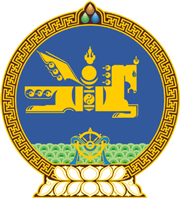 МОНГОЛ УЛСЫН ХУУЛЬ2017 оны 05 сарын 11 өдөр                                                                  Төрийн ордон, Улаанбаатар хотЗӨРЧЛИЙН ТУХАЙ/Шинэчилсэн найруулга/ЕРӨНХИЙ АНГИ
НЭГДҮГЭЭР БҮЛЭГНИЙТЛЭГ ҮНДЭСЛЭЛ	1.1 дүгээр зүйл.Хуулийн зорилго1.Энэ хуулийн зорилго нь хууль, түүнд нийцүүлэн гаргасан захиргааны хэм хэмжээний актыг зөрчсөн үйлдэл, эс үйлдэхүйг зөрчилд тооцох, түүнийг үйлдсэн хүн, хуулийн этгээдэд шийтгэл оногдуулах замаар шударга ёсны тогтолцоог бэхжүүлэхэд оршино.	1.2 дугаар зүйл.Хууль ёсны зарчим1.Зөрчлийн шинжийг энэ хууль, бусад хууль, захиргааны хэм хэмжээний актаар тодорхойлно.2.Зөрчил, зөрчил үйлдсэн хүн, хуулийн этгээдэд оногдуулах шийтгэл, албадлагын арга хэмжээний төрөл, хэмжээг энэ хуулиар тогтооно.3.Тодорхой үйлдэл, эс үйлдэхүйг зөрчилд тооцсоныг мэдээгүй нь тухайн зөрчлийг үйлдсэн хүн, хуулийн этгээдийг шийтгэл, албадлагын арга хэмжээ хэрэглэхээс чөлөөлөх үндэслэл болохгүй.4.Энэ хуулийг төсөөтэй хэрэглэхгүй.	5.Энэ хуульд өөрөөр заагаагүй бол хуулийн этгээдэд түүний төрөл, хэлбэр, өмч хөрөнгө, оршин байгаа газар, үйл ажиллагааны чиглэлээс үл хамааран шийтгэл оногдуулж, албадлагын арга хэмжээ хэрэглэнэ.	1.3 дугаар зүйл.Шударга ёсны зарчим1.Зөрчил үйлдсэн хүн, хуулийн этгээдэд оногдуулах шийтгэл, албадлагын арга хэмжээний төрөл, хэмжээ нь зөрчил үйлдэгдсэн нөхцөл байдал, зөрчлийн шинж, хохирлын хэр хэмжээнд тохирсон байна.2.Энэ хуульд заасан зөрчил тус бүрд шийтгэл оногдуулна.	1.4 дүгээр зүйл.Зөрчлийн тухай хууль үйлчлэх нутаг дэвсгэр, хугацаа1.Монгол Улсын олон улсын гэрээнд өөрөөр заагаагүй бол Монгол Улсын нутаг дэвсгэрт зөрчил үйлдсэн хүн, хуулийн этгээдэд энэ хуулиар шийтгэл оногдуулж, албадлагын арга хэмжээ хэрэглэнэ.2.Монгол Улсын нутаг дэвсгэрт хамаарах хилийн чанадад байгаа дипломат төлөөлөгчийн газрын эзэмшил нутаг, усан болон агаарын орон зайд байгаа Монгол Улсын усан онгоц, агаарын хөлөгт зөрчил үйлдсэн хүн, хуулийн этгээдэд энэ хуулиар шийтгэл оногдуулж, албадлагын арга хэмжээ хэрэглэнэ.3.Зөрчилд тооцох, зөрчил үйлдсэн хүн, хуулийн этгээдэд оногдуулах шийтгэл, албадлагын арга хэмжээний төрөл, хэмжээг тухайн зөрчил үйлдэх үед дагаж мөрдөж байсан хуулийн дагуу шийдвэрлэнэ.4.Зөрчилд тооцохгүй болсон, оногдуулах шийтгэл, албадлагын арга хэмжээг хөнгөрүүлсэн, зөрчил үйлдсэн хүн, хуулийн этгээдийн эрх зүйн байдлыг дээрдүүлсэн хуулийг буцаан хэрэглэнэ.5.Шинээр зөрчилд тооцсон, оногдуулах шийтгэл, албадлагын арга хэмжээг хүндрүүлсэн, зөрчил үйлдсэн хүн, хуулийн этгээдийн эрх зүйн байдлыг дордуулсан хуулийг буцаан хэрэглэхгүй.6.Зөрчил үйлдсэн хүн, хуулийн этгээдийн эрх зүйн байдлыг дээрдүүлсэн хууль хүчин төгөлдөр болохоос өмнө шийтгэл оногдуулах, албадлагын арга хэмжээ хэрэглэх тухай шийдвэрийг гүйцэтгэсэн бол хуулийг буцаан хэрэглэхгүй ба шийтгэл оногдуулах, албадлагын арга хэмжээ хэрэглэх тухай шийдвэрийг гүйцэтгээгүй байгаа тохиолдолд буцаан хэрэглэнэ.	1.5 дугаар зүйл.Хөөн хэлэлцэх хугацаа1.Хуульд өөрөөр заагаагүй бол зөрчил үйлдсэнээс хойш дараахь хугацаа өнгөрсөн бол зөрчил шалган шийдвэрлэх ажиллагаа явуулахгүй:1.1.энэ хуульд хүнд арваас таван зуун нэгжтэй тэнцэх хэмжээний төгрөгөөр торгох шийтгэл оногдуулахаар заасан зөрчил үйлдсэнээс хойш зургаан сар өнгөрсөн;1.2.энэ хуульд хүнд таван зуугаас дээш арван мянган нэгжтэй тэнцэх хэмжээний төгрөгөөр торгох шийтгэл оногдуулахаар заасан зөрчил үйлдсэнээс хойш нэг жил өнгөрсөн;1.3.энэ хуульд хүнд арван мянгаас дээш хорин мянган нэгжтэй тэнцэх хэмжээний төгрөгөөр торгох шийтгэл оногдуулахаар заасан зөрчил үйлдсэнээс хойш хоёр жил өнгөрсөн.2.Энэ хуулийн тусгай ангид баривчлах шийтгэл оногдуулахаар заасан зөрчил үйлдсэнээс хойш зургаан сар өнгөрсөн бол зөрчил шалган шийдвэрлэх ажиллагаа явуулахгүй.3.Зөрчлийг хуулийн этгээд үйлдсэн бол энэ зүйлийн 1 дэх хэсэгт заасан торгох шийтгэлийн хэмжээг арав дахин нэмж дүйцүүлэн хөөн хэлэлцэх хугацааг тогтооно. 4.Энэ хуулийн тусгай ангид зөвхөн хуулийн этгээдэд шийтгэл оногдуулахаар заасан бол торгох шийтгэлийн хэмжээг арав дахин багасгаж энэ зүйлийн 1 дэх хэсэгт заасан торгох шийтгэлийн хэмжээтэй дүйцүүлэн хөөн хэлэлцэх хугацааг тогтооно. 	5.Хэд хэдэн зөрчил үйлдсэн бол зөрчил бүрд хөөн хэлэлцэх хугацааг тус тусад нь тоолно.6.Хөөн хэлэлцэх хугацааг зөрчил үйлдсэн өдрөөс эхлэн зөрчлийг шалган шийдвэрлэх ажиллагаа эхлүүлэх өдрийг хүртэл тоолно.7.Зөрчил шалган шийдвэрлэх ажиллагаа эхэлснээр хөөн хэлэлцэх хугацааг тоолохыг зогсооно.8.Зөрчлийг хөөн хэлэлцэх хугацааг өөр хуулиар тогтоосон бол тухайн хуулийг дагаж мөрдөнө. 9.Хэрэв хүн, хуулийн этгээдийн хууль бус үйлдэл, эс үйлдэхүй эрүүгийн хариуцлага хүлээлгэхээргүй ба энэ хуулийн дагуу шийтгэл оногдуулах үндэслэлтэй бол хөөн хэлэлцэх хугацааг эрүүгийн хэргийг хэрэгсэхгүй болгох, эрүүгийн хэрэг үүсгэхээс татгалзах тухай шийдвэр гарсан өдрөөс эхлэн тоолно.ХОЁРДУГААР БҮЛЭГ
ЗӨРЧИЛ	2.1 дүгээр зүйл.Зөрчил1.Хууль, захиргааны хэм хэмжээний актыг зөрчсөн, энэ хуульд шийтгэл оногдуулахаар заасан үйлдэл, эс үйлдэхүйг зөрчил гэнэ.2.Хүн, хуулийн этгээд нь хууль, захиргааны хэм хэмжээний актыг биелүүлэх боломжтой байсан боловч түүнийг биелүүлэх зохих арга хэмжээг хэрэгжүүлээгүй бол зөрчил үйлдсэнд тооцно.3.Хуулийн этгээдийг төлөөлөн, түүний ашиг сонирхлын төлөө энэ хуульд заасан зөрчил үйлдсэн бол хуулийн этгээдэд энэ хуулийн тусгай ангид заасан шийтгэл оногдуулна.4.Хуулийн этгээдэд шийтгэл оногдуулсан, албадлагын арга хэмжээ хэрэглэсэн нь тухайн зөрчлийг үйлдсэн хүнийг эрүүгийн хариуцлага, шийтгэл, албадлагын арга хэмжээнээс чөлөөлөх үндэслэл болохгүй.5.Зөрчил үйлдсэн хүнд шийтгэл оногдуулсан нь тухайн зөрчлийг үйлдсэн хуулийн этгээдийг шийтгэл, албадлагын арга хэмжээнээс чөлөөлөх үндэслэл болохгүй.	2.2 дугаар зүйл.Зөрчил хамтран үйлдэх1.Зөрчлийг хамтран үйлдсэн хүн, хуулийн этгээд тус бүрд шийтгэл оногдуулна.	2.3 дугаар зүйл.Шийтгэлээс чөлөөлөх үндэслэл1.Тулгарсан аюулыг өөр арга хэрэгслээр арилгах боломжгүй нөхцөлд учирч болох аюулын хэр хэмжээнээс хэтрүүлэхгүйгээр үйлдсэн энэ хуульд заасан зөрчлийн шинжтэй үйлдэлд шийтгэл оногдуулахгүй.2.Сэтгэцийн эмгэгийн улмаас өөрийн үйлдлийн бодит шинж чанар, аюулыг ухамсарлах, өөрийн үйлдлээ удирдан жолоодох чадваргүй хүнийг хэрэг хариуцах чадваргүйд тооцно.3.Зөрчил үйлдэх үедээ хэрэг хариуцах чадваргүй байсан хүнд шийтгэл оногдуулахгүйгээр хуульд заасан эмнэлгийн чанартай албадлагын арга хэмжээ хэрэглэж болно.4.Төрийн албан хаагчийн хуулиар хүлээсэн албаны чиг үүргээ хэрэгжүүлсэн үйлдэл, эс үйлдэхүй нь энэ хуульд заасан зөрчлийн шинжтэй бол түүнд холбогдох хууль тогтоомжид заасан сахилгын шийтгэл хүлээлгэнэ. Төрийн албан хаагчийн албаны чиг үүргээ хэрэгжүүлсэн үйлдэл, эс үйлдэхүйтэй холбоогүй зөрчилд энэ хуульд заасан нийтлэг журмаар шийтгэл оногдуулж, албадлагын арга хэмжээ хэрэглэнэ.	2.4 дүгээр зүйл.Зөрчил үйлдсэн хугацаа1.Зөрчлийн үр дагавар хэзээ илэрснээс үл хамааран тухайн зөрчил үйлдэгдсэн үеийг зөрчил үйлдсэн хугацаанд тооцно.2.Зөрчил тодорхой хугацаанд үргэлжилсэн бол үйлдэгдэж дууссан, эсхүл таслан зогсоогдсон үеийг зөрчил үйлдсэн хугацаанд тооцно.	2.5 дугаар зүйл.Зөрчил үйлдсэн газар1.Зөрчил үйлдэгдсэн, түүний үр дагавар илэрсэн газрыг зөрчил үйлдсэн газарт тооцно.ГУРАВДУГААР БҮЛЭГ
ШИЙТГЭЛ	3.1 дүгээр зүйл.Шийтгэл оногдуулах үндэслэл1.Шийтгэлийн зорилго нь хүн, хуулийн этгээдийг зөрчил үйлдэхээс урьдчилан сэргийлэх, зөрчил үйлдсэн тохиолдолд хариуцлага хүлээлгэх, шударга ёсыг тогтооход оршино.2.Зөрчил үйлдсэн хүн, хуулийн этгээдэд зөрчлийн шинжийг харгалзан энэ хуульд заасан үндэслэл, журмын дагуу шийтгэл оногдуулна.3.Зөрчил үйлдсэн хүн, хуулийн этгээдийг үүргээ биелүүлээгүйтэй нь холбогдуулж шийтгэл оногдуулсан нь уг үүргээ биелүүлэхээс чөлөөлөх үндэслэл болохгүй.	4.Нэг үйлдэл, эс үйлдэхүй нь энэ хуулийн тусгай ангид заасан хоёр, эсхүл түүнээс дээш зөрчлийн шинжтэй бол аль хүнд шийтгэл оногдуулахаар заасан зөрчилд нь шийтгэл оногдуулна.	5.Энэ хуулийн тусгай ангид заасан бол энэ зүйлийн 4 дэх хэсэгт заасан зөрчилд оногдуулах үндсэн шийтгэл дээр нэмж бусад зөрчилд оногдуулахаар заасан нэмэгдэл шийтгэл, албадлагын арга хэмжээг оногдуулна.    	3.2 дугаар зүйл.Шийтгэл хүлээх хүн, хуулийн этгээд1.Зөрчил үйлдсэн, зөрчил үйлдэх үедээ арван зургаан насанд хүрсэн, хэрэг хариуцах чадвартай хүнд энэ хуульд заасан шийтгэл оногдуулж, албадлагын арга хэмжээ хэрэглэнэ.  2.Энэ хуулийн тусгай ангид заасан тохиолдолд хуулийн этгээдэд шийтгэл оногдуулна.3.Зөрчил үйлдсэн арван зургаагаас арван найман насны хүний хувийн байдал, зөрчлийн шинж, зөрчил үйлдэгдсэн нөхцөл байдлыг харгалзан шийтгэлээс чөлөөлж, албадлагын арга хэмжээ хэрэглэж болно.4.Гадаад улсын дипломат эрх ямба, дархан эрх эдэлж байгаа хүнд шийтгэл оногдуулах, албадлагын арга хэмжээ хэрэглэх эсэхийг Монгол Улсын олон улсын гэрээ, хууль тогтоомжийн дагуу шийдвэрлэнэ.5.Зөрчил үйлдсэн хуулийн этгээд өөрчлөн байгуулагдсан, түүнийг санаатайгаар дампууруулсан, татан буулгасан бол доор дурдсан журмаар шийтгэл оногдуулж, албадлагын арга хэмжээ хэрэглэнэ: 5.1.бусад хуулийн этгээдтэй нийлүүлэн нэг хуулийн этгээд үүсгэсэн бол шинээр бий болсон хуулийн этгээдэд; 5.2.бусад хуулийн этгээдэд нэгтгэсэн бол нэгтгэж авсан хуулийн этгээдэд;5.3.хуваах, тусгаарлах замаар өөр хуулийн этгээд үүсгэн байгуулсан бол үйлдсэн зөрчилд холбогдох эд хөрөнгө, эд хөрөнгийн болон эд хөрөнгийн бус эрх, үүрэг, үйл ажиллагааг шилжүүлэн авсан хувь хэмжээгээр нь зохих хуулийн этгээдэд;5.4.хуулийн этгээдийн зохион байгуулалтын төрөл, хэлбэр, үндсэн зорилгоо өөрчлөх замаар өөрчлөгдсөн бол тухайн өөрчлөгдөн зохион байгуулагдсан хуулийн этгээдэд;5.5.компани нь толгой компани, түүний үүсгэн байгуулагч, хувьцаа эзэмшигчийн ашиг сонирхлын үүднээс зөрчил үйлдсэн нь тогтоогдсон бол толгой компанид; 5.6.зөрчлийн хэргийг шалган шийдвэрлэх явцад хуулийн этгээдийг санаатайгаар татан буулгасан бол торгох шийтгэл, хохирол, хор уршиг нөхөн төлүүлэх албадлагын арга хэмжээг хэрэгжүүлэх зардлыг эд хөрөнгө хуваарилагдсан хувьцаа эзэмшигчид; 5.7.аливаа хэлбэр, арга, хэрэгслээр эд хөрөнгө, эд хөрөнгийн болон эд хөрөнгийн бус эрхийг үндэслэлгүйгээр тухайн хуулийн этгээдээс шилжүүлэн авсан нэгдмэл сонирхолтой этгээдэд, эсхүл эд хөрөнгө, эд хөрөнгийн болон эд хөрөнгийн бус эрхийг хариу төлбөргүйгээр шилжүүлэн авсан бусад хуулийн этгээдэд шилжүүлэн авсан хөрөнгийн хувь хэмжээгээр.6.Хуулийн этгээдэд энэ зүйлийн 5 дахь хэсэгт зааснаар шийтгэл оногдуулж, албадлагын арга хэмжээ хэрэглэх нь шийтгэлийн зорилгыг хангах боломжгүй бол шүүгч зөрчил үйлдэгдэх үед тухайн зөрчилд холбогдох эд хөрөнгө, эд хөрөнгийн болон эд хөрөнгийн бус эрх, үүрэг, үйл ажиллагааг бүхэлд нь хариуцаж байсан хуулийн этгээдэд шийтгэл оногдуулж, албадлагын арга хэмжээ хэрэглэнэ.7.Энэ зүйлд заасан хуулийн этгээд өөрчлөн байгуулагдахаас өмнө тухайн зөрчлийн талаар мэдсэн эсэхээс нь үл хамааран шийтгэл оногдуулж, албадлагын арга хэмжээ хэрэглэнэ. 	8.Гадаад улсын хуулийн этгээдийн салбар, төлөөлөгчийн газар Монгол Улсын нутаг дэвсгэрт зөрчил үйлдсэн бол хуулийн этгээдийн нэгэн адил шийтгэл оногдуулж, албадлагын арга хэмжээ хэрэглэнэ.  	3.3 дугаар зүйл.Шийтгэлийн төрөл1.Зөрчил үйлдсэн хүн, хуулийн этгээдэд дараахь шийтгэл оногдуулна:	1.1.торгох шийтгэл;	1.2.баривчлах шийтгэл;1.3.эрх хасах шийтгэл.2.Торгох, баривчлах шийтгэлийг үндсэн, эрх хасах шийтгэлийг нэмэгдэл шийтгэлийн хэлбэрээр оногдуулна.	3.4 дүгээр зүйл.Торгох шийтгэл1.Энэ хуулийн тусгай ангид заасан хэмжээгээр эрх бүхий албан тушаалтнаас мөнгөн төлбөр оногдуулахыг торгох шийтгэл гэнэ.2.Торгох шийтгэлийн хэмжээ нь хүнд арваас хорин мянган торгуулийн нэгжтэй тэнцэх хэмжээний төгрөг, хуулийн этгээдэд нэг зуугаас хоёр зуун мянган торгуулийн нэгжтэй тэнцэх хэмжээний төгрөг байна.3.Энэ зүйлийн 2 дахь хэсэгт заасан нэг торгуулийн нэгж /цаашид “нэгж” гэх/ нь нэг мянган төгрөгтэй тэнцүү байна.4.Эрх бүхий албан тушаалтан зөрчил үйлдэгчийн хөрөнгө, цалин хөлс, бусад орлогыг харгалзан торгох шийтгэлийг нэг жил хүртэл хугацаанд хэсэгчлэн төлүүлэхээр шийдвэрлэж болно.5.Энэ хуулийн тусгай ангид заасан тохиолдолд хөрөнгө, орлого, нөхөн төлбөр, хохирлын тодорхой хувиар тооцсон хэмжээгээр торгох шийтгэлийг оногдуулна.6.Хувиар тооцсон торгох шийтгэлийн хэмжээнд энэ зүйлийн 2 дахь хэсэг хамаарахгүй.7.Энэ хуулийн тусгай ангид заасны дагуу торгох шийтгэлийг сонгож оногдуулахаар заасан зөрчилд оногдуулсан торгох шийтгэлийг тогтоосон хугацаанд биелүүлээгүй бол эрх бүхий албан тушаалтны саналаар шүүх баривчлах шийтгэлээр солино.3.5 дугаар зүйл.Баривчлах шийтгэл	1.Зөрчил үйлдсэн хүнийг долоо хоногоос гуч хоногийн хугацаагаар тусгай зориулалтын байранд саатуулахыг баривчлах шийтгэл гэнэ.2.Баривчлах шийтгэлийг шүүгч оногдуулна.3.Баривчлах шийтгэл эдлүүлэх журмыг хуулиар тогтооно.4.Шүүх баривчлах шийтгэлийг энэ хуулийн тусгай ангид заасан  тохиолдолд оногдуулах ба жирэмсэн эмэгтэй, арван дөрөв хүртэлх насны хүүхэдтэй ганц бие эцэг, эх, хөдөлмөрийн чадвараа бүрэн алдсан хүн, баривчлах шийтгэл эдлүүлэхэд саад болохуйц өвчтэй хүнд оногдуулахгүй.5.Энэ зүйлийн 4 дэх хэсэгт заасны дагуу баривчлах шийтгэл оногдуулахгүй тохиолдолд нэг хоногийг арван таван нэгжтэй тэнцэх хэмжээний төгрөгөөр тооцож торгох шийтгэл оногдуулж болно.6.Хуульд заасан тохиолдолд баривчлах шийдвэр биелүүлэхийг хойшлуулж болно. 7.Зөрчил шалган шийдвэрлэх ажиллагааны үед саатуулагдсан хугацааг баривчлах шийтгэл эдлүүлэх хугацаанд оруулан тооцно.8.Цэргийн алба хаагчид оногдуулсан баривчлах шийтгэлийг цэргийн ангийн саатуулан хорих байранд эдлүүлнэ.3.6 дугаар зүйл.Эрх хасах шийтгэл1.Зөрчил үйлдсэн хүн, хуулийн этгээдийн тодорхой мэргэжлийн үйл ажиллагаа явуулах, эсхүл бусад тодорхой эрхийг гурван сараас хоёр жил хүртэл хугацаагаар хязгаарлах, эсхүл зөвшөөрлийг хүчингүй болгохыг эрх хасах шийтгэл гэнэ.2.Хууль, захиргааны хэм хэмжээний актад заасан журмын дагуу тооцсон онооны бүртгэлийг үндэслэж эрх хасах шийтгэлийг оногдуулж болно.3.Энэ хуулийн тусгай ангид заасан тохиолдолд эрх хасах шийтгэлийг торгох шийтгэл дээр нэмж оногдуулна.4.Зөрчил үйлдсэн хүн, хуулийн этгээд тусгайлан олгогдсон зөвшөөрлийн дагуу үйл ажиллагаа явуулах, эрхээ хэрэгжүүлэх хууль, захиргааны хэм хэмжээний актаар тогтоосон журмыг байнга, эсхүл ноцтой зөрчсөн, эсхүл тусгайлан олгогдсон зөвшөөрлийн дагуу үйл ажиллагаа явуулах, эрхээ хэрэгжүүлэх журмыг зөрчсөн зөрчилд нь оногдуулсан шийтгэлийг биелүүлэхээс санаатайгаар зайлсхийсэн бол эрх хасах шийтгэлийг үндсэн шийтгэл дээр нэмж оногдуулна.	3.7 дугаар зүйл.Зөрчлийн үр дагаврыг арилгах1.Хууль, эсхүл энэ хуулийн тусгай ангид заасан тохиолдолд эрх бүхий албан тушаалтан зөрчлийн үр дагаврыг арилгах, учирч болзошгүй хохирол, хор уршгаас урьдчилан сэргийлэх арга хэмжээг авна.2.Хуульд заасны дагуу тусгай зөвшөөрөлтэйгөөр эрхлэх үйл ажиллагааг тусгай зөвшөөрөлгүйгээр эрхэлсэн бол зөрчил илэрсэн өдрөөс үйл ажиллагааг зогсооно.	3.8 дугаар зүйл.Тээврийн хэрэгслийн өмчлөгч, эзэмшигчид шийтгэл оногдуулах1.Тээврийн хэрэгсэл ашиглан энэ хуулийн Арван дөрөвдүгээр бүлэгт заасан зөрчил үйлдсэн нь автомат ажиллагаатай зураг-дүрс бичлэгийн техник, хэрэгслээр бэхжүүлэгдсэн бол тээврийн хэрэгслийн өмчлөгч, эзэмшигчид энэ хуульд заасан шийтгэл оногдуулна.2.Тээврийн хэрэгслийг өөр хүн эзэмшиж, эсхүл ашиглаж байсан нь тогтоогдсон бол өмчлөгч, эзэмшигчийг шийтгэлээс чөлөөлж, зөрчил үйлдсэн хүнд шийтгэл оногдуулна.
ДӨРӨВДҮГЭЭР БҮЛЭГ
АЛБАДЛАГЫН АРГА ХЭМЖЭЭ	4.1 дүгээр зүйл.Хөрөнгө, орлогыг хураах, шилжүүлэх1.Зөрчил үйлдсэн хүн, хуулийн этгээдэд шийтгэл оногдуулж, зөрчил үйлдэж олсон хөрөнгө, орлогыг эрх бүхий албан тушаалтны шийдвэрээр хураана.2.Хураасан хөрөнгө, орлогыг хохирол нөхөн төлөхөд зарцуулах, эсхүл устгах, шилжүүлэх эсэхийг холбогдох хуульд заасан журмын дагуу шийдвэрлэнэ.3.Хуульд өөрөөр заагаагүй бол энэ зүйлийн 1 дэх хэсэгт заасан хөрөнгө, орлогоос хохирол нөхөн төлөхөд зарцуулж, үлдсэн хэсгийг улсын төсөвт төвлөрүүлнэ.	Тайлбар: “Зөрчил үйлдэж олсон хөрөнгө, орлого” гэж зөрчил үйлдэн олж авсан мөнгө, эд хөрөнгө, эд хөрөнгийн эрх, тэдгээрийг арилжаалж бий болгосон бусад эд хөрөнгө, эд хөрөнгийн эрх, тэдгээрийг түрээслэх, ашиглах замаар олсон бүх төрлийн орлогыг ойлгоно. 	4.2 дугаар зүйл.Зөрчил үйлдэхэд ашигласан эд зүйл, хэрэгслийг хураах1.Энэ хуулийн тусгай ангид заасан тохиолдолд эрх бүхий албан тушаалтан зөрчил үйлдэхэд ашигласан эд зүйл, зэвсэг, хэрэгслийг хураана.2.Зөрчил үйлдэхэд ашигласан тээврийн хэрэгсэл, уналгыг хураах, эсхүл түүний үнийг гаргуулах эсэхийг шүүх шийдвэрлэнэ.3.Зөрчил үйлдэхэд ашигласан эд зүйл, хэрэгсэл нь зөрчил үйлдсэн хүний амьжиргааны эх үүсвэр болсон эд зүйл, хэрэгсэл бол тэдгээрийг хураахгүй.4.Зөрчил үйлдэхэд ашигласан эд зүйл гэдэгт зөрчил үйлдэхдээ ашигласан зэвсэг, хэрэгсэл, эд зүйл, тээврийн хэрэгсэл, уналга, зөрчилтэй бараа, бүтээгдэхүүн, эд зүйлийг ойлгоно.   	4.3 дугаар зүйл.Хохирол, нөхөн төлбөр гаргуулах1.Энэ хуулийн тусгай ангид заасан тохиолдолд зөрчил үйлдсэн хүн, хуулийн этгээдээс учруулсан хохирол, нөхөн төлбөрийг гаргуулж, зөрчлийн улмаас учирсан хохирол барагдуулах, хор уршгийг арилгах арга хэмжээнд зарцуулж, үлдсэн хэсгийг улсын төсөвт төвлөрүүлнэ.Тайлбар: Энэ бүлэгт заасан “эрх бүхий албан тушаалтан” гэж зөрчлийг шалган шийдвэрлэх эрх бүхий албан тушаалтныг ойлгоно.	4.4 дүгээр зүйл.Албадан эмчлэх1.Зөрчил үйлдсэн хүн донтох сэтгэцийн эмгэгтэй болох нь эмнэлгийн дүгнэлтээр тогтоогдсон бол шүүх түүнийг албадан эмчилгээнд хамруулахаар шийдвэрлэж болно.2.Албадан эмчлэхтэй холбогдсон харилцааг хуулиар зохицуулна.	4.5 дугаар зүйл.Албадан сургалт	1.Энэ хуулийн тусгай ангид өөрөөр заагаагүй бол шүүх баривчлах шийтгэл  оногдуулахаар заасан зөрчил үйлдсэн хүнд албадан сургалтад хамруулах албадлагын арга хэмжээг хэрэглэж болно.2.Албадан сургалтыг баривчлах шийтгэлийг эдэлж байх хугацаанд эрх бүхий байгууллага хэрэгжүүлнэ.	3.Албадан сургалт арван цагаас тавин цагийн хугацаатай байна.4.Албадан сургалттай холбоотой харилцааг хуулиар зохицуулна.ТУСГАЙ АНГИТАВДУГААР БҮЛЭГ
НИЙТИЙН ХЭВ ЖУРАМ, АЮУЛГҮЙ БАЙДЛЫН ЭСРЭГ ЗӨРЧИЛ	5.1 дүгээр зүйл.Олон нийтийн газарт зүй бусаар биеэ авч явах1.Олон нийтийн газар, авто зам, орон сууцны орчны газар, гудамж, талбайд бие зассан, эсхүл нус, цэр, тамхины иш, хог хаясан бол хүнийг арван нэгжтэй тэнцэх хэмжээний төгрөгөөр торгоно.2.Согтууруулах ундаа хэрэглэхийг хориглосон газарт архидан согтуурсан, эсхүл ажил, үйлдвэрлэлийн зайлшгүй шаардлагатай нөхцөл, эсхүл заншлын дагуу хэрэглэж байгаагаас бусад тохиолдолд хот, суурин газарт биедээ хутга, эсхүл хүний биед гэмтэл учруулж болох тусгайлан бэлтгэсэн зэвсгийн чанартай зүйл авч явсан бол зэвсэг, хэрэгслийг хурааж хүнийг хорин таван нэгжтэй тэнцэх хэмжээний төгрөгөөр торгоно.3.Мансуурсан бол хүнийг нэг зуун нэгжтэй тэнцэх хэмжээний төгрөгөөр торгох, эсхүл албадан сургалтад хамруулж долоогоос гуч хоногийн хугацаагаар баривчлах шийтгэл оногдуулна.5.2 дугаар зүйл.Танхайрах1.Олон нийтийн газарт:	1.1.хэрүүл маргаан үүсгэж; 	1.2.бусдыг өдөөн хатгаж; 	1.3.бусдын амгалан тайван байдал алдагдуулж; 	1.4.олон нийтийг үл хүндэтгэж;	1.5.үйлчилгээний болон дарааллын журам зөрчиж биеэ авч явах нийтээр хүлээн зөвшөөрөгдсөн хэм хэмжээг зөрчсөн, эсхүл аж ахуйн нэгж, байгууллагын хэвийн үйл ажиллагааг алдагдуулсан бол хүнийг нэг зуун нэгжтэй тэнцэх хэмжээний төгрөгөөр торгох, эсхүл албадан сургалтад хамруулж долоогоос гуч хоногийн хугацаагаар баривчлах шийтгэл оногдуулна.	5.3 дугаар зүйл.Хүний биед халдах  1.Хүний биед хохирол учруулахгүйгээр халдаж зодсон бол хүнийг нэг зуун нэгжтэй тэнцэх хэмжээний төгрөгөөр торгоно. 5.4 дүгээр зүйл.Гэр бүлийн хүчирхийлэлтэй тэмцэх        тухай хууль зөрчих1.Гэр бүлийн хүчирхийллийн талаар хуулиар хүлээсэн мэдээлэх үүргээ биелүүлээгүй бол хүнийг хоёр зуун нэгжтэй тэнцэх хэмжээний төгрөгөөр торгоно.2.Түр хамгаалах байрны журам зөрчиж нэвтэрсэн бол хүнийг хоёр зуун нэгжтэй тэнцэх хэмжээний төгрөгөөр торгоно.3.Түр хамгаалах байрны зориулалтыг өөрчилсөн, эсхүл хуульд зааснаас өөр зориулалтаар ашигласан бол хүнийг нэг зуун нэгжтэй тэнцэх хэмжээний төгрөгөөр, хуулийн этгээдийг нэг мянган нэгжтэй тэнцэх хэмжээний төгрөгөөр торгоно.4.Гэр бүлийн хамаарал бүхий харилцаатай хүнийг:	4.1.зодсон;	4.2.хүсэл зоригийнх нь эсрэг тодорхой үйлдэл хийх, хийхгүй байхыг албадсан;	4.3.бусадтай харилцахыг хязгаарласан;4.4.хуваарьт болон дундын эд хөрөнгөө эзэмших, ашиглах, захиран зарцуулах эрхэд халдсан нь эрүүгийн хариуцлага хүлээлгэхээргүй бол албадан сургалтад хамруулж долоогоос гуч хоногийн хугацаагаар баривчлах шийтгэл оногдуулна.Тайлбар: Энэ хуулийн тусгай ангид заасан “хууль зөрчих” гэж Захиргааны ерөнхий хууль, бусад хуульд заасан журмын дагуу хүчин төгөлдөр болсон захиргааны хэм хэмжээний акт зөрчсөнийг ойлгоно.	5.5 дугаар зүйл.Нийтийн зориулалттай орон сууцны оршин суугчдын 					амгалан тайван байдлыг алдагдуулах1.Нийтийн зориулалттай орон сууцанд шөнийн цагаар бусад оршин суугчдын амгалан тайван байдлыг алдагдуулсан бол хүнийг нэг зуун нэгжтэй тэнцэх хэмжээний төгрөгөөр, хуулийн этгээдийг нэг мянган нэгжтэй тэнцэх хэмжээний төгрөгөөр торгоно.	5.6 дугаар зүйл.Хууль бусаар зэвсэг эзэмших1.Хууль бусаар тусгай хэрэгсэл, галт зэвсэгтэй адилтгах хэрэгсэл, агсамжийг биедээ авч явсан, хадгалсан бол зөрчил үйлдэхэд ашигласан зэвсэг, хэрэгслийг хурааж хүнийг нэг зуун нэгжтэй тэнцэх хэмжээний төгрөгөөр торгоно.2.Иргэний, эсхүл харуул хамгаалалтын зориулалттайгаас өөр төрлийн галт зэвсэг өмчилсөн, эсхүл эзэмшсэн бол тухайн галт зэвсгийг хурааж хүнийг дөчин нэгжтэй тэнцэх хэмжээний төгрөгөөр, хуулийн этгээдийг дөрвөн зуун нэгжтэй тэнцэх хэмжээний төгрөгөөр торгоно.3.Хуульд зааснаас өөр зориулалтаар галт зэвсэг өмчилсөн бол тухайн галт зэвсгийг хурааж хүнийг дөчин нэгжтэй тэнцэх хэмжээний төгрөгөөр, хуулийн этгээдийг дөрвөн зуун нэгжтэй тэнцэх хэмжээний төгрөгөөр торгоно.4.Хуульд заасны дагуу сургалтад сууж гэрчилгээ аваагүй, хуульд заасан өмчлөх эрхгүй этгээд галт зэвсэг олж авсан, эзэмшсэн, ашигласан нь эрүүгийн хариуцлага хүлээлгэхээргүй бол тухайн галт зэвсгийг хурааж хүнийг дөчин нэгжтэй тэнцэх хэмжээний төгрөгөөр, хуулийн этгээдийг дөрвөн зуун нэгжтэй тэнцэх хэмжээний төгрөгөөр торгоно.5.Галт зэвсэг бүртгүүлэх, хадгалах, ашиглах, эзэмших, худалдан авах журам зөрчсөн бол хүнийг дөчин нэгжтэй тэнцэх хэмжээний төгрөгөөр, хуулийн этгээдийг дөрвөн зуун нэгжтэй тэнцэх хэмжээний төгрөгөөр торгоно.6.Галт зэвсэг эзэмшүүлэх гэрээг хуульд заасан хугацаанд бүртгүүлээгүй бол хүнийг дөчин нэгжтэй тэнцэх хэмжээний төгрөгөөр, хуулийн этгээдийг дөрвөн зуун нэгжтэй тэнцэх хэмжээний төгрөгөөр торгоно.7.Тусгай зөвшөөрөлгүйгээр галт зэвсэг, сум импортолсон, худалдсан нь эрүүгийн хариуцлага хүлээлгэхээргүй бол тухайн галт зэвсэг, сумыг хурааж хүнийг гурван зуун нэгжтэй тэнцэх хэмжээний төгрөгөөр, хуулийн этгээдийг гурван мянган нэгжтэй тэнцэх хэмжээний төгрөгөөр торгоно.8.Галт зэвсэг, сумыг худалдан авагч иргэний үнэмлэх, хуулийн этгээдийн улсын бүртгэлийн гэрчилгээний хуулбарыг хуульд заасны дагуу цахим бүртгэлд хадгалаагүй бол хүнийг арван нэгжтэй тэнцэх хэмжээний төгрөгөөр, хуулийн этгээдийг нэг зуун нэгжтэй тэнцэх хэмжээний төгрөгөөр торгоно.9.Галт зэвсэг, сумыг улсын хилээр нэвтрүүлэх журам зөрчсөн нь эрүүгийн хариуцлага хүлээлгэхээргүй бол хүнийг нэг зуун нэгжтэй тэнцэх хэмжээний төгрөгөөр, хуулийн этгээдийг нэг мянган нэгжтэй тэнцэх хэмжээний төгрөгөөр торгоно.10.Спорт-сургалт, ан агнуурын зориулалтаар галт зэвсэг улсын хилээр нэвтрүүлэх журам зөрчсөн бол хүнийг дөчин нэгжтэй тэнцэх хэмжээний төгрөгөөр, хуулийн этгээдийг дөрвөн зуун нэгжтэй тэнцэх хэмжээний төгрөгөөр торгоно.11.Галт зэвсэг авч явах, эсхүл тээвэрлэх журам зөрчсөн, эсхүл хуульд заасан хугацаанд галт зэвсгийн тооллогод хамрагдаагүй бол хүнийг дөчин нэгжтэй тэнцэх хэмжээний төгрөгөөр, хуулийн этгээдийг дөрвөн зуун нэгжтэй тэнцэх хэмжээний төгрөгөөр торгоно.	5.7 дугаар зүйл.Мөрийтэй тоглоом зохион байгуулах1.Олон нийтийн газар ашиг олох зорилгоор шоо, хөзөр, бусад эд зүйл ашиглан үр дүнг нь урьдчилан төсөөлөх боломжгүй, аз туршиж тоглодог мөрийтэй тоглоом зохион байгуулсан бол хүнийг таван зуун нэгжтэй тэнцэх хэмжээний төгрөгөөр, хуулийн этгээдийг таван мянган нэгжтэй тэнцэх хэмжээний төгрөгөөр торгоно.2.Үр дүнг нь урьдчилан төсөөлөх боломжгүй, аз туршиж тоглодог хуулиар хориглосон мөрийтэй тоглоомын газар байгуулсан, эсхүл ажиллуулсан бол хүнийг хоёр мянган нэгжтэй тэнцэх хэмжээний төгрөгөөр, хуулийн этгээдийг хорин мянган нэгжтэй тэнцэх хэмжээний төгрөгөөр торгоно.	5.8 дугаар зүйл.Жагсаал, цуглаан зохион байгуулах журам зөрчих1.Хуулиар хориглосон газарт, эрх бүхий байгууллагад мэдэгдэлгүйгээр жагсаал, цуглаан зохион байгуулсан, эсхүл жагсаал, цуглааны явцад түүний зорилгыг өөрчилж хориглосон жагсаал, цуглаан зохион байгуулсан бол учруулсан хохирол, нөхөн төлбөрийг гаргуулж хүнийг нэг зуун тавин нэгжтэй тэнцэх хэмжээний төгрөгөөр, хуулийн этгээдийг нэг мянга таван зуун нэгжтэй тэнцэх хэмжээний төгрөгөөр торгоно.2.Хуульд заасан журмын дагуу жагсаал, цуглаан  зохион байгуулахад санаатайгаар саад учруулсан бол учруулсан хохирол, нөхөн төлбөрийг гаргуулж хүнийг нэг зуун тавин нэгжтэй тэнцэх хэмжээний төгрөгөөр, хуулийн этгээдийг нэг мянга таван зуун нэгжтэй тэнцэх хэмжээний төгрөгөөр торгоно.3.Хууль бус жагсаал, цуглааныг зохион байгуулсан бол учруулсан хохирол, нөхөн төлбөрийг гаргуулж хүнийг нэг зуун тавин нэгжтэй тэнцэх хэмжээний төгрөгөөр, хуулийн этгээдийг нэг мянга таван зуун нэгжтэй тэнцэх хэмжээний төгрөгөөр торгоно.4.Гудамж, талбайд өлсгөлөн зарлахыг хөндлөнгөөс зориуд зохион байгуулсан бол учруулсан хохирол, нөхөн төлбөрийг гаргуулж хүнийг нэг зуун тавин нэгжтэй тэнцэх хэмжээний төгрөгөөр, хуулийн этгээдийг нэг мянга таван зуун нэгжтэй тэнцэх хэмжээний төгрөгөөр торгоно.5.Согтууруулах ундаа хэрэглэсэн, эсхүл сэтгэцийн өвчтэй, эсхүл хөгжлийн бэрхшээлтэй хүнийг жагсаал, цуглаанд оролцуулсан, эсхүл жагсаал, цуглаанд оролцуулахын тулд бусдыг эд мөнгөөр татсан, эсхүл дарамт шахалт үзүүлсэн бол зөрчил үйлдэхэд ашигласан зэвсэг, хэрэгслийг хурааж, учруулсан хохирол, нөхөн төлбөрийг гаргуулж хүнийг гурван зуун нэгжтэй тэнцэх хэмжээний төгрөгөөр, хуулийн этгээдийг гурван мянган нэгжтэй тэнцэх хэмжээний төгрөгөөр торгоно.6.Жагсаал цуглааныг зохион байгуулагч, оролцогч зэвсэг, хорт бодис, тэсэрч дэлбэрэх бодис, орчин тойрон, хүний амь нас, эрүүл мэндэд аюул учруулж болохуйц аливаа зүйл, амьтан авч явсан бол зөрчил үйлдэхэд ашигласан зэвсэг, хэрэгслийг хурааж, учруулсан хохирол, нөхөн төлбөрийг гаргуулж хүнийг таван зуун нэгжтэй тэнцэх хэмжээний төгрөгөөр торгох, эсхүл долоогоос гуч хоногийн хугацаагаар баривчлах шийтгэл оногдуулах, хуулийн этгээдийг таван мянган нэгжтэй тэнцэх хэмжээний төгрөгөөр торгоно.	5.9 дүгээр зүйл.Гэмт хэргээс урьдчилан сэргийлэх тухай хууль зөрчих1.Монгол Улсын нутаг дэвсгэр дээр үйл ажиллагаа явуулж байгаа аж ахуйн нэгж, байгууллага, хуулийн этгээд гэмт хэргээс урьдчилан сэргийлэх талаар хуульд заасан:1.1.байгууллагынхаа дотоодод болон үйл ажиллагаа явуулж байгаа хүрээндээ гэмт хэрэг гарч байгаа шалтгаан нөхцөлийг арилгах талаар тодорхой арга хэмжээ авах;1.2.ажилтнууддаа гэмт хэргээс урьдчилан сэргийлэх зорилгоор холбогдох хууль тогтоомжийг мэдээлэх, сурталчлах;	1.3.гэмт хэргийн шалтгаан нөхцөлийг арилгах талаар шүүхийн энгийн магадлал, прокурорын болон бусад эрх бүхий албан тушаалтны мэдэгдэл, зөвлөмжийг хүлээж авсан байгууллага, аж ахуйн нэгж түүний дагуу тодорхой арга хэмжээ авч, хариуг хугацаанд нь өгөх үүргээ биелүүлээгүй бол хүнийг нэг зуун нэгжтэй тэнцэх хэмжээний төгрөгөөр, хуулийн этгээдийг нэг мянган нэгжтэй тэнцэх хэмжээний төгрөгөөр торгоно.	5.10 дугаар зүйл.Терроризмтой тэмцэх тухай хууль зөрчих1.Терроризмоос сэргийлэхтэй холбогдсон аливаа мэдээллийг төрийн холбогдох байгууллагад даруй өгөх, эсхүл террор ажиллагаа, үйлдэлд өдөөн хатгасан аливаа явуулгад автахгүй байх, эсхүл терроризмоос сэргийлэх арга хэмжээ, террор үйлдлийн сөрөг тусгай ажиллагаанд дэмжлэг үзүүлэх үүргээ биелүүлээгүй бол хүнийг нэг зуун нэгжтэй тэнцэх хэмжээний төгрөгөөр, хуулийн этгээдийг нэг мянган нэгжтэй тэнцэх хэмжээний төгрөгөөр торгоно.2.Зохицуулах зөвлөлийн терроризмоос сэрэмжлүүлэх талаар өгсөн үүрэг, эсхүл террорист үйлдлийн сөрөг тусгай ажиллагааг удирдах шуурхай штабын хүсэлт, шаардлагыг хуулийн этгээд даруй биелүүлэх, эсхүл түүнд бүх талын дэмжлэг, туслалцаа үзүүлэх үүргээ биелүүлээгүй бол хүнийг гурван зуун нэгжтэй тэнцэх хэмжээний төгрөгөөр, хуулийн этгээдийг гурван мянган нэгжтэй тэнцэх хэмжээний төгрөгөөр торгоно.	5.11 дүгээр зүйл.Химийн хорт болон аюултай бодисын тухай хууль зөрчих	1.Химийн хорт, аюултай бодис:		1.1.экспортлох; 		1.2.импортлох;		1.3.хилээр дамжуулан тээвэрлэх; 		1.4.үйлдвэрлэх; 		1.5.тээвэрлэх; 		1.6.хадгалах; 		1.7.худалдах; 		1.8.ашиглах; 		1.9.устгах үндсэн шаардлага, журам, аюулгүй ажиллагааны дүрэм, технологийн горимыг зөрчсөн бол зөрчлийг арилгуулж, учруулсан хохирол, нөхөн төлбөрийг гаргуулж хүнийг гурван зуун нэгжтэй тэнцэх хэмжээний төгрөгөөр, хуулийн этгээдийг гурван мянган нэгжтэй тэнцэх хэмжээний төгрөгөөр торгоно.	2.Хуульд заасныг зөрчиж:		2.1.ашиглаж болох бодис, пестицид, химийн бордоо, ахуйн хортон шавж, мэрэгч устгал, ариутгал, халдваргүйтгэлийн бодисыг турших, ашиглах журам зөрчсөн, эсхүл ашиглалтын хэмжээг хэтрүүлсэн;		2.2.химийн хорт, аюултай бодисын эрсдэлийн үнэлгээ хийх журам зөрчсөн бол учруулсан хохирол, нөхөн төлбөрийг гаргуулж хүнийг гурван зуун нэгжтэй тэнцэх хэмжээний төгрөгөөр, хуулийн этгээдийг гурван мянган нэгжтэй тэнцэх хэмжээний төгрөгөөр торгоно.	3.Хуульд заасны дагуу батлагдсан химийн хорт, аюултай бодистой холбогдох үйл ажиллагааг зохицуулах, хууль тогтоомжийн хэрэгжилтийг хангах талаархи журам зөрчсөн бол хууль бусаар олсон хөрөнгө, орлогыг хурааж, учруулсан хохирол, нөхөн төлбөрийг гаргуулж хүнийг гучин нэгжтэй тэнцэх хэмжээний төгрөгөөр, хуулийн этгээдийг гурван зуун нэгжтэй тэнцэх хэмжээний төгрөгөөр торгоно.	4.Химийн хорт, аюултай бодистой холбогдсон үйл ажиллагааг эрх бүхий байгууллагын зөвшөөрөлгүйгээр явуулсан бол хууль бусаар олсон хөрөнгө, орлогыг хурааж, учруулсан хохирол, нөхөн төлбөрийг гаргуулж хүнийг гучин нэгжтэй тэнцэх хэмжээний төгрөгөөр, хуулийн этгээдийг гурван зуун нэгжтэй тэнцэх хэмжээний төгрөгөөр торгоно.	5.Химийн хорт, аюултай бодисын хүний эрүүл мэнд, байгаль орчинд нөлөөлөх нөлөөллийн хүлцэх хэмжээний талаархи стандартыг зөрчсөн бол хууль бусаар олсон хөрөнгө, орлогыг хурааж, учруулсан хохирол, нөхөн төлбөрийг гаргуулж хүнийг таван зуун нэгжтэй тэнцэх хэмжээний төгрөгөөр, хуулийн этгээдийг таван мянган нэгжтэй тэнцэх хэмжээний төгрөгөөр торгоно.	6.Химийн хорт болон аюултай бодисын ашиглалт, зарцуулалтад дотоод хяналт тавиагүй бол хүнийг гучин нэгжтэй тэнцэх хэмжээний төгрөгөөр, хуулийн этгээдийг гурван зуун нэгжтэй тэнцэх хэмжээний төгрөгөөр торгоно.	5.12 дугаар зүйл.Тэсэрч дэлбэрэх бодис, тэсэлгээний хэрэгслийн 						эргэлтэд хяналт тавих тухай хууль зөрчих	1.Тэсэрч дэлбэрэх бодис, тэсэлгээний хэрэгслийн тухай мэдээ, тайланг холбогдох байгууллагад тогтоосон хугацаанд ирүүлээгүй, эсхүл зориуд буруу мэдээлсэн бол хүнийг нэг зуун нэгжтэй тэнцэх хэмжээний төгрөгөөр, хуулийн этгээдийг нэг мянган нэгжтэй тэнцэх хэмжээний төгрөгөөр торгоно.	2.Тэсэрч дэлбэрэх бодис, тэсэлгээний хэрэгслийг эзэмших эрх бүхий этгээд:			2.1.түүнийг үйлдвэрлэх, импортлох, экспортлох, хадгалах, худалдах, тээвэрлэх, ашиглах, устгах, аюулгүй байдлыг хангахад тавигдах шаардлага;		 	2.2.тэсэлгээний ажил явуулах, үйлчилгээ үзүүлэх журам; 			2.3.аюулгүй байдлын бүсийн дэглэм, журам зөрчсөн бол хүнийг таван зуун нэгжтэй тэнцэх хэмжээний төгрөгөөр, хуулийн этгээдийг таван мянган нэгжтэй тэнцэх хэмжээний төгрөгөөр торгоно.	3.Тэсэрч дэлбэрэх бодис, тэсэлгээний хэрэгслийг олон нийтийн хэвлэл мэдээллийн хэрэгслээр сурталчилсан бол хүнийг гурван зуун нэгжтэй тэнцэх хэмжээний төгрөгөөр, хуулийн этгээдийг гурван мянган нэгжтэй тэнцэх хэмжээний төгрөгөөр торгоно.	5.13 дугаар зүйл.Гамшгаас хамгаалах тухай хууль зөрчих	1.Гамшиг, аюулт үзэгдэл, осол, аюул, гамшгийн эрсдэлийн талаар олон нийтийг төөрөгдүүлэх мэдээ, мэдээлэл түгээсэн, эсхүл эрх бүхий байгууллагаас тогтоосон хорио цээр, хөдөлгөөний хязгаарлалтын дэглэмийг зөрчсөн бол хүнийг нэг зуун тавин нэгжтэй тэнцэх хэмжээний төгрөгөөр, хуулийн этгээдийг нэг мянга таван зуун нэгжтэй тэнцэх хэмжээний төгрөгөөр торгоно.	2.Гамшгаас	хамгаалах талаар хуулиар хүлээсэн үүргээ биелүүлээгүй бол хүнийг нэг зуун нэгжтэй тэнцэх хэмжээний төгрөгөөр, хуулийн этгээдийг нэг мянган нэгжтэй тэнцэх хэмжээний төгрөгөөр торгоно.	3.Гамшиг, аюулт үзэгдэл, осол, аюул, гамшгийн эрсдэлээс хамгаалах зорилгоор байгуулсан барилга байгууламжийг эвдэж гэмтээсэн, эсхүл зориулалтыг дур мэдэн өөрчилсөн нь эрүүгийн хариуцлага хүлээлгэхээргүй бол учруулсан хохирол, нөхөн төлбөрийг гаргуулж хүнийг таван зуун нэгжтэй тэнцэх хэмжээний төгрөгөөр, хуулийн этгээдийг таван мянган нэгжтэй тэнцэх хэмжээний төгрөгөөр торгоно.	4.Тусламж үзүүлэгч хуулиар хориглосон үйл ажиллагаа явуулсан бол хүнийг нэг зуун нэгжтэй тэнцэх хэмжээний төгрөгөөр, хуулийн этгээдийг нэг мянган нэгжтэй тэнцэх хэмжээний төгрөгөөр торгоно.	5.14 дүгээр зүйл.Галын аюулгүй байдлын тухай хууль зөрчих	1.Иргэн, хуулийн этгээд галын аюулгүй байдлыг хангах үүргээ биелүүлээгүй, эсхүл галын аюулгүй байдлын дүрэм, журам, галын аюулгүй байдлыг хангах талаар тавигдах нийтлэг шаардлагыг зөрчсөн бол учруулсан хохирол, нөхөн төлбөрийг гаргуулж хүнийг нэг зуун нэгжтэй тэнцэх хэмжээний төгрөгөөр, хуулийн этгээдийг нэг мянган нэгжтэй тэнцэх хэмжээний төгрөгөөр торгоно.	2.Хуульд заасныг зөрчиж:			2.1.хот, тосгоны ерөнхий төлөвлөгөө боловсруулах, шинэчлэх, өөрчлөх; 			2.2.барилга байгууламжийг шинээр барих, өргөтгөх, ашиглах, засварлах;			2.3.үйлдвэрийн технологийн горимыг өөрчлөхөд холбогдох хууль, галын аюулгүй байдлын норм, нормативыг зөрчсөн, эсхүл шатах, тослох материалыг зориулалтын бус газар хадгалсан бол хүнийг таван зуун нэгжтэй тэнцэх хэмжээний төгрөгөөр, хуулийн этгээдийг таван мянган нэгжтэй тэнцэх хэмжээний төгрөгөөр торгоно.	3.Гал түймэр унтраах удирдагчийн шаардсанаар:			3.1.гал түймэр гарсан обьектын байршлын зураг, онцлог, агуулж байгаа бодис, материалын талаархи мэдээллийг өгөөгүй; 			3.2.бэлтгэл, бэлэн байдлыг хангах, гал түймэр унтраахад усны аливаа эх үүсвэрийг өмчийн хэлбэр үл харгалзан үнэ төлбөргүй ашиглахад саад учруулсан, ашиглуулаагүй; 			3.3.гал түймэр унтраах үйл ажиллагааг удирдан зохион байгуулах үед гал түймэр унтраах удирдагчийн гаргасан шийдвэрийг биелүүлээгүй; 			3.4.анги, нэгжийн бүрэлдэхүүнийг үүргээ биелүүлэхэд хөндлөнгөөс саад учруулсан бол хүнийг гурван зуун нэгжтэй тэнцэх хэмжээний төгрөгөөр, хуулийн этгээдийг гурван мянган нэгжтэй тэнцэх хэмжээний төгрөгөөр торгоно.	4.Хуульд заасан:			4.1.барилга байгууламжид гал унтраах тоног төхөөрөмж, анхан шатны багаж хэрэгсэл, бодис, материал байрлуулах журам; 			4.2.галын аюултай материал хадгалах, ашиглах, бүтээгдэхүүн үйлдвэрлэх, борлуулахдаа эрх бүхий байгууллагын мэргэжлийн дүгнэлт гаргуулах, эсхүл зөвшөөрөл авах журам зөрчсөн бол хүнийг гурван зуун нэгжтэй тэнцэх хэмжээний төгрөгөөр, хуулийн этгээдийг гурван мянган нэгжтэй тэнцэх хэмжээний төгрөгөөр торгоно.	5.Заавал хийлгэх галын аюулын үнэлгээг хийлгүүлээгүй бол хүнийг нэг зуун тавин нэгжтэй тэнцэх хэмжээний төгрөгөөр, хуулийн этгээдийг нэг мянга таван зуун нэгжтэй тэнцэх хэмжээний төгрөгөөр торгоно.	6.Шатамхай бодис, эсхүл пиротехникийн эдлэхүүнийг:			6.1.бүртгэх; 			6.2.хадгалах; 			6.3.тээвэрлэх; 			6.4.ашиглах журам зөрчсөн бол хүнийг нэг зуун нэгжтэй тэнцэх хэмжээний төгрөгөөр, хуулийн этгээдийг нэг мянган нэгжтэй тэнцэх хэмжээний төгрөгөөр торгоно.	5.15 дугаар зүйл.Аюулгүй ажиллагааны журам зөрчих1.Техник ашиглалт, аюулгүй ажиллагааны журмыг:	1.1.түлш, эрчим хүч үйлдвэрлэх, хэрэглэх; 	1.2.ашигт малтмалын хайгуул хийх, олборлолт явуулах; 	1.3.зуух, даралтат сав, өргөх, тээвэрлэх механизмыг ашиглах; 	1.4.уул уурхайн, барилгын ажил, тэсэрч дэлбэрэх аюул гарч болзошгүй бусад ажлыг гүйцэтгэх явцад зөрчсөн бол хүнийг гурван зуун нэгжтэй тэнцэх хэмжээний төгрөгөөр, хуулийн этгээдийг гурван мянган нэгжтэй тэнцэх хэмжээний төгрөгөөр торгоно.2.Тэсэрч дэлбэрэх, цацраг идэвхт, хүчтэй үйлчлэх, хорт бодисыг:	2.1.бүртгэх; 	2.2.хадгалах; 	2.3.ашиглах; 	2.4.тээвэрлэх; 	2.5.илгээх; 	2.6.борлуулах; 	2.7.олж авах; 	2.8.бэлтгэх журам зөрчсөн бол учруулсан хохирол, нөхөн төлбөрийг гаргуулж хүнийг гурван зуун нэгжтэй тэнцэх хэмжээний төгрөгөөр, хуулийн этгээдийг гурван мянган нэгжтэй тэнцэх хэмжээний төгрөгөөр торгоно.	5.16 дугаар зүйл.Энгийн харуул, манааны журам зөрчих	1.Энгийн харуул хамгаалалт, манааны талаар төрийн эрх бүхий байгууллага, албан тушаалтнаас тогтоосон журам зөрчсөн бол хүнийг хорин нэгжтэй тэнцэх хэмжээний төгрөгөөр, хуулийн этгээдийг хоёр зуун нэгжтэй тэнцэх хэмжээний төгрөгөөр торгоно.	5.17 дугаар зүйл.Дайчилгааны тухай хууль зөрчих	1.Гамшиг, аюулт үзэгдэл, осол, аюултай тэмцэх улсын аюулгүй байдал хангахтай холбогдсон хүн хүч, тээвэр, холбооны хэрэгслийн дайчилгаанаас санаатайгаар зайлсхийсэн, эсхүл саад учруулсан бол хүнийг тавин нэгжтэй тэнцэх хэмжээний төгрөгөөр торгоно.	2.Монгол Улсын иргэн хуульд заасны дагуу сургалт, дайчилгаатай сургууль, цугларалтад оролцох үүргээ биелүүлээгүй бол хүнийг тавин нэгжтэй тэнцэх хэмжээний төгрөгөөр торгоно.	3.Монгол Улсын иргэн дайчлан татах үед тогтоосон хугацаанд, заасан газарт ирээгүй, эсхүл дайчилгааны даалгаврын дагуу эд хөрөнгийг нийлүүлээгүй бол хүнийг дөрвөн зуун нэгжтэй тэнцэх хэмжээний төгрөгөөр торгоно.	5.18 дугаар зүйл.Онц байдлын тухай хууль зөрчих	1.Онц байдал тогтоосон шийдвэр, онц байдлын үеийн онцгой арга хэмжээ, нэмэлт онцгой арга хэмжээ, онцгой арга хэмжээг тогтоох, хэрэглэх хүрээ заагийн хязгаарлалтыг зөрчсөн бол хүнийг тавин нэгжтэй тэнцэх хэмжээний төгрөгөөр, хуулийн этгээдийг таван зуун нэгжтэй тэнцэх хэмжээний төгрөгөөр торгоно.	2.Холбооны, эсхүл олшруулах, дуу авиаг чангаруулах техник хэрэгслийн ашиглалтын талаар тогтоосон журам зөрчсөн бол хүнийг тавин нэгжтэй тэнцэх хэмжээний төгрөгөөр, хуулийн этгээдийг таван зуун нэгжтэй тэнцэх хэмжээний төгрөгөөр торгоно.	3.Олон нийтийн мэдээллийн хэрэгсэлд тогтоосон хяналтын журам зөрчсөн, эсхүл үйл ажиллагааг нь түр зогсоосон тогтмол хэвлэлийг хэвлэлд бэлтгэсэн, үйлдвэрлэсэн, тараасан, худалдсан, борлуулсан бол хууль бусаар олсон хөрөнгө, орлогыг хурааж, учруулсан хохирол, нөхөн төлбөрийг гаргуулж  хүнийг тавин нэгжтэй тэнцэх хэмжээний төгрөгөөр, хуулийн этгээдийг таван зуун нэгжтэй тэнцэх хэмжээний төгрөгөөр торгоно.Тайлбар: Хуульд заасны дагуу нийтийн эмх замбараагүй байдлыг арилгахад саад учруулсны улмаас үйл ажиллагаа нь зогссон улс төрийн нам, эвсэл холбоо, олон нийтийн байгууллагын хөрөнгийг улсын орлого болгоно.ЗУРГАДУГААР БҮЛЭГНИЙТИЙН ЁС СУРТАХУУН, ХҮН АМЫН ЭРҮҮЛ МЭНД, ЭРҮҮЛ АХУЙН ЖУРМЫН ЭСРЭГ ЗӨРЧИЛ	6.1 дүгээр зүйл.Хог хаягдлын тухай хууль зөрчих1.Хог хаягдлыг зориулалтын цэгээс бусад газарт хаясан бол учруулсан хохирол, нөхөн төлбөрийг гаргуулж хүнийг гучин нэгжтэй тэнцэх хэмжээний төгрөгөөр, хуулийн этгээдийг гурван зуун нэгжтэй тэнцэх хэмжээний төгрөгөөр торгоно.2.Хог хаягдлыг ил задгай шатаасан бол учруулсан хохирол, нөхөн төлбөрийг гаргуулж хүнийг тавин нэгжтэй тэнцэх хэмжээний төгрөгөөр, хуулийн этгээдийг таван зуун нэгжтэй тэнцэх хэмжээний төгрөгөөр торгоно.3.Хүн амын төвлөрсөн суурьшлын бүс, усны эх үүсвэрийн хамгаалалтын бүс, эрүүл ахуйн бүс, ашигт малтмалын нөөц тогтоогдсон газарт зөвшөөрөлгүйгээр, эсхүл хуулиар хориглосон бусад газарт хог хаягдлын төвлөрсөн цэг байгуулсан бол учруулсан хохирол, нөхөн төлбөрийг гаргуулж хүнийг гурван зуун нэгжтэй тэнцэх хэмжээний төгрөгөөр, хуулийн этгээдийг гурван мянган нэгжтэй тэнцэх хэмжээний төгрөгөөр торгоно.4.Хууль, дүрэм, журам, стандартад заасан хэмжээ, шаардлагад нийцээгүй сав, баглаа боодлыг:	4.1.үйлдвэрлэсэн; 	4.2.импортолсон;	4.3.худалдаа, үйлчилгээнд хэрэглэсэн бол хүнийг гурван зуун нэгжтэй тэнцэх хэмжээний төгрөгөөр, хуулийн этгээдийг гурван мянган нэгжтэй тэнцэх хэмжээний төгрөгөөр торгоно.5.Хог хаягдлыг:	5.1.ангилах;	5.2.цуглуулах; 	5.3.тээвэрлэх; 	5.4.дахин боловсруулах; 	5.5.эргүүлэн ашиглах; 	5.6.устгах журам зөрчсөн бол учруулсан хохирол, нөхөн төлбөрийг гаргуулж хүнийг нэг зуун нэгжтэй тэнцэх хэмжээний төгрөгөөр, хуулийн этгээдийг нэг мянган нэгжтэй тэнцэх хэмжээний төгрөгөөр торгоно.6.Аюултай хог хаягдлыг:	6.1.цуглуулах;	6.2.савлах; 	6.3.түр байршуулах; 	6.4.тээвэрлэх; 	6.5.устгах; 	6.6.дахин боловсруулах; 	6.7.хадгалахад эрх бүхий байгууллагын зөвшөөрөл авахаар заасныг зөрчсөн бол учруулсан хохирол, нөхөн төлбөрийг гаргуулж хүнийг гурван зуун нэгжтэй тэнцэх хэмжээний төгрөгөөр, хуулийн этгээдийг гурван мянган нэгжтэй тэнцэх хэмжээний төгрөгөөр торгоно.7.Аюултай хог хаягдлын өмчлөгч нь өмчлөх эрхээ шилжүүлсэн талаар хуульд заасан мэдэгдэх үүргээ биелүүлээгүй бол учруулсан хохирол, нөхөн төлбөрийг гаргуулж хүнийг нэг зуун нэгжтэй тэнцэх хэмжээний төгрөгөөр, хуулийн этгээдийг нэг мянган нэгжтэй тэнцэх хэмжээний төгрөгөөр торгоно.8.Эмнэлгийн аюултай хог хаягдлыг:	8.1.цуглуулах; 	8.2.тээвэрлэх; 	8.3.түр хадгалах; 	8.4.устгах журам зөрчсөн бол учруулсан хохирол, нөхөн төлбөрийг гаргуулж хүнийг гурван зуун нэгжтэй тэнцэх хэмжээний төгрөгөөр, хуулийн этгээдийг гурван мянган нэгжтэй тэнцэх хэмжээний төгрөгөөр торгоно.9.Барилгын хог хаягдлыг:	9.1.тээвэрлэх; 	9.2.устгах; 	9.3.дахин боловсруулах; 	9.4.эргүүлэн ашиглах журам зөрчсөн бол учруулсан хохирол, нөхөн төлбөрийг гаргуулж хүнийг гурван зуун нэгжтэй тэнцэх хэмжээний төгрөгөөр, хуулийн этгээдийг гурван мянган нэгжтэй тэнцэх хэмжээний төгрөгөөр торгоно.	6.2 дугаар зүйл.Хот, суурины ус хангамж, ариутгах татуургын 						ашиглалтын тухай хууль зөрчих1.Усны тоолуурын битүүмжлэл, байрлал, холболтыг дураараа өөрчилсөн бол учруулсан хохирол, нөхөн төлбөрийг гаргуулж хүнийг гучин нэгжтэй тэнцэх хэмжээний төгрөгөөр, хуулийн этгээдийг гурван зуун нэгжтэй тэнцэх хэмжээний төгрөгөөр торгоно.2.Ус хангамжийн байгууламж, ариутгах татуургын шугам сүлжээнд хангагчийн зөвшөөрөлгүйгээр холбосон бол учруулсан хохирол, нөхөн төлбөрийг гаргуулж хүнийг таван зуун нэгжтэй тэнцэх хэмжээний төгрөгөөр, хуулийн этгээдийг таван мянган нэгжтэй тэнцэх хэмжээний төгрөгөөр торгоно.3.Бохир усны найрлагын зөвшөөрөгдөх хэмжээнд хүртэл урьдчилан цэвэрлээгүй бохир усыг ариутгах татуургын сүлжээнд нийлүүлсэн бол учруулсан хохирол, нөхөн төлбөрийг гаргуулж, үйл ажиллагааг зогсоож, тусгай зөвшөөрлийг хүчингүй болгож, хүнийг хоёр зуун нэгжтэй тэнцэх хэмжээний төгрөгөөр, хуулийн этгээдийг хоёр мянган нэгжтэй тэнцэх хэмжээний төгрөгөөр торгоно.4.Ус хангамж, ариутгах татуургын барилга байгууламжийн хамгаалалтын бүс, эсхүл эрүүл ахуйн бүсийн дэглэмийг зөрчсөн бол учруулсан хохирол, нөхөн төлбөрийг гаргуулж хүнийг таван зуун нэгжтэй тэнцэх хэмжээний төгрөгөөр, хуулийн этгээдийг таван мянган нэгжтэй тэнцэх хэмжээний төгрөгөөр торгоно.5.Ус хангамж, ариутгах татуургын барилга байгууламжийн хамгаалалтын бүс, эсхүл эрүүл ахуйн бүсийн заагт зөвшөөрөлгүй нэвтэрч хохирол учруулсан бол учруулсан хохирол, нөхөн төлбөрийг гаргуулж хүнийг зургаан зуун нэгжтэй тэнцэх хэмжээний төгрөгөөр, хуулийн этгээдийг зургаан мянган нэгжтэй тэнцэх хэмжээний төгрөгөөр торгоно.6.Ус хангамж, ариутгах татуургын барилга байгууламж, шугам сүлжээний хамгаалалтын бүс, эсхүл эрүүл ахуйн бүсэд зөвшөөрөлгүйгээр барилга байгууламж, шугам сүлжээ барьсан бол түүнийг буулгаж, үйл ажиллагааг зогсоож учруулсан хохирол, нөхөн төлбөрийг гаргуулж хүнийг найман зуун нэгжтэй тэнцэх хэмжээний төгрөгөөр, хуулийн этгээдийг найман мянган  нэгжтэй тэнцэх хэмжээний төгрөгөөр торгоно.7.Ус хангамж, ариутгах татуургын барилга байгууламж, шугам сүлжээний хамгаалалтын бүс, эсхүл эрүүл ахуйн бүсэд газрын тосны бүтээгдэхүүн, химийн бодис, цацраг идэвхт бодис:	7.1.хадгалсан;	7.2.боловсруулсан;	7.3.үйлдвэрлэсэн бол учруулсан хохирол, нөхөн төлбөрийг гаргуулж хүнийг нэг мянган нэгжтэй тэнцэх хэмжээний төгрөгөөр, хуулийн этгээдийг арван мянган нэгжтэй тэнцэх хэмжээний төгрөгөөр торгоно.8.Ус хангамж, ариутгах татуургын барилга байгууламж, шугам сүлжээний хамгаалалтын бүс, эсхүл эрүүл ахуйн бүсэд байгаль орчин, эрүүл мэндийн асуудал эрхэлсэн төрийн захиргааны төв байгууллагаас зөвшөөрөөгүй бордоо ашиглан таримал ургамал тарьсан, эсхүл бодис, арга технологи хэрэглэн хөнөөлт шавж, мэрэгчийг устгасан бол учруулсан хохирол, нөхөн төлбөрийг гаргуулж хүнийг нэг мянган нэгжтэй тэнцэх хэмжээний төгрөгөөр, хуулийн этгээдийг арван мянган нэгжтэй тэнцэх хэмжээний төгрөгөөр торгоно.9.Ус хангамж, ариутгах татуургын барилга байгууламж, шугам сүлжээний хамгаалалтын бүс, эсхүл эрүүл ахуйн бүсэд унд, ахуйн бус зориулалтаар ашиглах худаг, цооног өрөмдсөн бол учруулсан хохирол, нөхөн төлбөрийг гаргуулж хүнийг нэг мянган нэгжтэй тэнцэх хэмжээний төгрөгөөр, хуулийн этгээдийг арван мянган нэгжтэй тэнцэх хэмжээний төгрөгөөр торгоно.10.Хуульд заасны дагуу техникийн нөхцөлд тусгагдсан шаардлагыг зөрчсөн бол учруулсан хохирол, нөхөн төлбөрийг гаргуулж хүнийг нэг мянган нэгжтэй тэнцэх хэмжээний төгрөгөөр, хуулийн этгээдийг арван мянган нэгжтэй тэнцэх хэмжээний төгрөгөөр торгоно.11.Хангагч, эсхүл хэрэглэгч ус хангамж, ариутгах татуургын ашиглалтын талаархи хууль тогтоомж, норм, стандарт, дүрэм, зааврыг үйл ажиллагаандаа мөрдөөгүй бол учруулсан хохирол, нөхөн төлбөрийг гаргуулж хүнийг нэг мянган нэгжтэй тэнцэх хэмжээний төгрөгөөр, хуулийн этгээдийг арван мянган нэгжтэй тэнцэх хэмжээний төгрөгөөр торгоно.12.Цэвэр усны алдагдал, шугам сүлжээ, тоног төхөөрөмжийн гэмтлийг тогтоосон хугацаанд засварлаагүй бол учруулсан хохирол, нөхөн төлбөрийг гаргуулж хүнийг арван нэгжтэй тэнцэх хэмжээний төгрөгөөр, хуулийн этгээдийг хоёр зуун нэгжтэй тэнцэх хэмжээний төгрөгөөр торгоно.	6.3 дугаар зүйл.Тамхины хяналтын тухай хууль зөрчих1.Утаат тамхи татахыг хориглосон газарт тамхи татсан, эсхүл татах боломж олгосон бол хүнийг тавин нэгжтэй тэнцэх хэмжээний төгрөгөөр, хуулийн этгээдийг таван зуун нэгжтэй тэнцэх хэмжээний төгрөгөөр торгоно.2.Монгол Улсын нутаг дэвсгэрт утаат тамхи:	2.1.импортлох; 	2.2.экспортлох; 	2.3.үйлдвэрлэх; 	2.4.худалдах;	2.5.хэрэглэхэд тавигдах шаардлагыг зөрчсөн бол зөрчил үйлдэхэд ашигласан эд зүйл, хэрэгсэл, хууль бусаар олсон хөрөнгө, орлогыг  хурааж, тусгай зөвшөөрлийг хүчингүй болгож хүнийг гурван зуун нэгжтэй тэнцэх хэмжээний төгрөгөөр, хуулийн этгээдийг гурван мянган нэгжтэй тэнцэх хэмжээний төгрөгөөр торгоно.3.Хуулиар хориглосон хэлбэрээр утаат тамхийг сурталчилсан бол хууль бусаар олсон хөрөнгө, орлогыг  хурааж хүнийг гурван зуун нэгжтэй тэнцэх хэмжээний төгрөгөөр, хуулийн этгээдийг гурван мянган нэгжтэй тэнцэх хэмжээний төгрөгөөр торгоно.4.Тамхи үйлдвэрлэгч шууд, эсхүл өөр байгууллагаар дамжуулан нийгмийн хариуцлага нэрийн доор нийгмийн халамжийн, эрүүл мэндийн, байгаль орчныг хамгаалах байгууллагад:	4.1.санхүүгийн, эсхүл эд материалын хандив, тусламж үзүүлсэн;	4.2.бусдад дэмжлэг үзүүлсэн; 	4.3.ивээн тэтгэх үйл ажиллагаа явуулсан бол хүнийг гурван зуун нэгжтэй тэнцэх хэмжээний төгрөгөөр, хуулийн этгээдийг гурван мянган нэгжтэй тэнцэх хэмжээний төгрөгөөр торгоно.6.4 дүгээр зүйл.Мансууруулах эм, сэтгэцэд нөлөөт бодисын эргэлтэд 			хяналт тавих тухай хууль зөрчих1.Монгол Улсын хилээр нэвтрүүлэх зөвшөөрөлтэй мансууруулах, тайвшруулах үйлчилгээтэй, сэтгэцэд нөлөөт эм, бодис, тэдгээрийн түүхий эдийг:	1.1.эрх бүхий байгууллагаас олгосон зөвшөөрөл, экспортлогч, импортлогч талууд байгуулсан гэрээнд заасан нэр төрөл, тоо, хэмжээнээс хэтрүүлсэн;	1.2.эмийн сан, эм ханган нийлүүлэх байгууллагад зохих зөвшөөрөлгүйгээр олгосон бол хууль бусаар олсон хөрөнгө, орлогыг  хурааж хүнийг гурван зуун нэгжтэй тэнцэх хэмжээний төгрөгөөр, хуулийн этгээдийг гурван мянган нэгжтэй тэнцэх хэмжээний төгрөгөөр торгоно.2.Мансууруулах, тайвшруулах үйлчилгээтэй, сэтгэцэд нөлөөт эм, бодис, багаж хэрэгсэл, тоног төхөөрөмжийг:	2.1.үйлдвэрлэх; 	2.2.бэлтгэх; 	2.3.боловсруулах; 	2.4.хадгалах; 	2.5.бүртгэх; 	2.6.хуваарилах; 	2.7.тээвэрлэх; 	2.8.улсын хилээр нэвтрүүлэх; 	2.9.устгах журам зөрчсөн бол зөрчил үйлдэхэд ашигласан эд зүйл, хэрэгсэл, хууль бусаар олсон хөрөнгө, орлогыг хурааж хүнийг гурван зуун нэгжтэй тэнцэх хэмжээний төгрөгөөр, хуулийн этгээдийг гурван мянган нэгжтэй тэнцэх хэмжээний төгрөгөөр торгоно.3.Мансууруулах, тайвшруулах үйлчилгээтэй, сэтгэцэд нөлөөт эм, бодисыг:	3.1.зөвшөөрсөн хэмжээнээс хэтрүүлэн худалдаалсан; 	3.2.зохих зөвшөөрөлгүйгээр худалдаалсан бол хууль бусаар олсон хөрөнгө, орлогыг хурааж хүнийг гурван зуун нэгжтэй тэнцэх хэмжээний төгрөгөөр, хуулийн этгээдийг гурван мянган нэгжтэй тэнцэх хэмжээний төгрөгөөр торгоно.	6.5 дугаар зүйл.Архидан согтуурахтай тэмцэх тухай хууль зөрчих1.Согтууруулах ундааны үйлдвэрлэл шинээр эрхлэх тусгай зөвшөөрөлгүй үйл ажиллагаа явуулсан, эсхүл худалдаа, үйлчилгээнд улсын техникийн зохицуулалт, стандартын шаардлага хангаагүй, эсхүл чанар, аюулгүй байдлыг баталгаажуулаагүй, эсхүл тохирлын гэрчилгээгүй согтууруулах ундаа нийлүүлсэн бол согтууруулах ундаа, хууль бусаар олсон хөрөнгө, орлогыг хурааж, үйл ажиллагааг зогсоож, тусгай зөвшөөрлийг хүчингүй болгож хүнийг гучин нэгжтэй тэнцэх хэмжээний төгрөгөөр, хуулийн этгээдийг гурван зуун нэгжтэй тэнцэх хэмжээний төгрөгөөр торгоно.2.Хүнсний зориулалтын бус түүхий эдээр, эсхүл эрх бүхий байгууллагын зөвшөөрөлгүйгээр согтууруулах ундаа үйлдвэрлэсэн бол согтууруулах ундаа, хууль бусаар олсон хөрөнгө, орлогыг хурааж, үйл ажиллагааг зогсоож, тусгай зөвшөөрлийг хүчингүй болгож хүнийг тавин нэгжтэй тэнцэх хэмжээний төгрөгөөр, хуулийн этгээдийг таван зуун нэгжтэй тэнцэх хэмжээний төгрөгөөр торгоно.3.Согтууруулах ундааны үйлдвэрлэлийн шугамын оролт, гаралтыг тоолууржуулаагүй, эсхүл зориулалтын бус төхөөрөмж ашигласан, эсхүл технологийн горим, ариун цэвэр, эрүүл ахуйн шаардлага хангаагүй нөхцөлд үйлдвэрлэл явуулсан бол согтууруулах ундаа, хууль бусаар олсон хөрөнгө, орлогыг хурааж, үйл ажиллагааг зогсоож, тусгай зөвшөөрлийг хүчингүй болгож хүнийг тавин нэгжтэй тэнцэх хэмжээний төгрөгөөр, хуулийн этгээдийг таван зуун нэгжтэй тэнцэх хэмжээний төгрөгөөр торгоно.4.Согтууруулах ундааны үйлдвэрлэлийг хүүхдийн цэцэрлэг, бүх шатны сургууль, эмнэлэг, оюутан, сурагчдын хичээлийн, нийтийн байр, орон сууц, түүний орц, хонгилд явуулсан, эсхүл хүнсний болон техникийн зориулалтаар ашиглах спиртийн хуваарилалт, олголт, зарцуулалт, түүнд хяналт тавих журам зөрчсөн бол зөрчил үйлдэхэд ашигласан эд зүйл, хэрэгсэл, хууль бусаар олсон хөрөнгө, орлогыг  хурааж, үйл ажиллагааг зогсоож, тусгай зөвшөөрлийг хүчингүй болгож хүнийг хорин нэгжтэй тэнцэх хэмжээний төгрөгөөр, хуулийн этгээдийг хоёр зуун нэгжтэй тэнцэх хэмжээний төгрөгөөр торгоно.5.Согтууруулах ундаагаар үйлчлэх зөвшөөрөлтэй зоогийн, эсхүл шөнийн цэнгээний газрыг хүүхдийн цэцэрлэг, бүх шатны сургууль, эмнэлэг, оюутан, сурагчдын хичээлийн, нийтийн байр, орон сууц, түүний орц, хонгил /зориудаар тохижуулснаас бусад/-д ажиллуулсан бол зөрчил үйлдэхэд ашигласан эд зүйл, хэрэгсэл, хууль бусаар олсон хөрөнгө, орлогыг  хурааж, үйл ажиллагааг зогсоож, тусгай зөвшөөрлийг хүчингүй болгож хүнийг тавин нэгжтэй тэнцэх хэмжээний төгрөгөөр, хуулийн этгээдийг таван зуун нэгжтэй тэнцэх хэмжээний төгрөгөөр торгоно.6.Согтууруулах ундааны шошгод тавигдах стандартын шаардлага хангаагүй бол зөрчил үйлдэхэд ашигласан эд зүйл, хэрэгсэл, хууль бусаар олсон хөрөнгө, орлогыг хурааж, үйл ажиллагааг зогсоож, тусгай зөвшөөрлийг хүчингүй болгож хүнийг гучин нэгжтэй тэнцэх хэмжээний төгрөгөөр, тусгайлан олгосон эрхийг хасаж хуулийн этгээдийг гурван зуун нэгжтэй тэнцэх хэмжээний төгрөгөөр торгоно.7.Согтууруулах ундааны шошгыг:	7.1.хуурамчаар үйлдсэн;	7.2.хууль бусаар хэрэглэсэн; 	7.3.худалдсан бол зөрчил үйлдэхэд ашигласан эд зүйл, хэрэгсэл, хууль бусаар олсон хөрөнгө, орлогыг  хурааж, үйл ажиллагааг зогсоож, тусгай зөвшөөрлийг хүчингүй болгож хүнийг гучин нэгжтэй тэнцэх хэмжээний төгрөгөөр, тусгайлан олгосон эрхийг хасаж хуулийн этгээдийг гурван зуун нэгжтэй тэнцэх хэмжээний төгрөгөөр торгоно.8.Согтууруулах ундаа үйлдвэрлэх, худалдах, түүгээр үйлчлэх зөвшөөрлийг бусдад шилжүүлсэн, эсхүл үйлдвэрийн байршлыг өөрчилсөн бол зөрчил үйлдэхэд ашигласан эд зүйл, хэрэгсэл, хууль бусаар олсон хөрөнгө, орлогыг  хурааж, үйл ажиллагааг зогсоож, тусгай зөвшөөрлийг хүчингүй болгож хүнийг гучин нэгжтэй тэнцэх хэмжээний төгрөгөөр, хуулийн этгээдийг гурван зуун нэгжтэй тэнцэх хэмжээний төгрөгөөр торгоно.9.Согтууруулах ундаа:	9.1.импортлох; 	9.2.экспортлох; 	9.3.реэкспортлохдоо нэр заасан боомтоор улсын хил нэвтрүүлэх журам зөрчсөн бол зөрчил үйлдэхэд ашигласан эд зүйл, хэрэгсэл, хууль бусаар олсон хөрөнгө, орлогыг  хурааж хүнийг тавин нэгжтэй тэнцэх хэмжээний төгрөгөөр, хуулийн этгээдийг таван зуун нэгжтэй тэнцэх хэмжээний төгрөгөөр торгоно.10.Согтууруулах ундаа импортлох жагсаалтад орсон согтууруулах ундаа импортлохдоо дээжийг мэргэжлийн байгууллагаар урьдчилан шинжилгээ хийлгүүлээгүй, эсхүл хилийн, гаалийн эрүүл ахуйн хяналт, шалгалт хийлгүүлээгүй бол зөрчил үйлдэхэд ашигласан эд зүйл, хэрэгсэл, хууль бусаар олсон хөрөнгө, орлогыг хурааж, тусгай зөвшөөрлийг хүчингүй болгож хүнийг тавин нэгжтэй тэнцэх хэмжээний төгрөгөөр, хуулийн этгээдийг таван зуун нэгжтэй тэнцэх хэмжээний төгрөгөөр торгоно.11.Согтууруулах ундаа:	11.1.үйлдвэрлэх;	11.2.тээвэрлэх;	11.3.хадгалах;	11.4.борлуулах; 	11.5.худалдах, түүгээр үйлчлэх ажилд арван найман насанд хүрээгүй хүн ажиллуулсан, эсхүл хорин нэгэн насанд хүрээгүй хүнд согтууруулах ундаа худалдсан, түүгээр үйлчилсэн бол зөрчил үйлдэхэд ашигласан эд зүйл, хэрэгсэл, хууль бусаар олсон хөрөнгө, орлогыг хурааж хүнийг хорин нэгжтэй тэнцэх хэмжээний төгрөгөөр, хуулийн этгээдийг хоёр зуун нэгжтэй тэнцэх хэмжээний төгрөгөөр торгоно.12.Согтууруулах ундаагаар шагнаж урамшуулсан, эсхүл цалин хөлс орлуулж олгосон, эсхүл төрийн өмчит, эсхүл төрийн өмчийн оролцоотой аж ахуйн нэгж, улсын төсвөөс, эсхүл орон нутгийн төсвөөс санхүүждэг байгууллагын хөрөнгөөр согтууруулах ундаа худалдан авсан бол зөрчил үйлдэхэд ашигласан эд зүйл, хэрэгсэл, хууль бусаар олсон хөрөнгө, орлогыг  хурааж хүнийг хорин нэгжтэй тэнцэх хэмжээний төгрөгөөр, хуулийн этгээдийг хоёр зуун нэгжтэй тэнцэх хэмжээний төгрөгөөр торгоно.13.Зохих зөвшөөрөлгүйгээр, эсхүл зөвшөөрөлд зааснаас бусад газарт, эсхүл гар дээрээс согтууруулах ундаа худалдсан, эсхүл түүгээр үйлчилсэн бол зөрчил үйлдэхэд ашигласан эд зүйл, хэрэгсэл, хууль бусаар олсон хөрөнгө, орлогыг хурааж хүнийг тавин нэгжтэй тэнцэх хэмжээний төгрөгөөр, хуулийн этгээдийг таван зуун нэгжтэй тэнцэх хэмжээний төгрөгөөр торгоно.14.Согтууруулах ундааг сурталчлах журам зөрчсөн бол хууль бусаар олсон хөрөнгө, орлогыг  хурааж хүнийг гучин нэгжтэй тэнцэх хэмжээний төгрөгөөр, тусгайлан олгосон эрхийг хасаж хуулийн этгээдийг гурван зуун нэгжтэй тэнцэх хэмжээний төгрөгөөр торгоно.	6.6 дугаар зүйл.Эм, эмнэлгийн хэрэгслийн тухай хууль зөрчих1.Эм, эмийн түүхий эд, эмнэлгийн хэрэгсэл үйлдвэрлэх, шинэ эм хэрэглээнд гаргах шаардлага, нөхцөлийг зөрчсөн бол зөрчил үйлдэхэд ашигласан эд зүйл, хэрэгсэл, хууль бусаар олсон хөрөнгө, орлогыг хурааж, учруулсан хохирол, нөхөн төлбөрийг гаргуулж, үйл ажиллагаа эрхлэх тусгай зөвшөөрлийг хүчингүй болгож хүнийг нэг зуун тавин нэгжтэй тэнцэх хэмжээний төгрөгөөр, хуулийн этгээдийг нэг мянга таван зуун нэгжтэй тэнцэх хэмжээний төгрөгөөр торгоно.2.Эм, эмийн түүхий эд, эмнэлгийн хэрэгсэл импортлох, эсхүл экспортлоход тавигдах шаардлага, эсхүл хориглох зүйлийг зөрчсөн бол зөрчил үйлдэхэд ашигласан эд зүйл, хэрэгсэл, хууль бусаар олсон хөрөнгө, орлогыг хурааж, учруулсан хохирол, нөхөн төлбөрийг гаргуулж хүнийг нэг зуун нэгжтэй тэнцэх хэмжээний төгрөгөөр, хуулийн этгээдийг нэг мянган нэгжтэй тэнцэх хэмжээний төгрөгөөр торгоно.Тайлбар: Энэ зүйлийн 2 дахь хэсэгт заасан зөрчил гаргасан этгээдийн зардлаар улсын бүртгэлд бүртгэгдээгүй, улсын бүртгэлийн загвараас зөрүүтэй /өнгө, дүрс, бичгийн хэлбэр зэрэг/ эм, эмнэлгийн хэрэгслийг Монгол Улсын хилээр нэвтрүүлэхгүйгээр гаалийн бүсээс буцаана.  3.Эмнэлгийн мэргэжилтэн: 	3.1.эмийн жор, эм олгохдоо хэрэглэх арга, хадгалах нөхцөл, эсхүл зохистой хэрэглээний талаар буруу мэдээлэл өгсөн; 	3.2.эмийн жорыг стандартын дагуу бичээгүй;	3.3.жороор олгох эмийг жоргүйгээр олгосон; 	3.4.эмийг хүчингүй жороор олгосон бол хүнийг тавин нэгжтэй тэнцэх хэмжээний төгрөгөөр, хуулийн этгээдийг таван зуун нэгжтэй тэнцэх хэмжээний төгрөгөөр торгоно.4.Эмнэлгийн мэргэжилтэн, эрүүл мэндийн байгууллага, эм хангамжийн байгууллага:	4.1.Монгол Улсын эмийн бүртгэлд бүртгэгдээгүй, эсхүл чанарын баталгаажуулалтгүй, эсхүл хэрэглэх хүчинтэй хугацаа дууссан эм, эмийн түүхий эд,  эмнэлгийн хэрэгсэл, биологийн идэвхт бүтээгдэхүүнээр үйлчилсэн;	4.2.ашиг орлогоо нэмэгдүүлэх зорилгоор эмчийг эм, эмнэлгийн хэрэгсэл худалдах, үр дүнгээр урамшуулах, түүнтэй адилтгах үйл ажиллагаанд оролцуулсан бол зөрчил үйлдэхэд ашигласан эд зүйл, хэрэгсэл, хууль бусаар олсон хөрөнгө, орлогыг хурааж, учруулсан хохирол, нөхөн төлбөрийг гаргуулж хүнийг нэг зуун нэгжтэй тэнцэх хэмжээний төгрөгөөр, хуулийн этгээдийг нэг мянган нэгжтэй тэнцэх хэмжээний төгрөгөөр торгоно.5.Эм хангамжийн байгууллага, эрүүл мэндийн байгууллага эмийн хадгалалт, эсхүл хамгаалалтын журам зөрчсөн бол хүнийг тавин нэгжтэй тэнцэх хэмжээний төгрөгөөр, хуулийн этгээдийг таван зуун нэгжтэй тэнцэх хэмжээний төгрөгөөр торгоно.6.Эмнэлзүйн өмнөх судалгаа хийх, эсхүл эмнэлзүйн туршилт явуулах талаар хуульд заасан журам зөрчсөн бол учруулсан хохирол, нөхөн төлбөрийг гаргуулж хүнийг тавин нэгжтэй тэнцэх хэмжээний төгрөгөөр, хуулийн этгээдийг таван зуун нэгжтэй тэнцэх хэмжээний төгрөгөөр торгоно. 7.Хуульд заасныг зөрчиж:	7.1.эмийн сав, баглаа боодлын хаяглалт, эсхүл тэмдэглэгээнд тавигдах шаардлагыг зөрчсөн;	7.2.Монгол Улсад үйлдвэрлэх, импортлох, худалдах эм, эмийн түүхий эд, биологийн идэвхт бүтээгдэхүүнийг эмийн улсын бүртгэлд бүртгүүлээгүй; 	7.3.хүн, мал эмнэлгийн зориулалтаар хэрэглэх эм, эмнэлгийн хэрэгслийн чанарын баталгаажуулалтыг хийлгээгүй бол хүнийг тавин нэгжтэй тэнцэх хэмжээний төгрөгөөр, хуулийн этгээдийг таван зуун нэгжтэй тэнцэх хэмжээний төгрөгөөр торгоно.8.Хуулиар хориглосон хэлбэрээр эмийн зар сурталчилгаа явуулсан бол хүнийг гурван зуун нэгжтэй тэнцэх хэмжээний төгрөгөөр, хуулийн этгээдийг гурван мянган нэгжтэй тэнцэх хэмжээний төгрөгөөр торгоно.9.Эм барих үйл ажиллагааг эрх бүхий байгууллагын зөвшөөрөлгүйгээр явуулсан бол хүнийг гурван зуун нэгжтэй тэнцэх хэмжээний төгрөгөөр, хуулийн этгээдийг гурван мянган нэгжтэй тэнцэх хэмжээний төгрөгөөр торгоно.10.Хуульд заасан:	10.1.эмчийн жорын дагуу эмийн бүртгэлд бүртгэгдсэн үндсэн түүхий эд, чанарын шаардлага хангасан туслах түүхий эдийг ашиглаагүй;	10.2.эмийн сангаас бусад газарт;	10.3.эм найруулах стандартын шаардлага хангаагүй эмийн санд;	10.4.эм барих эрхгүй хүн;	10.5.эм зүйн технологийг мөрдөөгүй эм найруулах үйл ажиллагааг гүйцэтгэсэн бол учруулсан хохирол, нөхөн төлбөрийг гаргуулж хүнийг тавин нэгжтэй тэнцэх хэмжээний төгрөгөөр, хуулийн этгээдийг таван зуун нэгжтэй тэнцэх хэмжээний төгрөгөөр торгоно.11.Эмч, эмнэлгийн байгууллага, тусгай зөвшөөрөлгүйгээр эм, эмийн түүхий эд худалдсан бол хүнийг гурван зуун нэгжтэй тэнцэх хэмжээний төгрөгөөр, хуулийн этгээдийг гурван мянган нэгжтэй тэнцэх хэмжээний төгрөгөөр торгоно.6.7 дугаар зүйл.Эрүүл мэндийн тухай хууль зөрчих1.Эмчлэх, сувилах, эх барих, сэргээн засах үйл ажиллагааг эрх бүхий байгууллагын зөвшөөрөлгүйгээр явуулсан бол хууль бусаар олсон хөрөнгө, орлогыг хурааж, учруулсан хохирол, нөхөн төлбөрийг гаргуулж хүнийг гурван зуун нэгжтэй тэнцэх хэмжээний төгрөгөөр, хуулийн этгээдийг гурван мянган нэгжтэй тэнцэх хэмжээний төгрөгөөр торгоно.2.Өвчтөн, эсхүл нас барагчийн өвчин, эмгэгийн талаархи хуулиар хориглосноос бусад үнэн зөв мэдээллийг холбогдох байгууллага, иргэн, өвчтөн, эсхүл нас барагчийн ар гэрийнхэнд өгөх үүргээ биелүүлээгүй бол хүнийг нэг зуун тавин нэгжтэй тэнцэх хэмжээний төгрөгөөр, хуулийн этгээдийг нэг мянган таван зуун нэгжтэй тэнцэх хэмжээний төгрөгөөр торгоно.3.Өвчин үүсгэгч нян, түүний хорыг лаборатори, үйлдвэрлэлийн зориулалтаар зөвшөөрөлгүйгээр:	3.1.өсгөвөрлөсөн; 	3.2.үржүүлсэн; 	3.3.хадгалсан; 	3.4.нөөцөлсөн; 	3.5.мэдсээр байж тээвэрлэсэн бол хүнийг таван зуун нэгжтэй тэнцэх хэмжээний төгрөгөөр, хуулийн этгээдийг таван мянган нэгжтэй тэнцэх хэмжээний төгрөгөөр торгоно.4.Бусдын эрүүл мэндэд аюул учруулах халдварт өвчтэй хүн, нян тээгч, тэдгээртэй хавьтагчийг тусгаарлах, эсхүл хөл хорио тогтоох журам зөрчсөн бол учруулсан хохирол, нөхөн төлбөрийг гаргуулж хүнийг таван зуун нэгжтэй тэнцэх хэмжээний төгрөгөөр, хуулийн этгээдийг таван мянган нэгжтэй тэнцэх хэмжээний төгрөгөөр торгоно.5.Иргэнээс, эсхүл арван найман насанд хүрээгүй хүн, сэтгэцийн өвчний улмаас эрх зүйн чадамжгүй болох нь тогтоогдсон өвчтөний хувьд хууль ёсны төлөөлөгч /эцэг, эх, асран хамгаалагч, харгалзан дэмжигч/-өөс нь бичгээр зөвшөөрөл авахгүйгээр нарийн төвөгтэй оношилгоо, мэс засал, анагаах ухааны судалгаа, туршилт хийсэн бол учруулсан хохирол, нөхөн төлбөрийг гаргуулж хүнийг таван зуун нэгжтэй тэнцэх хэмжээний төгрөгөөр, хуулийн этгээдийг таван мянган нэгжтэй тэнцэх хэмжээний төгрөгөөр торгоно.6.Өвчнийг оношлох, эмчлэх, өвчнөөс урьдчилан сэргийлэх шинэ арга, технологийг эмнэл зүйн туршилт хийлгүйгээр эмнэлгийн практикт хэрэглэсэн бол учруулсан хохирол, нөхөн төлбөрийг гаргуулж хүнийг таван зуун нэгжтэй тэнцэх хэмжээний төгрөгөөр, хуулийн этгээдийг таван мянган нэгжтэй тэнцэх хэмжээний төгрөгөөр торгоно.7.Хуульд заасныг зөрчиж:	7.1.жирэмслэлтийг эмнэлгийн аргаар таслан зогсоох журам зөрчсөн;	7.2.эх барих, эмэгтэйчүүдийн чиглэлээр мэргэжлийн үйл ажиллагаа явуулах, эрүүл мэндийн тусламж, үйлчилгээ үзүүлэх тусгай зөвшөөрөлтэй эмч нь эмнэлгийн бус нөхцөлд үр хөндсөн бол үйл ажиллагаа эрхлэх тусгай зөвшөөрлийг хүчингүй болгож хүнийг таван зуун нэгжтэй тэнцэх хэмжээний төгрөгөөр, хуулийн этгээдийг таван мянган нэгжтэй тэнцэх хэмжээний төгрөгөөр торгоно.8.Тусгай зөвшөөрөлгүй эмч хууль бусаар үр хөндсөн бол хүнийг долоон зуун тавин нэгжтэй тэнцэх хэмжээний төгрөгөөр, хуулийн этгээдийг долоон мянга таван зуун нэгжтэй тэнцэх хэмжээний төгрөгөөр торгоно.9.Эмнэлгийн багаж, тоног төхөөрөмж, дагалдах хэрэгсэл, протез:	9.1.үйлдвэрлэх;	9.2.худалдах;	9.3.импортлох,	9.4.ханган нийлүүлэх талаар тогтоосон журам зөрчсөн бол зөрчил үйлдэхэд ашигласан эд зүйл, хууль бусаар олсон хөрөнгө, орлогыг хурааж хүнийг дөрвөн зуун нэгжтэй тэнцэх хэмжээний төгрөгөөр, хуулийн этгээдийг дөрвөн мянган нэгжтэй тэнцэх хэмжээний төгрөгөөр торгоно. 	6.8 дугаар зүйл.Эмнэлгийн тусламж, үйлчилгээний тухай хууль зөрчих	1.Мэргэшсэн эмч, эсхүл резидент эмч хуульд заасан үүргээ биелүүлээгүй бол учруулсан хохирол, нөхөн төлбөрийг гаргуулж, тодорхой мэргэжлийн үйл ажиллагаа явуулах эрхийг нэг жил хүртэл хугацаагаар хасаж хүнийг нэг мянган нэгжтэй тэнцэх хэмжээний төгрөгөөр торгоно.	2.Хуульд заасан:		2.1.эмнэлгийн мэргэшсэн тусламж, үйлчилгээ үзүүлээгүй;		2.2.эх барихын тусламж, үйлчилгээнд тавигдах шаардлагыг биелүүлээгүй;		2.3.эмнэлгийн болон төрөх үеийн яаралтай тусламжийг тухайн иргэнд хамгийн ойр байгаа эрүүл мэндийн байгууллага үзүүлэх үүргээ биелүүлээгүй бол учруулсан хохирол, нөхөн төлбөрийг гаргуулж, тодорхой мэргэжлийн үйл ажиллагаа явуулах эрхийг нэг жил хүртэл хугацаагаар хасаж хүнийг хоёр зуун нэгжтэй тэнцэх хэмжээний төгрөгөөр, хуулийн этгээдийг хоёр мянган нэгжтэй тэнцэх хэмжээний төгрөгөөр торгоно.	6.9 дүгээр зүйл.Дархлаажуулалтын тухай хууль зөрчих1.Дархлаажуулалт, эсхүл сэргийлэх тарилгад хамрагдах үүргээ биелүүлээгүй бол хүнийг арван таван нэгжтэй тэнцэх хэмжээний төгрөгөөр торгоно.2.Дархлаажуулалт, эсхүл сэргийлэх тарилга:	2.1.хийх шаардлага хангаагүй; 	2.2.хийхэд зөвшөөрөлгүй бэлдмэл хэрэглэсэн бол хүнийг тавин нэгжтэй тэнцэх хэмжээний төгрөгөөр, хуулийн этгээдийг таван зуун нэгжтэй тэнцэх хэмжээний төгрөгөөр торгоно.3.Дархлаажуулалтын бэлдмэл хадгалах, эсхүл тээвэрлэх нөхцөлийг зөрчсөн бол хүнийг тавин нэгжтэй тэнцэх хэмжээний төгрөгөөр, хуулийн этгээдийг таван зуун нэгжтэй тэнцэх хэмжээний төгрөгөөр торгоно.4.Сэргийлэх тарилгыг хүүхэд, иргэний эрх зүйн чадамжгүй гэж тооцогдсон иргэнд эцэг, эх, хууль ёсны асран хамгаалагчийн зөвшөөрөлгүйгээр хийсэн бол хүнийг нэг зуун тавин нэгжтэй тэнцэх хэмжээний төгрөгөөр, хуулийн этгээдийг нэг мянга таван зуун нэгжтэй тэнцэх хэмжээний төгрөгөөр торгоно.	6.10 дугаар зүйл.Донорын тухай хууль зөрчих1.Эрх бүхий байгууллагын зөвшөөрөл, магадлан итгэмжлэлгүйгээр донорын цус сэлбэсэн, эсхүл эд, эрхтэн шилжүүлэн суулгах ажилбар хийсэн бол учруулсан хохирол, нөхөн төлбөрийг гаргуулж, хууль бусаар олсон хөрөнгө, орлогыг хурааж хүнийг таван зуун нэгжтэй тэнцэх хэмжээний төгрөгөөр, хуулийн этгээдийг таван мянган нэгжтэй тэнцэх хэмжээний төгрөгөөр торгоно.2.Ашиг олох зорилгоор донорын үйл ажиллагаа явуулсан бол учруулсан хохирол, нөхөн төлбөрийг гаргуулж, хууль бусаар олсон хөрөнгө, орлогыг хурааж хүнийг таван зуун нэгжтэй тэнцэх хэмжээний төгрөгөөр, хуулийн этгээдийг таван мянган нэгжтэй тэнцэх хэмжээний төгрөгөөр торгоно.3.Амьд донороос эд, эрхтэн авах шаардлага, нөхцөлийг зөрчсөн бол учруулсан хохирол, нөхөн төлбөрийг гаргуулж хүнийг таван зуун нэгжтэй тэнцэх хэмжээний төгрөгөөр, хуулийн этгээдийг таван мянган нэгжтэй тэнцэх хэмжээний төгрөгөөр торгоно.4.Донорын эд, эрхтнийг худалдан авах, эсхүл худалдан борлуулахаар сурталчилсан бол хүнийг нэг зуун тавин нэгжтэй тэнцэх хэмжээний төгрөгөөр, хуулийн этгээдийг нэг мянга таван зуун нэгжтэй тэнцэх хэмжээний төгрөгөөр торгоно.5.Ашиг олох зорилгоор баталгаажаагүй цус, цусан бүтээгдэхүүн, эд, эрхтэн экспортолсон, эсхүл импортолсон бол учруулсан хохирол, нөхөн төлбөрийг гаргуулж, хууль бусаар олсон хөрөнгө, орлогыг хурааж хүнийг нэг мянган нэгжтэй тэнцэх хэмжээний төгрөгөөр, хуулийн этгээдийг арван мянган нэгжтэй тэнцэх хэмжээний төгрөгөөр торгоно.6.Амьгүй донороос эд, эрхтэн авахдаа нас барагчийн өөрийн гэрээслэл, эсхүл түүний төрөл, садангийн зөвшөөрлийг бичгээр аваагүй, эсхүл хуульд заасны дагуу  хуулийн байгууллагын зөвшөөрлийг үндэслээгүй бол учруулсан хохирол, нөхөн төлбөрийг гаргуулж хүнийг хоёр зуун нэгжтэй тэнцэх хэмжээний төгрөгөөр, хуулийн этгээдийг хоёр мянган нэгжтэй тэнцэх хэмжээний төгрөгөөр торгоно. 6.11 дүгээр зүйл.Сэтгэцийн эрүүл мэндийн тухай хууль зөрчих1.Хүн амд сэтгэцийн эрүүл мэндийн тусламж, үйлчилгээ үзүүлэх эрүүл мэндийн байгууллага, эмнэлгийн мэргэжилтэн хуулиар хүлээсэн үүргээ биелүүлээгүй, эсхүл тусгаарлах, номхотгох аргыг хэрэглэх журам зөрчсөн бол хүнийг нэг зуун тавин нэгжтэй тэнцэх хэмжээний төгрөгөөр, хуулийн этгээдийг нэг мянга таван зуун нэгжтэй тэнцэх хэмжээний төгрөгөөр торгоно.6.12 дугаар зүйл.Нялх, балчир хүүхдийн хүнсний тухай хууль зөрчих	1.Найрлага, сав баглаа боодол, шошгод тавих ерөнхий болон тусгай шаардлагыг хангаагүй, стандартыг мөрдөөгүй, эсхүл битүүмжлэл алдагдсан, импортлох, худалдахыг хориглосон, зориулалтын бүтээгдэхүүнийг хүнсний сүлжээнд оруулсан,  эсхүл хуулиар хориглосон үйл ажиллагаа, сурталчилгаа явуулсан бол зөрчил үйлдэхэд ашигласан эд зүйл, хэрэгсэл, хууль бусаар олсон хөрөнгө, орлогыг хурааж хүнийг таван мянган нэгжтэй тэнцэх хэмжээний төгрөгөөр, хуулийн этгээдийг тавин мянган нэгжтэй тэнцэх хэмжээний төгрөгөөр торгоно.2.Нялх, балчир хүүхдийн хүнсний тухай хуулиар хүлээсэн үүргээ биелүүлээгүй бол хүнийг нэг мянга таван зуун нэгжтэй тэнцэх хэмжээний төгрөгөөр, хуулийн этгээдийг арван таван мянган нэгжтэй тэнцэх хэмжээний төгрөгөөр торгоно.	6.13 дугаар зүйл.Давс иоджуулж иод дутлаас сэргийлэх 					тухай хууль зөрчих1.Хүнсний давсыг үйлдвэрлэлийн аргаар стандартын дагуу иоджуулаагүй бол хүнийг хоёр зуун нэгжтэй тэнцэх хэмжээний төгрөгөөр, хуулийн этгээдийг хоёр мянган нэгжтэй тэнцэх хэмжээний төгрөгөөр торгоно.2.Монгол Улсын стандартын шаардлагад тохироогүй иодын агууламж бүхий давс импортолсон бол зөрчил үйлдэхэд ашигласан эд зүйл, хэрэгсэл, хууль бусаар олсон хөрөнгө, орлогыг хурааж хүнийг хорин нэгжтэй тэнцэх хэмжээний төгрөгөөр, хуулийн этгээдийг хоёр зуун нэгжтэй тэнцэх хэмжээний төгрөгөөр торгоно.	6.14 дүгээр зүйл.Хүнсний тухай хууль зөрчих1.Хүнсний эрэлт, нийлүүлэлтэд тулгуурлан тухайн жилд экспортлох, импортлох стратегийн хүнсийг:	1.1.нэр төрөл, тоо хэмжээнд зааснаас илүү хэмжээгээр;	1.2.зөвшөөрөлгүйгээр экспортолсон, эсхүл импортолсон бол зөрчил үйлдэхэд ашигласан эд зүйл, хэрэгсэл, хууль бусаар олсон хөрөнгө, орлогыг хурааж, учруулсан хохирол, нөхөн төлбөрийг гаргуулж хүнийг нэг мянган нэгжтэй тэнцэх хэмжээний төгрөгөөр, хуулийн этгээдийг арван мянган нэгжтэй тэнцэх хэмжээний төгрөгөөр торгоно.2.Хуульд заасан стандарт, техникийн зохицуулалтад нийцсэн барилга байгууламж, тоног төхөөрөмж, багаж хэрэгсэл, агуулах, тээврийн хэрэгсэлтэй байх журам зөрчиж хүнсний чиглэлээр үйл ажиллагаа эрхэлсэн бол хууль бусаар олсон хөрөнгө, орлогыг хурааж, учруулсан хохирол, нөхөн төлбөрийг гаргуулж хүнийг гурван зуун нэгжтэй тэнцэх хэмжээний төгрөгөөр, хуулийн этгээдийг гурван мянган нэгжтэй тэнцэх хэмжээний төгрөгөөр торгоно.3.Хүнсний үйлдвэрлэл, үйлчилгээний зориулалттай барилга байгууламжийг:	3.1.шинээр барих; 	3.2.өргөтгөх;	3.3.шинэчлэх;	3.4.тоног төхөөрөмжийг шинээр суурилуулах ажлыг эрх бүхий байгууллагын хянан баталгаажуулсан зураг төслийн дагуу гүйцэтгээгүй бол учруулсан хохирол, нөхөн төлбөрийг гаргуулж хүнийг гурван зуун нэгжтэй тэнцэх хэмжээний төгрөгөөр, хуулийн этгээдийг гурван мянган нэгжтэй тэнцэх хэмжээний төгрөгөөр торгоно.4.Хүнсний чиглэлийн үйл ажиллагаа эрхлэхэд зохих мэргэжлийн, эсхүл мэргэшсэн хүний нөөцтэй байх талаар хуульд заасан шаардлагыг зөрчиж үйл ажиллагаа явуулсан бол хүнийг гурван зуун нэгжтэй тэнцэх хэмжээний төгрөгөөр, хуулийн этгээдийг гурван мянган нэгжтэй тэнцэх хэмжээний төгрөгөөр торгоно.5.Хуулиар зөвшөөрсөн дээд хэмжээнээс хэтрүүлж пестицид, химийн бордоо, ахуйн хортон шавж, мэрэгч устгал, ариутгал, халдваргүйтлийн бодисыг хүнсний чиглэлийн үйл ажиллагаанд хэрэглэсэн бол хууль бусаар олсон хөрөнгө, орлогыг хурааж, учруулсан хохирол, нөхөн төлбөрийг гаргуулж хүнийг таван зуун нэгжтэй тэнцэх хэмжээний төгрөгөөр, хуулийн этгээдийг таван мянган нэгжтэй тэнцэх хэмжээний төгрөгөөр торгоно.6.Хүнс экспортлох, импортлоход тавих хуульд заасан шаардлагыг зөрчиж хүнсний бүтээгдэхүүнийг экспортолсон, эсхүл импортолсон бол учруулсан хохирол, нөхөн төлбөрийг гаргуулж хүнийг нэг мянган нэгжтэй тэнцэх хэмжээний төгрөгөөр, хуулийн этгээдийг арван мянган нэгжтэй тэнцэх хэмжээний төгрөгөөр торгоно.7.Баяжуулагч бэлдмэл, хүнсний нэмэлт, өсгөврийн хөрөнгө, органик ба шинэ технологиор үйлдвэрлэсэн хүнсийг бүртгэх, нийтийн хэрэгцээнд гаргах журам зөрчсөн бол хүнийг таван зуун нэгжтэй тэнцэх хэмжээний төгрөгөөр, хуулийн этгээдийг таван мянган нэгжтэй тэнцэх хэмжээний төгрөгөөр торгоно. 	6.15  дугаар зүйл.Хүнсний бүтээгдэхүүний аюулгүй байдлыг хангах 						   тухай хууль зөрчих1.Хүнсний чиглэлийн үйл ажиллагаа эрхлэгч нь:	1.1.харьяалах нутаг дэвсгэр дэх хүнсний хяналт хэрэгжүүлэх эрх бүхий байгууллагад хуульд заасны дагуу мэдээлэх үүргээ биелүүлээгүй; 	1.2.зөвшөөрөл аваагүй; 	1.3.хяналтын байгууллагаас үйл ажиллагааг нь хориглосон, эсхүл үйл ажиллагааг нь үргэлжлүүлэн явуулах тухай шийдвэр гараагүй байхад хүнсний чиглэлийн үйл ажиллагаа явуулсан бол хууль бусаар олсон хөрөнгө, орлогыг хурааж, учруулсан хохирол, нөхөн төлбөрийг гаргуулж хүнийг гурван зуун нэгжтэй тэнцэх хэмжээний төгрөгөөр, хуулийн этгээдийг гурван мянган нэгжтэй тэнцэх хэмжээний төгрөгөөр торгоно.2.Хүнсний чиглэлийн үйл ажиллагаа эрхлэгч нь хүнсний түүхий эд, бүтээгдэхүүнийг гардан боловсруулдаг, үйлдвэрлэдэг, тээвэрлэдэг, худалддаг, түүгээр үйлчилгээ үзүүлдэг, хүнсний бүтээгдэхүүн болон хүнсний сүлжээнд ашиглах, хэрэглэх эд зүйлстэй биечлэн харьцдаг ажилтныг эрүүл ахуй, ариун цэврийн сургалтад хамруулаагүй, эсхүл эрүүл мэндийн үзлэгт оруулаагүй бол хууль бусаар олсон хөрөнгө, орлогыг хурааж, учруулсан хохирол, нөхөн төлбөрийг гаргуулж хүнийг гурван зуун нэгжтэй тэнцэх хэмжээний төгрөгөөр, хуулийн этгээдийг гурван мянган нэгжтэй тэнцэх хэмжээний төгрөгөөр торгоно.3.Хуульд заасныг зөрчиж:	3.1.хүний эрүүл мэндэд сөрөг нөлөө үзүүлэх, эсхүл хэрэглэж дуусах хугацаа нь хэтэрсэн, эсхүл хуурамч хүнсний бүтээгдэхүүн үйлдвэрлэсэн, хадгалсан, худалдсан, үйлчилсэн; 	3.2.хүний эрүүл мэндэд хортой сав, баглаа боодол ашиглан хүнсний бүтээгдэхүүн худалдан борлуулсан бол зөрчил үйлдэхэд ашигласан эд зүйл, хууль бусаар олсон хөрөнгө, орлогыг хурааж, учруулсан хохирол, нөхөн төлбөрийг гаргуулж хүнийг таван зуун нэгжтэй тэнцэх хэмжээний төгрөгөөр, хуулийн этгээдийг таван мянган нэгжтэй тэнцэх хэмжээний төгрөгөөр торгоно.4.Хүний эрүүл мэндэд сөрөг нөлөө үзүүлэх, эсхүл үзүүлж болзошгүй, хуурамч, эсхүл шаардлага хангаагүй шошго бүхий хүнсний түүхий эд, бүтээгдэхүүнийг буцаан татаж аваагүй бол зөрчил үйлдэхэд ашигласан эд зүйл, хууль бусаар олсон хөрөнгө, орлогыг хурааж, учруулсан хохирол, нөхөн төлбөрийг гаргуулж хүнийг нэг мянган нэгжтэй тэнцэх хэмжээний төгрөгөөр, хуулийн этгээдийг арван мянган нэгжтэй тэнцэх хэмжээний төгрөгөөр торгоно.5.Хуульд заасныг зөрчиж:	5.1.хүнсний чиглэлийн үйл ажиллагаа эрхлэхдээ үйлдвэрлэлийн холбогдох дүрэм, журам стандарт мөрдөөгүй; 	5.2.үйл ажиллагаандаа хуульд заасан зохистой дадлыг нэвтрүүлээгүй;5.3.хүнсний түүхий эд, бүтээгдэхүүн бүрд ул мөр мөрдөн тогтоох бүртгэлийг хөтлөөгүй бол учруулсан хохирол, нөхөн төлбөрийг гаргуулж хүнийг гурван зуун нэгжтэй тэнцэх хэмжээний төгрөгөөр, хуулийн этгээдийг гурван мянган нэгжтэй тэнцэх хэмжээний төгрөгөөр торгоно.6.Устгахаар шийдвэрлэсэн хүнсний бүтээгдэхүүнийг дахин боловсруулсан, эсхүл зохих зөвшөөрөлгүйгээр дахин боловсруулсан бол зөрчил үйлдэхэд ашигласан эд зүйлийг хурааж, учруулсан хохирол, нөхөн төлбөрийг гаргуулж хүнийг таван зуун нэгжтэй тэнцэх хэмжээний төгрөгөөр, хуулийн этгээдийг таван мянган нэгжтэй тэнцэх хэмжээний төгрөгөөр торгоно.7.Хувиргасан амьд организмаас гаралтай хүнсний түүхий эд, бүтээгдэхүүнд эрсдэлийн үнэлгээ хийх, тэдгээрийг бүртгэх журам зөрчиж хүнсний бүтээгдэхүүнийг худалдан борлуулсан бол хууль бусаар олсон хөрөнгө, орлогыг хурааж, учруулсан хохирол, нөхөн төлбөрийг гаргуулж хүнийг таван зуун нэгжтэй тэнцэх хэмжээний төгрөгөөр, хуулийн этгээдийг таван мянган нэгжтэй тэнцэх хэмжээний төгрөгөөр торгоно.8.Хуульд заасны дагуу хүнсний үйлдвэрлэл, нийтийн хоолны үйлчилгээг үйлдвэрлэлийн нөхцөл, технологийн ажиллагаа, бүтээгдэхүүний дээжийг зохих хяналтын байгууллагад шалгуулж, зохих зөвшөөрөл аваагүй бол хууль бусаар олсон хөрөнгө, орлогыг хурааж, учруулсан хохирол, нөхөн төлбөрийг гаргуулж хүнийг гурван зуун нэгжтэй тэнцэх хэмжээний төгрөгөөр, хуулийн этгээдийг гурван мянган нэгжтэй тэнцэх хэмжээний төгрөгөөр торгоно.	6.16 дугаар зүйл.Органик хүнсний тухай хууль зөрчих1.Органик үйлдвэрлэл эрхлэгч хуульд заасан үүргээ биелүүлээгүй бол учруулсан хохирол, нөхөн төлбөрийг гаргуулж хүнийг хоёр зуун тавин нэгжтэй тэнцэх хэмжээний төгрөгөөр, хуулийн этгээдийг хоёр мянга таван зуун нэгжтэй тэнцэх хэмжээний төгрөгөөр торгоно.2.Хуульд заасан органик үйлдвэрлэл эрхлэгчид тавигдах шаардлагыг хангаагүй бол учруулсан хохирол, нөхөн төлбөрийг гаргуулж хүнийг гурван зуун нэгжтэй тэнцэх хэмжээний төгрөгөөр, хуулийн этгээдийг гурван мянган нэгжтэй тэнцэх хэмжээний төгрөгөөр торгоно.	3.Хуульд заасан:			3.1.Монгол Улсын нутаг дэвсгэрт худалдах импортын органик хүнс;3.2.органик хүнсний тэмдэг, тэмдэглэгээ, шошгод тавигдах шаардлагыг хангаагүй бол учруулсан хохирол, нөхөн төлбөрийг гаргуулж хүнийг дөрвөн зуун нэгжтэй тэнцэх хэмжээний төгрөгөөр, хуулийн этгээдийг дөрвөн мянган нэгжтэй тэнцэх хэмжээний төгрөгөөр торгоно.	6.17 дугаар зүйл.Эрүүл ахуйн тухай хууль зөрчих	1.Хүн амыг хуульд заасан ундны болон ахуйн нөхцөл, шаардлагыг хангасан усаар хангаагүй бол учруулсан хохирол, нөхөн төлбөрийг гаргуулж хүнийг хоёр зуун нэгжтэй тэнцэх хэмжээний төгрөгөөр, хуулийн этгээдийг хоёр мянган нэгжтэй тэнцэх хэмжээний төгрөгөөр торгоно.  	2.Барилга байгууламж барих газрын байршил тогтоох, барилгын зураг төсөл зохиох, барилга барих, ашиглалтад оруулах, өргөтгөх, зориулалтыг нь өөрчлөхөд холбогдох хяналтын байгууллагаар эрүүл ахуйн дүгнэлт гаргуулаагүй бол учруулсан хохирол, нөхөн төлбөрийг гаргуулж хүнийг хоёр зуун тавин нэгжтэй тэнцэх хэмжээний төгрөгөөр, хуулийн этгээдийг хоёр мянга таван зуун нэгжтэй тэнцэх хэмжээний төгрөгөөр торгоно.  	3.Үйлдвэрлэл, үйлчилгээний барилга байгууламж нь эрх бүхий байгууллагаас хянаж баталгаажуулсан зураг төслийн дагуу баригдаагүй, эрүүл ахуйн шаардлагад нийцээгүй, эсхүл үйлдвэрлэл, үйлчилгээ эрхлэгч нь түүхий эд, бүтээгдэхүүн, үйлчилгээнийхээ чанар, аюулгүй байдлыг хангаж, эрсдэлээс урьдчилан сэргийлэх, үүсэх сөрөг үр дагавар, илэрсэн зөрчил дутагдлыг шуурхай арилгах арга хэмжээг аваагүй бол учруулсан хохирол, нөхөн төлбөрийг гаргуулж хүнийг гурван зуун нэгжтэй тэнцэх хэмжээний төгрөгөөр, хуулийн этгээдийг гурван мянган нэгжтэй тэнцэх хэмжээний төгрөгөөр торгоно.  	4.Түүхий эд, бараа, бүтээгдэхүүн, бодис, бэлдмэлд тавих эрүүл ахуйн шаардлагыг хангаагүй бол учруулсан хохирол, нөхөн төлбөрийг гаргуулж хүнийг нэг зуун нэгжтэй тэнцэх хэмжээний төгрөгөөр, хуулийн этгээдийг нэг мянган нэгжтэй тэнцэх хэмжээний төгрөгөөр торгоно.  5.Хүний эрүүл мэндэд сөргөөр нөлөөлж болзошгүй, өндөр эрсдэлтэй түүхий эд, бараа, бүтээгдэхүүн, бодис, бэлдмэлийг импортлоход холбогдох хяналтын байгууллагаар эрүүл ахуйн дүгнэлт гаргуулаагүй нь эрүүгийн хариуцлага хүлээлгэхээргүй бол үйл ажиллагааг зогсоож, учруулсан хохирол, нөхөн төлбөрийг гаргуулж хүнийг хоёр зуун нэгжтэй тэнцэх хэмжээний төгрөгөөр, хуулийн этгээдийг хоёр мянган нэгжтэй тэнцэх хэмжээний төгрөгөөр торгоно. 6.Импортлох түүхий эд, бараа, бүтээгдэхүүн, бодис, бэлдмэл, техник, технологи нь хүний эрүүл мэнд, хүрээлэн буй орчинд сөрөг нөлөөгүй, эрүүл ахуйн шаардлага хангасан тухай эрх бүхий байгууллагаас олгосон гэрчилгээгүй нь эрүүгийн хариуцлага хүлээлгэхээргүй бол үйл ажиллагааг зогсоож, учруулсан хохирол, нөхөн төлбөрийг гаргуулж хүнийг хоёр зуун нэгжтэй тэнцэх хэмжээний төгрөгөөр, хуулийн этгээдийг хоёр мянган нэгжтэй тэнцэх хэмжээний төгрөгөөр торгоно. 7.Бараа, бүтээгдэхүүн, бодис, бэлдмэлийг эрүүл ахуйн шаардлагын дагуу хадгалж, зориулалтын тээврийн хэрэгслээр тээвэрлээгүй бол учруулсан хохирол, нөхөн төлбөрийг гаргуулж хүнийг тавин  нэгжтэй тэнцэх хэмжээний төгрөгөөр, хуулийн этгээдийг  таван зуун нэгжтэй тэнцэх хэмжээний төгрөгөөр торгоно.8.Хүний ажиллах, суралцах байр нь эрүүл ахуйн нөхцөл шаардлагыг хангаагүй бол үйл ажиллагааг зогсоож, учруулсан хохирол, нөхөн төлбөрийг гаргуулж хүнийг нэг зуун нэгжтэй тэнцэх хэмжээний  төгрөгөөр, хуулийн этгээдийг нэг мянган  нэгжтэй тэнцэх хэмжээний төгрөгөөр торгоно.9.Эрүүл ахуйн нөхцөл шаардлагыг хангуулахаар хуулиар хориглосон зүйлийг  зөрчсөн бол учруулсан хохирол, нөхөн төлбөрийг гаргуулж хүнийг тавин нэгжтэй тэнцэх хэмжээний төгрөгөөр, хуулийн этгээдийг таван зуун нэгжтэй  тэнцэх хэмжээний төгрөгөөр торгоно.	6.18 дугаар зүйл.Садар самуун явдалтай тэмцэхтухай хууль зөрчих	1.3өвшөөрөлгүйгээр хэвлэл, ном, зохиол, зураг, кино, дүрс бичлэг бэлтгэх, тараах, борлуулах замаар олон нийтийн хэвлэл мэдээллийн хэрэгслээр садар самууныг сурталчилсан нь эрүүгийн хариуцлага хүлээлгэхээргүй бол хууль бусаар олсон хөрөнгө, орлогыг хурааж хүнийг нэг зуун тавин нэгжтэй тэнцэх хэмжээний төгрөгөөр, хуулийн этгээдийг нэг мянга таван зуун нэгжтэй тэнцэх хэмжээний төгрөгөөр торгоно.	2.3өвшөөрөлгүйгээр хэвлэл, ном, зохиол, зураг, кино, дүрс бичлэг бэлтгэх, тараах, борлуулах зорилгоор улсын хилээр оруулсан нь эрүүгийн хариуцлага хүлээлгэхээргүй бол хууль бусаар олсон хөрөнгө, орлогыг хурааж хүнийг нэг зуун тавин нэгжтэй тэнцэх хэмжээний төгрөгөөр, хуулийн этгээдийг нэг мянга таван зуун нэгжтэй тэнцэх хэмжээний төгрөгөөр торгоно.	3.Эротик сурталчилгаа, эсхүл үйлчилгээнд тавигдах шаардлагыг зөрчсөн бол хүнийг нэг зуун тавин нэгжтэй тэнцэх хэмжээний төгрөгөөр, хуулийн этгээдийг нэг мянга таван зуун нэгжтэй тэнцэх хэмжээний төгрөгөөр торгоно.	4.Биеэ үнэлэн бусадтай бэлгийн харьцаанд орсон, эсхүл бусдын биеийг үнэлэн бэлгийн харьцаанд орсон бол хууль бусаар олсон хөрөнгө, орлогыг хурааж хүнийг тавин нэгжтэй тэнцэх хэмжээний төгрөгөөр торгоно.	5.Эротик хэвлэл, ном зохиол, дүрс бичлэгийг худалдах журам зөрчсөн, эсхүл хуульд заасан эротик кино, дүрс бичлэг, жүжиг, бүжиг үзүүлэхэд хориглох зүйлийг зөрчсөн бол хүнийг тавин нэгжтэй тэнцэх хэмжээний төгрөгөөр, хуулийн этгээдийг таван зуун нэгжтэй тэнцэх хэмжээний төгрөгөөр торгоно.	6.Эротикийн сурталчилгаанд хяналт тавих журам, эсхүл эротик тоглолт явуулах журам зөрчсөн бол хууль бусаар олсон хөрөнгө, орлого, зөрчил үйлдсэн эд зүйлийг хурааж хүнийг тавин нэгжтэй тэнцэх хэмжээний төгрөгөөр, хуулийн этгээдийг таван зуун нэгжтэй тэнцэх хэмжээний төгрөгөөр торгоно.	7.Өөрийн эзэмшлийн байр, газарт биеэ үнэлэхийг зохион байгуулсан, биеэ үнэлэхэд зуучилсан бол хүнийг нэг зуун нэгжтэй тэнцэх хэмжээний төгрөгөөр, хуулийн этгээдийг нэг мянган нэгжтэй тэнцэх хэмжээний төгрөгөөр торгоно.	6.19 дүгээр зүйл.Биеийн тамир, спортын тухай хууль зөрчих	1.Биеийн тамир, спортод хориглосон эм, сэргээш, эсхүл хориотой мэх, арга барилыг санал болгосон бол хүнийг нэг мянган нэгжтэй тэнцэх хэмжээний төгрөгөөр торгоно.	2.Үндэсний	шигшээ багийн үйл ажиллагааны журам, Үндэсний шигшээ багийн тамирчин, дасгалжуулагчийн үүрэг, хориглолтын талаар тогтоосон журам зөрчсөн бол хүнийг нэг мянган нэгжтэй тэнцэх хэмжээний төгрөгөөр торгоно.	3.Биеийн тамир, спортын арга хэмжээ зохион байгуулахдаа тухайн барилга байгууламжийн тоног төхөөрөмжийн аюулгүй ажиллагааны шаардлагыг хангаагүй бол хүнийг таван зуун нэгжтэй тэнцэх хэмжээний төгрөгөөр, хуулийн этгээдийг таван мянган нэгжтэй тэнцэх хэмжээний төгрөгөөр торгоно.	4.Хуульд заасны дагуу боловсролын байгууллага нь:			4.1.хичээлийн агуулга, төлөвлөгөөндөө биеийн тамирын хичээлийг оруулаагүй;			4.2.биеийн тамирын хичээлийн хугацааг боловсролын стандартаар тогтоогоогүй бол хүнийг хорин нэгжтэй тэнцэх хэмжээний төгрөгөөр, хуулийн этгээдийг хоёр зуун нэгжтэй тэнцэх хэмжээний төгрөгөөр торгоно.	5.Биеийн тамир, спортод хориглосон эм, сэргээш, хориотой мэх, арга барил хэрэглэсэн, эсхүл бусдыг доромжилсон, эрүүл мэндэд хортой эм, сэргээш худалдсан бол спортын тэмцээнд оролцох эрхийг хасах эсэх асуудлыг зохих спортын холбооны дүрмээр зохицуулж тамирчныг тавин нэгжтэй тэнцэх хэмжээний төгрөгөөр торгоно.	6.Биеийн тамир, спортын арга хэмжээ зохион байгуулахдаа иргэдийн эрүүл мэнд, нэр төр, алдар хүндэд гэм хор учруулах, харгис хэрцгий байдал, хүчирхийллийн илэрхийлэл үүсэхээс урьдчилан сэргийлэх үүргийг биелүүлээгүй бол хүнийг хорин нэгжтэй тэнцэх хэмжээний төгрөгөөр, хуулийн этгээдийг хоёр зуун нэгжтэй тэнцэх хэмжээний төгрөгөөр торгоно.	6.20 дугаар зүйл.Хүүхдийн эрхийг зөрчих1.Хүүхдийн эрхийг зөрчиж:	1.1.хүүхдийг хувцас, хоол хүнс, орон байраар зориуд гачигдуулсан; 	1.2.хүүхдэд эрүүл ахуйн шаардлагад нийцээгүй хоол хүнсний зүйлийг хэрэглүүлсэн; 	1.3.хүүхдийн сурч боловсрох, хөгжих, эрүүл аюулгүй орчинд амьдрах эрхийг хязгаарласан бол хүнийг тавин нэгжтэй тэнцэх хэмжээний төгрөгөөр, хуулийн этгээдийг таван зуун нэгжтэй тэнцэх хэмжээний төгрөгөөр торгоно.2.Хүүхдийг дархлаажуулалт, эсхүл эрүүл мэндийн урьдчилан сэргийлэх тарилгад хамруулах үүргээ биелүүлээгүй бол хүнийг тавин нэгжтэй тэнцэх хэмжээний төгрөгөөр торгоно.3.Хүүхдийг:	3.1.өөрийнх нь ба эцэг, эх, асран хамгаалагч, харгалзан дэмжигчийн зөвшөөрөлгүйгээр мэдээлэл, сурталчилгаанд ашигласан; 	3.2.бусад хэлбэрээр хууль бусаар нэрийг нь барьж, ашиг олох, эрүүл мэнд, амь нас, нэр хүндэд нь харшлах, эсхүл аюул учруулах тоглоом, наадамд оролцуулсан бол хүнийг нэг зуун нэгжтэй тэнцэх хэмжээний төгрөгөөр, хуулийн этгээдийг нэг мянган нэгжтэй тэнцэх хэмжээний төгрөгөөр торгоно.4.Хүүхдийн хүсэл зоригийн эсрэг шашны үйл ажиллагаанд татан оролцуулсан бол хүнийг нэг зуун нэгжтэй тэнцэх хэмжээний төгрөгөөр, хуулийн этгээдийг нэг мянган нэгжтэй тэнцэх хэмжээний төгрөгөөр торгоно.5.Сургууль, сургуулийн дотуур байр, тэдгээрийн гаднах орчинд сурагч бусад сурагчийг дарамталж, зүй бусаар харьцаж сургуульд суралцах боломжгүй байдлыг бий болгосон бол сургуулийн нийгмийн ажилтан, багшийг арван нэгжтэй тэнцэх хэмжээний төгрөгөөр, сургуулийн захиргааг нэг зуун нэгжтэй тэнцэх хэмжээний төгрөгөөр торгоно.6.Тэтгэлэг төлөгч шүүхийн шийдвэрээр тогтоосон сар бүр төлбөл зохих хүүхдийн тэтгэмжийг гурван сараас дээш хугацаанд төлөөгүй нь эрүүгийн хариуцлага хүлээлгэхээргүй бол хүнийг нэг зуун нэгжтэй тэнцэх хэмжээний төгрөгөөр торгоно.7.Хүүхдийн эрхийг хангах талаар эцэг, эх, асран хамгаалагч, харгалзан дэмжигч хуулиар хүлээсэн үүргээ биелүүлээгүй нь эрүүгийн хариуцлага хүлээлгэхээргүй бол хүнийг хоёр зуун нэгжтэй тэнцэх хэмжээний төгрөгөөр торгоно.8.Хүүхдийг хөгжлийн бэрхшээлээс нь шалтгаалан ялгаварлан гадуурхсан нь эрүүгийн хариуцлага хүлээлгэхээргүй бол хүнийг гурван зуун нэгжтэй тэнцэх хэмжээний төгрөгөөр торгоно.9.Хүүхдийн бие махбодод халдсан, эсхүл үл хайхарсан, эсхүл хүүхдийн дэргэд архидан согтуурсан, мансуурсан, хүчирхийлэл үйлдсэн нь эрүүгийн хариуцлага хүлээлгэхээргүй бол хүнийг гурван зуун нэгжтэй тэнцэх хэмжээний төгрөгөөр торгоно.	6.21 дүгээр зүйл.Гүтгэх1.Хүний нэр төр, алдар хүнд, хуулийн этгээдийн ажил хэргийн нэр хүндийг гутаан доромжилсон худал мэдээллийг нийтэд дэлгэсэн, эсхүл мэдээллийн хэрэгсэл, нийтийн сүлжээгээр тараасан бол хүнийг хоёр мянган нэгжтэй тэнцэх хэмжээний төгрөгөөр, хуулийн этгээдийг хорин мянган нэгжтэй тэнцэх хэмжээний төгрөгөөр торгоно.6.22 дугаар зүйл.Зөвшөөрөлгүй гэрэл зураг авах, дууны, дүрсний,  				 дуу-дүрсний бичлэг хийх1.Оршин суугчийн зөвшөөрөлгүйгээр орон байранд, эсхүл гадна талаас орон байрны доторх орчны гэрэл зураг авсан, дууны, дүрсний, дуу-дүрсний бичлэг хийсэн бол хүнийг хоёр зуун нэгжтэй тэнцэх хэмжээний төгрөгөөр, хуулийн этгээдийг хоёр мянган нэгжтэй тэнцэх хэмжээний төгрөгөөр торгоно.ДОЛДУГААР БҮЛЭГБАЙГАЛЬ ОРЧИН, АМЬТАН, УРГАМЛЫГ ХАМГААЛАХ ЖУРМЫН ЭСРЭГ ЗӨРЧИЛ	7.1 дүгээр зүйл.Байгаль орчинд нөлөөлөх байдлын үнэлгээний	тухай хууль зөрчих		1.Байгаль орчинд нөлөөлөх байдлын үнэлгээ хийлгэхгүйгээр, эсхүл  зохих байгууллагын шийдвэр гаргуулахгүйгээр үйл ажиллагаа явуулсан бол хууль бус үйл ажиллагааг зогсоож, хууль бусаар олсон хөрөнгө, орлогыг хурааж хүнийг гурван зуун нэгжтэй тэнцэх хэмжээний төгрөгөөр, хуулийн этгээдийг гурван мянган нэгжтэй тэнцэх хэмжээний төгрөгөөр торгоно.	2.Байгаль орчны менежментийн төлөвлөгөөгүй ажилласан, эсхүл уг төлөвлөгөөг хэрэгжүүлээгүй, биелэлтийг тогтоосон хугацаанд гаргаж, холбогдох газарт тайлагнаагүй бол хуулийн этгээдийг таван зуун нэгжтэй тэнцэх хэмжээний төгрөгөөр торгоно.	3.Байгаль орчинд нөлөөлөх байдлын үнэлгээгээр тавигдсан шаардлагыг биелүүлээгүй бол хүнийг гурван зуун нэгжтэй тэнцэх хэмжээний төгрөгөөр, хуулийн этгээдийг гурван мянган нэгжтэй тэнцэх хэмжээний төгрөгөөр торгоно.	4.Байгаль орчинд нөлөөлөх байдлын үнэлгээний шинжилгээ, хянан магадлагаагаар байгаль орчинд нөлөөлөх байдлын нарийвчилсан үнэлгээг буруу хийсэн нь тогтоогдсон бол хүнийг гурван зуун нэгжтэй тэнцэх хэмжээний төгрөгөөр, хуулийн этгээдийг гурван мянган нэгжтэй тэнцэх хэмжээний төгрөгөөр торгоно.	7.2 дугаар зүйл.Хөрс хамгаалах, цөлжилтөөс сэргийлэх					тухай хууль зөрчих		1.Хуульд заасан:			1.1.хөрс хамгаалах; 			1.2.цөлжилтөөс сэргийлэх; 			1.3.цөлжилттэй тэмцэх арга хэмжээний тухай журам зөрчсөн бол хүнийг тавин нэгжтэй тэнцэх хэмжээний төгрөгөөр, хуулийн этгээдийг таван зуун нэгжтэй тэнцэх хэмжээний төгрөгөөр торгоно.		7.3 дугаар зүйл.Ховордсон амьтан, ургамал, тэдгээрийн гаралтай эд         					            зүйлийн гадаад худалдааг зохицуулах тухай 								    хууль зөрчих	1.Монгол Улсын хуулиар ховор, нэн ховор амьтны жагсаалтад ороогүй боловч Зэрлэг амьтан ба ургамлын аймгийн ховордсон зүйлийг олон улсын хэмжээнд худалдаалах тухай Конвенцийн хавсралтад орсон амьтан, ургамал, эсхүл тэдгээрийн гаралтай эд зүйлийг зохих зөвшөөрөлгүйгээр улсын хилээр нэвтрүүлсэн бол хүнийг нэг мянган нэгжтэй тэнцэх хэмжээний төгрөгөөр, хуулийн этгээдийг арван мянган нэгжтэй тэнцэх хэмжээний төгрөгөөр торгоно.	7.4 дүгээр зүйл.Агаарын тухай хууль зөрчих	1.Агаарын чанарт сөргөөр нөлөөлж байгаа өөрийн үйл ажиллагааны тухай мэдээлэл, озон задалдаг бодис, түүнийг орлуулах бусад бодис, тэдгээрийг агуулсан тоног төхөөрөмжийн импорт, үйлдвэрлэлийн тухай мэдээлэл, агаарын бохирдлын эх үүсвэрийн тухай мэдээлэл, агаарт гаргасан бохирдуулах бодисын агууламж, хаягдлын хэмжээ, дотоод хяналтын мэдээг:		1.1.тогтоосон хугацаанд мэдээлээгүй; 		1.2.зориуд буруу мэдээлсэн; 		1.3.нуун дарагдуулсан, эсхүл хуулиар хориглосон үйл ажиллагаа явуулсан бол учруулсан хохирол, нөхөн төлбөрийг гаргуулж хүнийг гурван зуун нэгжтэй тэнцэх хэмжээний төгрөгөөр, хуулийн этгээдийг гурван мянган нэгжтэй тэнцэх хэмжээний төгрөгөөр торгоно.	2.Агаар бохирдуулах бодисын хаягдлын стандартаас хэтэрсэн бохирдуулах бодис гаргадаг, физикийн сөрөг нөлөөлөл үзүүлдэг тээврийн хэрэгсэл, эсхүл хөдөлгөөнт бусад эх үүсвэр ашиглан агаар бохирдуулсан бол хүнийг тавин нэгжтэй тэнцэх хэмжээний төгрөгөөр, хуулийн этгээдийг таван зуун нэгжтэй тэнцэх хэмжээний төгрөгөөр торгоно.	3.Агаар хамгаалах талаар тавигдах шаардлага хангаагүй:		3.1.барилга байгууламж, тоног төхөөрөмжийг ашиглалтад оруулсан;		3.2.техник, технологи нэвтрүүлсэн бол хүнийг гурван зуун нэгжтэй тэнцэх хэмжээний төгрөгөөр, хуулийн этгээдийг гурван мянган нэгжтэй тэнцэх хэмжээний төгрөгөөр торгоно.	4.Агаарт бохирдуулах бодис гаргах, физикийн сөрөг нөлөөлөл үзүүлэх талаар зөвшөөрөлд заасан хэмжээ, нөхцөл, шаардлагыг зөрчсөн бол хүнийг нэг зуун тавин нэгжтэй тэнцэх хэмжээний төгрөгөөр, хуулийн этгээдийг нэг мянга таван зуун нэгжтэй тэнцэх хэмжээний төгрөгөөр торгоно.	5.Агаарт гаргах бохирдуулах бодис, физикийн сөрөг нөлөөллийг багасгах, цэвэрлэх, хянах тоног төхөөрөмж, багаж хэрэгслийг ашиглах журам зөрчсөн бол хүнийг нэг зуун тавин нэгжтэй тэнцэх хэмжээний төгрөгөөр, хуулийн этгээдийг нэг мянга таван зуун нэгжтэй тэнцэх хэмжээний төгрөгөөр торгоно.	6.Хүн амын оршин суугаа орчны агаарыг бохирдуулан хүний эрүүл мэндэд сөргөөр нөлөөлөх нөхцөлийг бүрдүүлсэн бол хүнийг нэг мянган нэгжтэй тэнцэх хэмжээний төгрөгөөр, хуулийн этгээдийг арван мянган нэгжтэй тэнцэх хэмжээний төгрөгөөр торгоно.	7.Эрх бүхий байгууллагын зөвшөөрөлгүйгээр бохирдуулах бодис гаргадаг, физикийн сөрөг нөлөөлөл үзүүлдэг эх үүсвэр ашиглан үйлдвэрлэл, үйлчилгээ эрхэлж агаар бохирдуулсан бол хүнийг нэг мянган нэгжтэй тэнцэх хэмжээний төгрөгөөр, хуулийн этгээдийг арван мянган нэгжтэй тэнцэх хэмжээний төгрөгөөр торгоно.	7.5 дугаар зүйл.Агаарын бохирдлын төлбөрийн тухайхууль зөрчих	1.Агаар бохирдуулсны нөхөн төлбөрөө төлөөгүй бол учруулсан хохирол, нөхөн төлбөрийг гаргуулж хүнийг хорин нэгжтэй тэнцэх хэмжээний төгрөгөөр, хуулийн этгээдийг хоёр зуун нэгжтэй тэнцэх хэмжээний төгрөгөөр торгоно.	2.Агаарын бохирдлын эх үүсвэрийн тухай мэдээлэл, агаарт гаргасан бохирдуулах бодисын агууламж, хаягдлын хэмжээг:		2.1.нуун дарагдуулсан; 		2.2.худал мэдээлэл өгсөн бол учруулсан хохирол, нөхөн төлбөрийг гаргуулж хүнийг нэг зуун нэгжтэй тэнцэх хэмжээний төгрөгөөр, хуулийн этгээдийг нэг мянган нэгжтэй тэнцэх хэмжээний төгрөгөөр торгоно.	7.6 дугаар зүйл.Амьтны тухай хууль зөрчих	1.Хугацаа	дууссан гэрээ, зөвшөөрлөөр, эсхүл гэрээ, зөвшөөрөлгүйгээр амьтныг:		1.1.ашигласан; 		1.2.барьсан;		1.3.агнасан бол зөрчил үйлдэхэд ашигласан эд зүйл, хууль бусаар олсон хөрөнгө, орлогыг хурааж, учруулсан хохирол, нөхөн төлбөрийг гаргуулж хүнийг нэг зуун тавин нэгжтэй тэнцэх хэмжээний төгрөгөөр, хуулийн этгээдийг нэг мянга таван зуун нэгжтэй тэнцэх хэмжээний төгрөгөөр торгоно.	2.Амьтныг ашиглах, барих, агнах зөвшөөрлийг бусдад шилжүүлсэн бол зөрчил үйлдэхэд ашигласан эд зүйл, хууль бусаар олсон хөрөнгө, орлогыг хурааж, учруулсан хохирол, нөхөн төлбөрийг гаргуулж хүнийг нэг зуун тавин нэгжтэй тэнцэх хэмжээний төгрөгөөр, хуулийн этгээдийг нэг мянга таван зуун нэгжтэй тэнцэх хэмжээний төгрөгөөр торгоно.	3.Ан агнах, загас барих гэрээ, тусгай зөвшөөрөл, эрхийн бичгийг бусдад шилжүүлсэн, гэрээнд заасан хэмжээнээс хэтрүүлэн ан агнасан, барьсан, зохих гэрээ байгуулахгүйгээр үйлдвэрлэлийн зориулалтаар агнуурын амьтан агнасан, барьсан бол зөрчил үйлдэхэд ашигласан эд зүйл, хууль бусаар олсон хөрөнгө, орлогыг хурааж, учруулсан хохирол, нөхөн төлбөрийг гаргуулж хүнийг гурван зуун нэгжтэй тэнцэх хэмжээний төгрөгөөр, хуулийн этгээдийг гурван мянган нэгжтэй тэнцэх хэмжээний төгрөгөөр торгоно.	4.Агнуурын	бүс нутгаас бусад газарт, эсхүл амьтныг агнах хориотой үед, эсхүл хориглосон хугацаанд, эсхүл хориглосон арга хэрэгслээр амьтныг барьсан, агнасан бол зөрчил үйлдэхэд ашигласан эд зүйл, хууль бусаар олсон хөрөнгө, орлогыг хурааж, учруулсан хохирол, нөхөн төлбөрийг гаргуулж хүнийг гурван зуун нэгжтэй тэнцэх хэмжээний төгрөгөөр, хуулийн этгээдийг гурван мянган нэгжтэй тэнцэх хэмжээний төгрөгөөр торгоно.	5.Агнуурын амьтан, тэдгээрийн гаралтай түүхий эдийн зүйлийг тусгай зөвшөөрөл, гарал үүслийн бичиг, дагалдах тодорхойлолтгүйгээр худалдсан, худалдан авсан бол зөрчил үйлдэхэд ашигласан эд зүйл, хууль бусаар олсон хөрөнгө, орлогыг хурааж, учруулсан хохирол, нөхөн төлбөрийг гаргуулж хүнийг гурван зуун нэгжтэй тэнцэх хэмжээний төгрөгөөр, хуулийн этгээдийг гурван мянган нэгжтэй тэнцэх хэмжээний төгрөгөөр торгоно.	6.Амьтныг зөвшөөрөлгүйгээр нутагшуулсан бол зөрчил үйлдэхэд ашигласан эд зүйл, хууль бусаар олсон хөрөнгө, орлогыг хурааж, учруулсан хохирол, нөхөн төлбөрийг гаргуулж хүнийг таван зуун нэгжтэй тэнцэх хэмжээний төгрөгөөр, хуулийн этгээдийг таван мянган нэгжтэй тэнцэх хэмжээний төгрөгөөр торгоно.	7.Харь амьтныг зөвшөөрөлгүйгээр нутагшуулсан бол зөрчил үйлдэхэд ашигласан эд зүйл, хууль бусаар олсон хөрөнгө, орлогыг хурааж, учруулсан хохирол, нөхөн төлбөрийг гаргуулж хүнийг нэг мянган нэгжтэй тэнцэх хэмжээний төгрөгөөр, хуулийн этгээдийг арван мянган нэгжтэй тэнцэх хэмжээний төгрөгөөр торгоно.	7.7 дугаар зүйл.Байгалийн ургамлын тухай хууль зөрчих1.3охих зөвшөөрөлгүйгээр, эсхүл зөвшөөрөлд заасан хугацаа, хэмжээ, ургамал түүж бэлтгэх журам зөрчиж:		1.1.байгалийн ховор ургамлыг ахуйн хэрэгцээнд; 		1.2.элбэг ургамлыг үйлдвэрлэлийн түүхий эд болгон ашиглах, орлого олох зорилгоор түүсэн, бэлтгэсэн, худалдсан бол хүнийг нэг зуун тавин нэгжтэй тэнцэх хэмжээний төгрөгөөр, хуулийн этгээдийг нэг мянга таван зуун нэгжтэй тэнцэх хэмжээний төгрөгөөр торгоно.2.Байгаль орчны тэнцвэрт байдлыг хангах ач холбогдолтой нутаг дэвсгэр, бэлчээр, хадлангийн газар, мал тэжээх зориулалтаар ашиглахыг хориглосон газар үйлдвэрлэлийн зориулалтаар ургамал түүж бэлтгэсэн, эсхүл мал бэлчээсэн бол хүнийг нэг зуун тавин нэгжтэй тэнцэх хэмжээний төгрөгөөр, хуулийн этгээдийг нэг мянга таван зуун нэгжтэй тэнцэх хэмжээний төгрөгөөр торгоно.3.Харь ургамлыг зөвшөөрөлгүйгээр байгальд тарималжуулсан, эсхүл гадаад улсаас оруулсан бол хүнийг таван зуун нэгжтэй тэнцэх хэмжээний төгрөгөөр, хуулийн этгээдийг таван мянган нэгжтэй тэнцэх хэмжээний төгрөгөөр торгоно.4.Ургамлыг түүж бэлтгэх журам зөрчсөн, эсхүл ахуйн зориулалтаар ашиглахаар түүж бэлтгэсэн ургамлыг үйлдвэрлэлийн түүхий эд болгон ашигласан бол хууль бусаар олсон хөрөнгө, орлогыг хурааж, учруулсан хохирол, нөхөн төлбөрийг гаргуулж хүнийг нэг зуун нэгжтэй тэнцэх хэмжээний төгрөгөөр, хуулийн этгээдийг нэг мянган нэгжтэй тэнцэх хэмжээний төгрөгөөр торгоно.	7.8 дугаар зүйл.Ургамал хамгааллын тухай хууль зөрчих		1.Ургамлын	өвчин, хөнөөлт шавж, мэрэгч амьтан, хог ургамалтай тэмцэх технологи зөрчсөн бол хүнийг нэг зуун нэгжтэй тэнцэх хэмжээний төгрөгөөр, хуулийн этгээдийг нэг мянган нэгжтэй тэнцэх хэмжээний төгрөгөөр торгоно. 	2.Ургамлын өвчин, хөнөөлт шавж, мэрэгч амьтан, хог ургамал устгах ажил гүйцэтгэсэн талбайд хорионы хугацаа дуусаагүй байхад аж ахуйн, эсхүл бусад үйл ажиллагаа явуулж ургамал, хорио цээрийн дэглэм зөрчсөн бол хүнийг нэг зуун нэгжтэй тэнцэх хэмжээний төгрөгөөр, хуулийн этгээдийг нэг мянган нэгжтэй тэнцэх хэмжээний төгрөгөөр торгоно.	3.Ургамал хамгаалах бодис:			3.1.үйлдвэрлэх; 			3.2.хадгалах;			3.3.тээвэрлэх; 			3.4.борлуулах; 			3.5.хэрэглэх технологи, стандартыг зөрчсөн, эсхүл зориулалтын бусаар ашигласан бол хүнийг нэг зуун нэгжтэй тэнцэх хэмжээний төгрөгөөр, хуулийн этгээдийг нэг мянган нэгжтэй тэнцэх хэмжээний төгрөгөөр торгоно.	4.Ашиглаж, эзэмшиж байгаа, өмчилсөн газарт нь ургамлын өвчин, хөнөөлт шавж, мэрэгч амьтан, хог ургамал илэрвэл өөр газарт тархахаас урьдчилан сэргийлэх арга хэмжээг шуурхай авах, холбогдох байгууллагад мэдэгдэх хуульд заасан үүргээ биелүүлээгүй бол хүнийг нэг зуун нэгжтэй тэнцэх хэмжээний төгрөгөөр, хуулийн этгээдийг нэг мянган нэгжтэй тэнцэх хэмжээний төгрөгөөр торгоно. 	7.9 дүгээр зүйл.Ойн тухай хууль зөрчих	1.3өвшөөрөлгүйгээр ойн дагалт баялаг бэлтгэсэн бол учруулсан хохирол, нөхөн төлбөрийг гаргуулж хүнийг гурван зуун нэгжтэй тэнцэх хэмжээний төгрөгөөр, хуулийн этгээдийг гурван мянган нэгжтэй тэнцэх хэмжээний төгрөгөөр торгоно.	2.Гэрээний дагуу эзэмшүүлсэн ойг:		2.1.түймэр; 		2.2.хөнөөлт шавж; 		2.3.өвчнөөс хамгаалах арга хэмжээ аваагүй бол хүнийг гурван зуун нэгжтэй тэнцэх хэмжээний төгрөгөөр, хуулийн этгээдийг гурван мянган нэгжтэй тэнцэх хэмжээний төгрөгөөр торгоно.	3.Зохих зөвшөөрөлтэйгээр мод бэлтгэсэн талбайгаа цэвэрлээгүй бол хүнийг гурван зуун нэгжтэй тэнцэх хэмжээний төгрөгөөр, хуулийн этгээдийг гурван мянган нэгжтэй тэнцэх хэмжээний төгрөгөөр торгоно.	4.Мод бэлтгэх, эсхүл ойн дагалт нөөц ашиглахдаа технологийн горимыг зөрчсөн бол хүнийг гурван зуун нэгжтэй тэнцэх хэмжээний төгрөгөөр, хуулийн этгээдийг гурван мянган нэгжтэй тэнцэх хэмжээний төгрөгөөр торгоно.	5.Ойн сан бүхий газарт хориглосон үйл ажиллагаа явуулсан бол хууль бусаар олсон хөрөнгө, орлого, зөрчил үйлдэхэд ашигласан эд зүйл, хэрэгслийг хурааж хүнийг гурван зуун нэгжтэй тэнцэх хэмжээний төгрөгөөр, хуулийн этгээдийг гурван мянган нэгжтэй тэнцэх хэмжээний төгрөгөөр торгоно.	6.Мод, ойн дагалт нөөцийг менежментийн төлөвлөгөөнд туссан хэмжээнээс хэтрүүлэн ашигласан, бэлтгэсэн бол хүнийг гурван зуун нэгжтэй тэнцэх хэмжээний төгрөгөөр, хуулийн этгээдийг гурван мянган нэгжтэй тэнцэх хэмжээний төгрөгөөр торгоно.	7.Ойн сан бүхий газарт гал түймэртэй тэмцэх, түүнээс сэргийлэх талаар хуульд заасан шаардлагыг биелүүлээгүй бол хүнийг нэг зуун тавин нэгжтэй тэнцэх хэмжээний төгрөгөөр, хуулийн этгээдийг нэг мянга таван зуун нэгжтэй тэнцэх хэмжээний төгрөгөөр торгоно.	8.Түймрийн аюултай үед:		8.1.ой, хээрийн бүс нутагт өсвөр, залуу шилмүүст ой, шатсан ой, хуурай, унанги мод ихтэй ой, мод бэлтгэлийн хаягдал, үлдэгдлийг цэвэрлээгүй талбай, өвслөг ургамлын нөөц ихтэй газар, модны доор ил задгай гал түлсэн;		8.2.мод бэлтгэлийн талбайг цэвэрлэхдээ шатаах аргыг хэрэглэсэн;		8.3.шатах, тослох материал шингээсэн цаас, даавуу, хөвөн, бусад зүйлийг зориулалтын бус газар ил хаясан;		8.4.тээврийн хэрэгсэл, бусад техникийг шатахуунаар цэнэглэх үед тамхи татах, цонх, хаалгаар нь шатах, дэлбэрэх аюул бүхий хог хаягдал, үнс, шүдэнз хаях, оч баригчгүй тээврийн хэрэгсэл ашигласан бол хүнийг гурван зуун нэгжтэй тэнцэх хэмжээний төгрөгөөр, хуулийн этгээдийг гурван мянган нэгжтэй тэнцэх хэмжээний төгрөгөөр торгоно.9.Гэрээний дагуу ашиглалт явуулж байгаа газарт түймэр унтраах багаж, хэрэгсэл, техник, тоног төхөөрөмжийг тогтоосон норм, нормативын дагуу бүрдүүлээгүй, эсхүл түймэр гарсан үед тэдгээрийг ашиглахад бэлэн байлгаагүй бол хүнийг нэг зуун тавин нэгжтэй тэнцэх хэмжээний төгрөгөөр, хуулийн этгээдийг нэг мянга таван зуун нэгжтэй тэнцэх хэмжээний төгрөгөөр торгоно.10.Ойн тухай хуулиар тогтоосон шаардлагыг биелүүлээгүй бол хүнийг тавин нэгжтэй тэнцэх хэмжээний төгрөгөөр, хуулийн этгээдийг таван зуун нэгжтэй тэнцэх хэмжээний төгрөгөөр торгоно.11.Гэрээ байгуулахгүйгээр ойгоос мод бэлтгэсэн, эсхүл гэрээний нөхцөл, болзлыг зөрчин үйл ажиллагаа явуулсан бол хууль бусаар бэлтгэсэн зүйл, олсон орлогыг хурааж хүнийг нэг мянган нэгжтэй тэнцэх хэмжээний төгрөгөөр, хуулийн этгээдийг арван мянган нэгжтэй тэнцэх хэмжээний төгрөгөөр торгоно.	7.10 дугаар зүйл.Газрын хэвлийн тухай хууль зөрчих		1.Газрын хэвлийг дур мэдэн ашигласан бол хууль бусаар олсон хөрөнгө, орлогыг хурааж хүнийг нэг зуун тавин нэгжтэй тэнцэх хэмжээний төгрөгөөр, хуулийн этгээдийг нэг мянга таван зуун нэгжтэй тэнцэх хэмжээний төгрөгөөр торгоно. 	2.Ашигт малтмал бүхий талбайд барилга байгууламж дур мэдэн барьсан, эсхүл газар доорх усны горимыг ашиглах цооног, геодези, маркшейдерийн тэмдгийг устгасан, эсхүл гэмтээсэн бол хүнийг нэг зуун тавин нэгжтэй тэнцэх хэмжээний төгрөгөөр, хуулийн этгээдийг нэг мянга таван зуун нэгжтэй тэнцэх хэмжээний төгрөгөөр торгоно.	3.Газрын хэвлийд геологийн судалгаа хийх журам, шаардлагыг зөрчсөн нь хайгуул хийсэн ашигт малтмалын нөөцийг буруу үнэлэх, ашигт малтмал олборлохоос өөр зориулалтаар газар доор барилга байгууламж барих нөхцөлийг буруу тодорхойлоход хүргэсэн бол хүнийг гурван зуун нэгжтэй тэнцэх хэмжээний төгрөгөөр, хуулийн этгээдийг гурван мянган нэгжтэй тэнцэх хэмжээний төгрөгөөр торгоно.		4.Газрын хэвлийг:			4.1.ашиглах явцад эвдэрсэн газрыг аюул осолгүй болгож цаашид ашиглаж болохуйцаар засаж тохижуулаагүй; 			4.2.ашиглах үед илэрсэн үнэт металл, үнэт чулуу, шинжлэх ухаан, түүх, соёлын үнэт зүйлийг зохих байгууллагад мэдэгдээгүй;			4.3.ашиглах  үед илэрсэн үнэт металл, үнэт чулуу, шинжлэх ухаан, түүх, соёлын үнэт зүйлийг улсад тушаах хуульд заасан шаардлагыг биелүүлээгүй;			4.4.ашиглах үед түүнийг хамгаалах талаар хуулиар хүлээсэн үүргээ биелүүлээгүй бол хууль бусаар олсон хөрөнгө, орлогыг хурааж хүнийг гурван зуун нэгжтэй тэнцэх хэмжээний төгрөгөөр, хуулийн этгээдийг гурван мянган нэгжтэй тэнцэх хэмжээний төгрөгөөр торгоно.	5.Ашигт малтмал олборлох, эрдэс түүхий эдийг боловсруулах, ашигт малтмал олборлохоос өөр зориулалтаар газар доор барих барилга байгууламжийн:			5.1.зураг төсөл зохиох; 			5.2.тэдгээрийг барих, ашиглалтад оруулах талаар хуульд заасан шаардлагыг зөрчсөн хуулийн этгээдийг таван зуун нэгжтэй тэнцэх хэмжээний төгрөгөөр торгоно.	6.Газрын хэвлийг ашиглах аюулгүй ажиллагааны дүрэм, хэм хэмжээг зөрчсөн бол хүнийг гучин нэгжтэй тэнцэх хэмжээний төгрөгөөр, хуулийн этгээдийг гурван зуун нэгжтэй тэнцэх хэмжээний төгрөгөөр торгоно. 	7.Газрын хэвлийг хамгаалах журам, түүнийг ашиглахад үүсч болзошгүй аюул осол, хортой нөлөөнөөс ажиллагчид, хүн ам болон мал, ан амьтан, байгаль орчин, барилга байгууламжийг хамгаалах шаардлагыг биелүүлээгүй бол хүнийг гучин нэгжтэй тэнцэх хэмжээний төгрөгөөр, хуулийн этгээдийг гурван зуун нэгжтэй тэнцэх хэмжээний төгрөгөөр торгоно.	8.Ашигт малтмалын ордыг гэмтээж сүйтгэсэн, баялаг хэсгийг нь сорчлон олборлосон, эсхүл ашигт малтмалын балансын нөөцийг зохистой ашиглах шаардлагыг зөрчсөн, олборлох үед ашигт малтмалын хаягдал, бохирдлыг тогтоосон хэм хэмжээнээс хэтрүүлсэн бол хууль бусаар олсон хөрөнгө, орлогыг хурааж хүнийг нэг зуун нэгжтэй тэнцэх хэмжээний төгрөгөөр, хуулийн этгээдийг нэг мянган нэгжтэй тэнцэх хэмжээний төгрөгөөр торгоно.	7.11 дүгээр зүйл.Ашигт малтмалын тухай хууль зөрчих	1.Тусгай зөвшөөрөл эзэмшигч олборлосон ашигт малтмалын хэмжээг нуун дарагдуулсан, эсхүл энэ зорилгоор хуурамч гэрээ байгуулсан, эсхүл үндэслэлгүй бага үнээр борлуулж борлуулалтын орлогыг санаатайгаар бууруулсан бол учруулсан хохирол, нөхөн төлбөрийг гаргуулж хүнийг нэг мянган нэгжтэй тэнцэх хэмжээний төгрөгөөр, хуулийн этгээдийг арван мянган нэгжтэй тэнцэх хэмжээний төгрөгөөр торгоно.		2.Тусгай зөвшөөрөл эзэмшигч нь:			2.1.ашигт малтмал эрэх, хайх, ашиглахдаа хүлээх нийтлэг үүргийг биелүүлээгүй; 			2.2.хайгуулын, ашиглалтын талаар хуульд заасан мэдээ, тайлан, төлөвлөгөөг хугацаанд нь гаргаж өгөөгүй, эсхүл хуурамч мэдээ, тайлан гаргасан;			2.3.тусгай зөвшөөрлийн талбайгаас хэтрүүлэн үйл ажиллагаа явуулсан бол хүнийг нэг мянган нэгжтэй тэнцэх хэмжээний төгрөгөөр, хуулийн этгээдийг арван мянган нэгжтэй тэнцэх хэмжээний төгрөгөөр торгоно.	3.Үнэт	 металл, эрдэнийн чулууны сорьц, чанарыг тогтоолгох, эсхүл бүртгүүлэх журам зөрчсөн бол хүнийг гурван зуун нэгжтэй тэнцэх хэмжээний төгрөгөөр, хуулийн этгээдийг гурван мянган нэгжтэй тэнцэх хэмжээний төгрөгөөр торгоно.	4.Хайгуулын талбайгаас авсан дээж, сорьц, анхдагч материалыг санаатайгаар устгасан бол хүнийг гурван зуун нэгжтэй тэнцэх хэмжээний төгрөгөөр, хуулийн этгээдийг гурван мянган нэгжтэй тэнцэх хэмжээний төгрөгөөр торгоно.	5.Ашигт малтмалын балансын нөөцийг зохистой ашиглах шаардлагыг зөрчсөн, эсхүл олборлох үед ашигт малтмалын хаягдал, бохирдлыг тогтоосон хэм хэмжээнээс хэтрүүлсэн бол учруулсан хохирол, нөхөн төлбөрийг гаргуулж хүнийг гурван зуун нэгжтэй тэнцэх хэмжээний төгрөгөөр, хуулийн этгээдийг гурван мянган нэгжтэй тэнцэх хэмжээний төгрөгөөр торгоно.	6.Бичил уурхайгаар ашигт малтмал олборлохтой холбогдсон харилцааг зохицуулах талаар тогтоосон журам зөрчсөн бол хүнийг нэг зуун тавин нэгжтэй тэнцэх хэмжээний төгрөгөөр, хуулийн этгээдийг нэг мянга таван зуун нэгжтэй тэнцэх хэмжээний төгрөгөөр торгоно.	7.Тусгай зөвшөөрөлгүй хүн, хуулийн этгээд хуулиар тогтоосон журам зөрчиж байгалийн үнэт, эсхүл өнгөт чулууг:			7.1.олборлосон; 			7.2.худалдсан; 			7.3.худалдан авсан; 			7.4.тээвэрлэсэн; 			7.5.хадгалсан бол хүнийг хоёр зуун нэгжтэй тэнцэх хэмжээний төгрөгөөр, хуулийн этгээдийг хоёр мянган нэгжтэй тэнцэх хэмжээний төгрөгөөр торгоно.	7.12 дугаар зүйл.Түгээмэл тархацтай ашигт малтмалынтухай хууль зөрчих	1.Тусгай зөвшөөрөлгүй хүн, хуулийн этгээд:			1.1.түгээмэл тархацтай ашигт малтмалын хайгуул хийсэн; 			1.2.түгээмэл тархацтай ашигт малтмал олборлосон, эсхүл борлуулсан; 			1.3.ашигт малтмалын орд ашигласан бол учруулсан хохирол, нөхөн төлбөрийг гаргуулж хүнийг хоёр зуун нэгжтэй тэнцэх хэмжээний төгрөгөөр, хуулийн этгээдийг хоёр мянган нэгжтэй тэнцэх хэмжээний төгрөгөөр торгоно.	2.Хуульд заасан мэдээ, тайлан, төлөвлөгөөг хугацаанд нь гаргаж өгөөгүй, эсхүл хуурамч мэдээ, тайлан гаргасан бол хүнийг тавин нэгжтэй тэнцэх хэмжээний төгрөгөөр, хуулийн этгээдийг таван зуун нэгжтэй тэнцэх хэмжээний төгрөгөөр торгоно.	3.Тусгай зөвшөөрөл эзэмшигч хуулиар олгогдсон эрхээ хэрэгжүүлэхэд нь хууль бусаар саад учруулсан бол хүнийг гурван зуун нэгжтэй тэнцэх хэмжээний төгрөгөөр, хуулийн этгээдийг гурван мянган нэгжтэй тэнцэх хэмжээний төгрөгөөр торгоно.	4.Тусгай зөвшөөрөл эзэмшигч хуульд заасан нийтлэг үүргийг биелүүлээгүй бол учруулсан хохирол, нөхөн төлбөрийг гаргуулж хүнийг нэг зуун нэгжтэй тэнцэх хэмжээний төгрөгөөр, хуулийн этгээдийг нэг мянган нэгжтэй тэнцэх хэмжээний төгрөгөөр торгоно.		Тайлбар: Энэ зүйлд заасан зөрчлийг үйлдсэн бол эрх бүхий улсын байцаагч тусгай зөвшөөрөл эзэмшигчийн ашигт малтмал хайх, ашиглах үйл ажиллагааг хоёр сар хүртэл хугацаагаар зогсоох ба энэ хугацаанд зөрчлийг засаагүй тохиолдолд тусгай зөвшөөрлийг энэ хуульд заасны дагуу цуцлах тухай асуудлыг тухайн тусгай зөвшөөрлийн талбай оршиж байгаа аймаг, нийслэлийн эрх бүхий албан тушаалтанд гаргана.	7.13 дугаар зүйл.Газрын тосны тухай хууль зөрчих	1.Төрийн	захиргааны байгууллагатай гэрээ байгуулаагүй этгээд эрлийн ажил хийсэн бол зөрчил үйлдэхэд ашигласан эд зүйл, хууль бусаар олсон хөрөнгө, орлогыг хурааж хүнийг таван зуун нэгжтэй тэнцэх хэмжээний төгрөгөөр, хуулийн этгээдийг таван мянган нэгжтэй тэнцэх хэмжээний төгрөгөөр торгоно.	2.Хайгуул,	олборлолтын үйл ажиллагаа явуулахыг хориглосон, хязгаарласан газар нутагт газрын тосны хайгуул, эсхүл олборлолтын үйл ажиллагаа явуулсан бол учруулсан хохирол, нөхөн төлбөрийг гаргуулж, тусгай зөвшөөрлийг хүчингүй болгож хүнийг нэг мянга таван зуун нэгжтэй тэнцэх хэмжээний төгрөгөөр, хуулийн этгээдийг арван таван мянган нэгжтэй тэнцэх хэмжээний төгрөгөөр торгоно.	3.Гэрээлэгч хөрөнгө оруулалт, өмчлөлтэй холбоотой аливаа мэдээллийг Монгол Улсын Засгийн газрын хүсэлтээр гарган өгөх үүргээ биелүүлээгүй бол хүнийг гурван зуун нэгжтэй тэнцэх хэмжээний төгрөгөөр, хуулийн этгээдийг гурван мянган нэгжтэй тэнцэх хэмжээний төгрөгөөр торгоно.	4.Эрэл, хайгуул, ашиглалтын ажлын тайлан, холбогдох баримт бичгийн хувийг хуульд заасны дагуу төрийн захиргааны байгууллагад хүлээлгэн өгөх үүргээ биелүүлээгүй бол тухайн тайлан, баримт бичгийг гаргуулж хүнийг таван зуун нэгжтэй тэнцэх хэмжээний төгрөгөөр, хуулийн этгээдийг таван мянган нэгжтэй тэнцэх хэмжээний төгрөгөөр торгоно.	5.Тусгай зөвшөөрөл эзэмшигч мэдээ, тайлан, төлөвлөгөөг хууль, журам, гэрээнд заасан хугацаанд гаргаж өгөөгүй, эсхүл хуурамч мэдээ, тайлан гаргасан бол тухайн тайлан, баримт бичгийг гаргуулж хүнийг таван зуун нэгжтэй тэнцэх хэмжээний төгрөгөөр, хуулийн этгээдийг таван мянган нэгжтэй тэнцэх хэмжээний төгрөгөөр торгоно.	6.Хайгуулын тусгай зөвшөөрөл эзэмшигч олборлолтын туршилтын хугацааг хэтрүүлж олборлолт явуулсан бол учруулсан хохирол, нөхөн төлбөрийг гаргуулж хүнийг хоёр мянган нэгжтэй тэнцэх хэмжээний төгрөгөөр, хуулийн этгээдийг хорин мянган нэгжтэй тэнцэх хэмжээний төгрөгөөр торгоно.	7.Тусгай	зөвшөөрөл эзэмшигч олборлосон газрын тосны хэмжээг нуун дарагдуулсан, эсхүл хөрөнгө оруулалтын зардлыг зохиомлоор өсгөсөн, эсхүл энэхүү зорилгоор хуурамч гэрээ байгуулсан, эсхүл үндэслэлгүй бага үнээр борлуулж борлуулалтын орлогыг санаатайгаар бууруулсан, эсхүл бууруулахыг завдсан бол учруулсан хохирол, нөхөн төлбөрийг гаргуулж хуулийн этгээдийг тухайн хугацаанд олсон орлогын 50 хувьтай тэнцэх хэмжээний төгрөгөөр торгоно.	8.Ашиглалтын тусгай зөвшөөрөл эзэмшигч дотоодын боловсруулах үйлдвэрийг түүхий эдээр хангах үүргээ биелүүлээгүй, эсхүл биелүүлэхээс санаатайгаар зайлсхийсэн бол хүнийг арван мянган нэгжтэй тэнцэх хэмжээний төгрөгөөр, хуулийн этгээдийг нэг зуун мянган нэгжтэй тэнцэх хэмжээний төгрөгөөр торгоно.	9.Тусгай	зөвшөөрөл эзэмшигч хайгуул, ашиглалтын үйл ажиллагаа явуулахдаа: 		9.1.өөрийн үйл ажиллагаанд шаардагдах бараа, ажил, үйлчилгээ худалдан авах, туслан гүйцэтгэгч сонгохдоо Монгол Улсад бүртгэлтэй татвар төлөгч аж ахуйн нэгжид тэргүүн ээлжид давуу эрх олгох; 		9.2.хөрөнгө оруулалт, борлуулалтын орлоготой холбоотой гүйлгээг Монгол Улсад бүртгэлтэй арилжааны банкаар дамжуулан гүйцэтгэх ба уг гүйлгээг санхүүгийн тайланд ил тод, нээлттэй бүрэн тусгах; 		9.3.үйл ажиллагаандаа дэвшилтэт технологи нэвтрүүлэх, Монгол Улсын иргэн-мэргэжилтэн, мэргэжлийн ажилтныг ажилд авах, сургах, дадлагажуулах, газрын тосны салбарт хэрэгжүүлж байгаа үйл ажиллагаа, үр дүнг олон нийтэд таниулахад төрийн захиргааны байгууллагатай хамтран ажиллах;  		9.4.ижил төрлийн ажил хөдөлмөр эрхлэгч гадаад, дотоодын ажилтны цалин, урамшууллыг тэгш тогтоох, ажилтны хууль ёсны эрх, ашиг сонирхлыг хамгаалах; 		9.5.төрийн захиргааны байгууллагын зөвшөөрөлгүйгээр хайгуул, ашиглалттай холбогдсон анхдагч, үр дүнгийн тайлан, материалыг гуравдагч этгээдэд дамжуулахгүй байх үүргийг зөрчсөн бол хүнийг дөрвөн мянган нэгжтэй тэнцэх хэмжээний төгрөгөөр, хуулийн этгээдийг дөчин мянган нэгжтэй тэнцэх хэмжээний төгрөгөөр торгоно.	10.Хайгуулын ажлын дээж, сорьц, чулуун дээж, анхдагч материалыг үрэгдүүлсэн, эсхүл устгасан бол учруулсан хохирол, нөхөн төлбөрийг гаргуулж хүнийг нэг мянган нэгжтэй тэнцэх хэмжээний төгрөгөөр, хуулийн этгээдийг арван мянган нэгжтэй тэнцэх хэмжээний төгрөгөөр торгоно.	11.Тусгай зөвшөөрөл эзэмшигчийн хуулиар олгогдсон эрхээ хэрэгжүүлэхэд саад учруулсан бол хүнийг нэг мянган нэгжтэй тэнцэх хэмжээний төгрөгөөр, хуулийн этгээдийг арван мянган нэгжтэй тэнцэх хэмжээний төгрөгөөр торгоно.	12.Тусгай	 зөвшөөрөл эзэмшигч хуульд заасан журмын дагуу талбайн хилийн шав тэмдэг тавиагүй, эсхүл шав тэмдгийг шилжүүлэн байрлуулаагүй бол хүнийг нэг мянган нэгжтэй тэнцэх хэмжээний төгрөгөөр, хуулийн этгээдийг арван мянган нэгжтэй тэнцэх хэмжээний төгрөгөөр торгоно.	13.Тусгай зөвшөөрөл эзэмшигч үйл ажиллагаандаа:		13.1.зөвшөөрөлгүйгээр химийн хорт бодис, бэлдмэл хэрэглэсэн; 		13.2.хуулиар хориглосон химийн хорт бодис, бэлдмэл хэрэглэсэн; 		13.3.химийн хорт бодис, бэлдмэлийг хэрэглэхдээ тогтоосон технологийн горим, дүрэм, журмыг дагаж мөрдөөгүй бол учруулсан хохирол, нөхөн төлбөрийг гаргуулж хүнийг таван мянган нэгжтэй тэнцэх хэмжээний төгрөгөөр, хуулийн этгээдийг тавин мянган нэгжтэй тэнцэх хэмжээний төгрөгөөр торгоно.	14.Гэрээлэгч хуульд заасан хугацаанд хөтөлбөр, төсвөө батлуулаагүй бол хүнийг хоёр мянган нэгжтэй тэнцэх хэмжээний төгрөгөөр, хуулийн этгээдийг хорин мянган нэгжтэй тэнцэх хэмжээний төгрөгөөр торгоно.	15.Гэрээнд	заасан хайгуулын ажлын доод хэмжээг гүйцэтгээгүй бол хүнийг дөрвөн мянган нэгжтэй тэнцэх хэмжээний төгрөгөөр, хуулийн этгээдийг дөчин мянган нэгжтэй тэнцэх хэмжээний төгрөгөөр торгоно.	16.Гэрээлэгч:16.1.байгаль орчныг нөхөн сэргээх үүргээ бүрэн гүйцэд биелүүлэх;16.2.хайгуул, ашиглалтын барилга байгууламжийг татан буулгах баталгаа болгон тухайн жилийн хайгуулын ажлын хөрөнгө оруулалтын 3 хувь, ашиглалтын үед гэрээлэгчид ногдох ашигт газрын тосны 1 хувьтай тэнцэх мөнгөн хөрөнгийг жил бүр төлөвлөгөө батлагдсанаас хойш 60 хоногийн дотор Монгол Улсад үйл ажиллагаа явуулдаг банкны эскроу дансанд байршуулах;16.3.байгаль орчныг хамгаалах, нөхөн сэргээх ажлыг стандартын дагуу бүрэн хийж дуусгах;16.4.хайгуул, ашиглалтын барилга байгууламжийг татан буулгах ажлын зардлыг гаргах;16.5.хайгуул, ашиглалтын үйл ажиллагаанд шаардагдах автомашин, техник, тоног төхөөрөмж, материал түүхий эд, сэлбэг хэрэгсэл, газрын тосны бүтээгдэхүүнийг импортлохдоо тэдгээрийн нэр төрөл, тоо хэмжээ, нэгж үнийн мэдээлэл, Монгол Улсын нутаг дэвсгэрт барьж байгуулах барилга байгууламжийн зураг төсөл, техникийн баримт бичгийг төрийн захиргааны байгууллагад гаргаж өгөх;16.6.газрын	тосны нөөцийн хөдөлгөөний тооцоог жил бүр гаргаж төрийн захиргааны байгууллагаар хянуулах; 16.7.үйл ажиллагааных нь явцад түүх, соёлын олдвор, эд өлгийн зүйл илэрсэн тохиолдолд тухайн газарт явуулж байгаа үйл ажиллагаагаа зогсоож холбогдох байгууллагад даруй мэдэгдэх;16.8.ашиглалтын	тусгай зөвшөөрөл эзэмшигч байгаль орчныг хамгаалах;16.9.орон нутгийн хөгжилд сайн дурын үндсэн дээр дэмжлэг үзүүлэх асуудлыг тусгасан гэрээг тухайн тусгай зөвшөөрлийн талбай орших сум, дүүргийн Засаг даргатай байгуулж ажиллах;16.10.газрын тосны асуудал эрхэлсэн төрийн захиргааны төв байгууллагад байгаль орчин, нөхөн сэргээлт, хайгуул, ашиглалтын барилга байгууламжийг татан буулгах асуудлаар тогтмол мэдээлэх үүрэг бүхий ажилтантай байх;16.11.техникийн осол, саатал, алдагдал урт хугацаанд үргэлжлэн санхүүгийн хүнд байдалд орсон нь тогтоогдсон, эсхүл шүүхийн шийдвэр болон улсын байцаагчийн актаар үйл ажиллагааг зогсоосон, эсхүл давагдашгүй хүчин зүйл, бусад шалтгаанаар хайгуул, бүтээн байгуулалт, ашиглалт, экспортын үйл ажиллагааг зогсоохдоо газрын тосны асуудал эрхэлсэн төрийн захиргааны төв байгууллагад урьдчилан мэдэгдэх үүргээ биелүүлээгүй бол хүнийг гурван мянган нэгжтэй тэнцэх хэмжээний төгрөгөөр, хуулийн этгээдийг гучин мянган нэгжтэй тэнцэх хэмжээний төгрөгөөр торгоно.	7.14 дүгээр зүйл.Газрын тосны бүтээгдэхүүний тухай хууль зөрчих	1.Газрын	тосны бүтээгдэхүүний тухай хуулиар хүлээлгэсэн үүргийг биелүүлээгүй бол хүнийг нэг зуун нэгжтэй тэнцэх хэмжээний төгрөгөөр, хуулийн этгээдийг нэг мянган нэгжтэй тэнцэх хэмжээний төгрөгөөр торгоно.	2.Газрын тосны бүтээгдэхүүнийг:		2.1.импортлох;		2.2.үйлдвэрлэх; 		2.3.худалдах; 		2.4.тээвэрлэх; 		2.5.хадгалах техник, технологи болон аюулгүй ажиллагааг хангахтай холбогдсон стандарт, дүрэм, нормыг биелүүлээгүй бол хүнийг нэг зуун нэгжтэй тэнцэх хэмжээний төгрөгөөр, хуулийн этгээдийг нэг мянган нэгжтэй тэнцэх хэмжээний төгрөгөөр торгоно.	3.Тусгай зөвшөөрөлгүйгээр:		3.1.газрын тосны бүтээгдэхүүн үйлдвэрлэсэн; 		3.2.бүх төрлийн шатахууныг импортолсон;		3.3.жижиглэнгийн, эсхүл бөөний худалдаа эрхэлсэн бол хүнийг хоёр зуун нэгжтэй тэнцэх хэмжээний төгрөгөөр, хуулийн этгээдийг хоёр мянган нэгжтэй тэнцэх хэмжээний төгрөгөөр торгоно.	Тайлбар: Энэ зүйлд заасан зөрчлийг үйлдсэн бол хууль бусаар олсон хөрөнгө, орлогыг хурааж, зөрчлийг арилгах хүртэл үйл ажиллагааг түр зогсооно.	7.15 дугаар зүйл.Усны тухай хууль зөрчих	1.Хуульд заасны дагуу:		1.1.усыг зөвшөөрөл авснаас өөр зориулалтаар ашигласан; 		1.2.цооног өрөмдөх зөвшөөрөлгүйгээр газрын доорх усыг ашигласан; 		1.3.ус ашиглахад тавигдах нөхцөлийг хангуулахаар төрийн албан хаагчийн тавьсан шаардлагыг биелүүлээгүй; 		1.4.ус ашиглагчийн үүрэг, тавигдах шаардлагыг биелүүлээгүй; 		1.5.усны эх үүсвэрийн онцгой, эсхүл энгийн хамгаалалтын бүс, эсхүл эрүүл ахуйн бүсийн дэглэмийг зөрчсөн; 		1.6.ашиглаж дууссан цооногоо битүүмжилж хүлээлгэн өгөөгүй бол учруулсан хохирол, нөхөн төлбөрийг гаргуулж хүнийг нэг зуун тавин нэгжтэй тэнцэх хэмжээний төгрөгөөр, хуулийн этгээдийг нэг мянган таван зуун нэгжтэй тэнцэх хэмжээний төгрөгөөр торгоно.	2.Ус ашиглах зөвшөөрлийг бусдад худалдсан, эсхүл бусдад шилжүүлсэн, эсхүл усыг үйлдвэрлэлийн зориулалтаар зохих гэрээ, зөвшөөрөлгүйгээр, эсхүл гэрээнд заасан хэмжээнээс хэтрүүлэн ашигласан бол учруулсан хохирол, нөхөн төлбөрийг гаргуулж хүнийг таван зуун нэгжтэй тэнцэх хэмжээний төгрөгөөр, хуулийн этгээдийг таван мянган нэгжтэй тэнцэх хэмжээний төгрөгөөр торгоно.	3.Усны	эх, ундаргын онцгой хамгаалалтын бүсэд хориглосон үйл ажиллагаа явуулсан бол учруулсан хохирол, нөхөн төлбөрийг гаргуулж хүнийг хоёр мянган нэгжтэй тэнцэх хэмжээний төгрөгөөр, хуулийн этгээдийг хорин мянган нэгжтэй тэнцэх хэмжээний төгрөгөөр торгоно.	4.Гол, мөрний урсацын байгалийн үндсэн голдирлыг өөрчилсөн бол учруулсан хохирол, нөхөн төлбөрийг гаргуулж хүнийг хоёр мянган нэгжтэй тэнцэх хэмжээний төгрөгөөр, хуулийн этгээдийг хорин мянган нэгжтэй тэнцэх хэмжээний төгрөгөөр торгоно.	5.Хуульд заасан:		5.1.усны сан бүхий газарт энгийн хамгаалалтын бүс, эсхүл эрүүл ахуйн бүс тогтоох шаардлага биелүүлэх; 		5.2.усны тоо бүртгэл, эрэл, хайгуул, судалгааны тайлан, хяналт- шинжилгээний дүн мэдээ, ус ашиглалтын бүртгэл, хаягдал усны бүртгэлийг хугацаанд нь явуулах;		5.3.тайлан, мэдээг гаргаж өгөх журам зөрчсөн бол хүнийг таван зуун нэгжтэй тэнцэх хэмжээний төгрөгөөр, хуулийн этгээдийг таван мянган нэгжтэй тэнцэх хэмжээний төгрөгөөр торгоно.	6.Рашааны эх үүсвэрийн хамгаалалтын бүс, хязгаарлалтын бүс, эрүүл ахуйн бүсийн дэглэмийг зөрчсөн, эсхүл эдгээр бүсэд хориглосон үйл ажиллагаа явуулсан бол учруулсан хохирол, нөхөн төлбөрийг гаргуулж хүнийг нэг мянган нэгжтэй тэнцэх хэмжээний төгрөгөөр, хуулийн этгээдийг арван мянган нэгжтэй тэнцэх хэмжээний төгрөгөөр торгоно.	7.Рашааныг:		7.1.гэрээ, эсхүл зөвшөөрөлгүй ашигласан;		7.2.горимын хэмжээнээс хэтрүүлэн гэрээгүйгээр ашигласан; 		7.3.зориулалтыг дур мэдэн өөрчилсөн бол учруулсан хохирол, нөхөн төлбөрийг гаргуулж хүнийг нэг мянган нэгжтэй тэнцэх хэмжээний төгрөгөөр, хуулийн этгээдийг арван мянган нэгжтэй тэнцэх хэмжээний төгрөгөөр торгоно.	8.Усны сан бүхий газарт хог хаягдал хаясан, эсхүл машин техник, бохир зүйл угаасан, эсхүл усны нөөцийг бохирдохоос хамгаалах үүргээ биелүүлээгүй бол учруулсан хохирол, нөхөн төлбөрийг гаргуулж хүнийг нэг зуун нэгжтэй тэнцэх хэмжээний төгрөгөөр, хуулийн этгээдийг нэг мянган нэгжтэй тэнцэх хэмжээний төгрөгөөр торгоно.	9.Ус ашигласны төлбөрийг хугацаанд нь төлөөгүй бол учруулсан хохирол, нөхөн төлбөрийг гаргуулж хүнийг хоёр зуун нэгжтэй тэнцэх хэмжээний төгрөгөөр, хуулийн этгээдийг хоёр мянган нэгжтэй тэнцэх хэмжээний төгрөгөөр торгоно.	7.16 дугаар зүйл.Ус бохирдуулсны төлбөрийн тухай хууль зөрчих	1.Ус бохирдуулагчийн тухай болон хаягдал усны хэмжээ, найрлага, бохирдуулах бодисын тухай мэдээллийг нуун дарагдуулсан, эсхүл худал мэдээлэл өгсөн бол учруулсан хохирол, нөхөн төлбөрийг гаргуулж хүнийг нэг мянган нэгжтэй тэнцэх хэмжээний төгрөгөөр, хуулийн этгээдийг арван мянган нэгжтэй тэнцэх хэмжээний төгрөгөөр торгоно. 	2.Зөвшөөрөлгүйгээр, эсхүл зөвшөөрөлгүй цэгт хаягдал ус нийлүүлсэн бол учруулсан хохирол, нөхөн төлбөрийг гаргуулж хүнийг нэг мянган нэгжтэй тэнцэх хэмжээний төгрөгөөр, хуулийн этгээдийг арван мянган нэгжтэй тэнцэх хэмжээний төгрөгөөр торгоно. 	3.Ус бохирдуулсны төлбөрийг хугацаанд нь төлөөгүй бол учруулсан хохирол, нөхөн төлбөрийг гаргуулж хүнийг нэг зуун нэгжтэй тэнцэх хэмжээний төгрөгөөр, хуулийн этгээдийг нэг мянган нэгжтэй тэнцэх хэмжээний төгрөгөөр торгоно.	7.17 дугаар зүйл.Тусгай хамгаалалттай газар нутагт хориглосон				үйл ажиллагаа явуулах	1.Тусгай	хамгаалалттай газар нутагт:		1.1.хууль, захиргааны хэм хэмжээний акт, стандарт, дэглэм, горим зөрчсөн; 		1.2.менежментийн төлөвлөгөөнд тусгагдаагүй үйл ажиллагаа явуулсан бол учруулсан хохирол, нөхөн төлбөрийг гаргуулж хүнийг гурван мянган нэгжтэй тэнцэх хэмжээний төгрөгөөр, хуулийн этгээдийг гучин мянган нэгжтэй тэнцэх хэмжээний төгрөгөөр торгоно.	2.Тусгай	хамгаалалттай газар нутагт хуулиар хориглосон үйл ажиллагаа явуулсан нь эрүүгийн хариуцлага хүлээлгэхээргүй бол учруулсан хохирол, нөхөн төлбөрийг гаргуулж хүнийг таван зуун нэгжтэй тэнцэх хэмжээний төгрөгөөр, хуулийн этгээдийг таван мянган нэгжтэй тэнцэх хэмжээний төгрөгөөр торгоно.НАЙМДУГААР БҮЛЭГНИЙТИЙН ӨМЧ, ӨМЧЛӨХ ЭРХИЙН ЭСРЭГ ЗӨРЧИЛ	8.1 дүгээр зүйл.Газрын тухай хууль зөрчих1.Бусдын эзэмшил, ашиглалтад байгаа газарт нэвтрэх, дайран өнгөрөхийг хориглосон дохио тэмдэг тавих, хашаа барих зэргээр тусгайлан хамгаалсан газарт зөвшөөрөлгүйгээр нэвтэрсэн бол хүнийг хорин таван нэгжтэй тэнцэх хэмжээний төгрөгөөр, хуулийн этгээдийг хоёр зуун тавин нэгжтэй тэнцэх хэмжээний төгрөгөөр торгоно.2.Үл хөдлөх эд хөрөнгө өмчлөгч нь эд хөрөнгөө ашиглах, хамгаалах зорилгоор бусдын газраар дайран өнгөрөх зам, цахилгаан, холбооны, инженерийн шугам татах, гарц гаргах, бусад зориулалтаар бусдын эзэмшил, ашиглалтад байгаа газрыг хязгаарлагдмал эрхтэйгээр ашиглах журам зөрчсөн бол хүнийг нэг зуун тавин нэгжтэй тэнцэх хэмжээний төгрөгөөр, хуулийн этгээдийг нэг мянга таван зуун нэгжтэй тэнцэх хэмжээний төгрөгөөр торгоно.3.Газар эзэмшигч, ашиглагч газар чөлөөлөх үүргээ тогтоосон хугацаанд биелүүлээгүй бол хүнийг нэг мянган нэгжтэй тэнцэх хэмжээний төгрөгөөр, хуулийн этгээдийг арван мянган нэгжтэй тэнцэх хэмжээний төгрөгөөр торгоно.4.Хуульд заасан журмын дагуу газар эзэмших эрхийн гэрчилгээгээ барьцаалах, шилжүүлэх тохиолдолд улсын бүртгэлд бүртгүүлэх, эсхүл газар эзэмших эрхийн гэрчилгээг хуулиар зөвшөөрсөн хэлбэрээр зөвхөн Монгол Улсын иргэн, хуулийн этгээдэд шилжүүлэх, эсхүл барьцаалах журам зөрчсөн бол газар эзэмших, ашиглах гэрээг цуцалж хүнийг нэг мянган нэгжтэй тэнцэх хэмжээний төгрөгөөр, хуулийн этгээдийг арван мянган нэгжтэй тэнцэх хэмжээний төгрөгөөр торгоно.5.Эрх бүхий байгууллагын шийдвэргүйгээр шинээр тариалангийн талбай бий болгосон бол учруулсан хохирол, нөхөн төлбөрийг гаргуулж хүнийг гурван зуун нэгжтэй тэнцэх хэмжээний төгрөгөөр, хуулийн этгээдийг гурван мянган нэгжтэй тэнцэх хэмжээний төгрөгөөр торгоно.6.Бэлчээрийг зохистой ашиглах, эсхүл хамгаалах журам зөрчсөн бол хүнийг нэг зуун нэгжтэй тэнцэх хэмжээний төгрөгөөр, хуулийн этгээдийг нэг мянган нэгжтэй тэнцэх хэмжээний төгрөгөөр торгоно.7.Хуульд заасан гэрээний дагуу хэсэг бүлгээр ашиглуулахаар шийдвэр гаргасан этгээдийн зөвшөөрөлгүйгээр газар эзэмших эрхээ бусдад шилжүүлсэн, барьцаалсан, эсхүл 183 хоногоос дээш хугацаагаар бусдад ашиглуулах журам зөрчсөн бол хүнийг таван зуун нэгжтэй тэнцэх хэмжээний төгрөгөөр, хуулийн этгээдийг таван мянган нэгжтэй тэнцэх хэмжээний төгрөгөөр торгоно.8.Газрын нэгдмэл сангийн ангилалд бүртгэгдсэн хадлангийн талбайд хадлан авч дуустал мал бэлчээх, эсхүл тариалангийн газрыг өмчлөгч, эзэмшигч, ашиглагчийн албан ёсны зөвшөөрөлгүйгээр тухайн газарт мал, амьтан оруулах, бэлчээхийг хориглосон хязгаарлалтыг зөрчсөн бол учруулсан хохирол, нөхөн төлбөрийг гаргуулж хүнийг гурван зуун нэгжтэй тэнцэх хэмжээний төгрөгөөр, хуулийн этгээдийг гурван мянган нэгжтэй тэнцэх хэмжээний төгрөгөөр торгоно.9.Хуульд заасныг зөрчиж:	9.1.газар эзэмшигч, ашиглагч газрыг үр ашигтай, зохистой ашиглах, хамгаалах шаардлагыг биелүүлээгүй; 	9.2.иргэн, аж ахуйн нэгж, байгууллага газар ашиглахтай холбогдолтой зураг төсөл боловсруулах, эсхүл шинэ технологи нэвтрүүлэх, эсхүл Монгол Улсад өмнө нь сорьж, шалгаагүй химийн бодис, бордоог газарт хэрэглэхдээ мэргэжлийн эрх бүхий байгууллагаар байгаль орчинд нөлөөлөх байдлын үнэлгээг хийлгээгүй;	9.3.иргэн, хуулийн этгээд нь байгаль орчны тэнцвэрт байдал, хүн амын эрүүл мэнд, мал, амьтан, агаар, ой, ус, ургамалд сөрөг нөлөө үзүүлж болзошгүй барилга байгууламж барих, эсхүл тоног төхөөрөмж байршуулах, эсхүл үйлдвэрийн хаягдал, бохир ус, хортой, бусад бодисыг газрын доор хадгалах, эсхүл булах ажлыг мэргэжлийн эрх бүхий байгууллагын зөвшөөрөлгүйгээр гүйцэтгэсэн;	9.4.газрыг бохирдуулсан нь эрүүгийн хариуцлага хүлээлгэхээргүй бол учруулсан хохирол, нөхөн төлбөрийг гаргуулж хүнийг нэг мянган нэгжтэй тэнцэх хэмжээний төгрөгөөр, хуулийн этгээдийг арван мянган нэгжтэй тэнцэх хэмжээний төгрөгөөр торгоно.10.Хуульд заасныг зөрчиж:	10.1.эрх бүхий байгууллагын зөвшөөрөлгүйгээр газар ашигласан; 	10.2.улсын тусгай хэрэгцээний газарт дур мэдэн үйл ажиллагаа явуулсан; 	10.3.газар зохион байгуулалтын төлөвлөгөөний дагуу эзэмшүүлэхээр зааснаас бусад газарт газар эзэмшсэн; 	10.4.газар эзэмших, ашиглах эрх дуусгавар болоход хууль, гэрээнд өөрөөр заагаагүй бол тухайн газрыг эзэмшиж, ашиглаж байсан иргэн, хуулийн этгээд газрыг нөхөн сэргээгээгүй, сайжруулаагүй; 	10.5.хот, тосгоны өнгө үзэмж, эрүүл ахуйн нөхцөлийг сайжруулах, газрыг хамгаалах, нөхөн сэргээх шаардлагын дагуу газар эзэмшигч нь эзэмшилд авсан газрын 10-аас доошгүй хувийг ногоон байгууламжтай байлгах үүргээ биелүүлээгүй бол учруулсан хохирол, нөхөн төлбөрийг гаргуулж хүнийг таван зуун нэгжтэй тэнцэх хэмжээний төгрөгөөр, хуулийн этгээдийг таван мянган нэгжтэй тэнцэх хэмжээний төгрөгөөр торгоно.11.Газрын тухай хуульд заасныг зөрчиж:	11.1.албан ёсны баримт бичиг, арга хэмжээнд газар усны давхар нэр хэрэглэсэн; 	11.2.газар усны албан ёсны нэрийг монгол хэлнээс бусад хэлээр орчуулсан, эсхүл бусад хэлний дуудлагаар галиглан бичсэн бол хүнийг гурван зуун нэгжтэй тэнцэх хэмжээний төгрөгөөр, хуулийн этгээдийг гурван мянган нэгжтэй тэнцэх хэмжээний төгрөгөөр торгоно.12.Бусдын эзэмшил, ашиглалтад байгаа газрыг хязгаарлагдмал эрхтэйгээр ашиглах эрх бүхий этгээдэд хуульд заасан зориулалтаар уг газрыг ашиглахад нь санаатайгаар саад учруулсан бол хүнийг таван зуун нэгжтэй тэнцэх хэмжээний төгрөгөөр, хуулийн этгээдийг таван мянган нэгжтэй тэнцэх хэмжээний төгрөгөөр торгоно.13.Газрын төлөв байдал,  чанарын улсын хянан баталгааг тогтоосон журмын дагуу хийлгээгүй бол хүнийг таван зуун нэгжтэй тэнцэх хэмжээний төгрөгөөр, хуулийн этгээдийг таван мянган нэгжтэй тэнцэх хэмжээний төгрөгөөр торгоно.14.Газрыг үр ашигтай, зохистой ашиглах, хамгаалах болон эрүүл ахуйн нийтлэг шаардлагыг биелүүлээгүй бол газар эзэмших, ашиглах гэрээг цуцалж хүнийг таван зуун нэгжтэй тэнцэх хэмжээний төгрөгөөр, хуулийн этгээдийг таван мянган нэгжтэй тэнцэх хэмжээний төгрөгөөр торгоно.	8.2 дугаар зүйл.Монгол Улсын иргэнд газар өмчлүүлэх тухай хууль зөрчих1.Газар өмчлөх эрх бүхий иргэн хуульд заасан үүрэг, эсхүл хуулийг хэрэгжүүлэхтэй холбогдуулан төрийн эрх бүхий байгууллагаас гаргасан шийдвэрийг биелүүлээгүй бол хүнийг тавин нэгжтэй тэнцэх хэмжээний төгрөгөөр, хуулийн этгээдийг таван зуун нэгжтэй тэнцэх хэмжээний төгрөгөөр торгоно.2.Өмчилж авсан газраа кадастрын, үл хөдлөх эд хөрөнгийн бүртгэлд бүртгүүлэх, өмчийн газраа бусад иргэний өмчлөлд шилжүүлэх, бусдад эзэмшүүлэх, ашиглуулахтай холбогдсон журам, эсхүл барьцааны гэрээ, эд хөрөнгө өмчлөх эрхээ улсын бүртгэлд бүртгүүлэх журам зөрчсөн бол хүнийг тавин нэгжтэй тэнцэх хэмжээний төгрөгөөр, хуулийн этгээдийг таван зуун нэгжтэй тэнцэх хэмжээний төгрөгөөр торгоно.3.Тогтоосон цэгт байрлуулсан заагийн цэг, геодезийн цэг, тэмдэгтийг хамгаалах, бүрэн бүтэн байлгах, эсхүл газрын төлөв байдал, чанарыг дордуулахгүй байх үүргээ биелүүлээгүй бол учруулсан хохирол, нөхөн төлбөрийг гаргуулж хүнийг тавин нэгжтэй тэнцэх хэмжээний төгрөгөөр, хуулийн этгээдийг таван зуун нэгжтэй тэнцэх хэмжээний төгрөгөөр торгоно.4.Иргэн газар өмчлөх эрхээ хэрэгжүүлэхэд нь аливаа хэлбэрээр саад учруулсан бол хүнийг гурван зуун нэгжтэй тэнцэх хэмжээний төгрөгөөр, хуулийн этгээдийг гурван мянган нэгжтэй тэнцэх хэмжээний төгрөгөөр торгоно.5.Өмчийнхөө газрыг ашиглах явцад барилгын, экологийн, ариун цэврийн, эрүүл ахуйн, галын аюулгүй байдлын болон бусад холбогдох стандарт, дүрэм, журам, шаардлагыг сахиж мөрдөх, эсхүл өмчийн газрынхаа газрын төлөв байдал, чанарын улсын хянан баталгааг өөрийн зардлаар 5 жил тутамд эрх бүхий байгууллагаар хийлгүүлж байх үүргээ биелүүлээгүй бол учруулсан хохирол, нөхөн төлбөрийг гаргуулж хүнийг нэг зуун нэгжтэй тэнцэх хэмжээний төгрөгөөр, хуулийн этгээдийг нэг мянган нэгжтэй тэнцэх хэмжээний төгрөгөөр торгоно.6.Өмчийн газраа худалдах, арилжих, өвлүүлэх, бэлэглэх, барьцаалах зэргээр гадаадын хуулийн этгээд, гадаадын иргэн, харьяалалгүй хүний өмчлөл, эзэмшилд шилжүүлсэн, эсхүл өмчийн газраа Монгол Улсын иргэнд газар өмчлүүлэх тухай хуулийн 29.1-д заасан зөвшөөрөлгүйгээр бусдад эзэмшүүлсэн, ашиглуулсан бол хүнийг нэг мянган нэгжтэй тэнцэх хэмжээний төгрөгөөр, хуулийн этгээдийг арван мянган нэгжтэй тэнцэх хэмжээний төгрөгөөр торгоно.7.Иргэний өмчийн газрыг гэрээний үндсэн дээр хөлсөлж, түрээсэлж байгаа гадаадын хуулийн этгээд, гадаадын иргэн, харьяалалгүй хүн уг газрыг бусдад дамжуулан хөлсөлсөн, дамжуулан түрээсэлсэн бол түрээсийн гэрээг цуцалж хүнийг нэг мянган нэгжтэй тэнцэх хэмжээний төгрөгөөр, хуулийн этгээдийг арван мянган нэгжтэй тэнцэх хэмжээний төгрөгөөр торгоно.8.3 дугаар зүйл.Зохиогчийн эрх болон түүнд хамаарах эрхийн тухай 						хууль зөрчих1.Зохиогчийн эрх болон түүнд хамаарах эрхийн тухай хуулийг зөрчсөн нь эрүүгийн хариуцлага хүлээлгэхээргүй бол зөрчил үйлдэхэд ашигласан эд зүйлс, хууль бусаар  олсон хөрөнгө, орлогыг хурааж, үйл ажиллагааг зогсоож, учруулсан хохирол, нөхөн төлбөрийг гаргуулж хүнийг таван зуун нэгжтэй тэнцэх хэмжээний төгрөгөөр, хуулийн этгээдийг таван мянган нэгжтэй тэнцэх хэмжээний төгрөгөөр торгоно.2.Эрх эзэмшигчийн таних тэмдгийн хамт бичигдсэн зүйлийг өөрчилсөн, устгасан, хууль бусаар өөрчилсөн, тараасан, хилээр нэвтрүүлсэн, нийтэд түгээсэн нь эрүүгийн хариуцлага хүлээлгэхээргүй бол зөрчилтэй бараа бүтээгдэхүүн, эд зүйлс, хууль бусаар  олсон орлогыг хурааж, учруулсан хохирол, нөхөн төлбөрийг гаргуулж хүнийг таван зуун нэгжтэй тэнцэх хэмжээний төгрөгөөр, хуулийн этгээдийг таван мянган нэгжтэй тэнцэх хэмжээний төгрөгөөр торгоно.	8.4 дүгээр зүйл.Патентийн тухай хууль зөрчих1.Патентийн тухай хуулийг зөрчсөн нь эрүүгийн хариуцлага хүлээлгэхээргүй бол зөрчил үйлдэхэд ашигласан эд зүйлс, хууль бусаар олсон хөрөнгө, орлогыг хурааж, үйл ажиллагааг зогсоож, учруулсан хохирол, нөхөн төлбөрийг гаргуулж хүнийг таван зуун нэгжтэй тэнцэх хэмжээний төгрөгөөр, хуулийн этгээдийг таван мянган нэгжтэй тэнцэх хэмжээний төгрөгөөр торгоно.	8.5 дугаар зүйл.Барааны тэмдэг эзэмшигчийн эрх, газар зүйн заалт 					          хэрэглэгчийн эрхийг зөрчих1.Барааны тэмдэг эзэмшигчийн эрх, газар зүйн заалт хэрэглэгчийн эрхийг зөрчсөн нь эрүүгийн хариуцлага хүлээлгэхээргүй бол зөрчил үйлдэхэд ашигласан эд зүйлс, хууль бусаар  олсон хөрөнгө, орлогыг хурааж, үйл ажиллагааг зогсоож, учруулсан хохирол, нөхөн төлбөрийг гаргуулж хүнийг гурван зуун нэгжтэй тэнцэх хэмжээний төгрөгөөр, хуулийн этгээдийг гурван мянган нэгжтэй тэнцэх хэмжээний төгрөгөөр торгоно.8.6 дугаар зүйл. Хулгайлах1.Бусдын эд хөрөнгийг хүч хэрэглэхгүйгээр, нууцаар, хууль бусаар авсан нь эрүүгийн хариуцлага хүлээлгэхээргүй бол хүнийг албадан сургалтад хамруулж долоо хоногоос гуч хоногийн хугацаагаар баривчлах шийтгэл оногдуулна.8.7 дугаар зүйл.Хөрөнгө завших1.Бусдын итгэмжлэн хариуцуулсан эд хөрөнгө, эд хөрөнгийн эрхийг завшсан нь эрүүгийн хариуцлага хүлээлгэхээргүй бол хүнийг таван зуун нэгжтэй тэнцэх хэмжээний төгрөгөөр торгох, эсхүл албадан сургалтад хамруулж долоо хоногоос гуч хоногийн хугацаагаар баривчлах шийтгэл оногдуулна.8.8 дугаар зүйл.Эд хөрөнгө устгах, гэмтээх1.Бусдын эд хөрөнгийг хууль бусаар устгасан, гэмтээсэн нь эрүүгийн хариуцлага хүлээлгэхээргүй бол хүнийг хоёр зуун нэгжтэй тэнцэх хэмжээний төгрөгөөр торгоно.ЕСДҮГЭЭР БҮЛЭГБОЛОВСРОЛ, СОЁЛ, ШИНЖЛЭХ УХААН, ТЕХНОЛОГИЙН ҮЙЛ АЖИЛЛАГААНЫ ЖУРМЫН ЭСРЭГ ЗӨРЧИЛ	9.1 дүгээр зүйл.Боловсролын тухай хууль зөрчих1.Суралцагчид сэтгэл санааны дарамт үзүүлсэн, эсхүл мөнгө өгөх, ном, бүтээгдэхүүн худалдаж авахыг тулгасан, эсхүл хуульд заагаагүй төлбөр, хураамж авсан бол хүнийг хорин нэгжтэй тэнцэх хэмжээний төгрөгөөр, хуулийн этгээдийг хоёр зуун нэгжтэй тэнцэх хэмжээний төгрөгөөр торгоно.2.Боловсролын стандарт, эсхүл сургалтын байгууллагад тавигдах шаардлагыг зөрчсөн бол хүнийг хорин нэгжтэй тэнцэх хэмжээний төгрөгөөр, хуулийн этгээдийг хоёр зуун нэгжтэй тэнцэх хэмжээний төгрөгөөр торгоно.3.Аж ахуйн нэгж, байгууллага нь ажилтанд бие дааж сурч боловсрох, хүүхдээ сургахад нь дэмжлэг, туслалцаа үзүүлэх үүргээ биелүүлээгүй бол хүнийг хорин нэгжтэй тэнцэх хэмжээний төгрөгөөр, хуулийн этгээдийг хоёр зуун нэгжтэй тэнцэх хэмжээний төгрөгөөр торгоно.4.Багшыг ажил үүргээ гүйцэтгэхэд нь зориуд саад учруулсан бол хүнийг хорин нэгжтэй тэнцэх хэмжээний төгрөгөөр, хуулийн этгээдийг хоёр зуун нэгжтэй тэнцэх хэмжээний төгрөгөөр торгоно.5.Хуульд заасан тусгай зөвшөөрөл аваагүй, эсхүл боловсролын сургалтын байгууллагыг улсын бүртгэлд бүртгүүлэлгүй боловсролын сургалтын үйл ажиллагаа эрхэлсэн бол хууль бусаар олсон орлогыг хурааж, учруулсан хохирол нөхөн төлбөрийг гаргуулж, сургалтын төлбөрийг суралцагчид буцаан олгож хүнийг хоёр зуун нэгжтэй тэнцэх хэмжээний төгрөгөөр, хуулийн этгээдийг хоёр мянган нэгжтэй тэнцэх хэмжээний төгрөгөөр торгоно.	9.2 дугаар зүйл.Бага, дунд боловсролын тухай хууль зөрчих	1.Бага, дунд боловсролын сурах бичгийн боловсролын стандарт, эрүүл ахуйн шаардлагыг хангуулаагүй бол хүнийг хорин нэгжтэй тэнцэх хэмжээний төгрөгөөр, хуулийн этгээдийг хоёр зуун нэгжтэй тэнцэх хэмжээний төгрөгөөр торгоно.	2.Ерөнхий боловсролын сургуулийн хичээлийн жилийн эхлэх, үргэлжлэх, дуусах, эсхүл суралцагчдын амралтын хугацааг Бага, дунд боловсролын тухай хуульд зааснаас бусад үндэслэлээр өөрчилсөн, эсхүл хичээлийг түр хугацаагаар хаасан бол хуулийн этгээдийг нэг зуун нэгжтэй тэнцэх хэмжээний төгрөгөөр торгоно.	9.3 дугаар зүйл.Дээд боловсролын тухай хууль зөрчих		1.Их сургууль, дээд сургууль, коллежийн үндсэн сургалтын хичээлийн жилийн эхлэх хугацааг дээд боловсролын сургалтын тухайн байгууллага тогтоогоогүй, эсхүл хичээлийн жил нь улиралд хуваагдаагүй бол хүнийг дөчин нэгжтэй тэнцэх хэмжээний төгрөгөөр, хуулийн этгээдийг дөрвөн зуун нэгжтэй тэнцэх хэмжээний төгрөгөөр торгоно.	2.Их сургууль, дээд сургууль, коллеж нь статистикийн, эсхүл бусад шаардлагатай мэдээллийг тогтоосон хугацаанд нь үнэн зөв гаргаж холбогдох байгууллагад өгөөгүй бол хүнийг дөчин нэгжтэй тэнцэх хэмжээний төгрөгөөр, хуулийн этгээдийг дөрвөн зуун нэгжтэй тэнцэх хэмжээний төгрөгөөр торгоно.	3.Тусгай зөвшөөрөлд заагдсан нөхцөл, орчныг бүрдүүлэлгүй сургалт явуулсан бол хүнийг дөчин нэгжтэй тэнцэх хэмжээний төгрөгөөр, хуулийн этгээдийг дөрвөн зуун нэгжтэй тэнцэх хэмжээний төгрөгөөр торгоно.	9.4 дүгээр зүйл.Дээд боловсролын санхүүжилт, суралцагчдын 						нийгмийн баталгааны тухай хууль зөрчих	1.Санхүүжилт, санхүүгийн дэмжлэг, хандивын талаархи нягтлан бодох, санхүүгийн бүртгэлээ зохих ёсоор хөтлөөгүй бол хуулийн этгээдийг нэг мянган нэгжтэй тэнцэх хэмжээний төгрөгөөр торгоно.	2.Санхүүгийн дэмжлэг олгох нөхцөл, болзлын талаар суралцагчид мэдээлэл, зөвлөгөө өгөөгүй бол хүнийг гучин нэгжтэй тэнцэх хэмжээний төгрөгөөр, хуулийн этгээдийг гурван зуун нэгжтэй тэнцэх хэмжээний төгрөгөөр торгоно.	3.Дээд боловсролын сургалтын байгууллагын:			3.1.үйл ажиллагаа нь хаалттай; 			3.2.хөрөнгө орлого, санхүүжилтийн эх үүсвэр нь тодорхойгүй; 			3.3.үйл ажиллагаанд согтууруулах ундаа, мансууруулах бодис, хүн, байгаль орчинд халтай үйлдвэрлэл, үйлчилгээ эрхэлдэг байгууллага, аж ахуйн нэгжээс хандив, тусламж авсан, тэдний үйл ажиллагааг сурталчилсан, дэмжсэн, хувьцааг нь худалдан авсан бол хүнийг нэг зуун нэгжтэй тэнцэх хэмжээний төгрөгөөр, хуулийн этгээдийг нэг мянган нэгжтэй тэнцэх хэмжээний төгрөгөөр торгоно.	4.Дээд боловсролын байгууллага сургалтын дүнг засаж сургалтын зээл, суралцагчийн тэтгэлэг авсан, суралцагчид үзүүлэх хөнгөлөлт эдэлсэн, холбогдох мэдээ тайлан, мэдээллийг удаа дараа буруу гарган ирүүлсэн бол хүнийг гурван зуун нэгжтэй тэнцэх хэмжээний төгрөгөөр, хуулийн этгээдийг гурван мянган нэгжтэй тэнцэх хэмжээний төгрөгөөр торгоно.	5.Улсын төсвөөс санхүүжилт, санхүүгийн дэмжлэг авсан дээд боловсролын сургалтын байгууллага жил бүр аудитын байгууллагаар аудит хийлгэж, улсын төсвийн хөрөнгийн зарцуулалт, үр дүнгийн тайланг олон нийтэд ил тод мэдээлэх үүргээ биелүүлээгүй бол хүнийг нэг зуун нэгжтэй тэнцэх хэмжээний төгрөгөөр, хуулийн этгээдийг нэг мянган нэгжтэй тэнцэх хэмжээний төгрөгөөр торгоно.		9.5 дугаар зүйл.Номын сангийн тухай хууль зөрчих	1.Номын сангийн тухай хуулиар тогтоосон журам зөрчсөн, эсхүл номын заавал авах хувийг шилжүүлэх үүрэг бүхий этгээд зохих журмын дагуу номыг хүлээлгэн өгөөгүй бол зардлыг буруутай этгээдээр төлүүлж хүнийг нэг зуун нэгжтэй тэнцэх хэмжээний төгрөгөөр, хуулийн этгээдийг нэг мянган нэгжтэй тэнцэх хэмжээний төгрөгөөр торгоно.9.6 дугаар зүйл.Соёлын тухай хууль зөрчих	1.Соёлын байгууллагыг улсын бүртгэлд бүртгүүлэлгүй соёлын үйл ажиллагаа эрхэлсэн бол хууль бусаар олсон хөрөнгө, орлогыг хурааж хүнийг хорин нэгжтэй тэнцэх хэмжээний төгрөгөөр, хуулийн этгээдийг хоёр зуун нэгжтэй тэнцэх хэмжээний төгрөгөөр торгоно. 2.Соёлын зориулалтаар ашиглаж байгаа төрийн өмчийн барилга байгууламж, эзэмшил газрыг тухайн байгууллагын үндсэн чиг үүрэгт нь харшлах өөр зориулалтаар ашигласан, эсхүл эзэмшсэн бол хууль бусаар олсон хөрөнгө, орлогыг хурааж хүнийг хорин таван нэгжтэй тэнцэх хэмжээний төгрөгөөр, хуулийн этгээдийг хоёр зуун тавин нэгжтэй тэнцэх хэмжээний төгрөгөөр торгоно.  	9.7 дугаар зүйл.Соёлын өвийг хамгаалах тухай хууль зөрчих1.Хуульд заасны дагуу:	1.1.соёлын өвийн бүртгэл, мэдээллийн сан бүрдүүлээгүй, эсхүл уг сангийн нууцлал, хадгалалт, хамгаалалтын аюулгүй байдал, мэдээлэл үнэн зөв, бүрэн гүйцэд, зөрүүгүй байх шаардлагыг хангаагүй; 	1.2.соёлын өвийг хуульд заасан хугацаанд бүртгэл, мэдээллийн санд бүртгүүлээгүй;1.3.соёлын өвийг зөөж тээвэрлэх журам зөрчсөн;1.4.түүх, соёлын дурсгалт зүйлийг улсын хилээр нэвтрүүлсэн нь эрүүгийн хариуцлага хүлээлгэхээргүй бол эд зүйлийг хурааж хүнийг нэг зуун нэгжтэй тэнцэх хэмжээний төгрөгөөр, хуулийн этгээдийг нэг мянган нэгжтэй тэнцэх хэмжээний төгрөгөөр торгоно.2.Соёлын өвийн судалгаа, шинжилгээ хийхдээ язгуур шинж, унаган төрх байдал, хүрээлэн байгаа орчны зохиомжийг эвдэж хуулиар тогтоосон журам, эсхүл стандартыг зөрчсөн бол учруулсан хохирол, нөхөн төлбөрийг гаргуулж хүнийг таван зуун нэгжтэй тэнцэх хэмжээний төгрөгөөр, хуулийн этгээдийг таван мянган нэгжтэй тэнцэх хэмжээний төгрөгөөр торгоно.3.Түүх, соёлын хосгүй үнэт дурсгалт зүйлийг худалдах анхны саналыг төрд тавихгүйгээр худалдсан, эсхүл гадаад улсын иргэн, хуулийн этгээд, харьяалалгүй хүний өмчлөлд шилжүүлсэн, эсхүл зуучилсан бол уг дурсгалт зүйлийг хураан авч улсын орлого болгон хүнийг хоёр мянган нэгжтэй тэнцэх хэмжээний төгрөгөөр, хуулийн этгээдийг хорин мянган нэгжтэй тэнцэх хэмжээний төгрөгөөр торгоно.4.Соёлын биет өвийг сэргээн засварлах хуулиар тогтоосон журам, эсхүл стандартыг зөрчсөн бол хүнийг таван зуун нэгжтэй тэнцэх хэмжээний төгрөгөөр, хуулийн этгээдийг таван мянган нэгжтэй тэнцэх хэмжээний төгрөгөөр торгоно.5.Соёлын биет өвийг хадгалах, хамгаалах, ашиглах талаар хуулиар тогтоосон хориглолт, журам, стандартыг зөрчсөн, эсхүл анхны төрх, нэгдмэл цогц байдлыг алдагдуулсан, эсхүл зөвшөөрөлгүй хөдөлгөж, зөөж тээвэрлэсэн бол учруулсан хохирол, нөхөн төлбөрийг гаргуулж хүнийг таван зуун нэгжтэй тэнцэх хэмжээний төгрөгөөр, хуулийн этгээдийг таван мянган нэгжтэй тэнцэх хэмжээний төгрөгөөр торгоно.6.Түүх, соёлын үл хөдлөх дурсгалын дэргэд байрлуулсан танилцуулга, тайлбар, тэмдэг, тэмдэглэгээг эвдэж устгасан, эсхүл дурсгал дээр ханын самбар, зурагт хуудас, түүнтэй адилтгах бусад хэрэгслийг байрлуулсан бол учруулсан хохирол, нөхөн төлбөрийг гаргуулж хүнийг нэг зуун нэгжтэй тэнцэх хэмжээний төгрөгөөр, хуулийн этгээдийг нэг мянган нэгжтэй тэнцэх хэмжээний төгрөгөөр торгоно.7.Соёлын өвийн, эсхүл түүх, соёлын дурсгалт газрын хамгаалалтын дэглэм зөрчсөн бол хүнийг тавин нэгжтэй тэнцэх хэмжээний төгрөгөөр, хуулийн этгээдийг таван зуун нэгжтэй тэнцэх хэмжээний төгрөгөөр торгоно.8.Газрын хэвлийг эзэмших, ашиглах явцад илэрсэн соёлын биет өвийг хамгаалах, мэдээлэх арга хэмжээ аваагүй бол тусгай зөвшөөрлийг хүчингүй болгож хүнийг гурван зуун нэгжтэй тэнцэх хэмжээний төгрөгөөр, хуулийн этгээдийг гурван мянган нэгжтэй тэнцэх хэмжээний төгрөгөөр торгоно.9.Нийтийн өмчийн соёлын биет өвийг 1:1 масштабаар зөвшөөрөлгүй хувилан олшруулсан бол хууль бусаар олсон хөрөнгө, орлогыг хурааж хүнийг нэг мянган нэгжтэй тэнцэх хэмжээний төгрөгөөр, хуулийн этгээдийг арван мянган нэгжтэй тэнцэх хэмжээний төгрөгөөр торгоно.10.Палеонтологи, археологийн хайгуул, малтлага, судалгаа хийхдээ:	10.1.геологийн ховор илэрц, эрдэсжилтийн онцгой тогтоц, усны эх, рашаан, булаг, бүрд зэрэг байгалийн унаган тогтоц, эмзэг хэсгийг гэмтээсэн;	10.2.тэсэрч дэлбэрэх бодис хэрэглэсэн;  	10.3.судалгааны үр дүнд хохирол учруулж болзошгүй техник, тоног төхөөрөмж ашигласан;	10.4.малтлага, судалгааны явцад үүссэн нүх, хонхор болон хүрээлэн байгаа орчны үзэмжийг эвдсэн элс, шороо, чулуун овоолго үлдээсэн бол учруулсан хохирол, нөхөн төлбөрийг гаргуулж хүнийг хоёр мянган нэгжтэй тэнцэх хэмжээний төгрөгөөр, хуулийн этгээдийг хорин мянган нэгжтэй тэнцэх хэмжээний төгрөгөөр торгоно.11.Түүх, соёл, шинжлэх ухааны ач холбогдол бүхий олдворыг хадгалах, хамгаалах, судлахдаа түүний анхны төрх байдал, хэлбэр, шинж чанарыг алдагдуулж гэмтээсэн, олдворыг стандартын шаардлага хангаагүй өрөө тасалгаа, орчинд хадгалсан бол учруулсан хохирол, нөхөн төлбөрийг гаргуулж хүнийг нэг мянган нэгжтэй тэнцэх хэмжээний төгрөгөөр, хуулийн этгээдийг арван мянган нэгжтэй тэнцэх хэмжээний төгрөгөөр торгоно.12.Соёлын биет өвийг сурталчлах, судалгаа, шинжилгээ хийх, сургалт явуулах зориулалтаар ашиглахдаа гэмтээсэн, эсхүл үрэгдүүлсэн бол учруулсан хохирол, нөхөн төлбөрийг гаргуулж хүнийг нэг мянган нэгжтэй тэнцэх хэмжээний төгрөгөөр, хуулийн этгээдийг арван мянган нэгжтэй тэнцэх хэмжээний төгрөгөөр торгоно.13.Соёлын өвийн дурсгалт газрын хамгаалалтын болон орчны бүсэд хуулиар хориглосон үйл ажиллагаа явуулсан бол учруулсан хохирол, нөхөн төлбөрийг гаргуулж хүнийг хоёр мянган нэгжтэй тэнцэх хэмжээний төгрөгөөр, хуулийн этгээдийг хорин мянган нэгжтэй тэнцэх хэмжээний төгрөгөөр торгоно.14.Соёлын өвийн бүртгэл, мэдээллийн санд бүртгүүлээгүй палеонтологи, археологийн олдвор, дурсгалаар иргэн, аж ахуйн нэгж, байгууллага үзэсгэлэн гаргасан, эсхүл музей байгуулсан бол хууль бусаар олсон хөрөнгө, орлогыг хураан авч улсын орлого болгож хүнийг зургаан зуун нэгжтэй тэнцэх хэмжээний төгрөгөөр, хуулийн этгээдийг зургаан мянган нэгжтэй тэнцэх хэмжээний төгрөгөөр торгоно.	9.8 дугаар зүйл.Ирээдүйн өв сангийн тухай хууль зөрчих	1.Хуульд заасныг зөрчиж:		1.1.хөрөнгө оруулах шийдвэр нь тооцоо, судалгаанд суурилсан үндэслэлтэй байх; 		1.2.мандат, хөрөнгө оруулалтын стратегийг чанд мөрдөж ажиллах зарчмыг зөрчсөн нь эрүүгийн хариуцлага хүлээлгэхээргүй бол учруулсан хохирол, нөхөн төлбөрийг гаргуулж хүнийг таван мянган нэгжтэй тэнцэх хэмжээний төгрөгөөр торгоно.  	2.Сангийн хөрөнгөөс хөрөнгө оруулахыг хориглосон хориглолтыг зөрчсөн бол учруулсан хохирол, нөхөн төлбөрийг гаргуулж хүнийг арван мянган нэгжтэй тэнцэх хэмжээний төгрөгөөр торгоно.  	3.Хуульд заасныг зөрчиж зээл авсан бол учруулсан хохирол, нөхөн төлбөрийг гаргуулж хүнийг арван мянган нэгжтэй тэнцэх хэмжээний төгрөгөөр, хуулийн этгээдийг нэг зуун мянган нэгжтэй тэнцэх хэмжээний төгрөгөөр торгоно.  	9.9 дүгээр зүйл.Шинжлэх ухаан, технологийн тухай хууль зөрчих1.Хүн, мал, амьтан, байгаль орчинд хортой судалгаа явуулсан, эсхүл эрдэм шинжилгээ, туршилт, зохион бүтээх ажлын явц, үр дүнд байгаль орчин, хүн, мал, амьтны эрүүл мэндэд хортой нөлөө үзүүлэхээр байдал илэрснийг мэргэжлийн байгууллагад мэдэгдээгүй, эсхүл ажлаа зогсоогоогүй бол хүнийг гучин нэгжтэй тэнцэх хэмжээний төгрөгөөр, хуулийн этгээдийг гурван зуун нэгжтэй тэнцэх хэмжээний төгрөгөөр торгоно.2.Эрдэм шинжилгээний байгууллага, ажилтан: 	2.1.эрдэм шинжилгээ, туршилт, зохион бүтээх ажлын тайланг уг ажлыг дууссанаас хойш 60 хоногт багтаан шинжлэх ухаан, технологийн мэдээллийн санд хүргүүлж хадгалуулаагүй;	2.2.эрдэм шинжилгээний ажлын явц, гүйцэтгэл, санхүүжилтийн зориулалтаар олгосон хөрөнгийн зарцуулалтын мэдээ, тайланг захиалагч, санхүүжүүлэгч байгууллагын шаардсанаар тухай бүр үнэн зөв гаргаж өгөөгүй бол хүнийг хорин нэгжтэй тэнцэх хэмжээний төгрөгөөр, хуулийн этгээдийг хоёр зуун нэгжтэй тэнцэх хэмжээний төгрөгөөр торгоно.3.Эрдэм шинжилгээ, туршилт, зохион бүтээх ажлын захиалагч хуульд заасан үүргээ биелүүлээгүй, эсхүл биелүүлэхээс зайлсхийсэн бол хүнийг хорин нэгжтэй тэнцэх хэмжээний төгрөгөөр, хуулийн этгээдийг хоёр зуун нэгжтэй тэнцэх хэмжээний төгрөгөөр торгоно.4.Гадаад, дотоодын байгууллага, хуулийн этгээд, иргэний хөрөнгөөр гүйцэтгэж байгаа эрдэм шинжилгээ, туршилт, зохион бүтээх ажлын гүйцэтгэгч нь уг ажлын сэдвийг шинжлэх ухаан, технологийн асуудал эрхэлсэн төрийн захиргааны төв байгууллагад мэдэгдээгүй бол хүнийг хорин нэгжтэй тэнцэх хэмжээний төгрөгөөр, хуулийн этгээдийг хоёр зуун нэгжтэй тэнцэх хэмжээний төгрөгөөр торгоно.	9.10 дугаар зүйл.Монгол хэлний тухай хууль зөрчих	1.Монгол хэлний тухай хуулиар тогтоосон хориглосон зохицуулалт, эсхүл журам зөрчсөн бол хүнийг нэг зуун нэгжтэй тэнцэх хэмжээний төгрөгөөр, хуулийн этгээдийг нэг мянган нэгжтэй тэнцэх хэмжээний төгрөгөөр торгоно.	2.Монгол хэлний тухай хуулиар тогтоосон:			2.1.хот, суурин газрын гудамж, талбайн нэр, хаяг, төрийн байгууллагын нэрийг төрийн албан ёсны хэлээр бичих; 			2.2.хуульд тусгайлан заасан суралцагчдад боловсролын асуудал эрхэлсэн төрийн захиргааны төв байгууллагын баталсан хөтөлбөрийн дагуу төрийн албан ёсны хэлний мэдлэгийг эзэмшүүлэх; 			2.3.хүн амын өөр хэл бүхий үндэстний цөөнх иргэдэд үндэсний, төрийн албан ёсны хэлийг зааж сургахад дэмжлэг үзүүлэх; 			2.4.төрийн албан ёсны хэлээр гарч байгаа олон нийтэд зориулсан хэвлэл, мэдээлэл нь орчин цагийн монгол утга зохиолын хэлний хэм хэмжээ, нэр томьёог баримтлах тухай журам зөрчсөн бол хүнийг нэг зуун тавин нэгжтэй тэнцэх хэмжээний төгрөгөөр, хуулийн этгээдийг нэг мянга таван зуун нэгжтэй тэнцэх хэмжээний төгрөгөөр торгоно.		3.Монгол Улсад аж ахуйн үйл ажиллагаа эрхэлж байгаа гадаад улсын хуулийн этгээд, төрийн бус байгууллага нь Монгол Улсын төрийн байгууллагатай төрийн албан ёсны хэлээр харилцах, санхүү, татвар, хөдөлмөр, ажлын байрны аюулгүй байдал, эрүүл ахуйн холбогдолтой баримт бичгийг төрийн албан ёсны хэлээр хөтлөх журам зөрчсөн бол хүнийг нэг мянган нэгжтэй тэнцэх хэмжээний төгрөгөөр, хуулийн этгээдийг арван мянган нэгжтэй тэнцэх хэмжээний төгрөгөөр торгоно.АРАВДУГААР БҮЛЭГ АЖ АХУЙН ҮЙЛ АЖИЛЛАГААНЫ ЖУРМЫН ЭСРЭГ ЗӨРЧИЛ	10.1 дүгээр зүйл.Зар сурталчилгааны тухай хууль зөрчих1.Зар сурталчилгааны тухай хуульд заасан:	1.1.зар сурталчилгаа захиалах, бүтээх, түгээхэд тавигдах нийтлэг шаардлагыг зөрчсөн; 	1.2.интернетээр түгээж байгаа зар сурталчилгаанд зар сурталчилгаа түгээгчийн холбогдох мэдээллийг тусгаагүй; 	1.3.хуулиар түгээхээр тусгайлан заасан сэрэмжлүүлгийг тухайн хэвлэл мэдээллийн хэрэгслийн нэвтрүүлгийн хөтөлбөрийг харгалзалгүйгээр холбогдох шийдвэрт заасан давтамжаар үнэ төлбөргүйгээр түгээгээгүй бол хүнийг таван зуун нэгжтэй тэнцэх хэмжээний төгрөгөөр, хуулийн этгээдийг таван мянган нэгжтэй тэнцэх хэмжээний төгрөгөөр торгоно.2.Хуульд заасны дагуу:	2.1.зар сурталчилгаа бүтээгч зар сурталчилгаа захиалагчаас өгсөн захиалга, даалгавар нь Зар сурталчилгааны тухай хуулийг зөрчиж байгааг түүнд урьдчилан мэдэгдээгүй; 	2.2.зар сурталчилгаанд хүн, түүний нэр, алдар хүнд, эд хөрөнгө, уран бүтээлийг үзүүлэх, дүрслэх, хэлсэн үгнээс нь эшлэл татах, бусад хэлбэрээр ашиглахдаа тухайн хүн, өв залгамжлагч, эрх залгамжлагчийн зөвшөөрлийг урьдчилан аваагүй; 	2.3.нийтэд танил, нэр хүнд бүхий хуулийн этгээдийн нэр, бэлгэдэл, бүтээгдэхүүн, барааны тэмдэг, нэрийн товчлолыг зар сурталчилгаанд ашиглахад тухайн хуулийн этгээдийн зөвшөөрлийг урьдчилан аваагүй бол хүнийг таван зуун нэгжтэй тэнцэх хэмжээний төгрөгөөр, хуулийн этгээдийг таван мянган нэгжтэй тэнцэх хэмжээний төгрөгөөр торгоно.3.Зар сурталчилгаа захиалагч, бүтээгч, түгээгч:	3.1.зар сурталчилгааны материал, тэдгээрийн хуулбарыг тухайн зар сурталчилгааг сүүлчийн удаа түгээснээс хойш зургаан сараас доошгүй хугацаагаар хадгалаагүй; 	3.2.мэдээлэх хэрэгсэл ашиглан сурвалжлага, мэдээ, тоймчийн нийтлэл, зар сурталчилгааны бус хэлбэрээр зар сурталчилгаа байрлуулсан, эсхүл түгээсний төлөө төлбөр авсан бол хүнийг таван зуун нэгжтэй тэнцэх хэмжээний төгрөгөөр, хуулийн этгээдийг таван мянган нэгжтэй тэнцэх хэмжээний төгрөгөөр торгоно.4.Хуулиар хориглосон зар сурталчилгааг захиалсан, эсхүл бүтээсэн, эсхүл түгээсэн бол хүнийг таван зуун нэгжтэй тэнцэх хэмжээний төгрөгөөр, хуулийн этгээдийг таван мянган нэгжтэй тэнцэх хэмжээний төгрөгөөр торгоно.5.Хатуулаг багатай дарс, пиво, шимийн архины зар сурталчилгаа бүтээх, түгээх журам зөрчсөн бол хүнийг таван зуун нэгжтэй тэнцэх хэмжээний төгрөгөөр, хуулийн этгээдийг таван мянган нэгжтэй тэнцэх хэмжээний төгрөгөөр торгоно.	10.2 дугаар зүйл.Хэрэглэгчийн эрхийг хамгаалах тухай хууль зөрчих1.Хэрэглэгчийн эрхийг хамгаалах тухай хууль зөрчиж:	1.1.үйлдвэрлэгч, худалдагч, гүйцэтгэгч барааны талаар үнэн зөв, бодит мэдээллээр хэрэглэгчийг хангах; 	1.2.бараа, ажил, үйлчилгээний доголдлыг арилгах хугацаа тогтоох;	1.3.бараанд засвар хийх, техникийн үйлчилгээ үзүүлэх, чанарын доголдлыг арилгах үүргээ биелүүлээгүй бол хүнийг таван зуун нэгжтэй тэнцэх хэмжээний төгрөгөөр, хуулийн этгээдийг таван мянган нэгжтэй тэнцэх хэмжээний төгрөгөөр торгоно.2.Үйлдвэрлэгч, худалдагч, гүйцэтгэгчийн үүргээ хэрэгжүүлээгүй бол хүнийг таван зуун нэгжтэй тэнцэх хэмжээний төгрөгөөр, хуулийн этгээдийг таван мянган нэгжтэй тэнцэх хэмжээний төгрөгөөр торгоно.3.Бараа, ажил, үйлчилгээг хууран мэхлэх, төөрөгдүүлэх, хүч хэрэглэх замаар худалдах, гүйцэтгэх, эсхүл хэрэглэгчийн эрхийг хохироосон гэрээ байгуулсан, эсхүл хууль, гэрээнд заасан чанар, аюулгүй байдлын шаардлага хангасан бараа хэрэглэх, ажил, үйлчилгээгээр хангуулах эрхийг зөрчсөн бол хүнийг хоёр мянган нэгжтэй тэнцэх хэмжээний төгрөгөөр, хуулийн этгээдийг хорин мянган нэгжтэй тэнцэх хэмжээний төгрөгөөр торгоно.4.Үйлдвэрлэгч, худалдагч барааны баталгаат хугацааны шаардлагыг хангаагүй бараа борлуулсан бол учруулсан хохирол, нөхөн төлбөрийг гаргуулж хүнийг таван зуун нэгжтэй тэнцэх хэмжээний төгрөгөөр, хуулийн этгээдийг таван мянган нэгжтэй тэнцэх хэмжээний төгрөгөөр торгоно.5.Үйлдвэрлэгч, худалдагч, гүйцэтгэгчийн зах зээлд нийлүүлж байгаа бараа, ажил, үйлчилгээ нь хэрэглэгчийн амь нас, эрүүл мэнд болон хүрээлэн байгаа орчинд гэм хор учруулсан, эсхүл заавал мөрдөх стандартын болон техникийн зохицуулалтын шаардлагыг хангаагүй бол учруулсан хохирол, нөхөн төлбөрийг гаргуулж хүнийг есөн зуун нэгжтэй тэнцэх хэмжээний төгрөгөөр, хуулийн этгээдийг есөн мянган нэгжтэй тэнцэх хэмжээний төгрөгөөр торгоно.6.Үйлдвэрлэгч, худалдагч, гүйцэтгэгчээс хэрэглэгчид бараа, ажил, үйлчилгээтэй холбоотой худал мэдээлэл өгсний улмаас хэрэглэгчийн эрх ашигт хохирол учирсан бол хүнийг таван зуун нэгжтэй тэнцэх хэмжээний төгрөгөөр, хуулийн этгээдийг таван мянган нэгжтэй тэнцэх хэмжээний төгрөгөөр торгоно.	10.3 дугаар зүйл.Хуурамч бараа, бүтээгдэхүүн үйлдвэрлэх, худалдах1.Хуурамчаар үйлдэхээс хамгаалсан тохирлын тэмдэг заавал байх бараа, бүтээгдэхүүнийг ашиг олох зорилгоор:	1.1.улсын хилээр нэвтрүүлсэн, нэвтрүүлэхийг завдсан; 	1.2.үйлдвэрлэсэн; 	1.3.хадгалсан; 	1.4.тээвэрлэсэн; 	1.5.борлуулсан нь эрүүгийн хариуцлага хүлээлгэхээргүй бол зөрчил үйлдэхэд ашигласан эд зүйл, хууль бусаар олсон хөрөнгө, орлогыг хурааж, учруулсан хохирол, нөхөн төлбөрийг гаргуулж хүнийг таван зуун нэгжтэй тэнцэх хэмжээний төгрөгөөр, хуулийн этгээдийг таван мянган нэгжтэй тэнцэх хэмжээний төгрөгөөр торгоно.10.4 дүгээр зүйл.Худалдаа, үйлдвэрлэл, үйлчилгээ, үйл          ажиллагааны журам зөрчих1.Зөвшөөрөлтэйгөөр эрхлэх худалдаа, үйлдвэрлэл, үйлчилгээг зөвшөөрөлгүйгээр явуулсан бол хүнийг тавин нэгжтэй тэнцэх хэмжээний төгрөгөөр, хуулийн этгээдийг таван зуун нэгжтэй тэнцэх хэмжээний төгрөгөөр торгоно.2.Эрх бүхий байгууллагын шийдвэрээр хориглосон газар, цэгт худалдаа, үйлдвэрлэл, үйлчилгээ явуулсан бол хүнийг тавин нэгжтэй тэнцэх хэмжээний төгрөгөөр, хуулийн этгээдийг таван зуун нэгжтэй тэнцэх хэмжээний төгрөгөөр торгоно.	10.5 дугаар зүйл.Дампуурлын тухай хууль зөрчих1.Дампуурлын хэрэг гүйцэтгэгчийн тавьсан хууль ёсны шаардлагыг хариуцагч, нэхэмжлэгч, холбогдох бусад этгээд биелүүлэхээс үндэслэлгүйгээр татгалзсан бол хүнийг нэг зуун тавин нэгжтэй тэнцэх хэмжээний төгрөгөөр, хуулийн этгээдийг нэг мянга таван зуун нэгжтэй тэнцэх хэмжээний төгрөгөөр торгоно.2.Шүүх дампуурлын хэрэг үүсгэсэн, эсхүл үүсгэх гэж байгааг мэдсээр байж тухайн аж ахуйн нэгжийн эд хөрөнгө, баримт бичгийг нуусан, эсхүл нуухад тусалсан бол хүнийг нэг зуун тавин нэгжтэй тэнцэх хэмжээний төгрөгөөр, хуулийн этгээдийг нэг мянга таван зуун нэгжтэй тэнцэх хэмжээний төгрөгөөр торгоно.3.Хариуцагчийн өмчлөлийн эд хөрөнгийн тооллогын баримт бичгийг хуурамчаар үйлдсэн бол учруулсан хохирол, нөхөн төлбөрийг гаргуулж хүнийг дөрвөн зуун нэгжтэй тэнцэх хэмжээний төгрөгөөр, хуулийн этгээдийг дөрвөн мянган нэгжтэй тэнцэх хэмжээний төгрөгөөр торгоно.	10.6 дугаар зүйл.Жижиг, дунд үйлдвэрийн тухай хууль зөрчих1.Жижиг, дунд үйлдвэр эрхлэгч контракт, хөдөлмөрийн гэрээгээр ажиллагчдын тоо, жилийн борлуулалтын орлогын хэмжээ нь хуульд заасан хязгаараас хэтэрснийг бүртгэх байгууллагад мэдэгдээгүй бол хүнийг тавин нэгжтэй тэнцэх хэмжээний төгрөгөөр, хуулийн этгээдийг таван зуун нэгжтэй тэнцэх хэмжээний төгрөгөөр торгоно.	10.7 дугаар зүйл.Өрсөлдөөний тухай хууль зөрчих1.Аж ахуй эрхлэгчид өрсөлдөөнийг хязгаарлахад чиглэсэн: 	1.1.бараа бүтээгдэхүүний үнийг хэлцэн тогтоох;1.2.зах зээлийг нутаг дэвсгэр, үйлдвэрлэл, үйлчилгээ, борлуулалт, барааны нэр, төрөл, худалдан авагчаар хуваарилах;1.3.бараа бүтээгдэхүүний үйлдвэрлэл, нийлүүлэлт, борлуулалт, ачилт болон тээвэрлэлт, зах зээлд нэвтрэн орох боломж, хөрөнгө оруулалт, техник, технологийн шинэчлэлийг хязгаарлах гэрээ, хэлцэл (картель) байгуулсан нь эрүүгийн хариуцлага хүлээлгэхээргүй бол хууль бусаар олсон хөрөнгө, орлого, эд зүйлийг хурааж аж ахуй эрхлэгчийг тухайн бараа бүтээгдэхүүний өмнөх жилийн борлуулалтын орлогын 6 хүртэл хувьтай тэнцэх хэмжээний төгрөгөөр торгоно. 	2.Аж ахуй эрхлэгчдийн хооронд байгуулсан:		2.1.эдийн засгийн болон технологийн үндэслэлгүйгээр аж ахуйн харилцаа тогтоохоос татгалзах;		2.2.барааг гуравдагч этгээдэд худалдах, худалдан авахыг хязгаарлах;		2.3.өрсөлдөөнд чухал ач холбогдол бүхий хэлцэл, тохиролцооноос хамсан татгалзах;		2.4.аж ахуйг ашигтай эрхлэх зорилгоор аль нэг байгууллагад гишүүнээр элсэхэд нь өрсөлдөгчид саад учруулах гэрээ, хэлцэл (картель) нийтийн ашиг сонирхолд харшилсан эсхүл өрсөлдөөнийг хязгаарлах нөхцөлийг бүрдүүлсэн нь эрүүгийн хариуцлага хүлээлгэхээргүй бол хууль бусаар олсон хөрөнгө, орлого, эд зүйлийг хурааж аж ахуй эрхлэгчийг тухайн бараа бүтээгдэхүүний өмнөх жилийн борлуулалтын орлогын 6 хүртэл хувьтай тэнцэх хэмжээний төгрөгөөр торгоно.	3.Аж ахуй эрхлэгч энэ зүйлийн 1, 2 дахь хэсэгт заасан гэрээ, хэлцэл (картель)-ийг дэмжиж оролцсон бол хууль бусаар олсон хөрөнгө, орлого, эд зүйлийг хурааж аж ахуй эрхлэгчийг тухайн бараа бүтээгдэхүүний өмнөх жилийн борлуулалтын орлогын 6 хүртэл хувьтай тэнцэх хэмжээний төгрөгөөр торгоно.	4.Аж ахуй эрхлэгч өрсөлдөөнийг хязгаарлахад чиглэсэн:4.1.өрсөлдөгчийн, эсхүл түүний бараа бүтээгдэхүүний нэр хүндийг гутаах, эсхүл өрсөлдөгчөө алдагдалд оруулж болохуйц худал, зөрүүтэй, эсхүл гуйвуулсан мэдээ тараах;4.2.өөрийн бараа бүтээгдэхүүний талаар худал, зөрүүтэй мэдээлэх, эсхүл үнэн байдлыг гуйвуулах зэргээр бусдыг төөрөгдүүлэх;4.3.барааны чанарын доголдол, хүний амь нас, эрүүл мэнд, хүрээлэн байгаа орчинд аюултай шинж чанарыг нуун дарагдуулах;4.4.өөрийн бараа бүтээгдэхүүнийг борлуулахдаа өрсөлдөгчийн бараа бүтээгдэхүүнийг худалдан авахуулахгүй байх болзол тулгах;4.5.тухайн бараа бүтээгдэхүүний борлуулалтад урамшуулал, хямдрал байгаа гэсэн хуурамч мэдээлэл түгээх, эсхүл уг урамшууллыг аль нэг этгээдэд өгөхөөр урьдаас тохиролцож зориуд хуурамчаар зохион байгуулах;4.6.уралдаант шалгаруулалт, дуудлага худалдаа, эсхүл төрийн болон орон нутгийн өмчийн хөрөнгөөр бараа, ажил, үйлчилгээ худалдан авах ажиллагаанд оролцохдоо өрсөлдөгчөө тухайн үйл ажиллагааны бодит нөхцөлөөс төөрөгдүүлэх, тэдэнд дарамт, шахалт үзүүлэх;4.7.хууль ёсны ашиг сонирхолд харшлах, эсхүл хэрэглэгчийг хууль бусаар хохироох худалдааны арга хэрэглэх үйл ажиллагаа явуулсан нь эрүүгийн хариуцлага хүлээлгэхээргүй бол хууль бусаар олсон хөрөнгө орлогыг хурааж, учруулсан хохирол, нөхөн төлбөрийг гаргуулж хүнийг хоёр мянган нэгжтэй тэнцэх хэмжээний төгрөгөөр, хуулийн этгээдийг хорин мянган нэгжтэй тэнцэх хэмжээний төгрөгөөр торгоно.  	5.Зүй ёсны монополь байдалтай аж ахуй эрхлэгч бараа бүтээгдэхүүнийхээ тоо, хэмжээ, үнийн өөрчлөлтийг хуульд заасны дагуу холбогдох байгууллагад мэдэгдэж зөвшөөрөл аваагүй бол хууль бусаар олсон хөрөнгө, орлого, эд зүйлийг хурааж бараа бүтээгдэхүүний өмнөх жилийн борлуулалтын орлогын 3 хувьтай тэнцэх хэмжээний төгрөгөөр торгоно.6.Өрсөлдөөний нөхцөлийг бүрдүүлэх, зах зээлийн байдлыг судлах, хяналт шалгалтын ажилд шаардлагатай мэдээ, мэдээлэл, баримт материалыг тогтоосон хугацаанд үнэ төлбөргүйгээр, үл маргах журмаар, даруй үнэн зөв гаргаж өгөөгүй, эсхүл түүнийг гэмтээсэн, устгасан бол хүнийг таван зуун нэгжтэй тэнцэх хэмжээний төгрөгөөр, хуулийн этгээдийг таван мянган нэгжтэй тэнцэх хэмжээний төгрөгөөр торгоно.7.Давамгай байдалтай хуулийн этгээд бусад этгээдтэй, эсхүл харилцан хамаарал бүхий этгээдтэй нэгдэх, нийлэх замаар өөрчлөн байгуулагдсан, эсхүл ижил төрлийн бараа бүтээгдэхүүн борлуулдаг өрсөлдөгч компанийн энгийн хувьцааны 20-иос дээш, давуу эрхийн хувьцааны 15-аас дээш хувийг худалдан авсан аж ахуй эрхлэгч энэ тухайгаа өрсөлдөөний асуудал эрхэлсэн төрийн захиргааны байгууллагад мэдэгдээгүй бол хүнийг дөрвөн мянган нэгжтэй тэнцэх хэмжээний төгрөгөөр, хуулийн этгээдийг дөчин мянган нэгжтэй тэнцэх хэмжээний төгрөгөөр торгоно.8.Өрсөлдөөнийг хязгаарлахад чиглэсэн, нийтийн ашиг сонирхолд харшилсан, өрсөлдөөнийг хязгаарлах нөхцөлийг бүрдүүлсэн гэрээ, хэлцэл байгуулсан, эсхүл аж ахуй эрхлэгч нь эдгээр гэрээ, хэлцлийг дэмжиж оролцсон, эсхүл хуулиар хориглосон үйл ажиллагаа явуулсан бол учруулсан хохирол, нөхөн төлбөрийг гаргуулж хуулийн этгээдийг бараа бүтээгдэхүүний өмнөх жилийн борлуулалтын орлогын 6 хувьтай тэнцэх хэмжээний төгрөгөөр торгоно.9.Зүй ёсны монополь байдалтай, давамгай байдалтай аж ахуй эрхлэгч өөрийн зүй ёсны монополь байдал, давамгай байдлаа хууль бусаар ашиглаж хуулиар хориглосон ноёлох үйл ажиллагаа явуулсан бол учруулсан хохирол, нөхөн төлбөрийг гаргуулж хуулийн этгээдийг бараа бүтээгдэхүүний өмнөх жилийн борлуулалтын орлогын 4 хувьтай тэнцэх хэмжээний төгрөгөөр торгоно.10.Давамгай байдалтай хуулийн этгээдийн удирдлага өрсөлдөгч хуулийн этгээдийн удирдах албан тушаал хавсран ажилласан бол хуулийн этгээдийг таван зуун нэгжтэй тэнцэх хэмжээний төгрөгөөр торгоно.Тайлбар: Энэ зүйлийн 1, 2, 3, 4, 7, 8 дахь хэсэгт заасан шийтгэл оногдуулахад аж ахуй эрхлэгчийн өмнөх жилийн борлуулалтын орлогыг тооцох боломжгүй, эсхүл борлуулалт хийгдээгүй тохиолдолд тухайн аж ахуй эрхлэгчийг өөрийн хөрөнгийн 5 хувьтай тэнцэх хэмжээний төгрөгөөр торгоно.-Энэ зүйлийн 1, 2 дахь хэсэгт заасныг зөрчсөн аж ахуй эрхлэгч энэ тухайгаа сайн дураараа илчилсэн бол хохирлын хэмжээг харгалзан энэ хуульд заасны дагуу оногдуулах шийтгэлийг багасгаж болно.-Энэ зүйлийн 1, 2, 3 дахь хэсэгт заасныг зөрчсөн аж ахуй эрхлэгч энэ тухайгаа сайн дураараа илчилсэн бол энэ хуульд заасны дагуу оногдуулах шийтгэлийг 100 хүртэл хувиар, хуульд заасан зөрчлийг хянан шалгах ажиллагаа эхэлсэн өдрөөс хойш 30 хоногийн дотор буруутай үйлдлээ хүлээн зөвшөөрсөн аж ахуй эрхлэгчид 50 хүртэл хувиар багасгаж болно. -Энэ зүйлийн 1, 2 дахь хэсэгт заасан аж ахуй эрхлэгч тухайн зөрчлийн талаар хангалттай нотлох баримтыг гаргаж өгсөн, хяналт шалгалтын явцад шаардлагатай баримт материалаар хангах үүрэг хүлээсэн байх нөхцөлийг хангасан бол шийтгэлээс хөнгөлөх тухай шийдвэрийг өрсөлдөөний асуудал эрхэлсэн төрийн захиргааны байгууллагад гаргана.	10.8 дугаар зүйл.Аж ахуйн үйл ажиллагааны нууцад халдах1.Аж ахуйн нэгж, байгууллага, банк, санхүүгийн үйл ажиллагааны нууцад хамаарах мэдээ, баримтыг хариуцсан ажилтан, албан тушаалтан, эсхүл хууль ёсны дагуу танилцсан этгээд, эсхүл уг мэдээ, баримтыг хууль бусаар олж авсан этгээд ашигласан, эсхүл бусдад тараасан, задруулсан бол хүнийг гурван зуун нэгжтэй тэнцэх хэмжээний төгрөгөөр, хуулийн этгээдийг гурван мянган нэгжтэй тэнцэх хэмжээний төгрөгөөр торгоно.	10.9 дүгээр зүйл.Нөхөрлөлийн тухай хууль зөрчих1.Нөхөрлөлийг улсын бүртгэлд бүртгүүлээгүй үйлдвэрлэл, үйлчилгээ явуулсан, эсхүл дүрэм болон дүрмийн санд орсон өөрчлөлтийг бүртгэх байгууллагад хуульд заасан хугацаанд мэдэгдээгүй бол хүнийг нэг зуун нэгжтэй тэнцэх хэмжээний төгрөгөөр, хуулийн этгээдийг нэг мянган нэгжтэй тэнцэх хэмжээний төгрөгөөр торгоно.2.Гэрээ, дүрэмд зааснаас өөр үйл ажиллагаа явуулсан бол хууль бусаар олсон хөрөнгө, орлогыг хурааж хүнийг таван зуун нэгжтэй тэнцэх хэмжээний төгрөгөөр, хуулийн этгээдийг таван мянган нэгжтэй тэнцэх хэмжээний төгрөгөөр торгоно.	10.10 дугаар зүйл.Хоршооны тухай хууль зөрчих1.Дүрэмд орсон өөрчлөлтийг бүртгүүлэх журам зөрчсөн, эсхүл дүрэмд зааснаас өөр үйл ажиллагаа явуулсан бол хууль бусаар олсон хөрөнгө, орлогыг хурааж хүнийг таван зуун нэгжтэй тэнцэх хэмжээний төгрөгөөр, хуулийн этгээдийг таван мянган нэгжтэй тэнцэх хэмжээний төгрөгөөр торгоно.	10.11 дүгээр зүйл.Компанийн тухай хууль зөрчих1.Хувьцаат компани хуульд заасан тайлан тэнцэл, мэдээ, мэдээллийг:	1.1.нийтэд, эрх бүхий байгууллага, хувьцаа эзэмшигчид танилцуулах; 	1.2.мэдээлэх; 	1.3.тайлагнах; 	1.4.мэдэгдэх үүргээ биелүүлээгүй бол хүнийг таван зуун нэгжтэй тэнцэх хэмжээний төгрөгөөр, хуулийн этгээдийг таван мянган нэгжтэй тэнцэх хэмжээний төгрөгөөр торгоно.2.Компанийн тухай хуульд заасныг зөрчиж:2.1.охин компани нь санхүүгийн тайлангаа тусдаа гаргах үүргээ биелүүлээгүй; 2.2.толгой компани нь охин компанитайгаа нэгдсэн санхүүгийн тайлан гаргах үүргээ биелүүлээгүй;	2.3.хувьцааг нэрлэсэн үнээс нь доогуур үнээр гаргасан;2.4.зээлдүүлэгчийн хууль ёсны эрхийг хамгаалах зорилгоор компанийн өөрийн хөрөнгө тухайн үеийн компанийн дүрэмд заасан хувь нийлүүлсэн хөрөнгийн хэмжээнээс багасгасан, эсхүл компани төлбөрийн чадваргүй болохоор байвал компанийн эд хөрөнгө болон эд хөрөнгийн эрх, үйлдвэрлэж байгаа бүтээгдэхүүнийг зах зээлийн үнээс доогуур үнээр бусдад худалдсан;2.5.компани нь тухайн жилд гүйлгээнд байсан нийт хувьцааны дунджийн 25 хувиас хэтэрсэн үнэт цаасыг худалдан авсан; 2.6.компани өөрийн компанийн үнэт цаасыг анхдагч зах зээлд гаргах үед худалдан авсан;2.7.хувьцаагаа эргүүлэн худалдаж авснаар өөрийн хөрөнгө нь тухайн үеийн балансад тусгагдсан нийт гаргасан хувьцааны нэрлэсэн үнийн дүн, хувь нийлүүлсэн хөрөнгөөс багассан тохиолдолд компани өөрийн энгийн хувьцааг эргүүлэн худалдаж авсан;2.8.компанийн нийт гаргасан энгийн хувьцааны 1-ээс дээш хувьтай тэнцэх бүхэл тооны хувьцааг нэгтгэсэн;2.9.хувьцаа эзэмшигчдийн хурлаар хэлэлцэх асуудалд ороогүй асуудлыг хэлэлцсэн;2.10.хувьцаа эзэмшигчдийн хурал хуралдуулах тухай шийдвэр гарснаас хойш хурлын товд өөрчлөлт оруулсан;2.11.хувьцаа эзэмшигчдийн хурлын хэлэлцэх асуудалтай шууд холбоотой компанийн эрх бүхий албан тушаалтан, түүнтэй нэгдмэл сонирхолтой этгээдийг хурлын тооллогын комиссын гишүүнээр томилсон;2.12.компанийн саналын эрх бүхий хувьцааны 50-иас дээш хувийг эзэмшиж байгаа хувьцаа эзэмшигчид хувьцаа эзэмшигчдийн хуралд оролцоогүйн улмаас хойшлуулсан хурлаар хэлэлцэх асуудлыг өөрчилсөн;2.13.хувьцаат компани нь хувьцаа эзэмшигчдийн хурлын бүрэн эрхэд хамаарах асуудлыг хурал хуралдуулахгүйгээр хувьцаа эзэмшигчдээс эчнээ санал хураалт явуулах замаар шийдвэрлэхдээ саналын хуудас ашиглахгүйгээр санал хураалтыг явуулсан;2.14.төрийн болон нутгийн захиргааны байгууллага, цэрэг, цагдаа, шүүх, прокурорын байгууллагад удирдах албан тушаал хашдаг, эсхүл ял шийтгэл эдэлж байгаа хүнийг компанийн эрх бүхий албан тушаалд ажиллуулсан;2.15.хувьцаат компанийн дүрэмд аудитын байгууллагыг заавал ажиллуулахаар заагаагүй;2.16.аудитын байгууллагын гаргасан дүгнэлтийн шинж чанараас хамааруулан олгох хөлсний хэмжээ тогтоосон;	2.17.хуульд заасан баримт бичгийг хадгалах үүргээ биелүүлээгүй;2.18.зохих журмын дагуу холбогдох этгээдээс хүлээн авч хадгалах, эрх бүхий этгээдэд танилцуулах, архивт шилжүүлэх зэрэг ажиллагааг гүйцэтгээгүй, эсхүл хуульд зааснаас өөр албан тушаалтнаар гүйцэтгүүлсэн;2.19.компани хуульд заасан хадгалбал зохих баримт бичгийг өөрийн үйл ажиллагаа эрхлэн явуулах газар, эсхүл хувьцаа эзэмшигчдийн мэдэх, тэдний нэвтрэх боломж бүхий газарт хадгалах үүргээ биелүүлээгүй;2.20.анхан шатны болон нягтлан бодох бүртгэл, компанийн гүйцэтгэх удирдлагын хурлын тэмдэглэл, тушаал, шийдвэр болон хууль тогтоомжоор нийтэд мэдээлэхийг хориглосноос бусад баримт бичигтэй танилцах, үнэ төлбөртэй хуулбарлан авах бололцоог хувьцаа эзэмшигчид олгох үүргээ биелүүлээгүй;	2.21.хувьцаат компанийн гаргасан энгийн хувьцаанд хөрвөх үнэт цаасны хөрвөх үнийг уг үнэт цаасыг гаргах өдрөөс өмнөх тухайн төрлийн хувьцааны сүүлийн нэг сарын арилжааны жигнэсэн дундаж үнээс дээгүүр байлгах үүргээ биелүүлээгүй;2.22.хувьцаат компанийн гаргасан энгийн хувьцааг худалдах, худалдан авах опционд заасан хувьцааны үнийг опционыг гаргах өдрөөс өмнөх тухайн хувьцааны сүүлийн нэг сарын арилжааны жигнэсэн дундаж үнээс дээгүүр байлгах үүргээ биелүүлээгүй бол хүнийг хоёр мянган нэгжтэй тэнцэх хэмжээний төгрөгөөр, хувьцаат компанийг хорин мянган нэгжтэй тэнцэх хэмжээний төгрөгөөр торгоно.3.Хувьцаат компанийн хувьцаа эзэмшигч нь хувьцаагаа үнэт цаасны арилжаа эрхлэх байгууллагаар дамжуулан худалдахаас бусад хэлбэрээр шилжүүлсэн тохиолдолд хувьцаа эзэмшигчийн бүртгэл хөтлөх этгээдэд бүртгүүлэх үүргээ биелүүлээгүй, эсхүл нийтэд худалдахаар гаргаж байгаа үнэт цаас, хувьцаат компанийн нэмж гаргаж байгаа хувьцааг үнэт цаасны зах зээлийг зохицуулах төрийн эрх бүхий байгууллагад бүртгүүлээгүй бол хүнийг нэг мянган нэгжтэй тэнцэх хэмжээний төгрөгөөр, хуулийн этгээдийг арван мянган нэгжтэй тэнцэх хэмжээний төгрөгөөр торгоно.4.Хувьцаат компанийн хувьцааг дангаараа, эсхүл түүнтэй нэгдмэл сонирхолтой этгээдтэй хамтран худалдан авснаар тухайн этгээдийн эзэмшиж байгаа хувьцаа нь хяналтын багц, эсхүл түүнээс дээш хэмжээнд хүрсэн бол хяналтын багц эзэмшигч болсон өдрөөс хойш ажлын 60 өдрийн дотор бусад хувьцаа эзэмшигчийн эзэмшиж байгаа хувьцааг уг хувьцааны сүүлийн зургаан сарын зах зээлийн үнийн жигнэсэн дунджаас доошгүй үнээр худалдан авахаар санал гаргаагүй бол хүнийг хоёр мянган нэгжтэй тэнцэх хэмжээний төгрөгөөр, хуулийн этгээдийг хорин мянган нэгжтэй тэнцэх хэмжээний төгрөгөөр торгоно.5.Компанийн хувьцааг дангаараа, эсхүл нэгдмэл сонирхолтой этгээдтэй хамтран эзэмшигч нь өөрийн эзэмшлийн үнэт цаасны тухай мэдээллээ нэгдмэл сонирхолтой этгээд болсон өдрөөс, эсхүл компанийн хувьцааны тав, түүнээс дээш багц болон хяналтын багцыг хамтран эзэмших болсноос хойш ажлын 3 өдрийн дотор компанид бичгээр мэдэгдээгүй бол хүнийг хоёр мянган нэгжтэй тэнцэх хэмжээний төгрөгөөр, хуулийн этгээдийг хорин мянган нэгжтэй тэнцэх хэмжээний төгрөгөөр торгоно.6.Компанийн тухай хуульд заасан бусад үүргээ биелүүлээгүй, хориглосон хэм хэмжээ, үнэт цаасны зах зээлийг зохицуулах төрийн эрх бүхий байгууллагаас баталсан захиргааны хэм хэмжээний актыг зөрчсөн бол хүнийг таван зуун нэгжтэй тэнцэх хэмжээний төгрөгөөр, хуулийн этгээдийг таван мянган нэгжтэй тэнцэх хэмжээний төгрөгөөр торгоно.	10.12 дугаар зүйл.Хөдөлмөр эрхлэлтийг дэмжих тухай хууль зөрчих1.Хөдөлмөрийн хувийн бирж, нэгдсэн сүлжээнд бүртгэгдсэн ажил хайгчдаас ажилд зуучлуулсан, оруулсан хүний тоогоор хөдөлмөр эрхлэлтийг дэмжих сангаас тогтоосон тарифаар тооцож санхүүжилт олгох, хөдөлмөрийн хувийн бирж ажилд зуучлуулсан иргэнээс шууд, шууд бус байдлаар үйлчилгээний төлбөр авахыг хориглох тухай хуулиар тогтоосон журам зөрчсөн бол хүнийг нэг зуун тавин нэгжтэй тэнцэх хэмжээний төгрөгөөр, хуулийн этгээдийг нэг мянга таван зуун нэгжтэй тэнцэх хэмжээний төгрөгөөр торгоно.2.Ажил олгогч ажиллах хүч, ажлын байрны холбогдолтой мэдээллийг холбогдох журмын дагуу бүртгэл, мэдээллийн сүлжээнд бүртгүүлэх, мэдээллээ байршуулах, мэдээлэлд оруулж байгаа өөрчлөлтийг тухай бүрд нь хийж байх үүргээ биелүүлээгүй, эсхүл ажлын байрныхаа талаархи мэдээллийг хуулиар тогтоосон хугацаанд холбогдох байгууллагад гаргаж өгөөгүй бол хүнийг нэг зуун тавин нэгжтэй тэнцэх хэмжээний төгрөгөөр, хуулийн этгээдийг нэг мянга таван зуун нэгжтэй тэнцэх хэмжээний төгрөгөөр торгоно.3.Аж ахуйн нэгж, байгууллага болон түүний салбар, нэгж татан буугдсан, орон тоо хасагдсан, эсхүл ажилтны тоог цөөрүүлсэн, эсхүл ажилтан мэргэжил, ур чадвар, эрүүл мэндийн хувьд гүйцэтгэж байгаа ажил, албан тушаалдаа тэнцэхгүй болсон нь тогтоогдсон үндэслэлээр ажил олгогч нь ажилтнуудыг олноор халах тухайгаа хуульд заасан журмын дагуу харьяалах аймаг, дүүргийн хөдөлмөр эрхлэлтийн байгууллагад нэг сараас доошгүй хугацааны өмнө мэдэгдэх үүргээ биелүүлээгүй бол учруулсан хохирол, нөхөн төлбөрийг гаргуулж хүнийг нэг зуун тавин нэгжтэй тэнцэх хэмжээний төгрөгөөр, хуулийн этгээдийг нэг мянга таван зуун нэгжтэй тэнцэх хэмжээний төгрөгөөр торгоно.	10.13 дугаар зүйл.Ажиллах хүч гадаадад гаргах, гадаадаас ажиллах хүч, 					мэргэжилтэн авах тухай хууль зөрчих1.Хөдөлмөрийн асуудал эрхэлсэн төрийн захиргааны төв байгууллагаас олгосон зохих зөвшөөрөлгүйгээр ажиллах хүч, мэргэжилтэн гадаадаас авч ажиллуулсан, эсхүл ажиллах хүч гадаадад гаргасан бол учруулсан хохирол, нөхөн төлбөрийг гаргуулж хүнийг дөрвөн зуун нэгжтэй тэнцэх хэмжээний төгрөгөөр, хуулийн этгээдийг дөрвөн мянган нэгжтэй тэнцэх хэмжээний төгрөгөөр торгоно.2.Аж ахуйн нэгж, байгууллага, иргэн нь гадаадын иргэнийг ажлын байраар хангаж, орлого бүхий ажил, үйлчилгээ эрхлүүлсний төлөө ажлын байрны төлбөрийг хуульд заасан хэмжээгээр төлөөгүй бол төлбөрийг нөхөн төлүүлж хүнийг нэг мянган нэгжтэй тэнцэх хэмжээний төгрөгөөр, хуулийн этгээдийг арван мянган нэгжтэй тэнцэх хэмжээний төгрөгөөр торгоно.3.Байгууллага нь:	3.1.гадаадад ажиллах хүч гаргах, гадаадаас ажиллах хүч, мэргэжилтэн авах тухай гэрээний биелэлт, гадаадад хөдөлмөр эрхлүүлж байгаа иргэд, гадаадаас авч ажиллуулж байгаа ажиллах хүч, мэргэжилтний талаархи тайлан, мэдээг хуульд заасан журмын дагуу гаргаагүй;	3.2.цуцлагдсан, эсхүл сунгасан гэрээний тухай мэдээллийг тухай бүр гаргаагүй; 	3.3.хөдөлмөрийн асуудал эрхэлсэн төрийн захиргааны төв байгууллага, эсхүл түүний эрх олгосон байгууллагад албан ёсоор ирүүлээгүй бол хүнийг таван зуун нэгжтэй тэнцэх хэмжээний төгрөгөөр, хуулийн этгээдийг таван мянган нэгжтэй тэнцэх хэмжээний төгрөгөөр торгоно.4.Байгууллага нь гадаадад хөдөлмөр эрхлүүлж байгаа монгол иргэд, гадаадаас авч ажиллуулж байгаа ажиллах хүч, мэргэжилтнийг хөдөлмөрийн гэрээ дуусмагц эх оронд нь буцаах арга хэмжээ авах үүргээ биелүүлээгүй бол хүнийг хоёр мянган нэгжтэй тэнцэх хэмжээний төгрөгөөр, хуулийн этгээдийг хорин мянган нэгжтэй тэнцэх хэмжээний төгрөгөөр торгоно.5.Хуульд заасныг зөрчиж:	5.1.гадаадын иргэн, харьяалалгүй хүн, арван найман насанд хүрээгүй хүнийг хөдөлмөр эрхлүүлэхээр зуучилсан; 	5.2.химийн хортой, тэсрэх, эсхүл цацраг, биологийн идэвхт бодистой харьцах, хар тамхи, мансууруулах бодис үйлдвэрлэх, борлуулах зэрэг олон улсын хэмжээнд хориглосон ажилд зуучилсан нь эрүүгийн хариуцлага хүлээлгэхээргүй бол хүнийг хоёр мянган нэгжтэй тэнцэх хэмжээний төгрөгөөр, хуулийн этгээдийг хорин мянган нэгжтэй тэнцэх хэмжээний төгрөгөөр торгоно.	10.14 дүгээр зүйл.Аялал жуулчлалын тухай хууль зөрчих1.Жуулчны үйлчилгээний байгууллага нь: 1.1.аялал жуулчлалын бүтээгдэхүүн, үйлчилгээг төлөвлөх, бүрдүүлэх, сурталчлах, бөөнөөр, жижиглэнгээр худалдах, аялал зохион байгуулах; 	1.2.виз авах, аяллын бусад баримт бичгийн бүрдүүлэлт хийх;1.3.онгоц, төмөр зам, тээврийн хэрэгслээр зорчих билет /тийз/-ийн захиалга хийх, билет /тийз/ худалдах, худалдан авах;	1.4.зочид буудал, жуулчны бааз, байр, үзвэрийн захиалга хийх;1.5.жуулчныг угтан авах, үйлчлэх, үдэн гаргах ажлыг зохион байгуулах үйл ажиллагаа явуулсан бол хүнийг нэг зуун нэгжтэй тэнцэх хэмжээний төгрөгөөр, хуулийн этгээдийг нэг мянган нэгжтэй тэнцэх хэмжээний төгрөгөөр торгоно.2.Хөтөч-тайлбарлагч жуулчнаас шан харамж шаардсан, эсхүл аялал жуулчлалын байгууллагын үйл ажиллагаанд эрхлэхийг хориглосон үйл ажиллагаа  явуулсан бол хүнийг тавин нэгжтэй тэнцэх хэмжээний төгрөгөөр торгоно.3.Аялал жуулчлалын талаархи мэдээллийг эрх бүхий байгууллага, албан тушаалтанд хугацаанд нь гаргаж өгөөгүй бол хүнийг гурван зуун нэгжтэй тэнцэх хэмжээний төгрөгөөр, хуулийн этгээдийг гурван мянган нэгжтэй тэнцэх хэмжээний төгрөгөөр торгоно.4.Аялал жуулчлалын байгууллага үйлчилгээний ажилтнуудаа мэргэжлийн сургалт, дамжаанд хамруулах үүргээ биелүүлээгүй бол хүнийг тавин нэгжтэй тэнцэх хэмжээний төгрөгөөр, хуулийн этгээдийг таван зуун нэгжтэй тэнцэх хэмжээний төгрөгөөр торгоно.5.Жуулчны үйлчилгээний байгууллага нь өөрийн үйлчилгээний стандарт, зэрэглэлд тавигдах шаардлагын дагуу үйл ажиллагаа явуулах шаардлагыг хангаж ажиллаагүй бол хүнийг тавин нэгжтэй тэнцэх хэмжээний төгрөгөөр, хуулийн этгээдийг таван зуун нэгжтэй тэнцэх хэмжээний төгрөгөөр торгоно. 10.15 дугаар зүйл.Хөдөлмөрийн аюулгүй байдал, эрүүл ахуйн тухай хууль зөрчих1.Хөдөлмөрийн аюулгүй байдал, эрүүл ахуйн тухай хууль зөрчиж:	1.1.сахин хангуулах үүргээ биелүүлээгүй;	1.2.хөдөлмөрийн аюулгүй байдал, эрүүл ахуйн стандарт, дүрэм, журам хангаж ажиллаагүй бол хүнийг гурван зуун нэгжтэй тэнцэх хэмжээний төгрөгөөр, хуулийн этгээдийг гурван мянган нэгжтэй тэнцэх хэмжээний төгрөгөөр торгоно.	2.Үйлдвэрлэлийн осол, хурц хордлогыг нуун дарагдуулсан нь эрүүгийн хариуцлага хүлээлгэхээргүй бол хүнийг дөрвөн зуун нэгжтэй тэнцэх хэмжээний төгрөгөөр, хуулийн этгээдийг дөрвөн мянган нэгжтэй тэнцэх хэмжээний төгрөгөөр торгоно.3.Үйлдвэрлэл, үйлчилгээний зориулалттай барилга байгууламж барих, машин механизм, тоног төхөөрөмжийг суурилуулах, тэдгээрийг шинэчлэх, өргөтгөх, ашиглалтад өгөх, зуух, даралтат сав, шугам хоолой, өргөх зөөх механизмд тавигдах хөдөлмөрийн аюулгүй байдал, эрүүл ахуйн шаардлага хангаж ажиллаагүй бол хуулийн этгээдийг гурван мянган нэгжтэй тэнцэх хэмжээний төгрөгөөр торгоно.4.Үйлдвэрлэлийн осол, хурц хордлого, мэргэжлээс шалтгаалсан өвчний улмаас хөдөлмөрийн чадвараа алдсан ажилтны хөдөлмөрийн чадвар алдалтын хувийг буруу тогтоосон бол хүнийг таван зуун нэгжтэй тэнцэх хэмжээний төгрөгөөр, хуулийн этгээдийг таван мянган нэгжтэй тэнцэх хэмжээний төгрөгөөр торгоно.5.Ажилтныг эрүүл мэндийн урьдчилсан ба хугацаат үзлэгт оруулаагүй бол хүнийг далан таван нэгжтэй тэнцэх хэмжээний төгрөгөөр, хуулийн этгээдийг долоон зуун тавин нэгжтэй тэнцэх хэмжээний төгрөгөөр торгоно.10.16 дугаар зүйл.Хөдөлмөрийн тухай хууль зөрчих1.Хуульд заасны дагуу ажил, албан тушаалынхаа дөрөв, түүнээс дээш хувийн орон тоонд хөгжлийн бэрхшээлтэй, эсхүл одой хүнийг ажиллуулах үүрэгтэй аж ахуйн нэгж, байгууллага сар бүр төлбөр төлөх үүргээ биелүүлээгүй бол учруулсан хохирол, нөхөн төлбөрийг гаргуулж хүнийг нэг зуун тавин нэгжтэй тэнцэх хэмжээний төгрөгөөр, хуулийн этгээдийг нэг мянга таван зуун нэгжтэй тэнцэх хэмжээний төгрөгөөр торгоно.2.Насанд хүрээгүй хүнээр зөвшөөрөгдсөн хэмжээнээс илүү хүнд ачааг өргүүлсэн, зөөлгөсөн, насанд хүрээгүй хүнийг шөнө, амралтын өдөр, эсхүл илүү цагаар ажиллуулсан бол учруулсан хохирол, нөхөн төлбөрийг гаргуулж хүнийг нэг зуун тавин нэгжтэй тэнцэх хэмжээний төгрөгөөр, хуулийн этгээдийг нэг мянга таван зуун нэгжтэй тэнцэх хэмжээний төгрөгөөр торгоно.3.Ажилтныг хуульд заасан илүү цагаар ажиллуулах хязгаарлалтыг зөрчиж илүү цагаар ажиллуулсан бол учруулсан хохирол, нөхөн төлбөрийг гаргуулж хүнийг нэг зуун тавин нэгжтэй тэнцэх хэмжээний төгрөгөөр, хуулийн этгээдийг нэг мянга таван зуун нэгжтэй тэнцэх хэмжээний төгрөгөөр торгоно.4.Ажил олгогч:4.1.хамтын гэрээ, хэлэлцээр байгуулах, түүнд нэмэлт, өөрчлөлт оруулах талаар хийх хэлэлцээнд оролцохоос зайлсхийсэн, эсхүл хугацаанд нь эхлүүлээгүй; 4.2.хамтын маргааныг зуучлагч, эсхүл хөдөлмөрийн арбитраар шийдвэрлүүлэхээс үндэслэлгүй татгалзсан; 4.3.хүнийг ажилд авахдаа түүнтэй хөдөлмөрийн гэрээг бичгээр байгуулахгүйгээр ажил, үүрэг гүйцэтгүүлсэн;4.4.хөдөлмөрийн хамтын маргаан шийдвэрлэхэд оролцсон ажилтны ажлын байранд гаднаас ажилтан авч ажиллуулсан;4.5.хөдөлмөрийн хамтын маргаан шийдвэрлэх, хэлэлцээ хийхэд оролцсон ажилтны төлөөлөгчдөд Хөдөлмөрийн тухай хуульд заасныг зөрчиж сахилгын шийтгэл ногдуулсан, эсхүл ажлаас нь өөрчилсөн, эсхүл халсан бол учруулсан хохирол, нөхөн төлбөрийг гаргуулж хүнийг нэг зуун тавин нэгжтэй тэнцэх хэмжээний төгрөгөөр, хуулийн этгээдийг нэг мянга таван зуун нэгжтэй тэнцэх хэмжээний төгрөгөөр торгоно.5.Хамтын гэрээ, хэлэлцээр байгуулах, ажил хаялт зохион байгуулах, ажлын байрыг түр хаах, санал зөрүүтэй асуудлаар талууд санал солилцох, чөлөөтэй сонголт хийхэд нь хөндлөнгөөс оролцсон, эсхүл хуульд заасан хязгаарлалтыг зөрчиж, ажил хаяхыг хориглосон байгууллагад ажил хаялт зохион байгуулсан бол учруулсан хохирол, нөхөн төлбөрийг гаргуулж хүнийг нэг зуун тавин нэгжтэй тэнцэх хэмжээний төгрөгөөр торгоно.6.Хөдөлмөрийн дотоод журам, ажил, албан тушаалын жагсаалт, ажлын байрны тодорхойлолт болон албан тушаалын лавлах, хөдөлмөрийн норм, норматив, үндсэн цалингийн сүлжээ, жишгийг баталж мөрдөөгүй, өөрийн буруугаас нийгмийн болон эрүүл мэндийн даатгалын дэвтэр нээгээгүй, зохих бичилтийг хийж баталгаажуулаагүй бол учруулсан хохирол, нөхөн төлбөрийг гаргуулж хүнийг нэг зуун тавин нэгжтэй тэнцэх хэмжээний төгрөгөөр торгоно.7.Ажил, албан тушаал нь хэвээр хадгалагдаж байгаа ажилтны хөдөлмөрийн гэрээг аж ахуйн нэгж, байгууллага татан буугдсанаас бусад тохиолдолд цуцалсан бол учруулсан хохирол, нөхөн төлбөрийг гаргуулж ажил олгогчийг гурван зуун нэгжтэй тэнцэх хэмжээний төгрөгөөр торгоно.8.Хөдөлмөрийн гэрээ байгуулсан өдрөөс эхлэн:	8.1.иргэнийг ажилд авсан тушаал гаргаагүй; 	8.2.нийгмийн даатгалын дэвтэр нээгээгүй;	8.3.эрүүл мэндийн даатгалын дэвтэр нээгээгүй;	8.4.нийгмийн даатгалын, эсхүл эрүүл мэндийн даатгалын дэвтэрт зохих бичилтийг хийж баталгаажуулаагүй бол учруулсан хохирол, нөхөн төлбөрийг гаргуулж хүнийг нэг зуун тавин нэгжтэй тэнцэх хэмжээний төгрөгөөр, хуулийн этгээдийг нэг мянга таван зуун нэгжтэй тэнцэх хэмжээний төгрөгөөр торгоно.9.Ажил олгогч:	9.1.ажилтныг хөдөлмөрийн гэрээ, хөлсөөр ажиллах гэрээ, тэдгээртэй адилтгах бусад гэрээгээр ажиллуулж байгаа тохиолдолд ажилтанд хөдөлмөрийн хөлсний доод хэмжээнээс бага үндсэн цалин, хөлс олгосон; 	9.2.ажилтны цалин хөлсийг хүндэтгэн үзэх шалтгаангүйгээр тогтоосон хугацаанд нь олгоогүй, эсхүл саатуулсан; 	9.3.ажилтны буруугүйгээс үүссэн сул зогсолтын олговрыг олгоогүй, эсхүл түүнийг хуулиар тогтоосон хэмжээнээс доогуур тогтоож олгосон бол учруулсан хохирол, нөхөн төлбөрийг гаргуулж хүнийг таван зуун нэгжтэй тэнцэх хэмжээний төгрөгөөр, хуулийн этгээдийг таван мянган нэгжтэй тэнцэх хэмжээний төгрөгөөр торгоно.10.17 дугаар зүйл.Нийгмийн даатгалын тухай хууль зөрчих1.Ажил олгогч нь хөдөлмөрийн хөлсний сан, түүнтэй адилтгах орлогоос хуульд заасан хувь хэмжээгээр тооцсон шимтгэлийг хугацаандаа төлөөгүй бол шимтгэлийг тооцсон алдангийн хамт нөхөн төлүүлж хүнийг хоёр зуун нэгжтэй тэнцэх хэмжээний төгрөгөөр, хуулийн этгээдийг хоёр мянган нэгжтэй тэнцэх хэмжээний төгрөгөөр торгоно.2.Нийгмийн даатгалын шимтгэл төлөгч хуулийн этгээдийн удирдах, гүйцэтгэх албан тушаалтан нийгмийн даатгалын шимтгэл ногдох орлого нуусан, эсхүл худал мэдүүлсэн, эсхүл эрх бүхий байгууллагаас эцэслэн тогтоосон төлбөл зохих нийгмийн даатгалын шимтгэл, алданги, торгуулийг төлөхөөс зайлсхийсэн нь эрүүгийн хариуцлага хүлээлгэхээргүй бол хуулийн этгээдийг гурван мянган нэгжтэй тэнцэх хэмжээний төгрөгөөр торгоно.	10.18 дугаар зүйл.Инновацийн тухай хууль зөрчих1.Инновацитай холбоотой хуулиар тогтоосон журам, нууцыг хадгалах, хууль бус эзэмшлээс хамгаалах тухай гэрээгээр тогтоосон журам зөрчсөн бол учруулсан хохирол, нөхөн төлбөрийг гаргуулж хүнийг нэг зуун тавин нэгжтэй тэнцэх хэмжээний төгрөгөөр, хуулийн этгээдийг нэг мянга таван зуун нэгжтэй тэнцэх хэмжээний төгрөгөөр торгоно.2.Инновацийн төсөлтэй холбоотой мэдээллийг хууль бусаар шилжүүлсэн бол учруулсан хохирол, нөхөн төлбөрийг гаргуулж хүнийг гурван зуун нэгжтэй тэнцэх хэмжээний төгрөгөөр, хуулийн этгээдийг гурван мянган нэгжтэй тэнцэх хэмжээний төгрөгөөр торгоно.3.Өндөр технологи, үндэсний инновацийг хөгжүүлэх асуудал эрхэлсэн төрийн захиргааны төв байгууллагын зөвшөөрөлгүйгээр улсын төсвийн санхүүжилтээр гүйцэтгэсэн эрдэм шинжилгээний ажлын үр дүнд бий болсон оюуны өмчийг ашиглан гадаад улсад үйлдвэрлэл, үйлчилгээ явуулсан бол зөрчил үйлдэж олсон хөрөнгө, орлогыг хурааж, учруулсан хохирол, нөхөн төлбөрийг гаргуулж хүнийг нэг мянган нэгжтэй тэнцэх хэмжээний төгрөгөөр, хуулийн этгээдийг арван мянган нэгжтэй тэнцэх хэмжээний төгрөгөөр торгоно.10.19 дүгээр зүйл.Эрүүл мэндийн даатгалын тухай хууль зөрчих1.Даатгуулагчийн шимтгэлийг эрүүл мэндийн даатгалын санд хариуцан төлүүлэх этгээд нь шимтгэлийг төлөх, хуульд заасан этгээдээр төлүүлэх үүргээ биелүүлээгүй бол төлбөл зохих шимтгэлийг нөхөн төлүүлж хүнийг хоёр зуун нэгжтэй тэнцэх хэмжээний төгрөгөөр, хуулийн этгээдийг хоёр мянган нэгжтэй тэнцэх хэмжээний төгрөгөөр торгоно. 2.Эрүүл мэндийн тусламж, үйлчилгээ үзүүлэгч байгууллага хуульд заасан үүргээ биелүүлээгүй бол учруулсан хохирол, нөхөн төлбөрийг гаргуулж хүнийг хоёр зуун нэгжтэй тэнцэх хэмжээний төгрөгөөр, хуулийн этгээдийг хоёр мянган нэгжтэй тэнцэх хэмжээний төгрөгөөр торгоно.  Тайлбар: Ажил олгогч, ерөнхий менежер шимтгэлийг энэ хууль, Нийгмийн даатгалын тухай хуульд заасан хугацаанд шилжүүлээгүй бол уг шимтгэлийг нөхөн төлүүлж, хугацаа хэтэрсэн хоног тутамд төлбөл зохих шимтгэлийн 0.3 хувьтай тэнцэх хэмжээний алданги ногдуулна. Энэхүү алдангийн хэмжээ нь төлбөл зохих шимтгэлийн 50 хувиас хэтрэхгүй байна.10.20 дугаар зүйл.Тамга, тэмдэг үйлдвэрлэх, хэрэглэх,				                   хадгалах журам зөрчих1.Тамга, тэмдэг үйлдвэрлэх хэрэглэх, хадгалах журам зөрчсөн бол хүнийг тавин нэгжтэй тэнцэх хэмжээний төгрөгөөр, хуулийн этгээдийг таван зуун нэгжтэй тэнцэх хэмжээний төгрөгөөр торгоно.	10.21 дүгээр зүйл.Тайлан, мэдээ, тооллого, судалгаа,				                     бүртгэлийн журам зөрчих 	1.Хүн	ам, эд хөрөнгө, мал, тэжээвэр амьтан, аж ахуйн нэгжийн улсын тооллого, бүртгэх ажлаас зайлсхийсэн, эсхүл тооллого, судалгаанд хүндэтгэн үзэх шалтгаангүйгээр оролцоогүй бол хүнийг тавин нэгжтэй тэнцэх хэмжээний төгрөгөөр, хуулийн этгээдийг таван зуун нэгжтэй тэнцэх хэмжээний төгрөгөөр торгоно.	2.Хуулийн дагуу улсад гаргаж өгвөл зохих бүртгэл, тайлан, мэдээг гаргаж өгөөгүй, эсхүл хүндэтгэн үзэх шалтгаангүйгээр хугацаа хожимдуулсан, эсхүл санаатайгаар буруу гаргасан бол хүнийг тавин  нэгжтэй тэнцэх хэмжээний төгрөгөөр, хуулийн этгээдийг таван зуун нэгжтэй тэнцэх хэмжээний төгрөгөөр торгоно.10.22 дугаар зүйл.Цахим гарын үсгийн тухай хууль зөрчих1.Цахим гарын үсгийн тухай хуульд заасан:	1.1.тусгай зөвшөөрөлгүйгээр гэрчилгээ олгох үйл ажиллагаа эрхэлсэн; 	1.2.тусгай зөвшөөрлийн нөхцөлийг зөрчиж үйл ажиллагаа явуулсан; 	1.3.тусгай зөвшөөрөл эзэмшигч холбогдох иргэн, хуулийн этгээдийн мэдээлэл үнэн зөв эсэхийг шалгах; 	1.4.гэрчилгээ олгохын эрх зүйн үр дагаврыг тайлбарлан таниулах үүргээ зөрчин гэрчилгээ олгосон бол хүнийг нэг зуун тавин нэгжтэй тэнцэх хэмжээний төгрөгөөр, хуулийн этгээдийг нэг мянга таван зуун нэгжтэй тэнцэх хэмжээний төгрөгөөр торгоно.2.3өрчил илэрч гэрчилгээ эзэмшигчийн хүсэлтээр маргааныг хянаж байгаа тохиолдолд тусгай зөвшөөрөл эзэмшигч тухайн зөрчлийг шалгаж, арилгах хүртэл гэрчилгээг түдгэлзүүлэх, зөрчил арилснаар гэрчилгээг сэргээх журмын дагуу гэрчилгээг хүчингүй болгоогүй, эсхүл гэрчилгээг хүчингүйд тооцох хуулиар тогтоосон нөхцөлийн дагуу гэрчилгээг хүчингүйд тооцоогүй бол хүнийг гурван зуун нэгжтэй тэнцэх хэмжээний төгрөгөөр, хуулийн этгээдийг гурван мянган нэгжтэй тэнцэх хэмжээний төгрөгөөр торгоно.	3.Хуульд	тодорхойлон заасан бүртгэлийн нэгж хэрэглэгчийн бүртгэлийн мэдээллийг тусгай зөвшөөрөл эзэмшигчид өгөх, тусгай зөвшөөрөл эзэмшигчээс олгосон тоон гарын үсгийн хэрэгслийг ашиглах, эсхүл хэрэглэгчийн мэдээллийг тусгай зөвшөөрөл эзэмшигчид дамжуулахдаа нийтийн түлхүүрийг хуулбарлаж авахгүй байх үүргээ биелүүлээгүй бол хүнийг тавин нэгжтэй тэнцэх хэмжээний төгрөгөөр, хуулийн этгээдийг таван зуун нэгжтэй тэнцэх хэмжээний төгрөгөөр торгоно.	4.Тусгай	зөвшөөрөл эзэмшигч гэрчилгээ олгох үйл ажиллагааны талаархи мэдээллийг бүрдүүлэх, шалгах боломжийг хангах зорилгоор гэрчилгээтэй холбогдох бүртгэл хөтлөх үүргээ биелүүлээгүй бол хүнийг арван таван нэгжтэй тэнцэх хэмжээний төгрөгөөр, хуулийн этгээдийг нэг зуун тавин нэгжтэй тэнцэх хэмжээний төгрөгөөр торгоно.	5.Цахим баримт бичгийн агуулгад хууль зөрчиж өөрчлөлт оруулсан бол хүнийг гурван зуун нэгжтэй тэнцэх хэмжээний төгрөгөөр, хуулийн этгээдийг гурван мянган нэгжтэй тэнцэх хэмжээний төгрөгөөр торгоно.	6.Тоон	гарын үсгийн мэдээллийн санг устгасан, эсхүл хууль бусаар өөрчлөлт оруулсан бол хүнийг гурван зуун нэгжтэй тэнцэх хэмжээний төгрөгөөр, хуулийн этгээдийг гурван мянган нэгжтэй тэнцэх хэмжээний төгрөгөөр торгоно.	7.Хувийн	түлхүүрийн нууцлалыг задруулсан бол хүнийг гурван зуун нэгжтэй тэнцэх хэмжээний төгрөгөөр торгоно.	10.23 дугаар зүйл.Хүүхэд харах үйлчилгээний тухай хууль зөрчих	1.Хуульд заасан насны хязгаарыг зөрчиж хүүхэд харах үйлчилгээнд хүүхдийг хамруулсан бол зөвшөөрлийг хүчингүй болгож хүнийг нэг зуун нэгжтэй тэнцэх хэмжээний төгрөгөөр торгоно.	2.Хүүхэд харах үйлчилгээнд тавигдах нийтлэг шаардлагыг зөрчсөн, эсхүл хориглосон үйл ажиллагааг явуулсан бол зөвшөөрлийг хүчингүй болгож хүнийг нэг зуун нэгжтэй тэнцэх хэмжээний төгрөгөөр торгоно.	3.Хүүхэд харах үйлчилгээний зохион байгуулалтын талаархи журам зөрчсөн, эсхүл хүүхэд харагч хуульд заасан үүргээ биелүүлээгүй бол хүнийг нэг зуун нэгжтэй тэнцэх хэмжээний төгрөгөөр торгоно.	10.24 дүгээр зүйл.Хэмжлийн нэгдмэл байдлыг хангах        тухай хууль зөрчих	1.Хуульд заасан:			1.1.Монгол Улсад хэрэглэхийг зөвшөөрснөөс бусад хэмжлийн нэгжийг хэрэглэхгүй байх; 			1.2.хэмжлийн нэгжийн нэр, тэмдэглэгээ, тэдгээрийг бичих, хэрэглэх журам зөрчсөн бол хүнийг тавин нэгжтэй тэнцэх хэмжээний төгрөгөөр, хуулийн этгээдийг таван зуун нэгжтэй тэнцэх хэмжээний төгрөгөөр торгоно.	2.Савласан	бүтээгдэхүүнд тавигдах шаардлага, холбогдох дүрэм, журам, стандартыг зөрчиж савласан бүтээгдэхүүн худалдсан бол хүнийг нэг зуун нэгжтэй тэнцэх хэмжээний төгрөгөөр, хуулийн этгээдийг нэг мянган нэгжтэй тэнцэх хэмжээний төгрөгөөр торгоно.	3.Улсын бүртгэлд бүртгэгдээгүй, эсхүл баталгаажуулалтад хамрагдаагүй, эсхүл ашиглалт, суурилуулалтын шаардлага хангаагүй хэмжих хэрэгслийг ашигласан бол хүнийг нэг зуун нэгжтэй тэнцэх хэмжээний төгрөгөөр, хуулийн этгээдийг нэг мянган нэгжтэй тэнцэх хэмжээний төгрөгөөр торгоно.	4.Тусгай зөвшөөрөлгүйгээр, эсхүл улсын бүртгэлд бүртгэгдээгүй, баталгаажуулалтад хамрагдаагүй хэмжих хэрэгслийг үйлдвэрлэсэн, худалдсан, эсхүл суурилуулсан, эсхүл засварласан бол хүнийг нэг зуун нэгжтэй тэнцэх хэмжээний төгрөгөөр, хуулийн этгээдийг нэг мянган нэгжтэй тэнцэх хэмжээний төгрөгөөр торгоно.	5.Хэмжих хэрэгслийн сонголт, холболт, хэмжлийг буруу хийсэн, эсхүл хэмжих хэрэгслийн хэмжил зүйн үзүүлэлт, программ хангамжийг өөрчилсөн бол хүнийг нэг зуун тавин нэгжтэй тэнцэх хэмжээний төгрөгөөр, хуулийн этгээдийг нэг мянга таван зуун нэгжтэй тэнцэх хэмжээний төгрөгөөр торгоно.	10.25 дугаар зүйл.Стандартчилал, тохирлын үнэлгээний 				                 тухай хууль зөрчих 	1.Итгэмжлэгдсэн сорилтын лаборатори, баталгаажуулалт, техникийн хяналтын байгууллага нь тохирлын үнэлгээний үр дүнг зориуд буруу гаргасан бол хууль бусаар олсон хөрөнгө, орлогыг хурааж, учруулсан хохирол, нөхөн төлбөрийг гаргуулж хүнийг хорин нэгжтэй тэнцэх хэмжээний төгрөгөөр, хуулийн этгээдийг хоёр зуун нэгжтэй тэнцэх хэмжээний төгрөгөөр торгоно.	2.Нийтийн ашиг сонирхол, хүний эрүүл мэнд, хүрээлэн байгаа орчин, улс орны аюулгүй байдалд хохирол учруулж болзошгүй обьектод сорилт, баталгаажуулалт, техникийн хяналт явуулах байгууллага нь хуульд заасан журмын дагуу нэг жилээс дээш хугацаагаар итгэмжлэгдээгүйгээр тохирлын үнэлгээний үйл ажиллагаа явуулсан бол хууль бусаар олсон хөрөнгө, орлогыг хурааж, учруулсан хохирол, нөхөн төлбөрийг гаргуулж хүнийг хоёр зуун нэгжтэй тэнцэх хэмжээний төгрөгөөр, хуулийн этгээдийг хоёр мянган нэгжтэй тэнцэх хэмжээний төгрөгөөр торгоно.	3.Итгэмжлэгдсэн байгууллага тохирлын үнэлгээг итгэмжлэлээр тогтоосон хүрээнд явуулах эрхээ хэтрүүлж үйл ажиллагаа явуулсан бол хууль бусаар олсон хөрөнгө, орлогыг хурааж, учруулсан хохирол, нөхөн төлбөрийг гаргуулж хүнийг хоёр зуун нэгжтэй тэнцэх хэмжээний төгрөгөөр, хуулийн этгээдийг хоёр мянган нэгжтэй тэнцэх хэмжээний төгрөгөөр торгоно.	4.Стандарт, тохирлын үнэлгээний төрийн хяналт шалгалтыг хэрэгжүүлэхэд шаардагдах мэдээ, мэдүүлгийг хуурамчаар гаргасан бол хууль бусаар олсон хөрөнгө, орлогыг хурааж, учруулсан хохирол, нөхөн төлбөрийг гаргуулж хүнийг гучин нэгжтэй тэнцэх хэмжээний төгрөгөөр, хуулийн этгээдийг гурван зуун нэгжтэй тэнцэх хэмжээний төгрөгөөр торгоно.	5.Нийтийн ашиг сонирхол, хүний эрүүл мэнд, хүрээлэн байгаа орчин, улс орны аюулгүй байдлыг хамгаалах обьектод тогтоосон үндэсний стандартыг мөрдөөгүй, эсхүл үндэсний стандарт, техникийн зохицуулалтын үзүүлэлт шаардлагыг хангаагүй байгууллагын стандартыг баримтлан үйлдвэрлэл, үйлчилгээ эрхэлсэн бол хууль бусаар олсон хөрөнгө, орлогыг хурааж, учруулсан хохирол, нөхөн төлбөрийг гаргуулж хүнийг гурван зуун нэгжтэй тэнцэх хэмжээний төгрөгөөр, хуулийн этгээдийг гурван мянган нэгжтэй тэнцэх хэмжээний төгрөгөөр торгоно.	6.Нийтийн ашиг сонирхол, хүний эрүүл мэнд, хүрээлэн байгаа орчин, улс орны аюулгүй байдалд хохирол учруулж болзошгүй бүтээгдэхүүнийг үйлдвэрлэл эхэлснээс хойш гурван сарын дотор тохирлын баталгаанд хамруулаагүй бол хууль бусаар олсон хөрөнгө, орлогыг хурааж, учруулсан хохирол, нөхөн төлбөрийг гаргуулж хүнийг гурван зуун нэгжтэй тэнцэх хэмжээний төгрөгөөр, хуулийн этгээдийг гурван мянган нэгжтэй тэнцэх хэмжээний төгрөгөөр торгоно.	7.Хуульд заасныг зөрчиж:		7.1.үндэсний стандартыг худалдах зорилгоор хувилж олшруулсан;		7.2.үндэсний стандарт, эсхүл стандарт хэрэглэх журамд зааснаас өөр стандарт хэрэглэсэн; 		7.3.стандартын шаардлага хангаагүй бүтээгдэхүүнд стандартын товчилсон тэмдэглэгээ тавьсан;			7.4.бүтээгдэхүүний чанарын ангилал, зэргийг зориуд өсгөсөн, эсхүл улсын стандартын тэмдэглэгээ, тохирлын үнэлгээний үр дүнг хууль бусаар ашигласан бол хууль бусаар олсон хөрөнгө, орлогыг хурааж, учруулсан хохирол, нөхөн төлбөрийг гаргуулж хүнийг гурван зуун нэгжтэй тэнцэх хэмжээний төгрөгөөр, хуулийн этгээдийг гурван мянган нэгжтэй тэнцэх хэмжээний төгрөгөөр торгоно.	10.26 дугаар зүйл.Гэрээт харуул, хамгаалалтын тухай хууль зөрчих	1.Хуульд заасны дагуу бүртгүүлэлгүйгээр харуул хамгаалалтын үйл ажиллагаа эрхэлсэн бол хууль бусаар олсон хөрөнгө, орлогыг хурааж хүнийг тавин нэгжтэй тэнцэх хэмжээний төгрөгөөр, хуулийн этгээдийг таван зуун нэгжтэй тэнцэх хэмжээний төгрөгөөр торгоно.	2.Гэрээт харуул хамгаалалтын талаар хуулиар тогтоосон журам зөрчсөн, эсхүл харуул хамгаалалтын үйл ажиллагааны хязгаарлалтыг зөрчсөн бол хүнийг нэг зуун нэгжтэй тэнцэх хэмжээний төгрөгөөр, хуулийн этгээдийг нэг мянган нэгжтэй тэнцэх хэмжээний төгрөгөөр торгоно.	3.Харуул хамгаалалт эрхлэх хуулийн этгээд нь хууль тогтоомжид заасан:			3.1.галт зэвсэг, тусгай хэрэгсэл олж авах, бүртгүүлэх, хэрэглэх, хадгалах, биедээ авч явах; 			3.2.гал түймрийн аюулаас урьдчилан сэргийлэх, дохиоллын хэрэгсэл ашиглах журам зөрчсөн бол хүнийг тавин нэгжтэй тэнцэх хэмжээний төгрөгөөр, хуулийн этгээдийг таван зуун нэгжтэй тэнцэх хэмжээний төгрөгөөр торгоно.	10.27 дугаар зүйл.Тусгай зөвшөөрөл эзэмшигч эрхээ хэрэгжүүлэхэд                                                                            саад учруулах1.Тусгай зөвшөөрөл эзэмшигч хуулиар олгогдсон эрхээ хэрэгжүүлэхэд нь хууль бусаар саад учруулсан бол хүнийг гурван зуун нэгжтэй тэнцэх хэмжээний төгрөгөөр, хуулийн этгээдийг гурван мянган нэгжтэй тэнцэх хэмжээний төгрөгөөр торгоно.10.28 дугаар зүйл.Гадаад улсын төрийн байгууллага, олон улсын                       байгууллагын албан тушаалтан эрх мэдлээурвуулан ашиглах1.Гадаад улсын төрийн байгууллага, олон улсын байгууллагын албан тушаалтан, албаны чиг үүрэг, бүрэн эрхээ албаны эрх ашигт харшаар ашиглаж өөртөө болон бусдад давуу байдал бий болгосон нь эрүүгийн хариуцлага хүлээлгэхээргүй бол хүнийг дөрвөн мянган нэгжтэй тэнцэх хэмжээний төгрөгөөр, хуулийн этгээдийг дөчин мянган нэгжтэй тэнцэх хэмжээний төгрөгөөр торгоно.АРВАН НЭГДҮГЭЭР БҮЛЭГ ҮНЭТ ЦААС, БАНК, САНХҮҮ, ГААЛЬ, ТАТВАР, ДААТГАЛЫН ЖУРМЫН ЭСРЭГ ЗӨРЧИЛ	11.1 дүгээр зүйл.Аудитын тухай хууль зөрчих1.Аудитын хуулийн этгээд:	1.1.аудит баталгаажуулалтын үйл ажиллагааг чанарын хяналт, аудит, нягтлах ажил, бусад баталгаажуулалт болон холбогдох үйлчилгээний олон улсын стандартын дагуу хийж гүйцэтгээгүй;1.2.аж ахуйн нэгж, байгууллагын санхүүгийн тайланд аудит хийхдээ аудитын олон улсын стандартыг баримтлаагүй;1.3.аудитын үйл ажиллагаанд баримтлах аудитын олон улсын стандартад заасан арга, хэлбэрээр аудитын үйл ажиллагааг явуулаагүй;	1.4.аудитын үйл ажиллагаанд баримтлах хараат бус байх, хараат бус байдлыг алдагдуулахад нөлөөлж болох шахалт, эрхшээлд орох аливаа нөхцөл байдлаас зайлсхийгээгүй;1.5.аудитын үйл ажиллагаанд баримтлах харилцагчийн мэдээллийн нууцыг хадгалах үүргээ биелүүлээгүй;1.6.шударга өрсөлдөөний зарчмыг мөрдөх, үйлчлүүлэгчдийг төөрөгдүүлэхээргүй бодитой зар сурталчилгаа явуулах, өөрийн байгууллагыг бусад аудитын хуулийн этгээдтэй харьцуулах, тэдний нэр төрд харшлах үйлдэл гаргахгүй байх үүргээ биелүүлээгүй;1.7.аудитын үйл ажиллагаа явуулахдаа мэргэжлийн үл итгэх байр сууринаас хандах зарчмыг баримтлаагүй;	1.8.санхүүгийн тайлангийн аудит, эсхүл санхүүгийн тайланг нягтлах ажил, эсхүл бусад баталгаажуулах ажил /аудитын үйлчилгээ үзүүлэх/ -ыг нэг аж ахуйн нэгж байгууллагад дараалсан таван жилээс илүү хугацаанд үзүүлсэн;1.9.хуульд заасны дагуу таван жил өнгөрсний дараа солигдсон аудитын хуулийн этгээд нь солигдсоноос хойш дараагийн гурван жилийн хугацаанд тухайн үйлчлүүлэгч байгууллагад аудитын үйлчилгээ үзүүлсэн;1.10.хөрөнгийн үнэлгээ, татварын болон нягтлан бодох бүртгэлийн зөвлөх үйлчилгээ үзүүлсэн үйлчлүүлэгч байгууллагынхаа тухайн санхүүгийн жилийн тайланд аудит хийсэн бол аудиторыг нэг мянга таван зуун нэгжтэй тэнцэх хэмжээний төгрөгөөр, аудитын хуулийн этгээдийг арван таван мянган нэгжтэй тэнцэх хэмжээний төгрөгөөр торгоно.2.Аудитор, аудитын хуулийн этгээд:2.1.аудитын ажлын баримтыг хуульд заасан хугацаагаар хадгалах үүргээ биелүүлээгүй;2.2.хуулиар хүлээсэн үүргээ биелүүлээгүй;2.3.өөрийн салбартаа үндсэн орон тооны нэгээс доошгүй аудитортай байх үүргээ биелүүлээгүй бол аудиторыг хоёр зуун нэгжтэй тэнцэх хэмжээний төгрөгөөр, аудитын хуулийн этгээдийг хоёр мянган нэгжтэй тэнцэх хэмжээний төгрөгөөр торгоно.3.Хууль тогтоомжид заасны дагуу санхүүгийн тайландаа заавал аудит хийлгэх хуулийн этгээд:3.1.аудит хийлгэх үүргээ биелүүлээгүй;3.2.аудитыг хуульд заасан хугацаанд хийлгээгүй;3.3.хуульд заасан бусад үүргээ биелүүлээгүй бол учруулсан хохирол, нөхөн төлбөрийг гаргуулж хүнийг нэг зуун нэгжтэй тэнцэх хэмжээний төгрөгөөр, хуулийн этгээдийг нэг мянган нэгжтэй тэнцэх хэмжээний төгрөгөөр торгоно.4.Аудитын хуулийн этгээд хуулиар хориглосон үйл ажиллагаа явуулсан, эсхүл түүнд тавигдах шаардлагыг зөрчсөн бол тусгай зөвшөөрлийг хүчингүй болгож аудиторыг нэг мянга таван зуун нэгжтэй тэнцэх хэмжээний төгрөгөөр, аудитын хуулийн этгээдийг арван таван мянган нэгжтэй тэнцэх хэмжээний төгрөгөөр торгоно.5.Аудитын үйлчилгээний хөлсийг үйлчлүүлэгч байгууллагын үйл ажиллагааны үр дүн, санхүүгийн байдал, аудитын дүгнэлтийн шинж чанараас хамааруулан тогтоохгүй байх, эсхүл тусгай зөвшөөрөл авсан аудитын хуулийн этгээд нь “Аудит” гэсэн үгийг оноосон нэрийн ард хэрэглэх шаардлагыг зөрчсөн бол зөрчил үйлдэж олсон хөрөнгө, орлогыг хурааж хүнийг нэг зуун нэгжтэй тэнцэх хэмжээний төгрөгөөр, хуулийн этгээдийг нэг мянган нэгжтэй тэнцэх хэмжээний төгрөгөөр торгоно.6.Аудитын хуулийн этгээдээр үйлчлүүлэгч хуулиар хүлээсэн үүргээ биелүүлээгүй, эсхүл биелүүлэхээс зайлсхийсэн, эсхүл татгалзсан, эсхүл aудитын үйл ажиллагаанд саад учруулсан бол хүнийг нэг зуун нэгжтэй тэнцэх хэмжээний төгрөгөөр, хуулийн этгээдийг нэг мянган нэгжтэй тэнцэх хэмжээний төгрөгөөр торгоно.7.Үйлчлүүлэгчтэй ажил төрлийн холбоотой хүн, хуулийн этгээд нь санхүүгийн тайланд аудит хийхэд шаардлагатай баримт, бусад материалыг танилцуулах, тайлбар гаргаж өгөхөөс татгалзаж, аудитын үйл ажиллагаанд саад учруулсан бол хүнийг хоёр зуун нэгжтэй тэнцэх хэмжээний төгрөгөөр, хуулийн этгээдийг хоёр мянган нэгжтэй тэнцэх хэмжээний төгрөгөөр торгоно.8.Аудитын хуулийн этгээдэд ажилладаг мэргэшсэн нягтлан бодогч өөр байгууллагад давхар ажил эрхэлсэн, эсхүл бусад аудитын хуулийн этгээдэд гэрээгээр ажилласан бол хүнийг нэг мянган нэгжтэй тэнцэх хэмжээний төгрөгөөр торгоно.9.Нягтлан бодох бүртгэлийн тухай хуулийн 4.1.1-д заасан стандартыг мөрдөх аж ахуйн нэгж, байгууллагад аудитын үйлчилгээ үзүүлэх эрхтэй аудитын хуулийн этгээд нь хугацаагүй эрхтэй дөрвөөс доошгүй мэргэшсэн нягтлан бодогчтой байх үүргээ биелүүлээгүй бол аудиторыг нэг мянга таван зуун нэгжтэй тэнцэх хэмжээний төгрөгөөр, аудитын хуулийн этгээдийг арван таван мянган нэгжтэй тэнцэх хэмжээний төгрөгөөр торгоно.	Тайлбар: Энэ зүйлийн 1.9 дэх заалт нь нягтлан бодох бүртгэлийн хууль тогтоомжид заасан жижиг, дунд аж ахуйн нэгж, байгууллагын санхүүгийн тайлагналын болон улсын секторын нягтлан бодох бүртгэлийн олон улсын стандартыг мөрдөх аж ахуйн нэгж, байгууллагад хамаарахгүй.	11.2 дугаар зүйл.Төрийн хяналт шалгалтын тухай хууль зөрчих1.Төрийн хяналт шалгалтад хамрагдах үүрэг бүхий этгээд: 	1.1.хяналт шалгалтаас зайлсхийсэн; 1.2.дотоод хяналт шалгалтын журам тогтоож мөрдүүлээгүй бол хүнийг нэг зуун нэгжтэй тэнцэх хэмжээний төгрөгөөр, хуулийн этгээдийг нэг мянган нэгжтэй тэнцэх хэмжээний төгрөгөөр торгоно.2.Төрийн хяналт шалгалтад хамрагдах үүрэг бүхий этгээд төрийн хяналт шалгалтад холбогдолтой баримт бичгийг:	2.1.гаргаж өгөхөөс үндэслэлгүйгээр татгалзсан; 	2.2.засварласан; 	2.3.гэмтээсэн; 	2.4.зайлсхийсэн; 	2.5.устгасан;  	2.6.хуурамч баримт бичиг гаргаж өгсөн бол хүнийг таван зуун нэгжтэй тэнцэх хэмжээний төгрөгөөр, хуулийн этгээдийг таван мянган нэгжтэй тэнцэх хэмжээний төгрөгөөр торгоно.	11.3 дугаар зүйл.Банкны тухай хууль зөрчих1.Банкны үйл ажиллагааг тусгай зөвшөөрөлгүй эрхэлсэн бол хууль бусаар олсон хөрөнгө, орлогыг хурааж хүнийг арван мянган нэгжтэй тэнцэх хэмжээний төгрөгөөр, хуулийн этгээдийг нэг зуун мянган нэгжтэй тэнцэх хэмжээний төгрөгөөр торгоно.2.Банкны тухай хууль тогтоомжид тусгайлан заасан банк, түүний хараат, эсхүл охин компанид хориглох үйл ажиллагаа эрхэлсэн бол хууль бусаар олсон хөрөнгө, орлогыг хурааж хүнийг арван мянган нэгжтэй тэнцэх хэмжээний төгрөгөөр, хуулийн этгээдийг нэг зуун мянган нэгжтэй тэнцэх хэмжээний төгрөгөөр торгоно.3.Банкны тухай хуульд заасан, эсхүл Монголбанкнаас тогтоосон зээл, зээлтэй адилтган тооцох актив хөрөнгө, баталгаа, батлан даалтад тавьсан хязгаарлалтыг таван нэгж-хувь хүртэл зөрчсөн бол банкийг дөчин мянган нэгжтэй тэнцэх хэмжээний төгрөгөөр торгоно.4.Банкны тухай хуульд заасан, эсхүл Монголбанкнаас тогтоосон зээл, зээлтэй адилтган тооцох актив хөрөнгө, баталгаа, батлан даалтад тавьсан хязгаарлалтыг таваас арван таван нэгж-хувь хүртэл зөрчсөн бол банкийг далан мянган нэгжтэй тэнцэх хэмжээний төгрөгөөр торгоно.5.Банкны тухай хуульд заасан, эсхүл Монголбанкнаас тогтоосон зээл, зээлтэй адилтган тооцох актив хөрөнгө, баталгаа, батлан даалтад тавьсан хязгаарлалтыг арван таваас дээш нэгж-хувиар зөрчсөн бол банкийг нэг зуун мянган нэгжтэй тэнцэх хэмжээний төгрөгөөр торгоно.6.Банкны тухай хуульд заасан, Монголбанкнаас тогтоосон банкны үйл ажиллагааны зохистой харьцааны шалгуур үзүүлэлтийг 30 хүртэл хувиар хангаагүй бол банкийг гучин мянган нэгжтэй тэнцэх хэмжээний төгрөгөөр торгоно.7.Банкны тухай хуульд заасан, Монголбанкнаас тогтоосон банкны үйл ажиллагааны зохистой харьцааны шалгуур үзүүлэлтийг 30-60 хүртэл хувиар хангаагүй бол банкийг тавин мянган нэгжтэй тэнцэх хэмжээний төгрөгөөр торгоно.8.Энэ зүйлийн 6, 7 дахь хэсэгт зааснаас бусад өөрийн хөрөнгийн шаардлагад хамаарахгүй,  банкны үйл ажиллагааны зохистой харьцааны шалгуур үзүүлэлтийг 60-аас дээш хүртэл хувиар хангаагүй бол банкийг далан мянган нэгжтэй тэнцэх хэмжээний төгрөгөөр торгоно.9.Төлбөр тооцооны баримтыг нуун дарагдуулсан, эсхүл гүйлгээг саатуулсан бол хүнийг арван мянган нэгжтэй тэнцэх хэмжээний төгрөгөөр, хуулийн этгээдийг нэг зуун мянган нэгжтэй тэнцэх хэмжээний төгрөгөөр торгоно.10.Тайлан, тэнцэл, мэдээ баримтыг Монголбанканд зохих журмын дагуу гаргаж өгөөгүй, эсхүл нийтэд мэдээлбэл зохих санхүүгийн тайлан, бусад мэдээллийг хүндэтгэн үзэх шалтгаангүйгээр нийтэд мэдээлээгүй бол хүнийг таван мянган нэгжтэй тэнцэх хэмжээний төгрөгөөр, хуулийн этгээдийг тавин мянган нэгжтэй тэнцэх хэмжээний төгрөгөөр торгоно.11.Энэ зүйлийн 6, 7, 8 дахь хэсэгт зааснаас бусад байдлаар Банкны тухай хуульд заасан банканд тавих шаардлагыг хангаагүй бол хүнийг арван мянган нэгжтэй тэнцэх хэмжээний төгрөгөөр, хуулийн этгээдийг хорин мянган нэгжтэй тэнцэх хэмжээний төгрөгөөр торгоно.12.Банкны нийтлүүлсэн тайлан, мэдээлэлд хуурамч, худал, ташаа мэдээлэл агуулагдсан бол хүнийг арван мянган нэгжтэй тэнцэх хэмжээний төгрөгөөр, хуулийн этгээдийг нэг зуун мянган нэгжтэй тэнцэх хэмжээний төгрөгөөр торгоно.13.Банкны тухай хуульд заасныг зөрчиж хуульд нийцээгүй, эсхүл хуурамч, худал, ташаа мэдээлэл бүхий зар сурталчилгааг тараасан бол хуулийн этгээдийг тавин мянган нэгжтэй тэнцэх хэмжээний төгрөгөөр, уг зар сурталчилгаа, тайлан, мэдээллийг бэлтгэсэн, эсхүл баталгаажуулсан хүнийг арван мянган нэгжтэй тэнцэх хэмжээний төгрөгөөр торгоно.14.Банкны тухай хуулиар хориглосон үйл ажиллагаа эрхэлсэн бол олсон орлогыг хурааж хүнийг арван мянган нэгжтэй тэнцэх хэмжээний төгрөгөөр, хуулийн этгээдийг нэг зуун мянган нэгжтэй тэнцэх хэмжээний төгрөгөөр торгоно.15.Энэ зүйлийн 1, 2, 3, 4, 5, 6, 7, 8, 9, 10, 11, 12, 13, 14 дэх хэсэгт зааснаас бусад байдлаар Банкны тухай хууль зөрчсөн, эсхүл Монголбанк, түүний хянан шалгагч, улсын байцаагчийн шийдвэр, шаардлагыг биелүүлээгүй бол хүнийг нэг мянган нэгжтэй тэнцэх хэмжээний төгрөгөөр, хуулийн этгээдийг арван мянган нэгжтэй тэнцэх хэмжээний төгрөгөөр торгоно.11.4 дүгээр зүйл.Эрдэнэсийн сангийн тухай хууль зөрчих1.Эрдэнэсийн сангийн эрдэнэсийг:	1.1.хүлээн авах; 	1.2.хадгалах; 	1.3.хамгаалах; 	1.4.шилжүүлэх; 	1.5.байршуулах; 	1.6.тээвэрлэх журам зөрчсөн бол хүнийг нэг зуун нэгжтэй тэнцэх хэмжээний төгрөгөөр, хуулийн этгээдийг нэг мянган нэгжтэй тэнцэх хэмжээний төгрөгөөр торгоно.2.Эрдэнэсийн санд үнэт металл, эрдэнийн чулуу, түүгээр хийсэн эдлэл, түүх, соёлын хосгүй үнэт дурсгалт зүйлийг нэг эд хариуцагчаас нөгөөд шилжүүлэхдээ нэг бүрчлэн тоолж, жинлэж, бүртгэлтэй тулган тооцож, удирдлагын хяналттайгаар хүлээлцэх журам зөрчсөн бол хүнийг жаран нэгжтэй тэнцэх хэмжээний төгрөгөөр, хуулийн этгээдийг зургаан зуун нэгжтэй тэнцэх хэмжээний төгрөгөөр торгоно.	11.5 дугаар зүйл.Банк бус санхүүгийн үйл ажиллагааны тухай хууль 							зөрчих1.Банк бус санхүүгийн байгууллагын салбарыг зөвшөөрөлгүй нээсэн,  эсхүл банк бус санхүүгийн байгууллагаас бусад этгээд банк бус санхүүгийн байгууллагын үйл ажиллагаа эрхэлсэн бол хууль бусаар олсон хөрөнгө, орлогыг хурааж хүнийг дөрвөн мянган нэгжтэй тэнцэх хэмжээний төгрөгөөр, хуулийн этгээдийг дөчин мянган нэгжтэй тэнцэх хэмжээний төгрөгөөр торгоно.2.Банк бус санхүүгийн үйл ажиллагааны тухай хууль тогтоомж, тэдгээрийг хэрэгжүүлэх талаар Санхүүгийн зохицуулах хорооноос гаргасан шийдвэрийг биелүүлээгүй бол хүнийг хоёр мянган нэгжтэй тэнцэх хэмжээний төгрөгөөр, хуулийн этгээдийг хорин мянган нэгжтэй тэнцэх хэмжээний төгрөгөөр торгоно. 	3.Банк бус санхүүгийн үйл ажиллагаа эрхлэгч:		3.1.төлбөр тооцооны баримтыг нуун дарагдуулсан, эсхүл гүйлгээг саатуулсан;		3.2.тайлан, тэнцэл, мэдээ баримтыг Санхүүгийн зохицуулах хороонд зохих журмын дагуу гаргаж өгөөгүй, эсхүл энэ хуульд заасны дагуу нийтэд мэдээлэх санхүүгийн тайланг хүндэтгэн үзэх шалтгаангүйгээр нийтэд мэдээлээгүй, эсхүл нийтлүүлсэн тайлан мэдээлэлд хуурамч, худал, ташаа мэдээлэл агуулагдсан;		3.3.хуульд заасан журам зөрчиж хуурамч, худал, ташаа мэдээлэл бүхий зар сурталчилгааг тараасан бол хүнийг хоёр мянган нэгжтэй тэнцэх хэмжээний төгрөгөөр, хуулийн этгээдийг хорин мянган нэгжтэй тэнцэх хэмжээний төгрөгөөр торгоно.	4.Банк бус санхүүгийн үйл ажиллагаа эрхлэгч хуульд заасан шаардлагыг хангаагүй бол хүнийг нэг мянган нэгжтэй тэнцэх хэмжээний төгрөгөөр, хуулийн этгээдийг арван мянган нэгжтэй тэнцэх хэмжээний төгрөгөөр торгоно.5.Хуулиар хориглосон, эсхүл тусгай зөвшөөрөлд зааснаас өөр үйл ажиллагаа эрхэлсэн бол олсон орлогыг хурааж хүнийг дөрвөн мянган нэгжтэй тэнцэх хэмжээний төгрөгөөр, хуулийн этгээдийг дөчин мянган нэгжтэй тэнцэх хэмжээний төгрөгөөр торгоно.	11.6 дугаар зүйл.Санхүүгийн үйл ажиллагааг хууль бусаар эрхлэх1.Хадгаламж, зээл, төлбөр тооцоо, даатгал, даатгалын мэргэжлийн оролцогчийн, эсхүл хуульд заасны дагуу зөвшөөрөл, тусгай зөвшөөрөлтэй явуулах санхүүгийн бусад үйл ажиллагааг зөвшөөрөлгүйгээр, эсхүл хууль бусаар явуулсан бол хууль бусаар олсон хөрөнгө, орлогыг хурааж, учруулсан хохирол, нөхөн төлбөрийг гаргуулж хүнийг гурван зуун нэгжтэй тэнцэх хэмжээний төгрөгөөр, хуулийн этгээдийг гурван мянган нэгжтэй тэнцэх хэмжээний төгрөгөөр торгоно.	11.7 дугаар зүйл.Төрийн бус байгууллагын тухай хууль зөрчих		1.Төрийн бус байгууллагын орлогоос:			1.1.ногдол ашиг хуваарилсан; 			1.2.иргэн, аж ахуйн нэгж, байгууллагын төлбөрийг төлсөн бол хууль бусаар олсон хөрөнгө, орлогыг хурааж хүнийг тавин нэгжтэй тэнцэх хэмжээний төгрөгөөр, хуулийн этгээдийг таван зуун нэгжтэй тэнцэх хэмжээний төгрөгөөр торгоно.	2.Төрийн бус байгууллагын удирдах зөвлөлийн гишүүн, ажилтнаас тухайн байгууллагын эд хөрөнгөөр хувийн ашиг олох зорилгоор санхүүгийн, эсхүл аж ахуйн үйл ажиллагаа явуулсан бол хууль бусаар олсон хөрөнгө, орлогыг хурааж хүнийг тавин нэгжтэй тэнцэх хэмжээний төгрөгөөр, хуулийн этгээдийг таван зуун нэгжтэй тэнцэх хэмжээний төгрөгөөр торгоно.	3.Хуульд заасан хугацаанд үйл ажиллагааныхаа тайланг холбогдох эрх бүхий байгууллагад гаргаж өгөөгүй бол учруулсан хохирол, нөхөн төлбөрийг гаргуулж хүнийг хорин нэгжтэй тэнцэх хэмжээний төгрөгөөр, хуулийн этгээдийг хоёр зуун нэгжтэй тэнцэх хэмжээний төгрөгөөр торгоно. 	11.8 дугаар зүйл. Банк, эрх бүхий хуулийн этгээдийн мөнгөн хадгаламж, 			төлбөр тооцоо, зээлийн үйл ажиллагаанытухай хууль зөрчих	1.Хадгалагч:1.1.мөнгөн хадгаламжийн гэрээг тодорхой бус хугацаагаар байгуулсан тохиолдолд хадгалуулагчийн хүссэн үед түүний хадгалуулсан мөнгийг буцаан өгч, хүү төлөх үүргээ биелүүлээгүй;1.2.мөнгөн хадгаламжийн гэрээг тодорхой хугацаагаар байгуулсан тохиолдолд уг хугацаа дууссаны дараа хадгалуулагчийн анхны шаардлагаар мөнгийг буцаан өгч, хүүг төлөх үүргээ биелүүлээгүй;1.3.тодорхой хугацаагаар байгуулсан мөнгөн хадгаламжийн гэрээг хадгалагч нэг талын санаачилгаар өөрчилсөн, эсхүл хугацаанаас өмнө цуцалсан;1.4.хугацаатай мөнгөн хадгаламжийн хүүгийн хэмжээ нь мөнгөн хадгаламжийн гэрээнд заасан хугацааг дуустал анх тохиролцсон хэвээр хадгалах үүргээ биелүүлээгүй;1.5.хадгалуулагч нь мөнгөн хадгаламжийн орлого, зарлагын гүйлгээг итгэмжлэгдэгчээр дамжуулан хийлгэх эрхийг зөрчсөн;  1.6.хуульд заасан шаардлага хангасан хүчин төгөлдөр итгэмжлэл, итгэмжлэгдэгчийн иргэний үнэмлэх, түүнтэй адилтгах баримт бичгийг үндэслэн гүйлгээ хийх үүргээ биелүүлээгүй; 1.7.мөнгөн хадгаламжийг өв залгамжлуулах, гэрээслэх тохиолдолд гүйлгээ хийх журам зөрчиж хадгалуулагчид хохирол учруулсан бол учруулсан хохирол, нөхөн төлбөрийг гаргуулж хүнийг хоёр зуун нэгжтэй тэнцэх хэмжээний төгрөгөөр, хуулийн этгээдийг хоёр мянган нэгжтэй тэнцэх хэмжээний төгрөгөөр торгоно.	 2.Хадгалагч:		2.1.хадгалуулагчийн мөнгөн хөрөнгөөс зөвхөн түүний зөвшөөрөл, эсхүл даалгавраар гүйлгээ хийх;		2.2.мөнгөн хадгаламжийн хүүгийн хэмжээг үнэн зөв бодож, олгох;		2.3.хадгалуулагчийн дансны нууцыг хадгалах;		2.4.өөрийн буруугаас учруулсан хохирлыг нөхөн төлөх;		2.5.талуудын харилцан тохиролцсон бусад үүргийг биелүүлэх журам зөрчсөнөөс хадгалуулагчид хохирол учруулсан бол учруулсан хохирол, нөхөн төлбөрийг гаргуулж хүнийг дөрвөн зуун нэгжтэй тэнцэх хэмжээний төгрөгөөр, хуулийн этгээдийг дөрвөн мянган нэгжтэй тэнцэх хэмжээний төгрөгөөр торгоно.3.Банк, төлбөр тооцооны үйл ажиллагаа эрхлэх эрх бүхий хуулийн этгээд:3.1.төлбөрийн нэхэмжлэлээр хийх төлбөрийг гагцхүү төлбөр хариуцагчийн мөнгөн хөрөнгийг зарцуулах эрх бүхий этгээдийн зөвшөөрсөн нөхцөлд гүйцэтгэх;  3.2.хуулийн этгээд оролцсон төлбөр тооцоог гүйцэтгэхдээ уг төлбөр тооцооны баримтын бүрдүүлбэрийг шалгах; 3.3.хүлээн авсан дэс дарааллыг баримтлан төлбөр тооцоог гүйцэтгэх; 3.4.төлбөр хариуцагчаас ирүүлсэн төлбөрийн гүйлгээг тухайн өдөрт нь багтаан гүйцэтгэх үүргийг зөрчиж бүрдүүлбэр дутуу төлбөр тооцооны баримтаар гүйлгээ хийсэн, эсхүл төлбөр тооцооны баримтыг дарагдуулсан, эсхүл гүйлгээг саатуулсан бол учруулсан хохирол, нөхөн төлбөрийг гаргуулж хүнийг гурван зуун нэгжтэй тэнцэх хэмжээний төгрөгөөр, хуулийн этгээдийг гурван мянган нэгжтэй тэнцэх хэмжээний төгрөгөөр торгоно.	4.Хуульд заасан зээлийн батлан даалт, барьцаалсан эд хөрөнгийн талаархи баримт бичгийг хуурамчаар бүрдүүлсэн бол учруулсан хохирол, нөхөн төлбөрийг гаргуулж хүнийг таван зуун нэгжтэй тэнцэх хэмжээний төгрөгөөр, хуулийн этгээдийг таван мянган нэгжтэй тэнцэх хэмжээний төгрөгөөр торгоно.	11.9 дүгээр зүйл.Хадгаламж, зээлийн хоршооны тухай хууль зөрчих	1.Хадгаламж, зээлийн хоршоо, түүний эрх бүхий албан тушаалтан, хадгаламж зээлийн хоршоодын холбоо:		1.1.идэвхгүй гишүүнээр тооцох тухай тэргүүлэгчдийн зөвлөл шийдвэр гаргахаас ажлын 30 өдрийн өмнө тухайн гишүүнд бичгээр мэдэгдэх үүргээ биелүүлээгүй;1.2.энэ зүйлийн 1.1 дэх заалтад заасан мэдэгдлийг хүлээн авах боломжтой байсан, эсхүл хүлээн авсан боловч ажлын 15 өдрийн дотор хариу тайлбар ирүүлээгүй гишүүнийг идэвхгүй гишүүнд тооцож, түүний оруулсан хувь хөрөнгөтэй дүйцэх хөрөнгө, хадгаламжийн үлдэгдэл, тухайн жилийн орлогоос хүртэх хувь хөрөнгө, хүүгийн төлбөр зэргийг тусгайлсан дансанд төвлөрүүлж, санхүүгийн тайлан, мэдээнд тусгайлан тусгах үүргээ биелүүлээгүй;1.3.идэвхгүй гишүүнтэй хийх төлбөр тооцоог хуульд заасан журмын дагуу гүйцэтгэх үүргээ биелүүлээгүй;1.4.санхүүгийн хүндрэлтэй хадгаламж, зээлийн хоршоонд тогтворжилтын сангаас эргэн төлөгдөх нөхцөлтэй санхүүгийн туслалцааг Санхүүгийн зохицуулах хорооны зөвшөөрлөөр олгох үүргээ биелүүлээгүй бол хүнийг хоёр зуун нэгжтэй тэнцэх хэмжээний төгрөгөөр, хуулийн этгээдийг хоёр мянган нэгжтэй тэнцэх хэмжээний төгрөгөөр торгоно.2.Хадгаламж, зээлийн хоршоо, түүний гишүүн:2.1.хуульд заасан хадгаламж, зээлийн хоршооны гишүүний хангасан байвал зохих нөхцөлийг хангаагүй;2.2.тэргүүлэгчдийн зөвлөл нь гишүүдийн бүртгэлийг хөтөлж, хадгалах, түүний үнэн зөвийг хариуцаж, гарсан өөрчлөлтийг хуульд заасан хугацаанд Санхүүгийн зохицуулах хороонд мэдэгдэх үүргээ биелүүлээгүй;		2.3.хадгаламж, зээлийн хоршооны дүрэмд заасан тохиолдолд гишүүний эрх нь хадгаламж, зээлийн хоршоонд оруулах хувь хөрөнгийн доод хэмжээг бүрэн оруулснаар үүсэх, энэ тохиолдолд тухайн гишүүн дүрмээр тогтоосон хугацаанд хувь хөрөнгийг бүрэн оруулах үүргээ биелүүлээгүй, эсхүл хувь хөрөнгөө оруулаагүй; 2.4.хуульд заасан бүх гишүүдийн хурлыг заавал  хуралдуулах тохиолдолд бүх гишүүдийн хурлыг хуралдуулаагүй;2.5.бүх гишүүдийн ээлжит хурлыг хуульд заасан хугацаанд зарлан хуралдуулаагүй;2.6.хадгаламж, зээлийн хоршооны нэг гишүүний оруулж болох хувь хөрөнгийн дээд хэмжээ нь нийт гишүүний оруулсан хувь хөрөнгийн 10 хувиас хэтэрсэн бол хүнийг зургаан зуун нэгжтэй тэнцэх хэмжээний төгрөгөөр, хуулийн этгээдийг зургаан мянган нэгжтэй тэнцэх хэмжээний төгрөгөөр торгоно.3.Хадгаламж, зээлийн үйл ажиллагаа эрхлэгч нь:3.1.хадгаламж, зээлийн үйл ажиллагааг төрийн эрх бүхий байгууллагаас олгосон тусгай зөвшөөрөл, эсхүл хуульд нийцүүлэн баталсан дүрэм, журам, нөхцөл шаардлагын үндсэн дээр эрхлэх үүргээ биелүүлээгүй;	3.2.төрийн эрх бүхий байгууллагаас тусгай зөвшөөрөл аваагүй, эсхүл хууль тогтоомжоор хориглосон санхүүгийн ажил, үйлчилгээг эрхэлсэн;3.3.бичгээр байгуулсан гэрээний үндсэн дээр зөвхөн гишүүдийнхээ мөнгөн хөрөнгийг хадгалах журам зөрчсөн;3.4.хууль, эсхүл хадгаламж, зээлийн хоршооны дүрэм, зээлийн үйл ажиллагааны журамд заасны дагуу зөвхөн гишүүддээ зээл олгох журам зөрчсөн;3.5.нэг гишүүн, эсхүл нэгдмэл сонирхолтой этгээдэд олгох зээлийн хэмжээ нь төрийн эрх бүхий байгууллагаас тогтоосон зохистой харьцааны шалгуур үзүүлэлтийг зөрчсөн;3.6.санхүүгийн тайлангаа улирал, жилээр гаргаж тогтоосон хугацаанд төрийн эрх бүхий байгууллагад хүргүүлээгүй;3.7.төрийн эрх бүхий байгууллагаас шаардсан хадгаламж, зээлийн хоршооны санхүүгийн тайлантай холбогдсон нэмэлт нотлох баримтыг ирүүлээгүй бол хүнийг таван зуун нэгжтэй тэнцэх хэмжээний төгрөгөөр, хуулийн этгээдийг таван мянган нэгжтэй тэнцэх хэмжээний төгрөгөөр торгоно.	11.10 дугаар зүйл.Үнэт цаасны зах зээлийн тухай хууль зөрчих1.Зохицуулалттай этгээдийн эрхлэх үйл ажиллагааг төрийн эрх бүхий байгууллагаас олгосон тусгай зөвшөөрөл, бүртгэл, эрхгүйгээр эрхэлсэн бол хууль бусаар олсон хөрөнгө, орлогыг хурааж, учруулсан хохирол, нөхөн төлбөрийг гаргуулж хүнийг гурван мянган нэгжтэй тэнцэх хэмжээний төгрөгөөр, хуулийн этгээдийг гучин мянган нэгжтэй тэнцэх хэмжээний төгрөгөөр торгоно. 2.Хүн, хуулийн этгээд:2.1.үнэт цаас гаргах тухай шийдвэрийг эрх бүхий байгууллагад бүртгүүлснээс хойш түүний зөвшөөрснөөс бусад тохиолдолд тухайн үнэт цаасыг үнэт цаасны анхдагч зах зээлд арилжих хүртэл хугацаанд өөрчилсөн;2.2.урьд нь нийтэд санал болгон гаргасан тухайн төрлийн үнэт цаасыг нэмж гаргахдаа хаалттай хүрээнд худалдахаар шийдвэрлэсэн тухайгаа эрх бүхий байгууллагад бүртгүүлээгүй;2.3.урьд нь нийтэд санал болгон үнэт цаас гаргасан хуулийн этгээд өөр төрлийн үнэт цаасыг хаалттай хүрээнд худалдахаар гаргаж байгаа бол уг үнэт цаасыг эрх бүхий байгууллагад бүртгүүлээгүй;2.4.Засгийн газраас гаргасан үнэт цааснаас бусад нийтэд санал болгохыг зөвшөөрсөн үнэт цаасны бүртгэлд бүртгүүлээгүй, эсхүл эрх бүхий байгууллага уг бүртгэлд бүртгэхээс татгалзсан үнэт цаасыг нийтэд танилцуулсан, эсхүл зар сурталчилгаа явуулсан;2.5.нийтэд санал болгохыг зөвшөөрсөн үнэт цаасны бүртгэлд бүртгүүлээгүй, эсхүл хязгаарлагдмал хариуцлагатай компанийн хувьцааг нийтэд санал болгосон;2.6.үнэт цаасны анхдагч зах зээлд үнэт цаасыг зээлээр худалдсан, эсхүл хууль тогтоомжид өөрөөр заагаагүй бол үнэ төлбөргүйгээр эзэмшүүлсэн;2.7.үнэт цаас гаргагч нь үнэт цаасыг үнэт цаасны анхдагч зах зээлд худалдаж дууссанаас хойш ажлын 3 өдрийн дотор тухайн үнэт цаасыг үнэт цаасны анхдагч зах зээлд арилжсан тухай тайланг тогтоосон журмын дагуу эрх бүхий байгууллагад ирүүлэх үүргээ биелүүлээгүй;2.8.үнэт цаас гаргагч нь үнэт цаасны арилжаанаас төвлөрүүлсэн мөнгөн хөрөнгийг тухайн үнэт цаасны танилцуулгад зааснаас өөр зориулалтаар зарцуулсан;2.9.Монгол Улсад бүртгэгдсэн хуулийн этгээд гадаад улсын хөрөнгийн биржид бүртгүүлэх тохиолдолд эрх бүхий байгууллагад мэдэгдэх үүргээ биелүүлээгүй;2.10.шүүхийн шийдвэрийн дагуу үнэт цаас гаргагчийн дүрэмд оруулсан нэмэлт, өөрчлөлттэй зөрчилдсөн нэмэлт, өөрчлөлтийг уг дүрэмд оруулсан;2.11.эрх бүхий байгууллагаас тогтоосон журам зөрчиж санал гаргасан, эсхүл санал гаргалгүй компанийн хувьцааг худалдан авахад чиглэсэн үйл ажиллагаа явуулсан;2.12.хуульд заасан зохицуулалттай үйл ажиллагааг эрхлэх зохицуулалттай этгээдийн хувьцаа эзэмшигч нь эрх бүхий байгууллагын зөвшөөрөлгүйгээр хувьцаагаа худалдах, арилжих, барьцаалах болон бусад хэлбэрээр шилжүүлсэн;Тайлбар: Энэ заалт нь хувьцаат компанийн хэлбэртэй зохицуулалттай этгээдийн нөлөө бүхий хувьцаа эзэмшигчид хамаарна.2.13.хуульд зааснаас өөр этгээд өөрийн оноосон нэртэй “Үнэт цаасны компани” гэсэн дэлгэрэнгүй тэмдэглэгээ, эсхүл “ҮЦК” гэсэн товчилсон тэмдэглэгээ хэрэглэсэн;2.14.тусгай зөвшөөрлийг түдгэлзүүлсэн хугацаанд, эсхүл хүчингүй болгосны дараа тухайн хуулийн этгээдийн харилцагчийн эрх ашгийг хамгаалах зорилгоор эрх бүхий байгууллагын зөвшөөрснөөс бусад аливаа гэрээ, хэлцэл, гүйлгээ хийсэн;2.15.хөрөнгө оруулалтын сан хуулиар хориглосон үйл ажиллагаа явуулсан;2.16.хөрөнгө оруулалтын менежментийн компани нь үйлчилгээний зардлын төлбөр, гүйцэтгэлийн урамшууллаас бусад төлбөр, хураамжийг сангийн хөрөнгөөс гаргасан; 2.17.үнэт цаасны өмчлөх эрхийн бүртгэлийн үйл ажиллагаа эрхэлж байгаа этгээд үнэт цаасны өмчлөх эрхийн бүртгэлийн мэдээлэл, баримтыг хууль тогтоомжоор тогтоосон хугацаанд бүрэн бүтэн хадгалах, эсхүл зохих журмын дагуу мэдээлэх, тайлагнах үүргээ биелүүлээгүй;2.18.үнэт цаас өмчлөгч /итгэмжлэгдсэн өмчлөгч/, кастодианы болон брокерын үйл ажиллагаа эрхэлж байгаа этгээд нь үнэт цаасны тухайлсан бүртгэлд гаргаж өгөх шаардлагатай мэдээллийг үнэн зөв, шуурхай гаргаж өгөх үүргээ биелүүлээгүй;2.19.нэг үнэт цаасыг үнэт цаасны тухайлсан бүртгэлийн үйл ажиллагаа эрхэлж байгаа зөвхөн нэг хуулийн этгээдэд бүртгүүлсэн, эсхүл өөр хуулийн этгээдэд давхар бүртгүүлсэн;2.20.үнэт цаасны өмчлөх эрхийн бүртгэлийн үйл ажиллагаа эрхэлж байгаа этгээд нь өөрийн үнэт цаасны бүртгэлд байгаа үнэт цаасыг өмчлөгчийнх нь зөвшөөрөлгүйгээр дур мэдэн захиран зарцуулсан;2.21.үнэт цаасны арилжааны төлбөрийн гүйлгээг төлбөр бүрэн хийгдсэн тохиолдолд үнэт цаасны өмчлөх эрхийг шилжүүлэх зарчмыг баримтлан гүйцэтгэх үүргээ биелүүлээгүй;2.22.үнэт цаасны төвлөрсөн хадгаламжийн үйл ажиллагаа эрхлэх эрх бүхий хуулийн этгээд нь үнэт цаасны өмчлөх эрх шилжсэн тухай үнэт цаас гаргагчид хүсэлтээр болон үнэт цаасны бүртгэлийн үйл ажиллагаа эрхэлж байгаа этгээдэд мэдээлэх үүргээ биелүүлээгүй;2.23.үнэт цаасны төвлөрсөн хадгаламжийн үйл ажиллагаа эрхлэх эрх бүхий хуулийн этгээд бусдын өмнө хүлээсэн үүргийг түүний харилцагчийн дансан дахь үнэт цаас, түүнтэй холбоотой мөнгөн хөрөнгөөр гүйцэтгэсэн;2.24.кастодианы үйл ажиллагаа эрхэлж байгаа этгээд өөрт хадгалагдаж байгаа үнэт цаасны талаар өмчлөгчөөс бусад аливаа этгээдтэй гэрээ, хэлцэл байгуулсан, эсхүл захиран зарцуулсан;2.25.кастодианы үйл ажиллагаа эрхэлж байгаа этгээдийн бусдын өмнө хүлээсэн үүргийг түүний харилцагчийн дансан дахь үнэт цаас болон мөнгөн хөрөнгөөр гүйцэтгэсэн;2.26.хөрөнгийн бирж хуулиар үүрэг болгосон журмыг баталж, нийтэд мэдээлэх үүргээ биелүүлээгүй;2.27.хөрөнгийн бирж үнэт цаасны арилжааны талаархи хуульд заасан мэдээллийг нийтэд мэдээлэх үүргээ биелүүлээгүй;2.28.хөрөнгийн бирж энэ хуулиар хориглосон үйл ажиллагаа эрхэлсэн;2.29.хөрөнгийн биржийн эрх бүхий албан тушаалтан үнэт цаасны арилжаанд оролцогч зохицуулалттай хуулийн этгээдэд аливаа албан тушаал эрхэлсэн;2.30.хуулиар зөвшөөрснөөс бусад зохицуулалттай үйл ажиллагааг хавсран эрхэлсэн бол хууль бусаар олсон хөрөнгө, орлогыг хурааж, учруулсан хохирол, нөхөн төлбөрийг гаргуулж хүнийг гурван мянган нэгжтэй тэнцэх хэмжээний төгрөгөөр, хуулийн этгээдийг гучин мянган нэгжтэй тэнцэх хэмжээний төгрөгөөр торгоно.  3.Хууль тогтоомжид заасан үнэт цаас гаргагчийн нийтлэг үүргийг хэрэгжүүлээгүй бол хууль бусаар олсон хөрөнгө, орлогыг хурааж, учруулсан хохирол, нөхөн төлбөрийг гаргуулж хүнийг хоёр мянган нэгжтэй тэнцэх хэмжээний төгрөгөөр, хуулийн этгээдийг хорин мянган нэгжтэй тэнцэх хэмжээний төгрөгөөр торгоно.4.Үнэт цаасны зэх зээлийн оролцогч, зохицуулалттай үйл ажиллагаа эрхлэгч, аудитор:	4.1.кастодианы үйл ажиллагаа эрхлэх байгууллага хувьцаат компанийн хувьцааны хяналтын багцыг дангаараа, эсхүл холбогдох этгээдтэй хамтран худалдан авснаар тухайн хувьцаа эзэмшигчийн эзэмшиж байгаа хувьцаа нь хяналтын багц болон түүнээс дээш хэмжээнд хүрсэн бол хяналтын багц эзэмшигч болсон өдрөөс хойш ажлын 60 өдрийн дотор бусад хувьцаа эзэмшигчийн эзэмшиж байгаа хувьцааг уг хувьцааны сүүлийн зургаан сарын зах зээлийн үнийн жигнэсэн дунджаас доогуур үнээр худалдан авахаар санал гаргах үүрэг үүссэн тухай мэдээллийг компанийн хувьцааны хяналтын багцыг худалдан авснаас хойш ажлын 5 өдрийн дотор эрх бүхий байгууллага, хөрөнгийн биржид мэдэгдэх ба нийтэд өөрийн цахим хуудсаар дамжуулан мэдээлэх үүргээ биелүүлээгүй;4.2.компанийн хувьцааны хяналтын багцыг дангаараа болон холбогдох этгээдтэй хамтран эзэмшиж байгаа этгээд нь уг хувьцааны хяналтын багцын хэмжээ нь 5 хувиар нэмэгдсэн, буурсан тохиолдол бүрд ажлын 5 өдрийн дотор эрх бүхий байгууллага, хөрөнгийн биржид мэдэгдэх, нийтэд өөрийн цахим хуудсаар дамжуулан мэдээлэх үүргээ биелүүлээгүй;4.3.санал гаргагч нь компанийн хувьцааг худалдан авах саналаа эрх бүхий байгууллага болон нийтэд нэгэн зэрэг мэдэгдэх үүргээ биелүүлээгүй;4.4.зохицуулалттай этгээд тусгай зөвшөөрөл бүхий үйл ажиллагаатай холбоотой хийсэн хэлцэл, өөрийн болон харилцагчийн хөрөнгийн хөдөлгөөн, өөрчлөлтийг бүрэн тусгасан анхан шатны болон нягтлан бодох бүртгэл хөтлөх, баланс орлого, үр дүнгийн тайланг цаг тухайд нь үнэн зөв гаргах үүргээ биелүүлээгүй;4.5.зохицуулалттай этгээд энэ зүйлийн 1 дэх хэсэгт заасан баримт бичиг, бүртгэлийг өөрийн байгууллагад 5-аас доошгүй жил хадгалан архивт шилжүүлэх үүргээ биелүүлээгүй;4.6.зохицуулалттай этгээд нь тусгай зөвшөөрөл авснаас хойш нэг сарын дотор эрх бүхий байгууллагад бүртгүүлсэн аудитын байгууллагыг сонгон гэрээ байгуулах, эрх бүхий байгууллагад мэдэгдэх үүргээ биелүүлээгүй;4.7.хуулиар хориглосон этгээдийг аудитороор томилсон;4.8.зохицуулалттай этгээд нь аудитын байгууллагатай байгуулсан гэрээг цуцалснаас, эсхүл дуусгавар болсноос хойш 7 хоногийн дотор энэ тухайгаа эрх бүхий байгууллагад бичгээр мэдэгдэх үүргээ биелүүлээгүй;4.9.зохицуулалттай этгээд нь тухайн санхүүгийн тайлангийн жил дуусах тухай бүр нягтлан бодох болон бусад бүртгэлдээ аудитын шалгалт хийлгэж, санхүүгийн тайлангийн аудитаар баталгаажуулсан хувийг аудитын дүгнэлтийн хамт Нягтлан бодох бүртгэлийн тухай хууль тогтоомжид заасан хугацаанд эрх бүхий байгууллагад хүргүүлэх үүргээ биелүүлээгүй;4.10.хуульд заасны дагуу аудитын шалгалт хийх явцад зохицуулалттай этгээдийн санхүүгийн байдалд ноцтой сөрөг нөлөө үзүүлэхүйц болон санхүүгийн бусад зохицуулалтыг зөрчсөн нөхцөл байдал илэрвэл аудитор энэ тухай эрх бүхий байгууллагад, эсхүл зохицуулалттай этгээдэд даруй бичгээр мэдэгдэх үүргээ биелүүлээгүй;4.11.үнэт цаасны анхдагч зах зээлд үнэт цаас гаргагч нь хуульд заасан мэдээллийг үнэ төлбөргүйгээр сонирхсон этгээдэд өгөх үүргээ биелүүлээгүй;	4.12.үнэт цаасны хоёрдогч зах зээлд үнэт цаасаа арилжиж байгаа үнэт цаас гаргагч нь хуульд заасан нөхцөл байдал үүссэнээс хойш ажлын 1 өдөрт багтаан энэ талаар эрх бүхий байгууллага, хөрөнгийн бирж, эсхүл өөрийн цахим хуудсаар дамжуулан нийтэд мэдээлэх үүргээ биелүүлээгүй;4.13.хөрөнгийн бирж нь өөрийн бүртгэлд байгаа үнэт цаас, үнэт цаас гаргагчийн талаархи хуульд заасан мэдээллийг цахим хуудсаар дамжуулан нийтэд мэдээлэх үүргээ биелүүлээгүй;4.14.тусгай зөвшөөрөлтэйгөөр зохицуулалттай үйл ажиллагаа эрхлэх этгээд нь хуульд заасан мэдээллийг хуульд заасан этгээдэд мэдээлэх үүргээ биелүүлээгүй;4.15.хөрөнгө оруулагч нь өөрийн өмчлөл дэх үнэт цаасыг бүртгүүлэх, номиналь эзэмшигчид шилжүүлэхдээ үнэт цаастай холбоотой, шаардлагатай бүх мэдээллийг үнэт цаасны бүртгэл хөтлөгч, эсхүл номиналь эзэмшигчид мэдэгдэх үүргээ биелүүлээгүй;4.16.Санхүүгийн зохицуулах хороо шаардсан тохиолдолд хөрөнгө оруулагч нь өөрийн, эсхүл түүний холбогдох этгээдийн өмчлөл дэх үнэт цаасны талаархи мэдээллийг гаргаж өгөөгүй;	4.17.өөрийгөө зохицуулах байгууллага нь түүний гишүүдийн үйл ажиллагаатай холбоотой асуудлаар эрх бүхий байгууллагаас ирүүлсэн аливаа мэдээллийг гишүүн бүрд шуурхай хүргэх үүргээ биелүүлээгүй;4.18.өөрийгөө зохицуулах байгууллага нь эрх бүхий байгууллагаас өгсөн даалгаврыг биелүүлээгүй;4.19.өөрийгөө зохицуулах байгууллага нь түүний гишүүдээс хууль тогтоомж, байгууллагын дүрэм, журам зөрчсөн талаар болон уг зөрчилтэй холбогдуулан авч хэрэгжүүлсэн арга хэмжээний тухай эрх бүхий байгууллагад даруй мэдэгдэх үүргээ биелүүлээгүй;4.20.өөрийгөө зохицуулах байгууллага санхүүгийн, эсхүл үйл ажиллагааны тайлангаа тогтоосон хугацаанд эрх бүхий байгууллагад ирүүлэх, нийтэд мэдээлэх үүргээ биелүүлээгүй;4.21.хуульд заасны дагуу эрх бүхий байгууллагаас өөрийгөө зохицуулах байгууллага, түүний эрх бүхий албан тушаалтан, мэргэжилтэнд арга хэмжээ авсан өдрөөс хойш уг асуудлыг удирдах зөвлөл, эсхүл бүх гишүүдийн хурлаар 60 хоногийн дотор хэлэлцэн шийдвэрлэж, эрх бүхий байгууллагад мэдэгдэх үүргээ биелүүлээгүй;	4.22.эрх бүхий байгууллага бүрэн эрхээ хэрэгжүүлэх, эсхүл гадаад улсын эрх бүхий зохицуулагч байгууллага, эсхүл олон улсын байгууллагын хүсэлтэд заасан шаардлагатай мэдээллийг тогтоосон хугацаанд, шаардсан хэлбэрээр баталгаажуулж ирүүлэхийг зохицуулалттай этгээд, үнэт цаас гаргагч, тэдгээрийн холбогдох этгээд, эсхүл тухайн нөхцөл байдалтай холбоотой аливаа этгээдээс бичгээр шаардсаныг биелүүлээгүй;4.23.энэ зүйлийн 4.22 дахь заалтад заасан эрх хэмжээний хүрээнд олж авсан баримт, материал, мэдээллийг эрх бүхий байгууллагын зөвшөөрөлгүйгээр аливаа этгээдэд мэдээлсэн, шилжүүлсэн;4.24.зохицуулалттай этгээд нь харилцагчийн хөрөнгийг хамгаалахад шаардлагатай холбогдох бүх данс, баримт, материалын эхийг эрх хүлээн авагчид шилжүүлээгүй бол хууль бусаар олсон хөрөнгө, орлогыг хурааж, учруулсан хохирол, нөхөн төлбөрийг гаргуулж хүнийг хоёр мянган нэгжтэй тэнцэх хэмжээний төгрөгөөр, хуулийн этгээдийг хорин мянган нэгжтэй тэнцэх хэмжээний төгрөгөөр торгоно.5.Үнэт цаас гаргагч:5.1.нийтэд санал болгон гаргах үнэт цаасны танилцуулгад дутуу, худал, төөрөгдүүлсэн мэдээлэл тусгаж нийтэд танилцуулсан, худал амлалт өгсөн; 5.2.үнэт цаасны танилцуулгад эрх бүхий байгууллагын зөвшөөрөлгүйгээр аливаа өөрчлөлт оруулсан; 5.3.хуульд заасан журам зөрчиж үнэт цаасны зах зээлийг зохицуулах төрийн эрх бүхий байгууллагад бүртгүүлээгүй үнэт цаасыг олон нийтэд танилцуулсан; 5.4.энэ зүйлийн 5.1, 5.2, 5.3 дахь заалтад заасан үнэт цаасны талаар аливаа зар сурталчилгаа явуулсан;5.5.санхүүжилт татах зорилгоор энэ зүйлийн 5.4  дэх заалтад заасан үнэт цаасны талаархи бусад төрлийн мэдээллийг нийтэд нээлттэй зарласан бол хууль бусаар олсон хөрөнгө, орлогыг хурааж, учруулсан хохирол, нөхөн төлбөрийг гаргуулж хүнийг хоёр мянган нэгжтэй тэнцэх хэмжээний төгрөгөөр, хуулийн этгээдийг хорин мянган нэгжтэй тэнцэх хэмжээний төгрөгөөр торгоно. Түүнд андеррайтерийн үйлчилгээ үзүүлсэн тусгай зөвшөөрөл бүхий этгээдийг гучин мянган нэгжтэй тэнцэх хэмжээний төгрөгөөр торгоно.	6.Үнэт цаасны тухай хууль тогтоомжид заасан дотоод мэдээлэл эзэмшигч:		6.1.уг мэдээллийн улмаас ханш, арилжааны хэмжээ нь хэлбэлзэх үнэт цаас, түүнд суурилсан санхүүгийн хэрэгслийн арилжаанд оролцсон;		6.2.уг мэдээллийг дотоод мэдээлэл гэдгийг мэдсэн эсэхээс үл хамааран ханш, арилжааны хэмжээ нь хэлбэлзэх үнэт цаас, түүнд суурилсан санхүүгийн хэрэгслийн арилжаанд оролцохыг бусдад санал болгосон, эсхүл ятгасан;		6.3.албан тушаал, ажил үүргийн хувьд мэдээллийг нээлттэй болгох үүрэг хүлээснээс бусад тохиолдолд бусдад дотоод мэдээллийг задруулсан нь эрүүгийн хариуцлага хүлээлгэхээргүй бол хууль бусаар олсон хөрөнгө, орлогыг хурааж, учруулсан хохирол, нөхөн төлбөрийг гаргуулж хүнийг хоёр мянган нэгжтэй тэнцэх хэмжээний төгрөгөөр, хуулийн этгээдийг хорин мянган нэгжтэй тэнцэх хэмжээний төгрөгөөр торгоно.	7.Үнэт цаасны тухай хууль тогтоомжид заасан:		 7.1.үнэт цаас гаргагч нь хуульд заасан дотоод мэдээллийг хөрөнгийн бирж, эрх бүхий байгууллагаас тогтоосон журмын дагуу нийтэд мэдээлэх, дотоод мэдээллийг нийтэд мэдээлэхдээ эрх бүхий байгууллага, эсхүл үнэт цаасны арилжаа эрхлэх байгууллагад мэдэгдэх үүргээ биелүүлээгүй;		7.2.дотоод мэдээллийг хуульд заасан хэлбэрээр нийтэд мэдээлэх журам зөрчсөн;		7.3.үнэт цаасны зах зээлд хуурамч арилжаа хийсэн, эсхүл үнэт цаасны үнэ ханшийг зохиомлоор тогтоосон; 		7.4.үнэт цаасны зах зээлд оролцогч, харилцагчийг хууран мэхлэх замаар арилжаанд оролцуулсан, эсхүл оролцуулахгүй байх, эсхүл бусад арга хэлбэрээр үнэт цаасны зах зээлийг урвуулан ашигласан нь эрүүгийн хариуцлага хүлээлгэхээргүй бол хууль бусаар олсон хөрөнгө, орлогыг хурааж, учруулсан хохирол, нөхөн төлбөрийг гаргуулж хүнийг хоёр мянган нэгжтэй тэнцэх хэмжээний төгрөгөөр, хуулийн этгээдийг хорин мянган нэгжтэй тэнцэх хэмжээний төгрөгөөр торгоно.	8.Хөрөнгийн бирж хуульд заасан нөхцөл, шаардлагыг хангаж ажиллах үүргээ биелүүлээгүй, эсхүл үнэт цаасны зах зээлд оролцогч этгээд үнэт цаасны зах зээлийн тухай хууль тогтоомжийг хэрэгжүүлэх зорилгоор эрх бүхий байгууллагаас гаргасан шийдвэрийг биелүүлээгүй, эсхүл эрх бүхий байгууллагын даалгаврыг тогтоосон хугацаанд заавал биелүүлж, гүйцэтгэлийг зохих журмын дагуу тайлагнах үүргээ биелүүлээгүй, эсхүл компанийн нэгдлийн гишүүн-зохицуулалттай этгээд тухайн компанийн нэгдлийн бусад гишүүд эрх бүхий байгууллагын шаардсан шаардлагатай мэдээллийг гаргаж ирүүлээгүй бол хууль бусаар олсон хөрөнгө, орлогыг хурааж, учруулсан хохирол, нөхөн төлбөрийг гаргуулж хүнийг хоёр мянган нэгжтэй тэнцэх хэмжээний төгрөгөөр, хуулийн этгээдийг хорин мянган нэгжтэй тэнцэх хэмжээний төгрөгөөр торгоно.	9.Хуульд заасан хадгаламжийн бичиг гаргахтай холбогдсон журам зөрчсөн бол хууль бусаар олсон хөрөнгө, орлогыг хурааж, учруулсан хохирол, нөхөн төлбөрийг гаргуулж хүнийг дөрвөн мянган нэгжтэй тэнцэх хэмжээний төгрөгөөр, хуулийн этгээдийг дөчин мянган нэгжтэй тэнцэх хэмжээний төгрөгөөр торгоно.	10.Хуульд заасан:		10.1.брокер; 		10.2.дилер; 		10.3.андеррайтерийн үйл ажиллагааны журам зөрчсөн бол хууль бусаар олсон хөрөнгө, орлогыг хурааж, учруулсан хохирол, нөхөн төлбөрийг гаргуулж хүнийг дөрвөн мянган нэгжтэй тэнцэх хэмжээний төгрөгөөр, хуулийн этгээдийг дөчин мянган нэгжтэй тэнцэх хэмжээний төгрөгөөр торгоно.	11.Үнэт цаасны анхдагч зах зээлд үнэт цаас гаргагч нь үнэ төлбөргүйгээр сонирхсон этгээдэд мэдээлэл өгөх үүргээ биелүүлээгүй бол учруулсан хохирол, нөхөн төлбөрийг гаргуулж хүнийг нэг мянган нэгжтэй тэнцэх хэмжээний төгрөгөөр, хуулийн этгээдийг арван мянган нэгжтэй тэнцэх хэмжээний төгрөгөөр торгоно.	11.11 дүгээр зүйл.Хөрөнгөөр баталгаажсан үнэт цаасны тухай 					хууль зөрчих1.Тусгай зориулалтын компанийг хуульд зааснаас бусад этгээд үүсгэн байгуулсан бол хүнийг нэг мянган нэгжтэй тэнцэх хэмжээний төгрөгөөр, хуулийн этгээдийг арван мянган нэгжтэй тэнцэх хэмжээний төгрөгөөр торгоно.2.Тусгай зориулалтын компани, орон сууцны санхүүжилтийн компани:2.1.оноосон нэрэндээ хуульд заасан дэлгэрэнгүй, товчилсон тэмдэглэгээ хэрэглээгүй; 2.2.хуулиар зөвшөөрснөөс бусад этгээд оноосон нэрэндээ хуульд заасан тусгай зориулалтын компанийн дэлгэрэнгүй, товчилсон тэмдэглэгээ хэрэглэсэн; 2.3.хуулиар хориглосон үйл ажиллагаа эрхэлсэн;2.4.түүний эрх бүхий албан тушаалтан, хөрөнгө итгэмжлэн удирдагч нь хөрөнгө болон хөрөнгө оруулагчдын эрх ашгийг хамгаалахад шаардлагатай бүх арга хэмжээ авч, тусгай зориулалтын компанийн нийт хөрөнгө, санхүүгийн тайлан, тэнцэл, баримт бичиг, албан бичгийн хэвлэмэл хуудас, тэмдгийг эрх хүлээн авагчийн эзэмшилд шилжүүлэх бөгөөд эрх, үүргээ хэрэгжүүлэхэд нь эрх хүлээн авагчтай бүх талаар хамтран ажиллах үүргээ биелүүлээгүй хүнийг таван зуун нэгжтэй тэнцэх хэмжээний төгрөгөөр, хуулийн этгээдийг таван мянган нэгжтэй тэнцэх хэмжээний төгрөгөөр торгоно.3.Барьцаат үнэт цаас гаргагч хөрөнгийн багцын бүртгэлийг хянагчийн зөвшөөрөлгүйгээр хөрөнгийн багцад байгаа хөрөнгийг сольсон, эсхүл үнэт цаас гаргагч, барьцаат үнэт цаас гаргагч нь хуульд заасан журмын дагуу тайлан гаргаж эрх бүхий байгууллагад хүргүүлээгүй бол хүнийг таван зуун нэгжтэй тэнцэх хэмжээний төгрөгөөр, хуулийн этгээдийг таван мянган нэгжтэй тэнцэх хэмжээний төгрөгөөр торгоно.4.Барьцаат үнэт цаас гаргагч:4.1.хөрөнгийн багцын бүртгэлийн хянагчийг томилоогүй; 4.2.хөрөнгийн багцын бүртгэлийн хянагчийг томилсон тухай хуульд заасан хугацаанд үнэт цаасны зах зээлийг зохицуулах төрийн эрх бүхий байгууллагад хуульд заасны дагуу мэдэгдээгүй; 4.3.хуульд заасан үүргээ биелүүлээгүй, эсхүл зохицуулах эрх бүхий байгууллагаас хуульд нийцүүлэн гаргасан захиргааны хэм хэмжээний актыг зөрчсөн;4.4.банк бол барьцаат үнэт цаасны хөрөнгийн багцын бүртгэлийг эрх бүхий байгууллага болон Монголбанканд, орон сууцны санхүүжилтийн компани бол эрх бүхий байгууллагад хүргүүлээгүй бол хүнийг таван зуун нэгжтэй тэнцэх хэмжээний төгрөгөөр, хуулийн этгээдийг таван мянган нэгжтэй тэнцэх хэмжээний төгрөгөөр торгоно.	5.Хөрөнгийн багцын бүртгэлийг хянагч нь үнэт цаасыг баталгаажуулж байгаа багцыг хамгаалахад шаардлагатай холбогдох бүх данс, баримт, материалын эхийг эрх хүлээн авагчид хүргүүлэх үүргээ биелүүлээгүй бол хүнийг таван зуун нэгжтэй тэнцэх хэмжээний төгрөгөөр, хуулийн этгээдийг таван мянган нэгжтэй тэнцэх хэмжээний төгрөгөөр торгоно.	11.12 дугаар зүйл.Банкин дахь мөнгөн хадгаламжийн даатгалын 					     тухай хууль зөрчих1.Нөхөн төлбөр төлөх  тогтоосон журмыг :	1.1.банк;	1.2.төрийн байгууллага, нутгийн өөрөө удирдах, нутгийн захиргааны байгууллага;1.3.эрүүл мэндийн, тэтгэврийн, нийгмийн албан журмын даатгалын сан; 1.4.Банкны тухай хуулийн 3.1.2 дахь заалтад заасан банкны холбогдох этгээд; 1.5.даатгалын тохиолдол бий болохоос өмнөх гурван жилийн хугацаанд банкны санхүүгийн тайланд аудит хийсэн аудитор, аудитын байгууллага;1.6.Монголбанкны хяналт шалгалтын тайлангаар банкны санхүүгийн байдал муудахад нөлөөлсөн, эсхүл банкны үйлчилгээ авахдаа санхүүгийн давуу эрх эдэлсэн нь тогтоогдсон хадгаламж эзэмшигч зөрчиж, даатгалын нөхөн төлбөр төлсөн бол зориудаар худал мэдээлэл өгсөн, эсхүл уг мэдээллийг ашиглан даатгалын нөхөн төлбөр олгосон ажилтныг дөрвөн мянган нэгжтэй тэнцэх хэмжээний төгрөгөөр торгоно.2.Хуульд заасны дагуу даатгалын нөхөн төлбөр олгоогүй, эсхүл хуульд заасны дагуу олгох даатгалын нөхөн төлбөрийн хэмжээг зориудаар буруу тооцсон эсхүл худал мэдээлэл өгсөн бол учруулсан хохирол, нөхөн төлбөрийг гаргуулж хүнийг хоёр мянган нэгжтэй тэнцэх хэмжээний төгрөгөөр, хуулийн этгээдийг хорин мянган нэгжтэй тэнцэх хэмжээний төгрөгөөр торгоно.3.Хадгаламжийн даатгалын сангийн актив хөрөнгийг хуульд зааснаас өөр зориулалтаар зарцуулсан, эсхүл хуулиар зөвшөөрснөөс бусад санхүүгийн хэрэгсэлд байршуулсан, эсхүл Хадгаламжийн даатгалын корпораци хуульд зааснаас бусад үйл ажиллагаа эрхэлсэн, эсхүл ашгийн төлөө хуулийн этгээд байгуулсан бол учруулсан хохирол, нөхөн төлбөрийг гаргуулж хүнийг дөрвөн мянган нэгжтэй тэнцэх хэмжээний төгрөгөөр, хуулийн этгээдийг дөчин мянган нэгжтэй тэнцэх хэмжээний төгрөгөөр торгоно.4.Хуульд зааснаас бусад тохиолдолд хадгаламжийн даатгалын Үндэсний хорооны гишүүн, Корпорацийн ажилтан, Корпорацид гэрээгээр ажил гүйцэтгэж байгаа этгээд албан үүргийнхээ дагуу олж мэдсэн Корпораци, банкны талаархи мэдээ, мэдээллийг бусдад задруулсан бол хүнийг хоёр мянган нэгжтэй тэнцэх хэмжээний төгрөгөөр торгоно.5.Хадгаламжийн даатгалын Үндэсний хорооноос баталсан хадгаламжийн даатгалын хураамжийн журмын дагуу хуульд заасан хураамжийг төлөөгүй, эсхүл төлбөл зохих хугацаанд төлөөгүй бол учруулсан хохирол, нөхөн төлбөрийг гаргуулж хуулийн этгээдийг гүйцэтгээгүй дүнгээс Монголбанкны бодлогын хүү дээр 5 хувийг нэмсэнтэй тэнцэх хэмжээний төгрөгөөр торгоно.6.Банк:6.1.Хадгаламжийн даатгалын корпораци хуульд заасан чиг үүргээ хэрэгжүүлэхэд шаардлагатай мэдээ, мэдээллийг банк тогтоосон хэлбэрээр, хугацаанд нь хадгаламжийн даатгалын корпорацид хүргүүлээгүй;6.2.Корпорацийн хүсэлтээр шаардлагатай нэмэлт мэдээллийг тухай бүр гаргаж өгөөгүй; 6.3.Үндэсний хорооноос баталсан банкны тайлан, мэдээ, мэдээлэл ирүүлэх журам зөрчсөн; 6.4.дутуу, эсхүл буруу мэдээ, мэдээллийг ирүүлсэн;6.5.Үндэсний хорооноос баталсан журмын дагуу хадгаламжийн даатгалын тогтолцоо, даатгалын нөхөн төлбөрийн хэмжээний талаархи мэдээллээр хадгаламж эзэмшигчийг хангах үүргээ биелүүлээгүй, эсхүл хадгаламжийн даатгалын тогтолцооны талаар буруу мэдээлэл хүргэсэн; 6.6.энэ зүйлийн 6.5 дахь заалтад заасан мэдээллийг зар сурталчилгааны зорилгоор, эсхүл банкны салбарын тогтвортой байдал, хадгаламж эзэмшигчдийн итгэлд сөргөөр нөлөөлөх байдлаар ашигласан бол хуулийн этгээдийг хорин мянган нэгжтэй тэнцэх хэмжээний төгрөгөөр торгоно.7.Даатгалын тохиолдол бий болоход хуульд заасны дагуу хадгаламжийн даатгалд хамаарахгүй хадгаламж эзэмшигч этгээдэд даатгалын нөхөн төлбөр төлсөн бол зориудаар худал мэдээлэл өгсөн, эсхүл уг мэдээллийг ашиглан даатгалын нөхөн төлбөр олгосон хүнийг хоёр мянган нэгжтэй тэнцэх хэмжээний төгрөгөөр, хуулийн этгээдийг хорин мянган нэгжтэй тэнцэх хэмжээний төгрөгөөр торгоно. 11.13 дугаар зүйл.Даатгалын тухай хууль зөрчих1.Тусгай зөвшөөрөлгүйгээр даатгалын үйл ажиллагаа явуулсан бол хууль бусаар олсон хөрөнгө, орлогыг хурааж хүнийг нэг мянган нэгжтэй тэнцэх хэмжээний төгрөгөөр,  хуулийн этгээдийг арван мянган нэгжтэй тэнцэх хэмжээний төгрөгөөр торгоно. 2.Монгол Улсад оршин суугч хүн, хуулийн этгээд Монгол Улсын нутаг дэвсгэрт байгаа эд хөрөнгөө хуульд заасны дагуу тусгай зөвшөөрөл аваагүй гадаадын даатгагчтай даатгалын гэрээ байгуулахдаа эрх бүхий байгууллагаас зөвшөөрөл авах үүргээ биелүүлээгүй бол хүнийг зургаан зуун нэгжтэй тэнцэх хэмжээний төгрөгөөр, хуулийн этгээдийг зургаан мянган нэгжтэй тэнцэх хэмжээний төгрөгөөр торгоно.3.Хуульд заасныг зөрчиж:	3.1.даатгагчийн энгийн хувьцааны 10, түүнээс дээш хувийг дангаараа, эсхүл бусад этгээдтэй хамтран эзэмшиж байгаа этгээд өөрийн өмчлөл, эзэмшилд байгаа хөрөнгийг эрх бүхий байгууллагын бичгээр өгсөн зөвшөөрөлгүйгээр бусдад шилжүүлсэн; 	3.2.аливаа этгээд эрх бүхий байгууллагаас бичгээр өгсөн зөвшөөрөлгүйгээр даатгагчийн энгийн хувьцааны 10, түүнээс дээш хувийг дангаараа, эсхүл бусад этгээдтэй хамтран шууд, шууд бусаар эзэмшсэн, эсхүл өмчилсөн;	3.3.даатгагч өөрийн эзэмшил, өмчлөлд байгаа энэ хэсэгт заасан хөрөнгийн талаар эрх бүхий байгууллагаас бичгээр өгсөн зөвшөөрөлгүйгээр хуулиар хориглосон үйлдэл хийсэн бол хүнийг нэг мянган нэгжтэй тэнцэх хэмжээний төгрөгөөр, хуулийн этгээдийг арван мянган нэгжтэй тэнцэх хэмжээний төгрөгөөр торгоно.4.Даатгагч:4.1.хуулиар тогтоосон даатгалын компанийн дүрмийн сангийн доод хэмжээг бүрдүүлээгүй; 4.2.хуульд заасан даатгалын нөөц санг бүрдүүлээгүй;4.3.хуулиар тогтоосон ногдол ашиг хуваарилах нөхцөлийг зөрчиж ногдол ашиг хуваарилсан, эсхүл хуваарилахаар зарласан;4.4.хуульд заасан төлбөрийн чадварын шалгуур үзүүлэлтийг дагаж мөрдөөгүй;4.5.хуулиар хориглосон үйл ажиллагаа явуулсан;4.6.даатгагч нь нягтлан бодох бүртгэлээ аккруэл сууриар хөтлөөгүй; 4.7.нягтлан бодох бүртгэл, санхүүгийн тайлангаа зохих ёсоорхөтлөөгүй;4.8.хуульд заасан шаардлагыг хангаагүй аудиторыг санхүүгийн тайлангаа баталгаажуулах зорилгоор томилсон;4.9.компанийн нэгдлийн гишүүнчлэлтэй нь холбогдуулан эрх бүхий байгууллагаас шаардсан тухайн нэгдлийн гишүүн аль ч этгээдийн санхүүгийн болон компанийн нэгдлийн нэгдсэн тайланг ирүүлээгүй;4.10.эрх бүхий байгууллагаас даатгагчийн санхүүгийн байдлын талаархи шаардлагатай гэж үзсэн асуудлыг актуарчаар шалгуулах, эсхүл актуарын тайлан гаргаж өгөхийг шаардсаныг биелүүлээгүй;4.11.урт хугацааны даатгагч хуульд заасны дагуу өөрийн актуарчийг томилоогүй, эсхүл хуульд заасан хугацаанд актуарын хяналт шалгалт хийлгээгүй;4.12.даатгалын эрсдэлийг хариуцах үүргээ давхар даатгуулах төлөвлөгөөг даатгалын багц дүрэмд заасны дагуу эрх бүхий байгууллагаар батлуулаагүй;4.13.бизнес төлөвлөгөөг батлуулах, үйл ажиллагаагаа эрх бүхий байгууллагаас хамгийн сүүлд баталсан бизнес төлөвлөгөөний дагуу хэрэгжүүлэх, дагаж мөрдөх үүргээ биелүүлээгүй;4.14.давхар даатгалын төлөвлөгөөний нарийвчилсан тайланг тогтоосон хугацаанд гаргаж эрх бүхий байгууллагад хүргүүлэх, эсхүл тайланд давхар даатгалын гэрээний хуулбарыг хавсаргах үүргээ биелүүлээгүй;4.15.зөвхөн даатгалын үйл ажиллагаа эрхлэх журам зөрчиж даатгалын үйл ажиллагаа, түүнтэй холбоогүй үйл ажиллагаа эрхэлсэн; 4.16.урт хугацааны даатгагчийн сан байгуулах, түүнийг зарцуулах журам зөрчсөн;4.17.ерөнхий захиргааныхаа хаяг болон түүний өөрчлөлтийг эрх бүхий байгууллагад мэдэгдээгүй;4.18.хуульд заасан салбар, төлөөлөгчийн газар нээхтэй холбогдсон журам зөрчсөн;4.19.эрх бүхий албан тушаалтныг томилох журам зөрчиж эрх бүхий байгууллагын зөвшөөрөлгүйгээр томилсон;4.20.оноосон нэрийн ард “даатгал” гэсэн үгийг заавал хэрэглэх журам зөрчсөн;4.21.даатгагч, түүний холбогдох этгээд үйл ажиллагааны шалгалтын үед хуулиар тогтоосон үүргээ биелүүлээгүй;4.22.үйл ажиллагааны шалгалтын тайлантай холбогдуулан хариу шаардсан тохиолдолд тайланг хүлээн авсан өдрөөс хойш ажлын 14 өдрийн дотор, эсхүл тайланд тусгайлан заасан хугацаанд эрх бүхий байгууллагад хариу мэдэгдэх үүргээ биелүүлээгүй;4.23.эрх бүхий байгууллагаас хууль тогтоомжид заасан бүрэн эрхээ хэрэгжүүлэх зорилгоор, эсхүл гадаадын зохицуулах байгууллагын тавьсан хүсэлтийн дагуу мэдээлэл, баримт бичгээр хангахыг даалгасан мэдэгдлийг хүлээн авсан боловч биелүүлээгүй; 4.24.тусгай зөвшөөрлийг түдгэлзүүлсэн, эсхүл хүчингүй болгосон тухай мэдэгдлийг хүлээн авсан өдрөөс хойш эрх бүхий байгууллагаас бичгээр өгсөн зөвшөөрөлгүйгээр шинээр даатгалын гэрээ байгуулсан, эсхүл тухайн өдрөөс өмнө байгуулсан даатгалын гэрээг шинэчилсэн, эсхүл өөрчилсөн;4.25.эрх бүхий байгууллагаас өгсөн даалгаврыг биелүүлээгүй;4.26.эрх бүхий байгууллагын зөвшөөрөлгүйгээр даатгалын үйл ажиллагааг шилжүүлсэн, эсхүл нэгтгэсэн;4.27.дүрмийн сангийн доод хэмжээ хуульд заасан хэмжээнд хүрэхгүй болсон тохиолдолд эрх бүхий байгууллагад даруй бичгээр мэдэгдэх үүргээ биелүүлээгүй;4.28.төлбөрийн чадвар хуульд заасан үзүүлэлтэд хүрэхгүй болсон тохиолдолд эрх бүхий байгууллагад даруй бичгээр мэдэгдэх үүргээ биелүүлээгүй;4.29.өөрийн актуарчийг томилсон, эсхүл чөлөөлсөн тухай бүрд эрх бүхий байгууллагад ажлын 5 өдрийн дотор бичгээр мэдэгдэх үүргээ биелүүлээгүй;4.30.өөрийн эрх бүхий албан тушаалтны бүрэн эрх дуусгавар болсон, эсхүл хүсэлтээрээ чөлөөлөгдсөн тохиолдолд энэ тухай ажлын 5 өдрийн дотор эрх бүхий байгууллагад бичгээр мэдэгдэх үүргээ биелүүлээгүй бол хүнийг нэг мянган нэгжтэй тэнцэх хэмжээний төгрөгөөр, хуулийн этгээдийг арван мянган нэгжтэй тэнцэх хэмжээний төгрөгөөр торгоно.5.Даатгалын компанийн гаргасан бүх хувьцааны төлбөрийг мөнгөн бус хэлбэрээр хийсэн бол хүнийг нэг мянган нэгжтэй тэнцэх хэмжээний төгрөгөөр, хуулийн этгээдийг арван мянган нэгжтэй тэнцэх хэмжээний төгрөгөөр торгоно.6.Аудитор нь даатгагчийн баримт материалд үндэслэн гаргасан: 6.1.даатгагч төлбөрийн чадваргүй болсон, эсхүл төлбөрийн чадваргүй болж болзошгүй байгаа;6.2.даатгалын үйл ажиллагаатай холбоотой гэмт хэрэг үйлдсэн, эсхүл үйлдсэн байж болзошгүй;6.3.даатгагч дүрмийн сангийн доод хэмжээ, компанийн хувьцаа, төлбөрийн чадварын шалгуур үзүүлэлт, даатгалын нөөц сан, ногдол ашиг хуваарилах, урьдчилгаа, эсхүл зээлтэй холбоотой хязгаарлалтыг ямар нэг хэлбэрээр зөрчсөн гэж үзсэн;6.4.даатгагч хууль тогтоомж, даатгалын багц дүрмийг ноцтойгоор зөрчсөн гэж үзсэн дүгнэлтийг эрх бүхий байгууллагад мэдэгдэх үүргээ биелүүлээгүй бол хүнийг зургаан мянган нэгжтэй тэнцэх хэмжээний төгрөгөөр торгоно. 	7.Даатгагч аудитортай байгуулсан гэрээгээ цуцалсан, эсхүл аудитор өөрөө ажиллах боломжгүй гэдгээ мэдэгдэж чөлөөлөгдсөн тохиолдолд аудитор нь:		7.1.гэрээ цуцалсан, эсхүл чөлөөлөгдсөн тухай, түүний үндэслэлийн талаар;7.2.энэ зүйлийн 6.1, 6.2, 6.3, 6.4 дэх заалтад заасан дүгнэлт гарсан тохиолдолд энэ талаар эрх бүхий байгууллагад мэдээлэл өгөх үүргээ биелүүлээгүй бол хүнийг зургаан мянган нэгжтэй тэнцэх хэмжээний төгрөгөөр торгоно. 8.Актуарчийн үйл ажиллагаа эрхлэх эрхгүй этгээд актуарчаар ажилласан бол хууль бусаар олсон хөрөнгө, орлогыг хурааж хүнийг зургаан мянган нэгжтэй тэнцэх хэмжээний төгрөгөөр торгоно. 9.Актуарч нь:9.1.өөрийн үйл ажиллагаандаа даатгалын багц дүрэмд заасан актуарын стандартыг дагаж мөрдөөгүй;9.2.даатгагч хууль тогтоомж, даатгалын багц дүрмийг зөрчсөн, эсхүл зөрчсөн байж болзошгүй, эсхүл даатгагч хууль тогтоомж зөрчсөн нь даатгуулагчийн эрх ашигт ноцтой нөлөөлнө гэж үзсэн тухай даатгагчийн баримт материалд үндэслэн гаргасан дүгнэлтийн талаар эрх бүхий байгууллагад мэдэгдээгүй;9.3.даатгагчийн санхүүгийн байдал, нөөцийн сан, төлбөрийн чадвар, даатгагч болон даатгуулагчийн ашиг сонирхолд нөлөөлж болох аливаа асуудлаар шаардлагатай арга хэмжээ авах талаар даатгагчид мэдэгдэх үүргээ биелүүлээгүй; 9.4.хуульд заасны дагуу энэ зүйлийн 9.3 дахь заалтад заасныг даатгагчид мэдэгдсэн бөгөөд тогтоосон хугацаанд даатгагч ямар нэг арга хэмжээ аваагүй бол энэ тухай эрх бүхий байгууллагад даруй мэдэгдэх үүргээ биелүүлээгүй;9.5.даатгагч түүнтэй байгуулсан гэрээгээ цуцалсан, эсхүл өөрөө ажиллах боломжгүй гэдгээ мэдэгдэж чөлөөлөгдсөн тохиолдолд эрх бүхий байгууллагад хуульд заасан асуудлаар мэдээлэл өгөхөөс татгалзсан бол хүнийг дөрвөн мянган нэгжтэй тэнцэх хэмжээний төгрөгөөр торгоно.   	10.Даатгалын үйл ажиллагаа эрхлэх тусгай зөвшөөрөл хүсч байгаа этгээд, эсхүл даатгагч болон бусад этгээдээс хууль, даатгалын багц дүрэмд заасны дагуу эрх бүхий байгууллагад гаргаж байгаа аливаа зөвшөөрөл хүссэн өргөдлийг хэлэлцэн шийдвэрлэхээс өмнө эрх бүхий байгууллагад ирүүлсэн мэдээлэл, баримтад өөрчлөлт орвол зөвшөөрөл хүссэн этгээд энэ тухай даруй бичгээр мэдэгдэх үүргээ биелүүлээгүй, эсхүл аливаа хүн, хуулийн этгээд даатгалын тухай хууль тогтоомж, тэдгээрийг хэрэгжүүлэх талаар эрх бүхий байгууллагаас гаргасан шийдвэрийг биелүүлээгүй бол хүнийг нэг мянган нэгжтэй тэнцэх хэмжээний төгрөгөөр, хуулийн этгээдийг арван мянган нэгжтэй тэнцэх хэмжээний төгрөгөөр торгоно. 	11.Хуулиар тогтоосон албан журмын даатгалд даатгуулаагүй бол хүнийг нэг зуун нэгжтэй тэнцэх хэмжээний төгрөгөөр, хуулийн этгээдийг нэг мянган нэгжтэй тэнцэх хэмжээний төгрөгөөр торгоно.	12.Даатгалын тухай хуульд заасан үүргээ биелүүлээгүй, эсхүл хориглосон хэм хэмжээг зөрчсөн, эсхүл нөхөн төлбөрийн хэмжээг тогтооход шаардлагатай мэдээллийг даатгагчийн шаардсан хугацаанд гаргаж өгөөгүй бол хүнийг нэг зуун тавин нэгжтэй тэнцэх хэмжээний төгрөгөөр, хуулийн этгээдийг нэг мянга таван зуун нэгжтэй тэнцэх хэмжээний төгрөгөөр торгоно.11.14 дүгээр зүйл.Даатгалын мэргэжлийн оролцогчийн тухай хууль зөрчих1.Тусгай зөвшөөрөлгүйгээр даатгалын мэргэжлийн оролцогчийн үйл ажиллагаа эрхэлсэн бол хууль бусаар олсон хөрөнгө, орлогыг хурааж даатгалын зуучлагч, даатгалын хохирол үнэлэгчийг хоёр мянган нэгжтэй тэнцэх хэмжээний төгрөгөөр торгоно. 2.Даатгалын зуучлагч, даатгалын хохирол үнэлэгч дүрмийн сангийн доод хэмжээг хуульд заасны дагуу бүрдүүлээгүй, эсхүл дүрмийн сан хуульд заасан хэмжээнд хүрэхгүй болсон тохиолдолд эрх бүхий байгууллагад мэдэгдэх үүргээ биелүүлээгүй бол даатгалын зуучлагч, даатгалын хохирол үнэлэгчийг зургаан мянган нэгжтэй тэнцэх хэмжээний төгрөгөөр торгоно.  3.Даатгалын зуучлагч, даатгалын хохирол үнэлэгчийн гаргаж буй бүх хувьцааны төлбөрийг мөнгөн бус хэлбэрээр хийсэн бол хүнийг нэг мянган нэгжтэй тэнцэх хэмжээний төгрөгөөр, хуулийн этгээдийг арван мянган нэгжтэй тэнцэх хэмжээний төгрөгөөр торгоно. 4.Даатгалын мэргэжлийн оролцогч нягтлан бодох бүртгэлээ аккруэл сууриар хөтлөөгүй бол хүнийг хоёр зуун нэгжтэй тэнцэх хэмжээний төгрөгөөр, хуулийн этгээдийг хоёр мянган нэгжтэй тэнцэх хэмжээний төгрөгөөр торгоно. 5.Хуульд заасан шаардлага хангаагүй аудиторыг томилсон бол хүнийг дөрвөн зуун нэгжтэй тэнцэх хэмжээний төгрөгөөр, хуулийн этгээдийг дөрвөн мянган нэгжтэй тэнцэх хэмжээний төгрөгөөр торгоно.6.Даатгалын мэргэжлийн оролцогч тусгай зөвшөөрөл аваагүй даатгагчтай хамтран үйл ажиллагаа явуулсан, эсхүл хуульд зааснаас бусад тохиолдолд даатгагчийн байгуулсан гэрээний дагуу төлөгдөж буй хураамжийг хүлээн авсан, эсхүл эзэмшсэн, эсхүл түүнтэй холбоотой хэлцэл хийсэн, эсхүл хуульд заасны дагуу хүргүүлсэн эрх бүхий байгууллагын даалгаврыг биелүүлээгүй бол  хүнийг зургаан зуун нэгжтэй тэнцэх хэмжээний төгрөгөөр, хуулийн этгээдийг зургаан мянган нэгжтэй тэнцэх хэмжээний төгрөгөөр торгоно.7.Эрх бүхий байгууллагаас явуулж буй шалгалтын үед холбогдох этгээд, түүний эрх бүхий албан тушаалтан, ажилтан хуульд заасан үүргээ биелүүлээгүй, эсхүл шалгалтын тайлантай холбогдуулан эрх бүхий байгууллагаас хариу шаардсан бол холбогдох этгээд тайланг хүлээн авсан өдрөөс хойш 14 хоногийн дотор, эсхүл тайланд тусгайлан заасан хугацаанд эрх бүхий байгууллагад хариу мэдэгдэх, эсхүл эрх бүхий байгууллагаас бичгээр шаардсан зүйлийг хүргүүлэх үүргээ биелүүлээгүй бол хүнийг хоёр зуун нэгжтэй тэнцэх хэмжээний төгрөгөөр, хуулийн этгээдийг хоёр мянган нэгжтэй тэнцэх хэмжээний төгрөгөөр торгоно. 8.Даатгалын мэргэжлийн оролцогчийн үйл ажиллагаа эрхлэх тусгай зөвшөөрөл хүсэж байгаа этгээд, эсхүл даатгалын мэргэжлийн оролцогч болон бусад этгээдээс хууль, даатгалын багц дүрэмд заасны дагуу эрх бүхий байгууллагад гаргаж буй зөвшөөрөл хүссэн өргөдлийг хэлэлцэн шийдвэрлэхээс өмнө эрх бүхий байгууллагад ирүүлсэн мэдээлэл, баримтад өөрчлөлт орвол зөвшөөрөл хүссэн этгээд энэ тухай даруй бичгээр мэдэгдэх үүргээ биелүүлээгүй бол хүнийг дөрвөн зуун нэгжтэй тэнцэх хэмжээний төгрөгөөр, хуулийн этгээдийг дөрвөн мянган нэгжтэй тэнцэх хэмжээний төгрөгөөр торгоно.9.Даатгалын мэргэжлийн оролцогчийн тухай хуульд заасан үүргээ биелүүлээгүй, эсхүл хориглосон хэм хэмжээг зөрчсөн, нөхөн төлбөрийн хэмжээг тогтооход шаардлагатай мэдээллийг даатгагчийн шаардсан хугацаанд гаргаж өгөөгүй бол хүнийг нэг зуун тавин нэгжтэй тэнцэх хэмжээний төгрөгөөр, хуулийн этгээдийг нэг мянга таван зуун нэгжтэй тэнцэх хэмжээний төгрөгөөр торгоно.	11.15 дугаар зүйл.Жолоочийн даатгалын тухай хууль зөрчих	1.Даатгалын	 тохиолдол, нөхөн төлбөрийн хэмжээг тогтооход шаардлагатай мэдээллийг даатгагчийн шаардсан хугацаанд гаргаж өгөөгүй бол хүнийг хорин таван нэгжтэй тэнцэх хэмжээний төгрөгөөр торгоно.	2.Даатгагч,	жолоочийн даатгалын сангийн төлөөлөгч, хохирогч, түүний хууль ёсны төлөөлөгч, даатгуулагч өргөдөл гаргаснаас хойш 3 хоногийн дотор даатгалын тохиолдлыг шалгаж даатгалын хохирол үнэлэгчийг томилох үүргээ биелүүлээгүй бол хүнийг тавин нэгжтэй тэнцэх хэмжээний төгрөгөөр, хуулийн этгээдийг таван зуун нэгжтэй тэнцэх хэмжээний төгрөгөөр торгоно.	3.Хуульд заасан нөхцөл, журам, хугацаанд нийцүүлэн нөхөн төлбөрийг олгоогүй, эсхүл тодорхой үндэслэлийг заан татгалзах хариуг хохирогчид өгөөгүй бол хүнийг гурван зуун нэгжтэй тэнцэх хэмжээний төгрөгөөр, хуулийн этгээдийг гурван мянган нэгжтэй тэнцэх хэмжээний төгрөгөөр торгоно.	4.Санхүүгийн зохицуулах хорооноос зөвшөөрөл авалгүйгээр даатгалын гэрээг шилжүүлсэн, эсхүл үйл ажиллагаагаа нэгтгэсэн бол хүнийг тавин нэгжтэй тэнцэх хэмжээний төгрөгөөр, хуулийн этгээдийг таван зуун нэгжтэй тэнцэх хэмжээний төгрөгөөр торгоно.	5.Жолоочийн даатгалын санд хөрөнгө төвлөрүүлэх үүргээ биелүүлэлгүй жолоочийн даатгалын үйл ажиллагаа эрхэлсэн бол хүнийг тавин нэгжтэй тэнцэх хэмжээний төгрөгөөр, хуулийн этгээдийг таван зуун нэгжтэй тэнцэх хэмжээний төгрөгөөр торгоно.	6.Тээврийн	хэрэгслийн өмчлөгч, эсхүл хуульд заасан тээврийн хэрэгслийн мэргэшсэн жолооч, эсхүл “С”, “D” ангиллын тээврийн хэрэгслээр замын хөдөлгөөнд оролцох жолооч жолоочийн даатгалд заавал хамрагдах үүргээ биелүүлээгүй, эсхүл даатгалтай холбоотой бусад журам зөрчсөн бол хүнийг тавин нэгжтэй тэнцэх хэмжээний төгрөгөөр, хуулийн этгээдийг таван зуун нэгжтэй тэнцэх хэмжээний төгрөгөөр торгоно.		7.Жолооч нь жолоочийн даатгалд даатгуулалгүйгээр тээврийн хэрэгслээ ашиглан замын хөдөлгөөнд оролцсон бол даатгалыг нөхөн төлүүлж хүн, хуулийн этгээдийг нөхөн төлүүлэх даатгалын 50 хувьтай тэнцэх хэмжээний төгрөгөөр торгоно.	8.Жолоочийн даатгалын тухай хуулийг зөрчсөн, эсхүл хуульд заасан үүргээ биелүүлээгүй, тээврийн хэрэгслийн өмчлөгчийн тээврийн хэрэгслийг техникийн хяналтын үзлэгт оруулсан, эсхүл улсын бүртгэлд бүртгэсэн бол хүнийг хорин таван нэгжтэй тэнцэх хэмжээний төгрөгөөр торгоно.	9.Жолоочийн даатгалын сангийн хөрөнгийг хуульд заасан зориулалт бусаар ашигласан бол хүнийг таван зуун нэгжтэй тэнцэх хэмжээний төгрөгөөр, хуулийн этгээдийг таван мянган нэгжтэй тэнцэх хэмжээний төгрөгөөр торгоно.	10.Зөвшөөрөлгүйгээр жолоочийн даатгалын үйл ажиллагаа эрхэлсэн бол хүнийг гурван зуун нэгжтэй тэнцэх хэмжээний төгрөгөөр, хуулийн этгээдийг гурван мянган нэгжтэй тэнцэх хэмжээний төгрөгөөр торгоно.	11.16 дугаар зүйл.Зээлийн батлан даалтын сангийн тухай хууль зөрчих1.Хуульд заасны дагуу тогтоосон Сангийн өөрийн хөрөнгийн доод хэмжээ, өөрийн хөрөнгийн зохистой харьцааг зөрчиж батлан даалт гаргасан, хуулиар хүлээсэн үүргийн дагуу тайлан, тэнцэл, мэдээ баримт, эрх бүхий байгууллагаас шаардсан тодруулга, мэдээллийг хүндэтгэн үзэх шалтгаангүйгээр гаргаж өгөхөөс зайлсхийсэн бол хүнийг нэг мянган нэгжтэй тэнцэх хэмжээний төгрөгөөр торгоно.	11.17 дугаар зүйл.Монгол Улсын Хөгжлийн банкны тухай хууль зөрчих	1.Монгол Улсын Хөгжлийн банкны тухай хуульд заасан төсөл, хөтөлбөрт тавигдах шаардлагыг зөрчсөн бол хүнийг дөрвөн мянган нэгжтэй тэнцэх хэмжээний төгрөгөөр, хуулийн этгээдийг дөчин мянган нэгжтэй тэнцэх хэмжээний төгрөгөөр торгоно.2.Хөгжлийн банкнаас санхүүжүүлсэн төсөл, хөтөлбөрийн хэрэгжилтэд тус банкны хянан шалгагчийн хуульд заасан үндэслэл, журмын дагуу явуулж байгаа хяналт шалгалтад саад учруулсан бол хүнийг дөрвөн мянган нэгжтэй тэнцэх хэмжээний төгрөгөөр, хуулийн этгээдийг дөчин мянган нэгжтэй тэнцэх хэмжээний төгрөгөөр торгоно.3.Төлбөр тооцооны баримтыг нуун дарагдуулсан, эсхүл гүйлгээг саатуулсан бол хүнийг нэг мянган нэгжтэй тэнцэх хэмжээний төгрөгөөр, хуулийн этгээдийг арван мянган нэгжтэй тэнцэх хэмжээний төгрөгөөр торгоно.4.Тайлан тэнцэл, мэдээ баримтыг зохих хууль, журмын дагуу гаргаж өгөөгүй, эсхүл Хөгжлийн банкны жилийн эцсийн санхүүгийн тайлан, түүнд хийсэн аудитын дүгнэлтийг Монголбанк, Засгийн газар, санхүү, төсвийн асуудал эрхэлсэн төрийн захиргааны төв байгууллагад хүргүүлээгүй, эсхүл нийтэд мэдээлэх санхүүгийн тайланг хүндэтгэн үзэх шалтгаангүйгээр нийтэд мэдээлээгүй бол хүнийг хоёр мянган нэгжтэй тэнцэх хэмжээний төгрөгөөр, хуулийн этгээдийг хорин мянган нэгжтэй тэнцэх хэмжээний төгрөгөөр торгоно.5.Нийтлүүлсэн тайлан, мэдээлэлд хуурамч, худал, ташаа мэдээлэл агуулагдсан бол уг тайлан, мэдээллийг баталгаажуулсан Гүйцэтгэх захирал, эрх бүхий бусад хүнийг хоёр мянган нэгжтэй тэнцэх хэмжээний төгрөгөөр, хуулийн этгээдийг хорин мянган нэгжтэй тэнцэх хэмжээний төгрөгөөр торгоно.6.Хөгжлийн банкнаас санхүүжүүлэх, баталгаа, батлан даалт гаргах нийт санхүүжилтийн дүнгийн 60-аас доошгүй хувийг экспортыг дэмжсэн төсөл, хөтөлбөр хэрэгжүүлэхэд зарцуулах үүргээ зөрчсөн бол хүнийг дөрвөн мянган нэгжтэй тэнцэх хэмжээний төгрөгөөр, хуулийн этгээдийг дөчин мянган нэгжтэй тэнцэх хэмжээний төгрөгөөр торгоно.7.Энэ зүйлийн 1, 2, 3, 4, 5, 6 дахь хэсэгт зааснаас бусад байдлаар Монгол Улсын Хөгжлийн банкны тухай хууль зөрчсөн бол хүнийг нэг мянган нэгжтэй тэнцэх хэмжээний төгрөгөөр, хуулийн этгээдийг арван мянган нэгжтэй тэнцэх хэмжээний төгрөгөөр торгоно.	11.18 дугаар зүйл.Нягтлан бодох бүртгэлийн тухай хууль зөрчих1.Аж ахуйн нэгж, байгууллага:1.1.хуульд заасан бүртгэлийн стандартыг дагаж мөрдөөгүй;1.2.Монгол Улсын нутаг дэвсгэрт үйл ажиллагаа явуулж байгаа бол нягтлан бодох бүртгэлээ монгол хэлээр хөтлөөгүй;1.3.Монгол Улсын нутаг дэвсгэрт үйл ажиллагаа явуулж байгаа бол ажил, гүйлгээгээ үндэсний мөнгөн тэмдэгтээр бүртгэж, тайлагнаагүй;1.4.аж ахуйн нэгж, байгууллага болон төлөөний газар нь санхүү, бүртгэлийн асуудал эрхэлсэн төрийн захиргааны төв байгууллагатай зөвшилцсөн тохиолдолд ажил, гүйлгээгээ гадаад валютаар бүртгэх, энэ тохиолдолд санхүүгийн тайлангийн үзүүлэлтийг үндэсний мөнгөн тэмдэгт болох төгрөгөөр илэрхийлж  тайлагнах үүргээ биелүүлээгүй;1.5.гүйцэтгэх удирдлага болон ерөнхий нягтлан бодогч санхүүгийн тайланд гарын үсэг зурж, тамга /тэмдэг/ дарж баталгаажуулах үүргээ биелүүлээгүй;1.6.аж ахуйн нэгж, байгууллага санхүүгийн тайлангаа хуулиар тогтоосон хугацаанд харилцагч санхүүгийн байгууллагад цахим хэлбэрээр хүргүүлэх үүргээ биелүүлээгүй;1.7.санхүүгийн тайланг цахим хэлбэрээр хүлээн авсан харилцагч санхүүгийн байгууллага хуулиар хүлээсэн үүргээ биелүүлээгүй;1.8.харилцагч санхүүгийн байгууллагад цахим хэлбэрээр хүргүүлж байгаа санхүүгийн тайланг аж ахуйн нэгж, байгууллагын гүйцэтгэх удирдлага, эсхүл ерөнхий нягтлан бодогч цахим гарын үсэг зурж баталгаажуулаагүй;1.9.харилцагч санхүүгийн байгууллагын баталгаажуулсан цахим санхүүгийн тайланд үндэслэн холбогдох байгууллага татвар, шимтгэл, хураамжийн тооцоо хийх үүргээ биелүүлээгүй;1.10.хуульд заасан стандартыг мөрдөх үүрэгтэй аж ахуйн нэгж, байгууллага нь эхний хагас жилийн болон жилийн санхүүгийн тайланг хуульд заасан хугацаанд харилцагч санхүүгийн байгууллагад цахим хэлбэрээр хүргүүлээгүй;1.11.нэгтгэсэн санхүүгийн тайлан гаргах үүрэг хүлээсэн аж ахуйн нэгж, байгууллага нь жилийн санхүүгийн тайланг хуульд заасан хугацаанд толгой компанийн харилцдаг харилцагч санхүүгийн байгууллагад цахим хэлбэрээр хүргүүлээгүй;1.12.нягтлан бодох бүртгэлийн баримт болон санхүүгийн тайланг Архивын тухай хууль тогтоомжид өөрөөр заагаагүй бол 10-аас доошгүй жил хадгалах үүргээ биелүүлээгүй;1.13.нягтлан бодох бүртгэлийн анхан шатны баримтын нийтлэг загвар, бүрдүүлэх аргачлал, удирдах байгууллагаар батлуулсан өөрийн онцлогт тохирсон дотооддоо мөрдөх анхан шатны баримт, маягтыг мөрдөөгүй;1.14.гүйцэтгэх удирдлага, нягтлан бодогч нь үйлдвэрлэл, үйлчилгээний шат дамжлага, аж ахуйн үйл ажиллагааны хүрээнд гарсан хөрөнгө, эх үүсвэрийн хөдлөл, өөрчлөлт бүрийг анхан шатны баримтад бичгээр болон цахимаар бичилт хийж баталгаажуулах үүргээ биелүүлээгүй;1.15.анхан шатны баримтад түүнийг үйлдсэн, зөвшөөрсөн, эсхүл шалгасан ажилтан гарын үсэг зурж, тамга, /тэмдэг/ дарж баталгаажуулах, цахим хэлбэрээр бүрдүүлсэн анхан шатны баримтыг цахим гарын үсгээр баталгаажуулах үүргээ биелүүлээгүй;1.16.анхан шатны баримтын бүрдэлгүй ажил, гүйлгээг бүртгэсэн, санхүүгийн тайланд тусгасан;1.17.нягтлан бодох бүртгэл хөтөлж, санхүүгийн тайлан гаргаагүй;1.18.нягтлан бодох бүртгэлээ давхар бичилтийн аргаар хөтлөөгүй;1.19.нягтлан бодох бүртгэлийн мэдээлэл боловсруулах ажиллагааг хуульд заасан дарааллаар гүйцэтгээгүй, эсхүл заавал бүртгэх зүйлсийг бүртгээгүй;1.20.аж ахуйн ажил, гүйлгээ нь аль улсын нутаг дэвсгэрт гарснаас үл хамааран холбогдох анхан шатны баримт, бүртгэлийн маягтыг хуульд заасны дагуу бусад баримт, бүртгэлийн маягттай хамт хадгалах үүргээ биелүүлээгүй;1.21.нягтлан бодох бүртгэл хөтлөлтөд гарсан алдааг алдаа гарсан шалтгаан, залруулах аргыг тодорхой тусгасан баримт, тайланг үндэслэн залруулах, уг залруулгыг зөвшөөрсөн болон залруулга хийсэн албан тушаалтан гарын үсэг зурж баталгаажуулах, алдаа гарсан үеийн санхүүгийн тайланд тусгах замаар залруулах үүргээ биелүүлээгүй;1.22.хуулиар эрх олгосон этгээдийн шаардсан санхүүгийн тайлангийн үзүүлэлтийн талаар нэмэлт тайлбар, тодруулгыг цаг тухайд нь, үнэн зөв гаргаж өгөөгүй;1.23.удирдлага нь нягтлан бодох бүртгэлийн хууль тогтоомж, стандарт, дүрэм, журам, зааварт нийцүүлэн нягтлан бодох бүртгэлийн бодлогын баримт бичгийг баталж, мөрдөж ажиллаагүй;1.24.нягтлан бодох бүртгэлийг хөтөлж, санхүүгийн тайланг гаргаж, тайлагнах этгээд нь мэргэжлийн, эсхүл мэргэшсэн нягтлан бодогч байх үүргээ биелүүлээгүй;1.25.ерөнхий нягтлан бодогч хуульд заасан үүргээ биелүүлээгүй бол хүнийг дөрвөн зуун нэгжтэй тэнцэх хэмжээний төгрөгөөр, хуулийн этгээдийг дөрвөн мянган нэгжтэй тэнцэх хэмжээний төгрөгөөр торгоно.11.19 дүгээр зүйл.Татварын ерөнхий хууль зөрчих1.Татвар төлөгч хүн, хуулийн этгээд татвар төлөхөөс зайлсхийх зорилгоор:1.1.татвар ногдох орлого, орлогоос бусад татвар ногдох зүйлийг нуун дарагдуулсан, эсхүл бусад хүн, хуулийн этгээдэд үндэслэлгүйгээр шилжүүлсэн, эсхүл нягтлан бодох бүртгэл, тайлан тэнцэл, татварын тайланд тусгахгүй орхигдуулсан; 1.2.татвар ногдох орлого, орлогоос бусад татвар ногдох зүйлийн тоо хэмжээ, үнийг нягтлан бодох бүртгэл, тайлан тэнцэл, татварын тайланд багасгаж тусгасан, эсхүл ийнхүү багасгахын тулд зардал болон бусад хасагдах зүйлийг үндэслэлгүйгээр өсгөсөн; 1.3.нягтлан бодох, анхан шатны бүртгэл, татварын тайлан, холбогдох баримт бичгийг устгасан, эсхүл нуусан, эсхүл нягтлан бодох бүртгэл хөтлөөгүй, холбогдох баримт бичгийг бүрдүүлэлгүй татварын тайлан гаргах боломжгүй болгосон;1.4.хуулийн этгээдийн нэр, хаяг, тамга, тэмдэг, данс, улсын бүртгэлийн гэрчилгээ, эсхүл зөвшөөрөл, эд хөрөнгө, баримт бичгийг бусдад шилжүүлсэн, эсхүл ашиглуулсан бол татварыг нөхөн төлүүлж хүн, хуулийн этгээдийг нөхөн төлүүлэх татварын 30 хувьтай тэнцэх хэмжээний төгрөгөөр торгоно.2.Татварыг хугацаанд нь төлөөгүй бол хүн, хуулийн этгээдийг хугацаа хэтэрсэн хоног тутамд төлөгдөөгүй татварын дүнгийн 0.1 хувьтай тэнцэх хэмжээний төгрөгөөр торгоно.3.Нэмэгдсэн өртгийн албан татвар төлөх үүрэг бүхий хүн, хуулийн этгээд харьяалах татварын албанд бүртгүүлж, гэрчилгээ авалгүйгээр бараа үйлдвэрлэсэн, эсхүл борлуулсан, эсхүл ажил гүйцэтгэсэн, эсхүл үйлчилгээ үзүүлсэн бол татварыг нөхөн төлүүлж хүн, хуулийн этгээдийг нөхөн төлүүлэх татварын 30 хувьтай тэнцэх хэмжээний төгрөгөөр торгоно.4.Нэмэгдсэн өртгийн албан татвар суутган төлөгчөөр бүртгүүлсэн иргэн, хуулийн этгээд үйлдвэрлэсэн, борлуулсан бараа, гүйцэтгэсэн ажил, үзүүлсэн үйлчилгээндээ нэмэгдсэн өртгийн албан татвар ногдуулаагүй, эсхүл ногдуулсан татварыг төлөөгүй бол татварыг нөхөн төлүүлж хүн, хуулийн этгээдийг нөхөн төлүүлэх татварын 30 хувьтай тэнцэх хэмжээний төгрөгөөр торгоно.5.Нэмэгдсэн өртгийн албан татвар суутган төлөгчөөр бүртгүүлэлгүй бараа үйлдвэрлэж, борлуулж, ажил гүйцэтгэж, үйлчилгээ үзүүлж тэдгээрт ногдуулсан нэмэгдсэн өртгийн албан татварыг төлөөгүй бол татварыг нөхөн төлүүлж хүн, хуулийн этгээдийг нөхөн төлүүлэх татварын дүнтэй тэнцэх хэмжээний төгрөгөөр торгоно.6.Татвар төлөгч хүн, хуулийн этгээд:6.1.хууль тогтоомжид заасан тайланг хуулиар тогтоосон хугацаанд татварын албанд гаргаж өгөөгүй; 6.2.хуулиар татвар төлөх, суутгах үүрэг хүлээсэн хүн, хуулийн этгээд татварын албанд татвар төлөгчөөр бүртгүүлээгүй;6.3.хуульд заасан хугацаанд харьяа татварын албанд бүртгүүлж хувийн хэрэг нээлгээгүй; 6.4.орлогоос бусад татвар ногдох зүйлийг өмчлөгч, эсхүл эзэмшигч нь уг зүйлийг өмчилж, эсхүл эзэмшиж эхэлснээс хойш хуулиар тогтоосон хугацаанд мэдэгдэх, хувийн хэрэг нээлгэх, хувийн хэрэгтээ өөрчлөлт хийлгэх үүргээ биелүүлээгүй;6.5.Монгол Улсын стандартын шаардлага хангасан кассын машин хэвлэх төхөөрөмж, хэвлэлийн хор, тасалбарын цаас, пос терминал машин хэрэглэх үүргээ биелүүлээгүй бол хүнийг нэг зуун тавин нэгжтэй тэнцэх хэмжээний төгрөгөөр, хуулийн этгээдийг нэг мянга таван зуун нэгжтэй тэнцэх хэмжээний төгрөгөөр торгоно.7.Татвар төлөгч хүн, хуулийн этгээд:7.1.үл хөдлөх эд хөрөнгө худалдах, бэлэглэх зэргээр өмчлөх эрхээ бусдад шилжүүлсэн өдрөөс хойш хуульд заасан хугацаанд харьяалагдах татварын албанд мэдэгдэх;7.2.хуулийн этгээдийн мэдээлэл, хувийн хэрэгт тусгагдсан зүйл өөрчлөгдөх бүрд өөрчлөлт орсноос хойш хуульд заасан хугацаанд татварын албанд мэдэгдэж, бүртгэл, хувийн хэрэгтээ өөрчлөлт хийлгэх; 7.3.олгосон регистрийн дугаарыг татварын хууль тогтоомжийн дагуу гаргаж байгаа тайлан, мэдээ, гаалийн мэдүүлэг, төлбөрийн, эсхүл бусад шаардлагатай баримтуудад заавал тусгах үүргээ биелүүлээгүй бол хүнийг нэг зуун нэгжтэй тэнцэх хэмжээний төгрөгөөр, хуулийн этгээдийг нэг мянган нэгжтэй тэнцэх хэмжээний төгрөгөөр торгоно.8.Татвар төлөгч хүн, хуулийн этгээд:8.1.байнга, эсхүл түр оршин суугаа, аж ахуйн үйл ажиллагаа явуулж байгаа газрын хаягаа буруу тодорхойлох; 8.2.татварын албанаас дуудахад хүндэтгэн үзэх шалтгаангүйгээр хүрэлцэн ирэхгүй байх; 8.3.шүүх тухайн татвар төлөгчийг сураггүй алга болсонд тооцоогүй байхад хаана оршин суугаагаа үл мэдэгдэж татвар, алданги, торгууль төлөхөөс зайлсхийсэн бол татварыг нөхөн төлүүлж хүнийг дөрвөн зуун нэгжтэй тэнцэх хэмжээний төгрөгөөр, хуулийн этгээдийг дөрвөн мянган нэгжтэй тэнцэх хэмжээний төгрөгөөр торгоно.  9.Татварын байгууллагын эрх бүхий албан тушаалтны битүүмжилсэн, барьцаалсан эд хөрөнгийг:	9.1.үрэгдүүлсэн; 	9.2.дур мэдэн бусдад шилжүүлсэн; 	9.3.гэмтээсэн; 	9.4.зөвшөөрөлгүйгээр худалдсан бол учруулсан хохирол, нөхөн төлбөрийг гаргуулж хүнийг таван зуун нэгжтэй тэнцэх хэмжээний төгрөгөөр, хуулийн этгээдийг таван мянган нэгжтэй тэнцэх хэмжээний төгрөгөөр торгоно.10.Татвар төлөгч хүн, хуулийн этгээд:10.1.шаардлагатай нягтлан бодох бүртгэл, тайлан тэнцэл, татварын мэдээ, холбогдох баримт бичгийг гаргаж өгөөгүй;10.2.байр, агуулахад нь нэвтрэн орох боломж олгоогүй;		10.3.тооллого хийлгээгүй;10.4.ажлын зураг авалт, үзлэг, хөрөнгө барьцаалах, эсхүл битүүмжлэх үйл ажиллагааг хийлгээгүй бол хүнийг нэг зуун нэгжтэй тэнцэх хэмжээний төгрөгөөр, хуулийн этгээдийг нэг мянган нэгжтэй тэнцэх хэмжээний төгрөгөөр торгоно.11.Татвар төлөгч хүн, хуулийн этгээд, аливаа банк, банк бус санхүүгийн байгууллага, хөрөнгийн бирж:11.1.татварын хууль тогтоомжийг улсын хэмжээнд нэг мөр дагаж мөрдөх нөхцөлийг бүрдүүлэх, түүний биелэлтийг хангахтай холбогдуулан хуульд нийцүүлэн гаргасан захиргааны хэм хэмжээний актыг дагаж мөрдөөгүй;11.2.татвар төлөгч ажлаас халагдсан, чөлөөлөгдсөн тохиолдолд ажил олгогч нь түүний гарсан өдрөөс хойш хуульд заасан хугацаанд татварын өрд суутгасан мөнгөний хэмжээ, хаана шилжсэнийг тэмдэглэж, төлбөрийн хуудсыг татварын албанд буцаах үүргээ биелүүлээгүй;11.3.татварын хууль тогтоомжийг хэрэгжүүлэх талаар хуулиар хүлээсэн үүргээ биелүүлээгүй;11.4.татвартай холбогдсон баримт бүрдүүлэх, бүртгэл хөтлөх, хадгалах талаархи хуулиар тогтоосон журам зөрчсөн бол хүнийг дөрвөн зуун нэгжтэй тэнцэх хэмжээний төгрөгөөр, хуулийн этгээдийг дөрвөн мянган нэгжтэй тэнцэх хэмжээний төгрөгөөр торгоно.	12.Үйл ажиллагаа явуулж байгаа хүн, хуулийн этгээд нь бэлэн мөнгөний системийн хэрэглэгч гишүүнд бэлэн мөнгөний тасалбар олгоогүй, эсхүл олгохоос татгалзсан, эсхүл үнийн дүнгээс зөрүүтэй дүнгээр олгосон тохиолдолд: 12.1.бэлэн мөнгөний бүртгэлийн тасалбар олгоогүй бол тайлант сарын хугацаанд олсон орлогын үнийн дүнгийн хоёр хувь;12.2.бэлэн мөнгөний тасалбарыг борлуулалтын үнийн дүнгээс зөрүүтэй олгосон бол тайлант сарын хугацаанд олсон орлогын үнийн дүнгийн 20 хувьтай тэнцэх хэмжээний төгрөгөөр торгоно.13.Хуульд тодорхойлсон аливаа системийг зохисгүй ашигласан, эсхүл албаны чиг үүрэгт хамаарах зорилгоос гадуур хэрэглэсэн нь эрүүгийн хариуцлага хүлээлгэхээргүй бол учруулсан хохирол, нөхөн төлбөрийг гаргуулж хүнийг нэг мянга таван зуун нэгжтэй тэнцэх хэмжээний төгрөгөөр, хуулийн этгээдийг арван таван мянган нэгжтэй тэнцэх хэмжээний төгрөгөөр торгоно.    14.Автотээврийн болон өөрөө явагч хэрэгслийн албан татварыг хуульд заасан хугацаанд төлөөгүй бол төлбөл зохих татварыг нөхөн төлүүлж, хүнийг нөхөн төлүүлэх татварын 10 хувьтай тэнцэх хэмжээний төгрөгөөр торгоно.Тайлбар: Энэ зүйлийн 1, 2, 3, 4, 5 дахь хэсэгт заасан нөхөн төлүүлэх хугацаанд нь төлөөгүй татварт алданги тооцох ба уг алдангийн хэмжээ нь нөхөн төлүүлэх татварын үнийн дүнгийн 50 хувиас хэтрэхгүй байна. -Энэ зүйлийн 12 дахь хэсэгт заасан торгуулийг тухайн тайлант хугацаанд төлбөл зохих албан татвар дээр нэмж төлнө.11.20 дугаар зүйл.Татварын мэргэшсэн зөвлөх үйлчилгээний тухай 							хууль зөрчих1.Татварын мэргэшсэн зөвлөх:	1.1.хууль тогтоомжоор хориглосон үйл ажиллагаа явуулсан;1.2.татварын итгэмжлэгдсэн хуулийн этгээдийн үндсэн орон тоон дээр ажилладаг татварын итгэмжлэгдсэн нягтлан бодогч өөр байгууллагад эрдэм шинжилгээ, сургалтын чиглэлээс өөр давхар ажил эрхэлсэн, эсхүл бусад татварын итгэмжлэгдсэн хуулийн этгээдэд гэрээгээр ажилласан бол хүнийг хоёр мянган нэгжтэй тэнцэх хэмжээний төгрөгөөр торгоно.	2.Хуульд заасан эрх, тусгай зөвшөөрөл авахгүйгээр зөвлөх үйлчилгээ эрхэлсэн бол хүнийг гурван зуун нэгжтэй тэнцэх хэмжээний төгрөгөөр, хуулийн этгээдийг гурван мянган нэгжтэй тэнцэх хэмжээний төгрөгөөр торгоно.	3.Үйлчлүүлэгч нь татварын итгэмжлэгдсэн хуулийн этгээдээс зөвлөх үйлчилгээг үзүүлэхэд нь хууль бус үйлдэл хийлгүүлэхээр шахалт үзүүлсэн, эсхүл энэ чиглэлийн удирдамж, заавар өгч, биелүүлэхийг шаардсан, эсхүл хуульд заасан татварын мэргэшсэн зөвлөх үйлчилгээнд баримтлах зарчмыг алдагдуулахад чиглэсэн үйл ажиллагаа явуулсан бол хүнийг дөрвөн зуун нэгжтэй тэнцэх хэмжээний төгрөгөөр, хуулийн этгээдийг дөрвөн мянган нэгжтэй тэнцэх хэмжээний төгрөгөөр торгоно.4.Татварын мэргэшсэн зөвлөхийн нийгэмлэг тусгай зөвшөөрөл олгогдсон, эсхүл тусгай зөвшөөрлийг нь хүчингүй болгосон татварын итгэмжлэгдсэн хуулийн этгээдийн талаар, эсхүл эрх олгосон, эсхүл эрхийг нь хүчингүй болгосон татварын мэргэшсэн зөвлөхийн нэрийг тухай бүр нийтэд мэдээлэх үүргээ биелүүлээгүй бол хүнийг хоёр зуун нэгжтэй тэнцэх хэмжээний төгрөгөөр, хуулийн этгээдийг хоёр мянган нэгжтэй тэнцэх хэмжээний төгрөгөөр торгоно.Тайлбар: Татвар ногдох орлого, орлогоос бусад зүйлийг нуух, татвар төлөхөөс зайлсхийх ажиллагаанд оролцсон, эсхүл хуульд зааснаас бусад тохиолдолд бусдад мэдээлсэн, хувийн ашиг сонирхлын үүднээс ашигласны улмаас учруулсан хохирлыг татварын итгэмжлэгдсэн хуулийн этгээд нөхөн төлнө.	-Татварын итгэмжлэгдсэн хуулийн этгээд нь энэ зүйлийн 3 дахь хэсэгт заасныг хэрэгжүүлээгүйгээс үүсэх хариуцлагыг татварын мэргэшсэн зөвлөх хүлээхгүй.	-Татварын итгэмжлэгдсэн хуулийн этгээдийн өгсөн зөвлөгөөг хүлээн аваагүйгээс үүсэх хариуцлагыг татварын итгэмжлэгдсэн хуулийн этгээд хүлээхгүй.	-Энэ хуульд заасны дагуу шийтгэл ногдуулсан нь гэм буруутай этгээдийг учруулсан хохирлоо нөхөн төлөх үүргээс чөлөөлөх үндэслэл болохгүй.	11.21 дүгээр зүйл.Гаалийн тухай хууль зөрчих1.Гаалийн тухай хууль зөрчиж:1.1.гаалийн мэдүүлэгт барааг бичихгүй орхисон, эсхүл худал бичсэн;1.2.гаалийн үнэ, барааны тоо хэмжээ, гаалийн бүрдүүлэлтийн горим, барааны нэр төрөл, марк, зориулалт, ангилал, гарал үүслийг худал мэдүүлсэн;1.3.барааны хэлбэр дүрс, баглаа боодлыг өөрчилсөн, эсхүл гаалийн шалгалтаас нуун далдалсан;1.4.гаалийн бичиг баримтыг сольсон, эсхүл засварласан;1.5.гаалийн тэмдэглэгээг өөрчилсөн, эсхүл сольсон, эсхүл гэмтээж татвараас зайлсхийсэн болон зайлсхийхийг завдсан бол татварыг нөхөн төлүүлж, хүн, хуулийн этгээдийг нөхөн төлүүлсэн татварын дүнгийн 30 хувьтай тэнцэх хэмжээний төгрөгөөр торгоно.2.Бараа, тээврийн хэрэгслийг нуувч болгон ашигласан, эсхүл гаалийн хяналт шалгалтаас гадуур улсын хилээр барааг нэвтрүүлсэн нь эрүүгийн хариуцлага хүлээлгэхээргүй бол тухайн зөрчилд холбогдох барааг хурааж, эсхүл үнийг гаргуулж, хүн, хуулийн этгээдийг нөхөн төлүүлэх татварын дүнгийн 30 хувьтай тэнцэх хэмжээний төгрөгөөр торгоно.3.Гаалийн мэдээллийн систем ашиглах журам зөрчсөн бол учруулсан хохирол, нөхөн төлбөрийг гаргуулж хүнийг нэг зуун нэгжтэй тэнцэх хэмжээний төгрөгөөр, хуулийн этгээдийг нэг мянган нэгжтэй тэнцэх хэмжээний төгрөгөөр торгоно.4.Гаалийн хяналтын бүсийн дэглэмийг зөрчсөн нь бараа, тээврийн хэрэгслийг гаалийн хилээр хууль бусаар нэвтрүүлэхтэй холбогдолгүй бол хүнийг тавин нэгжтэй тэнцэх хэмжээний төгрөгөөр, хуулийн этгээдийг таван зуун нэгжтэй тэнцэх хэмжээний төгрөгөөр торгоно.5.Гаалийн хяналтад байгаа барааг гаалийн байгууллагын зөвшөөрөлгүй хөдөлгөсөн, эсхүл ачсан, эсхүл буулгасан, эсхүл шилжүүлэн ачсан нь энэ зүйлийн 1 дэх хэсэгт заасан зөрчлийн шинжгүй бол хүнийг нэг зуун нэгжтэй тэнцэх хэмжээний төгрөгөөр, хуулийн этгээдийг нэг мянган нэгжтэй тэнцэх хэмжээний төгрөгөөр торгоно.6.Гаалийн хяналтад байгаа барааг гаалийн байгууллагын зөвшөөрөлгүй олгосон, гаалийн хилээр гаргасан бол учруулсан хохирол, нөхөн төлбөрийг гаргуулж хүнийг нэг мянган нэгжтэй тэнцэх хэмжээний төгрөгөөр, хуулийн этгээдийг арван мянган нэгжтэй тэнцэх хэмжээний төгрөгөөр торгоно.7.Гаалийн зорилгоор хийх тэмдэглэгээг гэмтээсэн, өөрчилсөн, устгасан, эсхүл гаалийн байгууллагын зөвшөөрөлгүйгээр тээврийн хэрэгслийн хүрэх газрын хаягийг өөрчилсөн нь барааг хууль бусаар нэвтрүүлэхтэй холбоогүй бол хүнийг хоёр зуун нэгжтэй тэнцэх хэмжээний төгрөгөөр, хуулийн этгээдийг хоёр мянган нэгжтэй тэнцэх хэмжээний төгрөгөөр торгоно.8.Гаалийн, эсхүл бусад татвар ногдуулахгүйгээр гаалийн хилээр түр хугацаагаар нэвтрүүлсэн бараа, тээврийн хэрэгслийг тогтоосон хугацаанд буцаан нэвтрүүлээгүй бол учруулсан хохирол, нөхөн төлбөрийг гаргуулж хүнийг дөрвөн зуун нэгжтэй тэнцэх хэмжээний төгрөгөөр, хуулийн этгээдийг дөрвөн мянган нэгжтэй тэнцэх хэмжээний төгрөгөөр торгоно.9.Гаалийн татвар, бусад татварыг хууль бусаар буцаан авах зорилгоор гаалийн үнийг худал мэдүүлсэн бол учруулсан хохирол, нөхөн төлбөрийг гаргуулж хүнийг дөрвөн зуун нэгжтэй тэнцэх хэмжээний төгрөгөөр, хуулийн этгээдийг дөрвөн мянган нэгжтэй тэнцэх хэмжээний төгрөгөөр торгоно.10.Гаалийн татвар, бусад татварын хөнгөлөлт, чөлөөлөлтөд хамрагдсан барааг зориулалтын бусаар захиран зарцуулсан, эсхүл үрэгдүүлсэн бол зөрчил үйлдэхэд ашигласан эд зүйл, учруулсан хохирол, нөхөн төлбөрийг гаргуулж хууль тогтоомж, валютын ханш, тарифын хувь хэмжээг үндэслэн татварыг нөхөн төлүүлж, нөхөн төлүүлсэн татварын дүнгийн 50 хувьтай тэнцэх хэмжээний төгрөгөөр торгоно.11.Тарифын бус хязгаарлалт тогтоосон барааг энэ зүйлийн 1 дэх хэсэгт заасан аргаар гаалийн хилээр хууль бусаар нэвтрүүлсэн, эсхүл нэвтрүүлэхийг завдсан бол тухайн зөрчилд холбогдох барааг хурааж, эсхүл үнийг гаргуулж хүн, хуулийн этгээдийг нөхөн төлүүлэх татварын дүнгийн 50 хувьтай тэнцэх хэмжээний төгрөгөөр торгоно.12.Гаалийн удирдах төв байгууллагаас баталсан барааг мэдүүлэх журам зөрчсөн нь энэ зүйлийн 1, 11 дэх хэсэгт заасан, бусад зөрчлийн бүрэлдэхүүнгүй бол хүнийг хоёр зуун нэгжтэй тэнцэх хэмжээний төгрөгөөр, хуулийн этгээдийг хоёр мянган нэгжтэй тэнцэх хэмжээний төгрөгөөр торгоно.13.Хуульд заасан үүргээ зөрчсөн тээвэрлэгчийг долоон зуун тавин нэгжтэй тэнцэх хэмжээний төгрөгөөр торгоно.14.Гаалийн зуучлагч, мэдүүлэгч гаалийн хууль тогтоомжийг зөрчсөн, эсхүл хууль тогтоомжид заасан эрхээ хэтрүүлсэн бол хүнийг гурван зуун нэгжтэй тэнцэх хэмжээний төгрөгөөр, хуулийн этгээдийг гурван мянган нэгжтэй тэнцэх хэмжээний төгрөгөөр торгоно. 15.Хуульд заасан гаалийн бүрдүүлэлтийн горимын шаардлага зөрчсөн бол хүнийг хоёр зуун нэгжтэй тэнцэх хэмжээний төгрөгөөр, хуулийн этгээдийг хоёр мянган нэгжтэй тэнцэх хэмжээний төгрөгөөр торгоно.16.Гаалийн баталгаат бүсэд оруулсан бараа, тээврийн хэрэгсэл алдагдсан, эсхүл гаалийн байгууллагын зөвшөөрөлгүйгээр устгагдсан бол учруулсан хохирол, нөхөн төлбөрийг гаргуулж хүнийг таван зуун нэгжтэй тэнцэх хэмжээний төгрөгөөр, хуулийн этгээдийг таван мянган нэгжтэй тэнцэх хэмжээний төгрөгөөр торгоно.17.Гаалийн бүрдүүлэлтэд холбогдох бичиг баримтыг засварласан, хуурамчаар үйлдсэн нь энэ хуульд заасан зөрчлийн шинжгүй бол хүнийг гурван зуун нэгжтэй тэнцэх хэмжээний төгрөгөөр, хуулийн этгээдийг гурван мянган нэгжтэй тэнцэх хэмжээний төгрөгөөр торгоно.18.Гаалийн хууль тогтоомжид заасан мэдээ, тайланг буруу гаргасан, эсхүл хугацаанд нь гаргаж өгөөгүй бол хүнийг гурван зуун нэгжтэй тэнцэх хэмжээний төгрөгөөр, хуулийн этгээдийг гурван мянган нэгжтэй тэнцэх хэмжээний төгрөгөөр торгоно.Тайлбар: Энэ зүйлийн 14 дэх хэсэгт заасан зөрчлийг давтан гаргасан гаалийн бүртгэгдсэн мэргэжилтний эрхийг цуцалж, гаргасан зөрчилд нь хуульд заасан шийтгэл ногдуулна.-Барааг гаалийн хилээр хууль бусаар нэвтрүүлэх зорилгоор тээврийн хэрэгслийг зориудаар тоноглох, зориулалтыг нь өөрчлөх зэргээр нуувч болгон ашигласан бол уг тээврийн хэрэгслийг хурааж, эсхүл үнийг нь гаргуулж улсын төсөвт төвлөрүүлнэ.-Энэ зүйлд заасан “нөхөн төлбөр” гэдэгт зөрчил гарах үед хүчин төгөлдөр үйлчилж байсан хууль тогтоомжид заасан татвар, хураамжийг хамруулан ойлгоно.11.22 дугаар зүйл.Амьтан, ургамал, тэдгээрийн гаралтай түүхий эд,          бүтээгдэхүүнийг улсын хилээр нэвтрүүлэх    үеийн хорио цээрийн хяналт, шалгалтын                    тухай хууль зөрчих1.Хорио цээрийн хяналт, шалгалтын үед амьтан, ургамал, тэдгээрийн гаралтай түүхий эд, бүтээгдэхүүнийг улсын байцаагчийн зөвшөөрөлгүйгээр тээврийн хэрэгслээс буулгасан бол хүнийг дөчин нэгжтэй тэнцэх хэмжээний төгрөгөөр, хуулийн этгээдийг дөрвөн зуун нэгжтэй тэнцэх хэмжээний төгрөгөөр торгоно.2.Тээврийн хэрэгсэлд цэвэрлэгээ, ариутгал, халдваргүйжүүлэлт, ачилтыг хийлгээгүй, эсхүл амьтан, ургамал, тэдгээрийн гаралтай түүхий эд, бүтээгдэхүүний сав, баглаа боодлын битүүмжлэлийг задалсан бол хүнийг нэг зуун нэгжтэй тэнцэх хэмжээний төгрөгөөр, хуулийн этгээдийг нэг мянган нэгжтэй тэнцэх хэмжээний төгрөгөөр торгоно.3.Илгээмжийн үйлчилгээ эрхлэгч байгууллага амьтан, ургамал, тэдгээрийн гаралтай түүхий эд, бүтээгдэхүүн бүхий илгээмж ирсэн тухай мал эмнэлэг, ургамлын хорио цээрийн байгууллагад мэдэгдэж үзлэг, шалгалт хийлгээгүй бол хүнийг нэг зуун нэгжтэй тэнцэх хэмжээний төгрөгөөр, хуулийн этгээдийг нэг мянган нэгжтэй тэнцэх хэмжээний төгрөгөөр торгоно.4.Импорт, экспортын гэрчилгээгүй, эсхүл гэрчилгээнд бичигдсэн мэдээлэл хуурамч, эсхүл дагалдах бусад баримт бичигтэй тохирохгүй амьтан, ургамал, тэдгээрийн гаралтай түүхий эд, бүтээгдэхүүнийг улсын хилээр нэвтрүүлсэн бол хүнийг нэг зуун нэгжтэй тэнцэх хэмжээний төгрөгөөр, хуулийн этгээдийг нэг мянган нэгжтэй тэнцэх хэмжээний төгрөгөөр торгоно.5.Амьтан, ургамал, тэдгээрийн гаралтай түүхий эд, бүтээгдэхүүнийг улсын хилээр нэвтрүүлэхэд хүн, хуулийн этгээд амьтан, ургамал, түүхий эд, бүтээгдэхүүн, тэдгээрийн хашлага, дэвсгэр, сав, баглаа боодол, тээврийн хэрэгсэлд хорио цээрийн үзлэг, шалгалтыг хилийн боомт, гүний гаалийн хяналтын талбай дээр хийлгээгүй бол хүнийг нэг зуун нэгжтэй тэнцэх хэмжээний төгрөгөөр, хуулийн этгээдийг  нэг мянган нэгжтэй тэнцэх хэмжээний төгрөгөөр торгоно.6.Амьтан, ургамал, тэдгээрийн гаралтай түүхий эд, бүтээгдэхүүнийг:	6.1.импортлох; 	6.2.экспортлох; 	6.3.дамжуулан өнгөрүүлэх; 	6.4.тээвэрлэх хуулиар хүлээсэн үүргээ биелүүлээгүй бол хүнийг нэг зуун нэгжтэй тэнцэх хэмжээний төгрөгөөр, хуулийн этгээдийг нэг мянган нэгжтэй тэнцэх хэмжээний төгрөгөөр торгоно.7.Амьтан, ургамал, тэдгээрийн гаралтай түүхий эд, бүтээгдэхүүнд шинжилгээ хийж баталгаажуулах, тэдгээрийг саатуулах, эмчилгээ, цэвэрлэгээ, ариутгал, халдваргүйжүүлэлт хийхэд шаардагдах зардлыг хариуцахаас зайлсхийсэн бол хүнийг нэг зуун тавин нэгжтэй тэнцэх хэмжээний төгрөгөөр, хуулийн этгээдийг нэг мянга таван зуун нэгжтэй тэнцэх хэмжээний төгрөгөөр торгоно.8.Хуульд заасан тохиолдолд улсын хилээр нэвтрүүлэхийг хориглосон тухай мэдэгдэл хүлээн авсан хүн, хуулийн этгээд хориглосон амьтан, ургамал, тэдгээрийн гаралтай түүхий эд, бүтээгдэхүүнийг экспортлогч улсад буцаах үүргээ биелүүлээгүй бол хүлээн авсан амьтан, ургамал, түүхий эд, бүтээгдэхүүнийг устгаж, учруулсан хохирол, нөхөн төлбөрийг гаргуулж хүнийг хоёр зуун нэгжтэй тэнцэх хэмжээний төгрөгөөр, хуулийн этгээдийг хоёр мянган нэгжтэй тэнцэх хэмжээний төгрөгөөр торгоно.	11.23 дугаар зүйл.Векселийн тухай хууль зөрчих1.Векселийн бүрдүүлбэрийн бичилтийг дутуу хийж вексель гаргасан, эсхүл вексельд заасан төлбөрийг хэсэгчилж төлөхийг зөвшөөрсөн, эсхүл төлбөр төлөхөөс үндэслэлгүйгээр татгалзсан, эсхүл төлбөрийн зөвшөөрөл өгөх хугацаа хэтрүүлсэн, эсхүл харилцан тохиролцолгүйгээр векселийг бусдад шилжүүлсэн, эсхүл дамжуулах бичилтгүйгээр векселийг шилжүүлсэн бол хүнийг гурван зуун нэгжтэй тэнцэх хэмжээний төгрөгөөр, хуулийн этгээдийг гурван мянган нэгжтэй тэнцэх хэмжээний төгрөгөөр торгоно. 	11.24 дүгээр зүйл.Онцгой албан татварын тэмдгийн тухай хууль зөрчих1.Онцгой албан татварын тэмдгийн тухай хууль зөрчиж:1.1.тэмдэггүй согтууруулах ундаа, тамхийг бэлтгэн нийлүүлсэн, эсхүл импортолсон, эсхүл худалдсан, эсхүл борлуулсан;1.2.өөрийн үйлдвэрлэсэн бараанд тэмдэг нааж борлуулах үүргээ биелүүлээгүй;1.3.үйлдвэрлэлд хэрэглэж байгаа спиртийн хэмжээ, үйлдвэрлэсэн архины тоо хэмжээг үнэн зөвөөр тодорхойлох, холбогдох татварын, эсхүл мэргэжлийн хяналтын байгууллагад өгч байх үүргээ биелүүлээгүй;1.4.импортлох архи, тамхины тоо хэмжээг үнэн зөвөөр тодорхойлох, харьяалах татварын алба, холбогдох гаалийн байгууллагад өгөх үүргээ биелүүлээгүй;	1.5.импортлох архи, тамхинд онцгой албан татварын тэмдэг наагаагүй;1.6.архи, тамхины үйлдвэрлэл, эсхүл импортын үйл ажиллагаа эрхлэх аж ахуйн нэгж, байгууллага үндэсний татварын албанаас авсан тэмдгийг бусдад шилжүүлсэн, эсхүл худалдсан бол тэмдэггүй, эсхүл хуурамч тэмдэг бүхий архи, тамхийг хурааж, учруулсан хохирол, нөхөн төлбөрийг гаргуулж хүнийг нэг мянган нэгжтэй тэнцэх хэмжээний төгрөгөөр, хуулийн этгээдийг арван мянган нэгжтэй тэнцэх хэмжээний төгрөгөөр торгоно.	11.25 дугаар зүйл.Хөрөнгө оруулалтын тухай хууль зөрчих1.Хөрөнгө оруулагчийн үйлдвэрлэж байгаа бараа, үзүүлж байгаа ажил, үйлчилгээ нь үндэсний, эсхүл олон улсын стандартад нийцээгүй бол хүнийг хоёр зуун нэгжтэй тэнцэх хэмжээний төгрөгөөр, хуулийн этгээдийг хоёр мянган нэгжтэй тэнцэх хэмжээний төгрөгөөр торгоно.2.Тогтворжуулах гэрчилгээ эзэмшигч хуулийн этгээд хуульд заасны дагуу хөрөнгө оруулалт хийгээгүй бол хүнийг дөрвөн мянган нэгжтэй тэнцэх хэмжээний төгрөгөөр, хуулийн этгээдийг дөчин мянган нэгжтэй тэнцэх хэмжээний төгрөгөөр торгоно.3.Тогтворжуулах гэрчилгээг хууль бус бичиг баримт бүрдүүлэн авсан бол учруулсан хохирол, нөхөн төлбөрийг гаргуулж, тодорхой эрхийг хасаж хүнийг хоёр мянга таван зуун нэгжтэй тэнцэх хэмжээний төгрөгөөр, хуулийн этгээдийн хорин таван мянган нэгжтэй тэнцэх хэмжээний төгрөгөөр торгоно.	11.26 дугаар зүйл.Хөрөнгө оруулалтын сангийн тухай хууль зөрчих1.Зохицуулалттай этгээдийн эрхлэх үйл ажиллагааг эрх бүхий байгууллагаас олгосон тусгай зөвшөөрөл, бүртгэл, эрхгүйгээр эрхэлсэн бол хууль бусаар олсон хөрөнгө, орлогыг хурааж, учруулсан хохирол, нөхөн төлбөрийг гаргуулж хүнийг таван мянган нэгжтэй тэнцэх хэмжээний төгрөгөөр, хуулийн этгээдийн тавин мянган нэгжтэй тэнцэх хэмжээний төгрөгөөр торгоно.2.Хөрөнгө оруулалтын сангийн танилцуулгад дутуу, худал, төөрөгдүүлсэн мэдээлэл тусгаж нийтэд танилцуулсан, эсхүл худал амлалт өгсөн, эсхүл танилцуулгад эрх бүхий байгууллагын зөвшөөрөлгүйгээр аливаа өөрчлөлт оруулсан, эсхүл хуулийг зөрчиж эрх бүхий байгууллагад бүртгүүлээгүй танилцуулгыг нийтэд танилцуулсан, эсхүл уг үнэт цаасны талаар аливаа зар сурталчилгаа явуулсан, эсхүл санхүүжилт татах зорилгоор бусад төрлийн мэдээллийг нийтэд нээлттэй зарласан бол хууль бусаар олсон хөрөнгө, орлогыг хурааж, учруулсан хохирол, нөхөн төлбөрийг гаргуулж хүнийг найман мянган нэгжтэй тэнцэх хэмжээний төгрөгөөр, хуулийн этгээдийн наян мянган нэгжтэй тэнцэх хэмжээний төгрөгөөр торгоно.3. Хуульд заасныг зөрчиж:	3.1.хөрөнгө оруулалтын сан, хөрөнгө оруулалтын менежментийн компанийн үйл ажиллагааны журам зөрчсөн;	3.2.хориглосон үйл ажиллагаа явуулсан;3.3.хамтын хөрөнгө оруулалтын сан үүсгэн байгуулах ажиллагаа явуулсан, эсхүл бусдад мэдээлэл өгсөн, эсхүл бусдаас хөрөнгө төвлөрүүлсэн;3.4.хамтын хөрөнгө оруулалтын сан хуульд тусгайлан заасан зохицуулалттай зах зээлд нийтэд нээлттэй арилжаалагддаг санхүүгийн хэрэгслээс бусад төрлийн хөрөнгө оруулалтын хэрэгсэлд хөрөнгө оруулсан;3.5.хамтын хөрөнгө оруулалтын сан нь санхүүгийн хөшүүрэг хэрэглэсэн, эсхүл үнэт цаасны үнийн бууралтаас ашиг хүртэх нөхцөлтэй хөрөнгө оруулалтын хэрэгсэл активын бүтэцдээ оруулсан;3.6.хөрөнгө оруулалтын сангийн хөрөнгө оруулалт хийсэн хөрөнгө оруулалтын хэрэгслийн хөрвөх чадвараас хамаарч хөрөнгө оруулалтын менежментийн компани сангийн дүрэм, хөрөнгө оруулалтын бодлогод нийцүүлэн хугацаа дуусахаас өмнө хөрөнгө оруулалтын хэрэгслийг бусдад худалдах, мөнгөн хөрөнгийн санг бүрдүүлэх ажиллагааг тухайн сангийн үйл ажиллагаа эрхлэх хугацаа дуусахаас өмнө тодорхой төлөвлөгөөний дагуу урьдчилан гүйцэтгэсэн ажиллагааны улмаас бий болсон мөнгөн хөрөнгөөр өөр бусад хөрөнгө оруулалтын хэрэгсэлд хөрөнгө оруулалт хийсэн;3.7.хамтын хөрөнгө оруулалтын санг татан буулгах шийдвэр гарснаас хойш сангийн хөрөнгийг хуульд тусгайлан заасны дагуу худалдан борлуулахаас өөрөөр захиран зарцуулсан;3.8.гадаад улсад бүртгэлтэй хөрөнгө оруулалтын сан нь Монгол Улсын нутаг дэвсгэрт сангийн хувьцаа, нэгж эрхээ нийтэд санал болгон худалдсан;3.9.кастодиан нь нэг хөрөнгө оруулалтын сангийн тухайд хөрөнгө оруулалтын менежментийн, кастодианы үйлчилгээг нэгэн зэрэг үзүүлсэн;3.10.хөрөнгө оруулалтын менежментийн компани нь хууль тогтоомж, эрх бүхий байгууллагаас баталсан журам, заавар, сангийн дүрэм, сангийн хөрөнгийг итгэмжлэн удирдах журмаар тогтоосон, хөрөнгө оруулалтын бодлогын баримт бичигт заасан, эсхүл хөрөнгө оруулалтын сантай байгуулсан гэрээгээр хүлээсэн үүргээ хэрхэн хэрэгжүүлж байгаа эсэхэд сангийн хөрөнгийг гэрээгээр хадгалж байгаа кастодиан нь хяналт тавих үүргээ биелүүлээгүй бол хууль бусаар олсон хөрөнгө, орлогыг хурааж, учруулсан хохирол, нөхөн төлбөрийг гаргуулж хүнийг таван мянган нэгжтэй тэнцэх хэмжээний төгрөгөөр, хуулийн этгээдийн тавин мянган нэгжтэй тэнцэх хэмжээний төгрөгөөр торгоно.4.Хуульд заасан мэдээлэл, мэдэгдлийг зохих журмын дагуу холбогдох этгээдэд гаргаж өгөөгүй бол хууль бусаар олсон хөрөнгө, орлогыг хурааж, учруулсан хохирол, нөхөн төлбөрийг гаргуулж хүнийг хоёр мянган нэгжтэй тэнцэх хэмжээний төгрөгөөр, хуулийн этгээдийг хорин мянган нэгжтэй тэнцэх хэмжээний төгрөгөөр торгоно.5.Хөрөнгө оруулалтын менежментийн компани сангийн хөрөнгийг захиран зарцуулахтай холбогдсон хэлцлийг өөрийн нэрийн өмнөөс хийгээгүй, эсхүл итгэмжлэн удирдлагыг хэрэгжүүлж байгаа гэдгээ мэдэгдээгүй, эсхүл татан буулгах хуульд заасан хугацаанд аудитын байгууллагыг сонгож гэрээ байгуулаагүй, эсхүл тавих шаардлагыг биелүүлээгүй бол хууль бусаар олсон хөрөнгө, орлогыг хурааж, учруулсан хохирол, нөхөн төлбөрийг гаргуулж хүнийг хоёр мянган нэгжтэй тэнцэх хэмжээний төгрөгөөр, хуулийн этгээдийг хорин мянган нэгжтэй тэнцэх хэмжээний төгрөгөөр торгоно.6.Хуульд заасныг зөрчиж:	6.1.хөрөнгө оруулалтын сангийн дэлгэрэнгүй, эсхүл товчилсон тэмдэглэгээг хэрэглэсэн; 	6.2.хөрөнгө оруулалтын сангийн нэгж эрхэд суурилсан үүсмэл санхүүгийн хэрэгсэл гаргасан; 	6.3.эрх бүхий байгууллагаас эрх олгосон, хүлээн зөвшөөрснөөс бусад тохиолдолд хөрөнгө оруулалтын сантай холбоотой зар сурталчилгаа явуулсан; 	6.4.хөрөнгө хадгалах гэрээнд хуулиар, эсхүл сангийн дүрмээр хөрөнгө оруулалтын менежментийн компани, эсхүл кастодианы хүлээхээр заасан үүрэг, хариуцлагыг бууруулах, эсхүл чөлөөлөх тухай заалт тусгасан бол хүнийг гурван мянган нэгжтэй тэнцэх хэмжээний төгрөгөөр, хуулийн этгээдийг гучин мянган нэгжтэй тэнцэх хэмжээний төгрөгөөр торгоно.7.Эрх хүлээн авагч эрх, үүргээ хэрэгжүүлэхэд шаардлагатай мэдээллийг гаргаж өгөхөөс санаатайгаар зайлсхийсэн бол хууль бусаар олсон хөрөнгө, орлогыг хурааж, учруулсан хохирол, нөхөн төлбөрийг гаргуулж хүнийг хоёр мянган нэгжтэй тэнцэх хэмжээний төгрөгөөр, хуулийн этгээдийг хорин мянган нэгжтэй тэнцэх хэмжээний төгрөгөөр торгоно.	11.27 дугаар зүйл.Хөрөнгийн үнэлгээний тухай хууль зөрчих1.Хөрөнгийн үнэлгээ хийж байгаа үнэлгээчний үйл ажиллагаанд хөндлөнгөөс оролцсон бол хүнийг хоёр зуун нэгжтэй тэнцэх хэмжээний төгрөгөөр, хуулийн этгээдийг хоёр мянган нэгжтэй тэнцэх хэмжээний төгрөгөөр торгоно.2.Хөрөнгийн үнэлгээний аргачлалд заасныг зөрчиж:	2.1.хөрөнгийн үнэлгээг тодорхойлсон; 	2.2.хөрөнгийн үнэлгээ хийж болохгүй нөхцөлийг мэдсээр байж үнэлгээ хийсэн; 	2.3.хөрөнгийн үнэлгээ хийх явцад олж авсан үйлчлүүлэгчийн нууцад хамаарах мэдээллийг өөрийн, эсхүл гуравдагч этгээдийн ашиг сонирхолд нийцүүлэн ашигласан бол учруулсан хохирол, нөхөн төлбөрийг гаргуулж, үйл ажиллагаа явуулах эрхийг хасаж хүнийг нэг мянган нэгжтэй тэнцэх хэмжээний төгрөгөөр, хуулийн этгээдийг арван мянган нэгжтэй тэнцэх хэмжээний төгрөгөөр торгоно.3.Хөрөнгийн үнэлгээг тусгай зөвшөөрөлгүйгээр хийсэн бол хууль бусаар олсон хөрөнгө, орлогыг хурааж хүнийг найман мянган нэгжтэй тэнцэх хэмжээний төгрөгөөр торгоно.	11.28 дугаар зүйл.Валютын зохицуулалтын тухай хууль зөрчих	1.Монгол Улсын иргэн, Монгол Улсын хууль тогтоомжийн дагуу байгуулагдсан, Монгол Улсад оршин байрладаг хуулийн этгээд, түүний гадаадад байгаа салбар, төлөөлөгчийн газар нь гадаадад хөрөнгө байршуулах, зээл тусламж олгохдоо санхүү төсвийн асуудал эрхэлсэн төрийн захиргааны төв байгууллагад бүртгүүлэх үүргээ биелүүлээгүй бол хүнийг тавин нэгжтэй тэнцэх хэмжээний төгрөгөөр, хуулийн этгээдийг таван зуун нэгжтэй тэнцэх хэмжээний төгрөгөөр торгоно.	2.Энэ зүйлийн 1 дэх хэсэгт заасан этгээд нь орлогоо гадаад валютаар бэлнээр буюу бэлэн бус төлбөрийн хэрэгслээр авсан бол Монголбанкнаас эрх олгосон арилжааны банкинд уг орлогыг авсан өдрөөс хойш 60 хоногийн дотор худалдах буюу хадгалуулах үүргээ биелүүлээгүй бол хүнийг нэг зуун нэгжтэй тэнцэх хэмжээний төгрөгөөр, хуулийн этгээдийг нэг мянган нэгжтэй тэнцэх хэмжээний төгрөгөөр торгоно	3.Арилжааны банк:		3.1.төгрөгийн ханшид нөлөө үзүүлэхүйц гүйлгээг Монголбанкны зөвшөөрлөөр гүйцэтгэх;		3.2.харилцагчийнхаа гадаад валютын дансны нууцыг хадгалж, найдвартай байдлыг хангах;		3.3.гадаад валютын гүйлгээг харилцагчийн анхны шаардлагаар хийх, хөрөнгийнх нь үлдэгдэлд хүү төлөх үүргээ биелүүлээгүй бол хоёр мянган нэгжтэй тэнцэх хэмжээний төгрөгөөр торгоно. 	4.Энэ зүйлийн 1 дэх хэсэгт заасан этгээд, валютын харилцаанд оролцогч түр оршин суугч нь гадаад валютыг худалдах, худалдан авах болон зээлдэх, шилжүүлэх ажиллагааг зөвхөн Монголбанк, түүнээс эрх олгосон арилжааны банкаар дамжуулан гүйцэтгэх үүргээ биелүүлээгүй бол хүнийг нэг зуун нэгжтэй тэнцэх хэмжээний төгрөгөөр, хуулийн этгээдийг нэг мянган нэгжтэй тэнцэх хэмжээний төгрөгөөр торгоно.	5.Өөрийн гадаадаас авсан валютын зээлийг Монголбанканд бүртгүүлэх үүргээ биелүүлээгүй бол хүнийг нэг зуун нэгжтэй тэнцэх хэмжээний төгрөгөөр, хуулийн этгээдийг нэг мянган нэгжтэй тэнцэх хэмжээний төгрөгөөр торгоно.	6.Монголбанкны зөвшөөрөлгүйгээр буюу олгогдсон зөвшөөрлийн хүрээнээс гадуур:6.1.гадаад валютын бэлэн бус төлбөр, тооцооны үйл ажиллагаа эрхлэх;		6.2.гадаад валютыг бэлнээр худалдах, худалдан авах;			6.3.байнга болон түр оршин суугчдын нэр дээр гадаад валютын данс нээж, гүйлгээ хийх;		6.4.гадаад валютаар зээл олгох, баталгаа гаргах зэрэг актив, пассивын бүх төрлийн ажил, гүйлгээ эрхлэх үүргээ биелүүлээгүй бол хүнийг нэг зуун нэгжтэй тэнцэх хэмжээний төгрөгөөр, хуулийн этгээдийг нэг мянган нэгжтэй тэнцэх хэмжээний төгрөгөөр торгоно.	7.Валютын арилжааны мэдээг ирүүлэхдээ хугацаа хоцроосон, эрх бүхий байгууллагаас баталсан журмын дагуу ирүүлээгүй бол хүнийг нэг зуун нэгжтэй тэнцэх хэмжээний төгрөгөөр, хуулийн этгээдийг нэг мянган нэгжтэй тэнцэх хэмжээний төгрөгөөр торгоно.11.29 дүгээр зүйл.Мөнгө угаах болон терроризмыг санхүүжүүлэхтэй 						тэмцэх тухай хууль зөрчих1.Мөнгө угаах болон терроризмыг санхүүжүүлэхтэй тэмцэх тухай хуульд заасны дагуу:	1.1.нэргүй, дугаарласан, хуурамч нэрээр данс нээх, эсхүл гүйлгээ хийх;	1.2.хаагдсан данс ашиглах; 	1.3.банк нь халхавч банк, эсхүл халхавч банктай харилцаа тогтоосон банканд данс нээхийг хориглосон журам зөрчсөн бол хүнийг нэг мянга таван зуун нэгжтэй тэнцэх хэмжээний төгрөгөөр, хуулийн этгээдийг арван таван мянган нэгжтэй тэнцэх хэмжээний төгрөгөөр торгоно.2.Хуульд заасан харилцагчийг таньж мэдэх, тусгайлан хяналт тавих, гүйлгээний талаар мэдээлэх, харилцагчийн талаархи баримт материалыг хадгалахтай холбоотой үүргийг биелүүлээгүй бол хүнийг нэг мянган нэгжтэй тэнцэх хэмжээний төгрөгөөр, хуулийн этгээдийг арван мянган нэгжтэй тэнцэх хэмжээний төгрөгөөр торгоно.3.Мөнгө угаах болон терроризмыг санхүүжүүлэхтэй тэмцэх тухай хуульд заасан:	3.1.дотоод хяналтын хөтөлбөрийг баталж бүртгүүлээгүй;	3.2.шаардлага хангаагүй хүнийг ажилд томилсон; 	3.3.мэдээллийн нууцлалыг хадгалах үүргээ хэрэгжүүлээгүй; 	3.4.эрх бүхий байгууллагад лавлагаа гаргаж өгөх үүргээс татгалзсан, эсхүл хяналт шалгалтад саад учруулсан бол хүнийг нэг мянган нэгжтэй тэнцэх хэмжээний төгрөгөөр, хуулийн этгээдийг арван мянган нэгжтэй тэнцэх хэмжээний төгрөгөөр торгоно.4.Гаалийн байгууллагад:	4.1.үнэн зөв мэдүүлэг гаргахаас зайлсхийсэн; 	4.2.үнэн зөв мэдүүлэг гаргахаас татгалзсан;	4.3.худал мэдүүлсэн бол хүнийг гурван зуун нэгжтэй тэнцэх хэмжээний төгрөгөөр, хуулийн этгээдийг гурван мянган нэгжтэй тэнцэх хэмжээний төгрөгөөр торгоно.	11.30 дугаар зүйл.Төлбөр тооцоог үндэсний мөнгөн тэмдэгтээр 						    гүйцэтгэх тухай хууль зөрчих1.Банк, банк бус санхүүгийн байгууллагын мөнгөн хадгаламж, зээл, тэдгээртэй адилтгах аливаа үйлчилгээ, санхүүгийн үүсмэл хэрэгслэлтэй холбоотой байгуулах гэрээ, түүгээр хүлээх үүргийг гадаад валютаар илэрхийлж, гүйцэтгэлийг гадаад валютаар хангуулахаас бусад тохиолдолд:1.1.бараа, ажил, үйлчилгээний үнийг Монгол Улсын нутаг дэвсгэрт зөвхөн үндэсний мөнгөн тэмдэгтээр илэрхийлэх, түүгээр төлбөр тооцоог гүйцэтгэх үүргээ биелүүлээгүй;1.2.Монголбанкны албан ёсны зөвшөөрөлгүйгээр гадаад валют, тооцооны нэгжээр үнэ тогтоосон, эсхүл төлбөр тооцоо гүйцэтгэсэн, эсхүл зарлан сурталчилсан бол тухайн үйл ажиллагаанаас олсон хөрөнгө, орлогыг хурааж хүнийг дөрвөн мянган нэгжтэй тэнцэх хэмжээний төгрөгөөр, хуулийн этгээдийг дөчин мянган нэгжтэй тэнцэх хэмжээний төгрөгөөр торгоно.	2.Тусгай зөвшөөрөлтэй хуулийн этгээд зөрчлөө арилгах талаар эрх бүхий байгууллагаас тавьсан шаардлагыг хэрэгжүүлээгүй бол тусгайлан олгосон эрхийг хасаж хуулийн этгээдийг дөчин мянган нэгжтэй тэнцэх хэмжээний төгрөгөөр торгоно.11.31 дүгээр зүйл.Зээлийн мэдээллийн тухай хууль зөрчих1.Зээлийн мэдээллийн тухай хуулиар хориглосон мэдээллийг зээлийн мэдээлэлд оруулсан бол хүнийг нэг мянган нэгжтэй тэнцэх хэмжээний төгрөгөөр, хуулийн этгээдийг арван мянган нэгжтэй тэнцэх хэмжээний төгрөгөөр торгоно.	2.Мэдээлэл нийлүүлэгч болон зээлийн мэдээллийн үйлчилгээ үзүүлэх хуулийн этгээд мэдээлэл цуглуулах, нийлүүлэхэд хуульд заасан шаардлагыг зөрчсөн бол хүнийг хоёр мянга таван зуун нэгжтэй тэнцэх хэмжээний төгрөгөөр, хуулийн этгээдийг хорин таван мянган нэгжтэй тэнцэх хэмжээний төгрөгөөр торгоно.	3.Зээлдэгч, мэдээлэл нийлүүлэгч, зээлийн мэдээллийн үйлчилгээ үзүүлэх этгээд нь зээлийн мэдээллийг санаатайгаар буруу ташаа нийлүүлсэн, бүрдүүлсэн, эсхүл мэдээлсэн нь эрүүгийн хариуцлага хүлээлгэхээргүй бол хүнийг хоёр мянган нэгжтэй тэнцэх хэмжээний төгрөгөөр, хуулийн этгээдийг хорин мянган нэгжтэй тэнцэх хэмжээний төгрөгөөр торгоно.	4.Зээлийн мэдээллийг ашиглах журам зөрчсөн, хууль бусаар ашигласан нь эрүүгийн хариуцлага хүлээлгэхээргүй бол хүнийг хоёр мянга таван зуун нэгжтэй тэнцэх хэмжээний төгрөгөөр, хуулийн этгээдийг хорин таван мянган нэгжтэй тэнцэх хэмжээний төгрөгөөр торгоно.	5.Зээлийн мэдээллийн нууцлалыг хамгаалах, аюулгүй байдлыг хангаагүйгээс бусдад хохирол учруулсан нь эрүүгийн хариуцлага хүлээлгэхээргүй бол хүнийг хоёр мянга таван зуун нэгжтэй тэнцэх хэмжээний төгрөгөөр, хуулийн этгээдийг хорин таван мянган нэгжтэй тэнцэх хэмжээний төгрөгөөр торгоно.АРВАН ХОЁРДУГААР БҮЛЭГБАРИЛГА, ҮЙЛДВЭРЛЭЛ, ЭРЧИМ ХҮЧНИЙ ЖУРМЫНЭСРЭГ ЗӨРЧИЛ	12.1 дүгээр зүйл.Барилгын тухай хууль зөрчих		1.Барилгын тухай хуульд заасан:		1.1.барилгын үйл ажиллагаанд заавал, эсхүл сонгож мөрдөх барилга байгууламжийн норм, нормативын баримт бичгийг дагаж мөрдөөгүй;		1.2.барилга байгууламжийн норм, нормативын баримт бичгийг барилгын асуудал эрхэлсэн төрийн захиргааны төв байгууллагын зөвшөөрөлгүйгээр хэвлэсэн;		1.3.захиалагч, гүйцэтгэгч барилга байгууламжийг барихаар олгогдсон газрын хил хязгаар, хэмжээг дур мэдэн өөрчилсөн;		1.4.улс, орон нутгийн төсөв, гадаадын зээл тусламжийн хөрөнгөөр санхүүжүүлэх барилга байгууламжийн төсвийн тооцоог мэргэшлийн зэрэгтэй төсөвчнөөр хийлгээгүй;		1.5.барилгын ажлыг зураг төсөлгүйгээр гүйцэтгэсэн;		1.6.барилга байгууламж барих, шинэчлэх, өргөтгөх, засварлах ажилд олон улсын, эсхүл үндэсний стандартын шаардлага хангаагүй, эсхүл гарал үүсэл, тохирлын гэрчилгээгүй материал, бүтээгдэхүүн, эдлэхүүн, барилгын хэв хашмалын тулаасанд мод хэрэглэсэн; 		1.7.зөвлөх үйлчилгээ үзүүлэх иргэн, хуулийн этгээд барилгын асуудал эрхэлсэн төрийн захиргааны төв байгууллагын нэгдсэн бүртгэлд бүртгүүлээгүй;		1.8.барилгын материал үйлдвэрлэх тусгай зөвшөөрөл бүхий хуулийн этгээд хуульд заасан чиг үүргийг хэрэгжүүлээгүй;		1.9.өмчлөгч, эзэмшигч барилга байгууламжид эвдрэл, гэмтэл учруулах, зохих мэргэжлийн байгууллагын зөвшөөрөлгүйгээр үндсэн хийц, бүтээц, төлөвлөлт, зориулалтыг өөрчлөх, эсхүл тухайн барилга байгууламжид байгаль орчин, хүний амь нас, эрүүл мэндэд сөрөг нөлөө үзүүлж ашиглалтын хэвийн нөхцөлийг алдагдуулж болзошгүй хориглосон үйл ажиллагаа эрхэлсэн;		1.10.барилга байгууламжийг барилгын ажлын явцад шаардагдах цахилгаан, дулаан, халуун, хүйтэн усаар түр хангах бөгөөд байнгын ашиглалтад оруулаагүй барилга байгууламжийг цахилгаан, харилцаа холбоо, дулаан, халуун, хүйтэн усаар хангасан;			1.11.гэрчилгээ олгогдоогүй, эсхүл дуусаагүй барилга байгууламжид үйл ажиллагаа эрхэлсэн бол учруулсан хохирол, нөхөн төлбөрийг гаргуулж хүнийг таван зуун нэгжтэй тэнцэх хэмжээний төгрөгөөр, хуулийн этгээдийг таван мянган нэгжтэй тэнцэх хэмжээний төгрөгөөр торгоно.	2.Аж ахуйн нэгж, байгууллага:		2.1.хуульд заасан барилгын ажлын зөвшөөрөл аваагүй; 		2.2.хуульд заасан магадлал хийлгэх барилга байгууламжийн зураг төсөлд магадлал хийлгээгүй; 			2.3.зураг төслийн магадлалын татгалзсан дүгнэлт гарсан байхад олгосон барилгын ажлын зөвшөөрлөөр барилгын ажлыг эхлүүлсэн бол учруулсан хохирол, нөхөн төлбөрийг гаргуулж хүнийг нэг мянган нэгжтэй тэнцэх хэмжээний төгрөгөөр, хуулийн этгээдийг арван мянган нэгжтэй тэнцэх хэмжээний төгрөгөөр торгоно.	3.Барилгын ажлын явцад төсөлд заасан тухайн барилга байгууламжийн барилгын ажлын талбайн хэмжээ, хил хязгаар, зураг төсөл, барилга архитектурын эх загвар /эскиз/ зураг, барилгын материалыг дур мэдэн өөрчилсөн бол учруулсан хохирол, нөхөн төлбөрийг гаргуулж хүнийг нэг мянган нэгжтэй тэнцэх хэмжээний төгрөгөөр, хуулийн этгээдийг арван мянган нэгжтэй тэнцэх хэмжээний төгрөгөөр торгоно.	4.Барилгын үйл ажиллагааны тусгай зөвшөөрөл аваагүй, эсхүл барилгын салбарын нэгдсэн санд бүртгүүлээгүй барилгын үйл ажиллагаа эрхэлсэн бол учруулсан хохирол, нөхөн төлбөрийг гаргуулж хүнийг таван зуун нэгжтэй тэнцэх хэмжээний төгрөгөөр, хуулийн этгээдийг таван мянган нэгжтэй тэнцэх хэмжээний төгрөгөөр торгоно.	5.Барилгын ажлын захиалагч хуульд заасан:		5.1.барилга байгууламжид тавих шаардлагыг хангаагүй; 		5.2.чиг үүргээ хэрэгжүүлээгүй; 			5.3.барилга байгууламжийн хамгаалалтын горимыг зөрчсөн бол учруулсан хохирол, нөхөн төлбөрийг гаргуулж хүнийг таван зуун нэгжтэй тэнцэх хэмжээний төгрөгөөр, хуулийн этгээдийг таван мянган нэгжтэй тэнцэх хэмжээний төгрөгөөр торгоно.	6.Зураг төсөл зохиогч хуульд заасан: 		6.1.барилгын зураг төсөлд тавих шаардлагыг хангаагүй; 		6.2.барилга байгууламжид тавих шаардлагыг хангаагүй; 		6.3.чиг үүргээ хэрэгжүүлээгүй; 			6.4.өөрийн боловсруулсан зураг төсөлд магадлал хийхгүй байх журам зөрчсөн бол учруулсан хохирол, нөхөн төлбөрийг гаргуулж хүнийг таван зуун нэгжтэй тэнцэх хэмжээний төгрөгөөр, хуулийн этгээдийг таван мянган нэгжтэй тэнцэх хэмжээний төгрөгөөр торгоно.	7.Барилгын ажлын гүйцэтгэгч:		7.1.тухайн барилга байгууламж дээр ажиллах ажилтнуудыг амь насны даатгалд хамруулаагүй; 		7.2.барилга байгууламжид тавих шаардлагыг хангаагүй; 		7.3.барилгын ажлын талбайд тавих шаардлагыг хангаагүй;			7.4.чиг үүргээ хэрэгжүүлээгүй бол учруулсан хохирол, нөхөн төлбөрийг гаргуулж хүнийг таван зуун нэгжтэй тэнцэх хэмжээний төгрөгөөр, хуулийн этгээдийг таван мянган нэгжтэй тэнцэх хэмжээний төгрөгөөр торгоно.	8.Барилга байгууламжийн ашиглагч, эзэмшигч хуульд заасан үүргээ биелүүлээгүй бол учруулсан хохирол, нөхөн төлбөрийг гаргуулж хүнийг дөрвөн зуун нэгжтэй тэнцэх хэмжээний төгрөгөөр, хуулийн этгээдийг дөрвөн мянга нэгжтэй тэнцэх хэмжээний төгрөгөөр торгоно.9.Барилгын салбарт ажиллах гадаадын иргэн, хуулийн этгээд нь:	9.1.барилгын үйл ажиллагаанд оролцох хүсэлт гаргахдаа мэргэжлээрээ ажилласан туршлагатай, хууль тогтоомжийн дагуу ажиллах зөвшөөрөл авах;	9.2.барилгын үйл ажиллагаа эрхлэхдээ хуульд заасан тусгай зөвшөөрөл авах;	9.3.Монгол Улсын хууль тогтоомжид өөрөөр заагаагүй бол улс, орон нутгийн төсөв, гадаадын зээл тусламжийн хөрөнгөөр санхүүжүүлэх барилгын үйл ажиллагааг хуульд заасан эрх бүхий Монгол Улсын хуулийн этгээдтэй хамтран гэрээ байгуулж, эрхлэх; 	9.4.хуульд заасан тусгай зөвшөөрөл авах хүсэлтэд тухайн орны эрх бүхий байгууллагаас олгосон тусгай зөвшөөрлийн гэрчилгээг хавсаргах; 			9.5.барилгын үйл ажиллагаа эрхлэх бүртгэлд хуульд заасны дагуу бүртгүүлэх журам зөрчсөн бол учруулсан хохирол, нөхөн төлбөрийг гаргуулж гадаадын иргэнийг таван зуун нэгжтэй тэнцэх хэмжээний төгрөгөөр, гадаадын хуулийн этгээдийг таван мянган нэгжтэй тэнцэх хэмжээний төгрөгөөр торгоно.	12.2 дугаар зүйл.Геодези, зураг зүйн тухай хууль зөрчих	1.Төрөл бүрийн масштаб, бүх ангиллын газрын зураг, геодезийн хэмжилт, магадлан хэмжилтийг:		1.1.солбилцол, өндрийн нэгдсэн тогтолцоонд нийцүүлээгүй, эсхүл хийгээгүй;		1.2.тогтоосон нарийвчлал, стандарт, норм, дүрмийн шаардлагад нийцүүлэн гүйцэтгээгүй бол учруулсан хохирол, нөхөн төлбөрийг гаргуулж хүнийг гурван зуун нэгжтэй тэнцэх хэмжээний төгрөгөөр, хуулийн этгээдийг гурван мянган нэгжтэй тэнцэх хэмжээний төгрөгөөр торгоно.	2.Газрын зургийн масштабыг томруулан хэрэглэсэн нь эрүүгийн хариуцлага хүлээлгэхээргүй бол хүнийг гурван зуун нэгжтэй тэнцэх хэмжээний төгрөгөөр, хуулийн этгээдийг гурван мянган нэгжтэй тэнцэх хэмжээний төгрөгөөр торгоно.	3.Геодези, зураг зүйн үйлдвэрлэл, үйлчилгээ эрхлэхдээ:	3.1.геодези, зураг зүйн үйлдвэрлэл, үйлчилгээ эрхлэх тусгай зөвшөөрөл аваагүй; 	3.2.хэмжлийн багажиндаа баталгаажуулалт хийлгээгүй; 			3.3.улсын болон орон нутгийн төсөв, төрийн байгууллага хэрэгжүүлж байгаа төслийн хөрөнгөөр гүйцэтгэсэн ажлынхаа тайлан, эх материал, солбицлын жагсаалт (каталог), бүдүүвч зураг, бичлэг, бусад тоон мэдээллийг нэгдсэн санд үнэ төлбөргүй шилжүүлээгүй бол учруулсан хохирол, нөхөн төлбөрийг гаргуулж хүнийг таван зуун нэгжтэй тэнцэх хэмжээний төгрөгөөр, хуулийн этгээдийг таван мянган нэгжтэй тэнцэх хэмжээний төгрөгөөр торгоно.	4.Геодези, зураг зүйн байнгын цэг, тэмдэгтийг устгасан, эсхүл гэмтээсэн, эсхүл хэмжилт хийх нөхцөлийг алдагдуулсан, эсхүл хамгаалах арга хэмжээ авч ажиллаагүй, эсхүл зохих зөвшөөрөлгүй хөдөлгөсөн, эсхүл нүүлгэн шилжүүлсэн, эсхүл байгуулах явцад газар, барилга, байгууламж, бусад обьектод хохирол учруулсан бол учруулсан хохирол, нөхөн төлбөрийг гаргуулж хүнийг таван зуун нэгжтэй тэнцэх хэмжээний төгрөгөөр, хуулийн этгээдийг таван мянган нэгжтэй тэнцэх хэмжээний төгрөгөөр торгоно.	5.Геодезийн байнгын цэг, тэмдэгт байрлуулж уг цэг, тэмдэгтийн байрлаж байгаа сум, дүүргийн Засаг даргад, эсхүл хилийн зурваст бол хил хамгаалах ерөнхий газрын харьяа тусгай ангийн удирдлагад хүлээлгэж өгөөгүй бол учруулсан хохирол, нөхөн төлбөрийг гаргуулж хүнийг хорин нэгжтэй тэнцэх хэмжээний төгрөгөөр, хуулийн этгээдийг хоёр зуун нэгжтэй тэнцэх хэмжээний төгрөгөөр торгоно. 6.Иргэн, хуулийн этгээд нь өөрийн хэрэгцээнд барьсан барилга, байгууламжид газрын зураг хийлгээгүй, эсхүл хийлгэсэн газрын зургийг геодези, зураг зүйн мэдээллийн нэгдсэн санд үнэ төлбөргүй оруулаагүй бол учруулсан хохирол, нөхөн төлбөрийг гаргуулж хүнийг хорин нэгжтэй тэнцэх хэмжээний төгрөгөөр, хуулийн этгээдийг хоёр зуун нэгжтэй тэнцэх хэмжээний төгрөгөөр торгоно.   7.Геодезийн байнгын цэг, тэмдэгт байрлаж байгаа газар, барилга байгууламжийг өмчлөгч, эзэмшигч, ашиглагч нь геодезийн үйл ажиллагааг саадгүй явуулах нөхцөлийг бүрдүүлээгүй бол учруулсан хохирол, нөхөн төлбөрийг гаргуулж хүнийг хорин нэгжтэй тэнцэх хэмжээний төгрөгөөр, хуулийн этгээдийг хоёр зуун нэгжтэй тэнцэх хэмжээний төгрөгөөр торгоно.  	12.3 дугаар зүйл.Кадастрын зураглал ба газрын кадастрын						тухай хууль зөрчих	1.Хуульд заасан:			1.1.холбогдох зөвшөөрөлгүйгээр газрын кадастрын үйл ажиллагаа явуулсан, эсхүл газрын кадастрын холбогдох материалд засвар хийсэн; 			1.2.газрын нэгдмэл сангийн тоо бүртгэл, эсхүл газрын улсын бүртгэлийг буруу хийсэн; 			1.3.газрын кадастрын мэдээллийн санд дур мэдэн өөрчлөлт хийсэн, эсхүл тэдгээрийг олшруулж бусдад дамжуулсан нь эрүүгийн хариуцлага хүлээлгэхээргүй бол учруулсан хохирол, нөхөн төлбөрийг гаргуулж хүнийг гурван зуун нэгжтэй тэнцэх хэмжээний төгрөгөөр, хуулийн этгээдийг гурван мянган нэгжтэй тэнцэх хэмжээний төгрөгөөр торгоно.	2.Газрын кадастр, кадастрын зураглалын үйл ажиллагаанд:			2.1.саад учруулсан; 			2.2.хөндлөнгөөс оролцсон; 			2.3.үүргийн дагуу оролцоогүй бол хүнийг гурван зуун нэгжтэй тэнцэх хэмжээний төгрөгөөр, хуулийн этгээдийг гурван мянган нэгжтэй тэнцэх хэмжээний төгрөгөөр торгоно.	3.Хүн, хуулийн этгээд:			3.1.өөрийн эдлэн газрын хилийн эргэлтийн цэгүүдийг газар дээр нь тэмдэглэсэн тэмдэгтийг хамгаалалтдаа авч бүрэн бүтэн байдлыг хариуцаагүйгээс;			3.2.эзэмшиж, ашиглаж байгаа газартаа геодезийн цэг, тэмдэгт, эдлэн газрын хил заагийн тэмдэглээсийг гэмтээсэн, эсхүл устгасан, эсхүл зохих зөвшөөрөлгүй нүүлгэн шилжүүлснээс эдлэн газрын эргэлтийн цэгүүдийг хөдөлгөсөн, эсхүл нүүлгэн шилжүүлсэн, эсхүл устгасан бол хүнийг гурван зуун нэгжтэй тэнцэх хэмжээний төгрөгөөр, хуулийн этгээдийг гурван мянган нэгжтэй тэнцэх хэмжээний төгрөгөөр торгоно.	4.Эдлэн газар, нэгж талбарын:			4.1.хэмжээ, байршлыг дур мэдэн өөрчилсөн; 			4.2.хил заагийг тогтоосон цэг тэмдэгтийг хөдөлгөсөн, эсхүл гэмтээсэн, эсхүл устгасан бол хүнийг гучин нэгжтэй тэнцэх хэмжээний төгрөгөөр, хуулийн этгээдийг гурван зуун нэгжтэй тэнцэх хэмжээний төгрөгөөр торгоно.	5.Кадастрын зураглалын солбицлын тогтолцоо, масштаб, нарийвчлалын талаар хуульд заасныг зөрчиж, бүх ангиллын кадастрын зургийг мөрдөгдөж байгаа солбицол, өндрийн нэгдсэн тогтолцоо, масштаб, нарийвчлалд хийгээгүй бол  учруулсан хохирол, нөхөн төлбөрийг гаргуулж хүнийг хорин нэгжтэй тэнцэх хэмжээний төгрөгөөр, хуулийн этгээдийг хоёр зуун нэгжтэй тэнцэх хэмжээний төгрөгөөр торгоно.	12.4 дүгээр зүйл.Орон сууцны тухай хууль зөрчих	1.Орон сууцны төлөвлөлт, барилгын үндсэн бүтэц, хийц, инженерийн шугам сүлжээг зөвшөөрөлгүйгээр анхны зураг төслөөс өөрчилсөн бол хүнийг гурван зуун нэгжтэй тэнцэх хэмжээний төгрөгөөр, хуулийн этгээдийг гурван мянган нэгжтэй тэнцэх хэмжээний төгрөгөөр торгоно.	2.Орон сууцны дэвсгэр газар, орчны зам, талбайг зориулалтын бусаар ашигласан, эсхүл зам, талбайн хөдөлгөөнийг хаасан бол хүнийг таван зуун нэгжтэй тэнцэх хэмжээний төгрөгөөр, хуулийн этгээдийг таван мянган нэгжтэй тэнцэх хэмжээний төгрөгөөр торгоно.	3.Ус алдах, эсхүл цахилгаан таслах зэргээр орон сууц ашиглалтын журам зөрчсөн бол учруулсан хохирол, нөхөн төлбөрийг гаргуулж хүнийг нэг зуун тавин нэгжтэй тэнцэх хэмжээний төгрөгөөр, хуулийн этгээдийг нэг мянга таван зуун нэгжтэй тэнцэх хэмжээний төгрөгөөр торгоно.	4.Нийтийн зориулалттай орон сууцны байшинд барилгын төлөвлөлт, эрүүл ахуй, аюулгүй байдлын норм зөрчсөн, эсхүл хориглосон үйлдвэрлэл, үйлчилгээ эрхэлсэн бол хүнийг гурван зуун нэгжтэй тэнцэх хэмжээний төгрөгөөр, хуулийн этгээдийг гурван мянган нэгжтэй тэнцэх хэмжээний төгрөгөөр торгоно.	5.Төв, суурин газарт зөвшөөрөлгүйгээр орон сууц барьсан бол  хууль бусаар олсон хөрөнгө, орлогыг хурааж, учруулсан хохирол, нөхөн төлбөрийг гаргуулж хүнийг дөрвөн зуун нэгжтэй тэнцэх хэмжээний төгрөгөөр, хуулийн этгээдийг дөрвөн мянган нэгжтэй тэнцэх хэмжээний төгрөгөөр торгоно.	6.Орон сууцны байшингийн инженерийн гадна шугам сүлжээ, дэд өртөө, ус, дулаан дамжуулах төв, бусад үйлчилгээний газарт зарцуулсан хөрөнгийг орон сууцны өртөгт оруулж тооцсон бол учруулсан хохирол, нөхөн төлбөрийг гаргуулж хүнийг дөрвөн зуун нэгжтэй тэнцэх хэмжээний төгрөгөөр, хуулийн этгээдийг дөрвөн мянган нэгжтэй тэнцэх хэмжээний төгрөгөөр торгоно.	12.5 дугаар зүйл.Хот байгуулалтын тухай хууль зөрчих	1.Хот байгуулалтын тухай хуульд заасан:			1.1.орон сууц, олон нийтийн барилга, үйлдвэр, үйлдвэрийн туслах барилга байгууламжийн хоорондын гал тусгаарлах зайг тооцох;			1.2.барилга байгууламжийн төлөвлөгөөнд хамааруулсан нийт газар нутгийн 30-аас доошгүй хувь нь цэцэрлэг, ногоон байгууламж, автомашины зогсоол байх;			1.3.барилга байгууламжийн зураг төсөл нь хот, тосгоны батлагдсан хөгжлийн ерөнхий төлөвлөгөө, хэсэгчилсэн ерөнхий төлөвлөгөөний шийдлүүд, олгогдсон газрын хэмжээ, зориулалттай уялдсан байх;			1.4.барилгажих талбай нь тухайн газрын 70 хувиас илүүгүй байх хуульд заасан журам зөрчсөн бол хууль бусаар олсон хөрөнгө, орлогыг хурааж, учруулсан хохирол, нөхөн төлбөрийг гаргуулж хүнийг нэг мянган нэгжтэй тэнцэх хэмжээний төгрөгөөр, хуулийн этгээдийг арван мянган нэгжтэй тэнцэх хэмжээний төгрөгөөр торгоно.	2.Хот байгуулалтын тухай хуульд заасан:			2.1.нутаг дэвсгэрийн бүсчлэлд тавигдах шаардлага; 			2.2.хөгжлийн бэрхшээлтэй иргэдэд зориулсан дэд бүтэц бий болгох журам;			2.3.хот байгуулалтын үйл ажиллагааг хязгаарласан журам; 			2.4.хот байгуулалтын кадастрын мэдээлэл нээлттэй байх журам;			2.5.хот байгуулалтын үйл ажиллагааг хэрэгжүүлэхэд хориглох журам зөрчсөн бол хууль бусаар олсон хөрөнгө, орлогыг хурааж, учруулсан хохирол, нөхөн төлбөрийг гаргуулж хүнийг нэг мянган нэгжтэй тэнцэх хэмжээний төгрөгөөр, хуулийн этгээдийг арван мянган нэгжтэй тэнцэх хэмжээний төгрөгөөр торгоно.3.Хот байгуулалтын баримт бичгийг боловсруулахдаа:	3.1.тусгай зөвшөөрөлгүй, эсхүл сонгон шалгаруулалтаар шалгараагүй аж ахуйн нэгж, байгууллага боловсруулсан; 	3.2.хот байгуулалтын асуудал эрхэлсэн төрийн захиргааны төв байгууллагаас баталсан норм, дүрэм, журам мөрдөөгүй; 	3.3.барилга байгууламжид тавигдах шаардлага, тэдгээрийн дэд бүтцийн хангамж, ногоон байгууламж, эрүүл ахуй, экологи, галын аюулгүй байдлыг тусгаагүй; 			3.4.хот байгуулалтын баримт бичгийн захиалагч нь хот байгуулалтын баримт бичигт холбогдох хууль тогтоомж, норм ба дүрэм, журамд заасны дагуу улсын экспертизийн дүгнэлт гаргуулаагүй бол хууль бусаар олсон хөрөнгө, орлогыг хурааж, учруулсан хохирол, нөхөн төлбөрийг гаргуулж хүнийг найман зуун нэгжтэй тэнцэх хэмжээний төгрөгөөр, хуулийн этгээдийг найман мянган нэгжтэй тэнцэх хэмжээний төгрөгөөр торгоно.	4.Хот байгуулалтын үйл ажиллагааг хэрэгжүүлэх аж ахуйн нэгж, байгууллага, иргэний үүргээ биелүүлээгүй бол хууль бусаар олсон хөрөнгө, орлогыг хурааж, учруулсан хохирол, нөхөн төлбөрийг гаргуулж хүнийг нэг мянган нэгжтэй тэнцэх хэмжээний төгрөгөөр, хуулийн этгээдийг арван мянган нэгжтэй тэнцэх хэмжээний төгрөгөөр торгоно.	12.6 дугаар зүйл.Хот, суурин газрыг дахин хөгжүүлэхтухай хууль зөрчих	1.Төсөл хэрэгжүүлэх талаар иргэдийн Төлөөлөгчдийн Хурлын шийдвэр гарснаас хойш төсөл хэрэгжүүлэхээр сонгосон талбайд, эсхүл хэсэгчилсэн ерөнхий төлөвлөгөөний дагуу инженерийн бэлтгэл ажил, инженерийн, нийгмийн дэд бүтэц, нийтээр ашиглах барилга байгууламж барихаар төлөвлөсөн газарт:			1.1.шинээр барилга байгууламж барих; 			1.2.газар өмчлөх, эзэмших, ашиглах эрх олгосон, эсхүл эрх шилжүүлсэн;			1.3.барилга байгууламжид дураараа өргөтгөл, шинэчлэл хийсэн;			1.4.эрхийг бусдад шилжүүлсэн; 			1.5.түрээсэлсэн; 			1.6.нүүн ирж суурьшсан бол хууль бусаар олсон хөрөнгө, орлогыг хурааж, учруулсан хохирол, нөхөн төлбөрийг гаргуулж хүнийг нэг мянган нэгжтэй тэнцэх хэмжээний төгрөгөөр, хуулийн этгээдийг арван мянган нэгжтэй тэнцэх хэмжээний төгрөгөөр торгоно.	2.Гэрээний	үүргээ биелүүлээгүй, эсхүл зохих ёсоор биелүүлээгүй бол хүнийг нэг мянган нэгжтэй тэнцэх хэмжээний төгрөгөөр, хуулийн этгээдийг арван мянган нэгжтэй тэнцэх хэмжээний төгрөгөөр торгоно.	3.Хотыг дахин хөгжүүлэх төсөл хэрэгжүүлэхээр сонгосон талбайд газрыг чөлөөлөөгүй, эсхүл газар чөлөөлөх үйл ажиллагаанд саад учруулсан бол хүнийг нэг мянган нэгжтэй тэнцэх хэмжээний төгрөгөөр, хуулийн этгээдийг арван мянган нэгжтэй тэнцэх хэмжээний төгрөгөөр торгоно.	12.7 дугаар зүйл.Хаягжуулалтын тухай хууль зөрчих	1.Гудамж, зам, талбай, үл хөдлөх эд хөрөнгийн хаягийн тэмдэглэгээний стандартыг, эсхүл хаягжуулах журам зөрчсөн бол хууль бусаар олсон хөрөнгө, орлогыг хурааж, учруулсан хохирол, нөхөн төлбөрийг гаргуулж хүнийг нэг зуун нэгжтэй тэнцэх хэмжээний төгрөгөөр, хуулийн этгээдийг нэг мянган нэгжтэй тэнцэх хэмжээний төгрөгөөр торгоно.	12.8 дугаар зүйл.Эрчим хүчний тухай хууль зөрчих	1.Эрчим хүчний тухай хуульд заасныг зөрчиж:			1.1.тусгай зөвшөөрөлгүйгээр үйл ажиллагаа эрхэлсэн; 			1.2.тусгай зөвшөөрлөө бусдад шилжүүлсэн;			1.3.бусдын тусгай зөвшөөрлөөр үйл ажиллагаа явуулсан; 			1.4.эрх бүхий байгууллагаас хянан баталснаас өөр үнэ тарифаар эрчим хүчийг борлуулсан бол борлуулалтын орлогыг хурааж хүнийг хоёр зуун тавин нэгжтэй тэнцэх хэмжээний төгрөгөөр, хуулийн этгээдийг хоёр мянга таван зуун нэгжтэй тэнцэх хэмжээний төгрөгөөр торгоно.	2.Эрчим хүчний тухай хуулиар, эсхүл гэрээгээр хүлээсэн үүргээ биелүүлээгүй бол хүнийг нэг зуун нэгжтэй тэнцэх хэмжээний төгрөгөөр, хуулийн этгээдийг нэг мянган нэгжтэй тэнцэх хэмжээний төгрөгөөр торгоно.	З.Хууль, гэрээ, тусгай зөвшөөрөлд заагаагүй нөхцөл, шаардлага тавьж, хэрэглэгчийн эрхийг хязгаарласан, эсхүл хуульд зааснаас бусад үндэслэлээр эрчим хүчний хангамж, хэрэглээг түдгэлзүүлсэн бол хүнийг гурван зуун нэгжтэй тэнцэх хэмжээний төгрөгөөр, хуулийн этгээдийг гурван мянган нэгжтэй тэнцэх хэмжээний төгрөгөөр торгоно.	4.Эрчим хүчний тухай хуульд заасныг зөрчиж:			4.1.эрчим хүчний тоолуур, хэмжүүр, тэдгээрийн эд анги, битүүмжлэл, байрлал холболтыг дур мэдэн өөрчилсөн, эсхүл хэвийн ажиллагааг алдагдуулсан; 			4.2.зөвшөөрөлгүйгээр эрчим хүч хэрэглэсэн;			4.3.шугам сүлжээг хамгаалах, цахилгаан, дулаан хэрэглэх журам зөрчсөн;			4.4.хамгаалах зурваст газар олгосон бол хууль бусаар хэрэглэсэн эрчим хүчний үнэ, учруулсан хохирол, нөхөн төлбөрийг гаргуулж хүнийг тавин нэгжтэй тэнцэх хэмжээний төгрөгөөр, хуулийн этгээдийг таван зуун нэгжтэй тэнцэх хэмжээний төгрөгөөр торгоно.	5.Тусгай зөвшөөрлийн нөхцөл шаардлага, хуульд заасан үүрэг, нэгдсэн сүлжээ, төвлөрсөн дулаан хангамжийн дүрэм, эрчим хүчний барилга байгууламж, тоног төхөөрөмжийн угсралт, засвар ашиглалт, аюулгүй ажиллагааны норм, стандарт, дүрэм, журам, Эрчим хүчний зохицуулах хорооны тогтоолыг зөрчсөн, эсхүл үйлдвэрлэлийн осол, аваар гаргасан, эд хөрөнгийн хохирол учруулсан, эсхүл техникийн гэмтэл гаргахад хүргэсэн бол учруулсан хохирлыг нөхөн төлүүлж хүнийг таван зуун нэгжтэй тэнцэх хэмжээний төгрөгөөр, хуулийн этгээдийн таван мянган нэгжтэй тэнцэх хэмжээний төгрөгөөр торгоно.	Тайлбар: Хэрэглэгч нь эрх бүхий байгууллагаас олгосон техникийн нөхцөл шаардлагын дагуу холбогдоогүй, эсхүл хүчин чадлыг дур мэдэн нэмэгдүүлснээс эрчим хүч түгээх, хангах байгууллагад хохирол учруулсан, хохирлыг барагдуулах тухай шаардлагыг биелүүлээгүй бол тухайн хэрэглэгчийн эрчим хүчний хэрэглээг түдгэлзүүлнэ.	12.9 дүгээр зүйл.Эрчим хүчний хэмнэлтийн тухай хууль зөрчих	1.Үүрэг хүлээсэн хэрэглэгч нь хуулиар хүлээсэн үүргээ биелүүлээгүй бол учруулсан хохирол, нөхөн төлбөрийг гаргуулж хүнийг гурван зуун нэгжтэй тэнцэх хэмжээний төгрөгөөр, хуулийн этгээдийг гурван мянган нэгжтэй тэнцэх хэмжээний төгрөгөөр торгоно.	12.10 дугаар зүйл.Нийтийн зориулалттай инженерийн байгууламжид 				хууль бусаар холбогдох хэрэгсэл							хэрэглэх журам зөрчих	1.Нийтийн зориулалттай инженерийн байгууламжид хууль бусаар холбогдох хэрэгсэл хэрэглэсэн, эсхүл холбогдох дүрэм, журам зөрчсөн бол учруулсан хохирол, нөхөн төлбөрийг гаргуулж хүнийг таван зуун нэгжтэй тэнцэх хэмжээний төгрөгөөр, хуулийн этгээдийг таван мянган нэгжтэй тэнцэх хэмжээний төгрөгөөр торгоно.	12.11 дүгээр зүйл.Цөмийн энергийн тухай хууль зөрчих	1.Цөмийн болон цацрагийн аюулгүй байдлыг хангахтай холбоотой аюулгүй ажиллагааны шаардлагыг зөрчсөн бол үйл ажиллагааг нь гурван сарын хугацаагаар түр, хэсэгчлэн зогсоож хүнийг гурван зуун нэгжтэй тэнцэх хэмжээний төгрөгөөр, хуулийн этгээдийг гурван мянган нэгжтэй тэнцэх хэмжээний төгрөгөөр торгоно.	2.Цацраг идэвхт ашигт малтмал, цацрагийн үүсгүүр, цөмийн энерги ашиглах талаархи тусгай зөвшөөрөлд заасныг зөрчиж үйл ажиллагаа явуулсан бол хууль бусаар олсон хөрөнгө, орлого, үйлдвэрлэсэн бүтээгдэхүүнийг хурааж хүнийг нэг мянган нэгжтэй тэнцэх хэмжээний төгрөгөөр, хуулийн этгээдийг арван мянган нэгжтэй тэнцэх хэмжээний төгрөгөөр торгоно.	3.Цацрагийн осол, зөрчлийн тохиолдлыг зохих журмын дагуу мэдэгдээгүй бол хууль бусаар олсон хөрөнгө, орлого, үйлдвэрлэсэн бүтээгдэхүүнийг хурааж хүнийг нэг мянган нэгжтэй тэнцэх хэмжээний төгрөгөөр, хуулийн этгээдийг арван мянган нэгжтэй тэнцэх хэмжээний төгрөгөөр торгоно.	4.Шаардлагатай	мэдээ, тайлан гаргаж өгөөгүй, эсхүл худал мэдээлэл гаргаж өгсөн, эсхүл цацрагтай ажиллагчийг мэргэжлийн шарлагын хувийн тунгийн хяналтад хамруулаагүй бол үйл ажиллагааг нь гурван сарын хугацаагаар түр, хэсэгчлэн зогсоож хүнийг гурван зуун нэгжтэй тэнцэх хэмжээний төгрөгөөр, хуулийн этгээдийг гурван мянган нэгжтэй тэнцэх хэмжээний төгрөгөөр торгоно.	5.Цацрагийн үүсгүүрийг хүлээн авсан тухайгаа төрийн захиргааны байгууллагад тогтоосон хугацаанд мэдээлж бүртгүүлээгүй бол хүнийг таван зуун нэгжтэй тэнцэх хэмжээний төгрөгөөр, хуулийн этгээдийг таван мянган нэгжтэй тэнцэх хэмжээний төгрөгөөр торгоно.	6.Цацрагийн үүсгүүрийн нэр төрлийг өөрчилсөн бол хүнийг таван зуун нэгжтэй тэнцэх хэмжээний төгрөгөөр, хуулийн этгээдийг таван мянган нэгжтэй тэнцэх хэмжээний төгрөгөөр торгоно.	7.Тусгай зөвшөөрлийг зохих журмын дагуу сунгуулаагүй үйл ажиллагаа явуулсан бол хүнийг таван зуун нэгжтэй тэнцэх хэмжээний төгрөгөөр, хуулийн этгээдийг таван мянган нэгжтэй тэнцэх хэмжээний төгрөгөөр торгоно.	8.Хайгуулын талбайгаас авсан дээж, сорьц, анхдагч материалыг санаатайгаар устгасан бол хүнийг таван зуун нэгжтэй тэнцэх хэмжээний төгрөгөөр,  хуулийн этгээдийг таван мянган нэгжтэй тэнцэх хэмжээний төгрөгөөр торгоно.	9.Тусгай зөвшөөрөл эзэмшигч нь:		9.1.олборлосон цацраг идэвхт ашигт малтмалын хэмжээг нуун дарагдуулсан; 		9.2.нуун дарагдуулах зорилгоор хуурамч гэрээ байгуулсан; 		9.3.борлуулалтын орлогыг санаатайгаар бууруулсан бол олборлосон цацраг идэвхт ашигт малтмалын хэмжээ, борлуулалтын үнийн зөрүүг тооцож улсын орлогод нөхөн төлүүлж хүнийг нэг мянган нэгжтэй тэнцэх хэмжээний төгрөгөөр, хуулийн этгээдийг арван мянган нэгжтэй тэнцэх хэмжээний төгрөгөөр торгоно.АРВАН ГУРАВДУГААР БҮЛЭГХӨДӨӨ АЖ АХУЙ, ГАЗАР ТАРИАЛАНГИЙН ТАЛААР ТОГТООСОН ЖУРМЫН ЭСРЭГ ЗӨРЧИЛ	13.1 дүгээр зүйл.Тариалангийн тухай хууль зөрчих		1.Хуульд заасан холбогдох байгууллагын зөвшөөрөлгүйгээр атар газрыг тариалангийн зориулалтаар эзэмшүүлсэн, эсхүл ашиглуулсан бол атар газрыг хагалсан хүн, хуулийн этгээдээр газрыг нөхөн сэргээлгэж, хагалсан нэг га тутамд хүнийг нэг зуун нэгжтэй тэнцэх хэмжээний төгрөгөөр, хуулийн этгээдийг нэг мянган нэгжтэй тэнцэх хэмжээний төгрөгөөр торгоно.	2.Атар, атаршсан газрыг эхний удаа эргэлтэд оруулах, холбогдох технологийн дагуу усалгаатай талбайг боловсруулах, эсхүл ногоон бордуурт уринш хийхээс бусад тохиолдолд үр тарианы үйлдвэрлэлд газрын хөрсийг хөмрүүлж хагалах техник, технологи ашигласан бол газрыг хагалсан хүн, хуулийн этгээдээр газрыг нөхөн сэргээлгэж, хагалсан нэг га тутамд хүнийг тавин нэгжтэй тэнцэх хэмжээний төгрөгөөр, хуулийн этгээдийг таван зуун нэгжтэй тэнцэх хэмжээний төгрөгөөр торгоно.	3.Тариалангийн үйлдвэрлэл эрхлэгч:			3.1.тариалангийн газраа бүхэлд нь, эсхүл тодорхой хэсгийг нь хоёр жил ашиглахгүй өнжөөхдөө сум, дүүргийн Засаг даргад албан ёсоор мэдэгдээгүй; 			3.2.тариалангийн газарт хорио цээртэй өвчин, хөнөөлт шавж, мэрэгч амьтан, хог ургамал илэрсэн тохиолдолд мэргэжлийн байгууллагад ажлын 5 өдрийн дотор мэдэгдээгүй, эсхүл шаардлагатай арга хэмжээг аваагүй бол хүнийг нэг зуун нэгжтэй тэнцэх хэмжээний төгрөгөөр, хуулийн этгээдийг нэг мянган нэгжтэй тэнцэх хэмжээний төгрөгөөр торгоно.	4.Тариалангийн газрыг атаршуулсан бол учруулсан хохирол, нөхөн төлбөрийг гаргуулж хүнийг нэг зуун нэгжтэй тэнцэх хэмжээний төгрөгөөр, хуулийн этгээдийг нэг мянган нэгжтэй тэнцэх хэмжээний төгрөгөөр торгоно.	5.Тариалангийн үйлдвэрлэл эрхэлж байгаа газарт хориглосон үйл ажиллагаа явуулсан бол учруулсан хохирол, нөхөн төлбөрийг гаргуулж хүнийг нэг зуун нэгжтэй тэнцэх хэмжээний төгрөгөөр, хуулийн этгээдийг нэг мянган нэгжтэй тэнцэх хэмжээний төгрөгөөр торгоно.	6.Тариалангийн талбайн захаас гадагш 500 метрийн зайд:		6.1.мал бэлчээсэн;		6.2.оторлосон; 			6.3.бэлчээрийн мал аж ахуйн өвөлжөө, хаваржаа, зуслан, намаржаа байлгасан бол учруулсан хохирол, нөхөн төлбөрийг гаргуулж хүнийг хорин нэгжтэй тэнцэх хэмжээний төгрөгөөр, хуулийн этгээдийг хоёр зуун нэгжтэй тэнцэх хэмжээний төгрөгөөр торгоно.	7.Агрохими, агрофизикийн шинжилгээний явцад зөрчил илэрсэнийг итгэмжлэгдсэн лаборатори сумын газрын даамал, тариалангийн асуудал хариуцсан мэргэжилтэн, дүүргийн газрын албанд мэдэгдээгүй бол учруулсан хохирол, нөхөн төлбөрийг гаргуулж хүнийг дөчин нэгжтэй тэнцэх хэмжээний төгрөгөөр, хуулийн этгээдийг дөрвөн зуун нэгжтэй тэнцэх хэмжээний төгрөгөөр торгоно.	8.Агрохими, агрофизикийн шинжилгээг таван жил тутам тариалангийн газрын эзэмшигч, ашиглагч өөрийн хөрөнгөөр хийлгээгүй бол хүнийг дөрвөн зуун нэгжтэй тэнцэх хэмжээний төгрөгөөр, хуулийн этгээдийг дөрвөн мянган нэгжтэй тэнцэх хэмжээний төгрөгөөр торгоно.  		13.2 дугаар зүйл.Таримал ургамлын үр, сортын тухай 					 хууль зөрчих	1.Хуульд заасныг зөрчиж:			1.1.таримал	ургамлын үр, сортыг хуульд заасан хяналтад хамруулаагүй; 			1.2.чанарын улсын стандарт хангаагүй үр борлуулсан, эсхүл импортолсон, эсхүл бэлтгэн нийлүүлсэн бол хүнийг нэг зуун нэгжтэй тэнцэх хэмжээний төгрөгөөр, хуулийн этгээдийг нэг мянган нэгжтэй тэнцэх хэмжээний төгрөгөөр торгоно.	13.3 дугаар зүйл.Үрийн тариалангийн даатгалын тухай 						хууль зөрчих	1.Даатгагч үрийн тариалангийн даатгалын үнэлгээний 80 хувьтай тэнцэх хэмжээний нөхөн төлбөрийг хохирол учирсныг тогтоосон дүгнэлт гаргасан өдрөөс хойш 21 хоногийн дотор олгоогүй, эсхүл олгохоос зайлсхийсэн бол учруулсан хохирлыг нөхөн төлүүлж хугацаа хэтэрсэн хоног тутамд олгоогүй, эсхүл дутуу олгосон төлбөрийн 0.1 хувьтай тэнцэх хэмжээний төгрөгөөр торгоно.	2.Тухайн жилд усалгаагүй тариалсан үр тарианы нийт талбайн 20 хувь, усалгаатай тариалсан үр тариа, эсхүл баруун бүсийн усалгаагүй тариалсан үр тарианы нийт талбайн 10 хувийг даатгуулаагүй бол хуульд заасан хураамжийг нөхөн төлүүлж хүнийг хорин нэгжтэй тэнцэх хэмжээний төгрөгөөр, хуулийн этгээдийг хоёр зуун нэгжтэй тэнцэх хэмжээний төгрөгөөр торгоно.	13.4 дүгээр зүйл.Малын удмын сан, эрүүл мэндийг хамгаалахтухай хууль зөрчих	1.Хуульд заасан:			1.1.мал сүргийг байгалийн гэнэтийн гамшиг, аюулаас хамгаалах;			1.2.малын генетик нөөцийг ашиглах, шилжүүлэх;			1.3.генийг хамгаалах;			1.4.малын үржлийн ажил, үйлчилгээ эрхлэх, ашиг шим, удамшлыг сайжруулах; 			1.5.малыг улсын нэгдсэн бүртгэлд хамруулах талаар хүлээсэн үүргээ биелүүлээгүй бол хүнийг тавин нэгжтэй тэнцэх хэмжээний төгрөгөөр, хуулийн этгээдийг таван зуун нэгжтэй тэнцэх хэмжээний төгрөгөөр торгоно.	2.Хуульд заасан:			2.1.малын эрүүл мэндийг хамгаалах; 			2.2.малын өвчинтэй тэмцэх, хорио цээр тогтоох, урьдчилан сэргийлэх, эрүүлжүүлэх; 			2.3.малын гаралтай түүхий эд, бүтээгдэхүүний чанар, аюулгүй байдалд хяналт тавих талаар хүлээсэн үүргээ биелүүлээгүй бол хүнийг тавин нэгжтэй тэнцэх хэмжээний төгрөгөөр, хуулийн этгээдийг таван зуун нэгжтэй тэнцэх хэмжээний төгрөгөөр торгоно.	3.Малын удмын сан, эрүүл мэндийг хамгаалах тухай хуульд заасныг зөрчиж:			3.1.тусгай зөвшөөрөлтэйгөөр эрхлэх үйл ажиллагааг зөвшөөрөлгүйгээр гүйцэтгэсэн; 			3.2.малын үүлдэрлэг байдлыг дур мэдэн өөрчилсөн; 			3.3.тухайн бүс нутагт хянан баталгаажуулаагүй хээлтүүлэгч ашигласан; 			3.4.малын генетик нөөцийг хууль бусаар импортолсон, эсхүл импортлохыг завдсан бол хүнийг нэг зуун нэгжтэй тэнцэх хэмжээний төгрөгөөр, хуулийн этгээдийг нэг мянган нэгжтэй тэнцэх хэмжээний төгрөгөөр торгоно.	4.Иргэн, хуулийн этгээд хуулиар хүлээсэн бусад үүргээ биелүүлээгүй бол учруулсан хохирол, нөхөн төлбөрийг гаргуулж хүнийг нэг зуун нэгжтэй тэнцэх хэмжээний төгрөгөөр, хуулийн этгээдийг нэг мянган нэгжтэй тэнцэх хэмжээний төгрөгөөр торгоно.	5.Мал бүхий иргэн, эсхүл хуулийн этгээд хуулиар хүлээсэн бусад үүргээ биелүүлээгүй бол учруулсан хохирол, нөхөн төлбөрийг гаргуулж хүнийг хорин нэгжтэй тэнцэх хэмжээний төгрөгөөр, хуулийн этгээдийг хоёр зуун нэгжтэй тэнцэх хэмжээний төгрөгөөр торгоно.	6.Мал эмнэлэг, үржлийн хэрэгжүүлэгч байгууллага нь харьяалах нутаг дэвсгэрийнхээ хэмжээнд хүлээх нийтлэг үүргээ биелүүлээгүй, эсхүл аймаг, нийслэлийн мал эмнэлэг, үржлийн алба, цөм сүргийн үржлийн төв нь хуулиар хүлээсэн үүргээ биелүүлээгүй бол учруулсан хохирол, нөхөн төлбөрийг гаргуулж хүнийг хорин нэгжтэй тэнцэх хэмжээний төгрөгөөр, хуулийн этгээдийг хоёр зуун нэгжтэй тэнцэх хэмжээний төгрөгөөр торгоно.	7.Орон нутгийн үйлчилгээний нэгж нь хуулиар хүлээсэн үүргээ биелүүлээгүй, эсхүл мал эмнэлэг, үржлийн мэргэжлийн ажил, үйлчилгээг малын эмч, эсхүл мал зүйчээр ажиллах зөвшөөрөлгүйгээр гүйцэтгэсэн бол учруулсан хохирол, нөхөн төлбөрийг гаргуулж хүнийг хорин нэгжтэй тэнцэх хэмжээний төгрөгөөр, хуулийн этгээдийг хоёр зуун нэгжтэй тэнцэх хэмжээний төгрөгөөр торгоно.	8.Мал эмнэлгийн журам зөрчсөний улмаас халдварт өвчин тараасан бол учруулсан хохирол, нөхөн төлбөрийг гаргуулж хүнийг хоёр зуун нэгжтэй тэнцэх хэмжээний төгрөгөөр, хуулийн этгээдийг хоёр мянган нэгжтэй тэнцэх хэмжээний төгрөгөөр торгоно.	13.5 дугаар зүйл.Мал, махны үйлдвэрлэл, худалдаа, үйлчилгээ 								эрхлэх журам зөрчих1.Мал, махны үйлдвэрлэл, худалдаа, үйлчилгээ эрхлэх журам зөрчиж:	1.1.мал, мах бэлтгэлийн зориулалтаар гарал үүслийн гэрчилгээгүй мал тууварласан, эсхүл мал, мах тээвэрлэсэн; 	1.2.тусгайлан бэлтгэсэн төвлөрсөн цэгээс өөр газарт мал, мах бэлтгэсэн бол хүнийг нэг зуун тавин нэгжтэй тэнцэх хэмжээний төгрөгөөр, хуулийн этгээдийг нэг мянга таван зуун нэгжтэй тэнцэх хэмжээний төгрөгөөр торгоно.	13.6 дугаар зүйл.Хөдөө аж ахуйн гаралтай бараа, түүхий				   эдийн биржийн тухай хууль зөрчих	1.Биржээс гадуурх бараа, түүхий эдийн арилжаанд биржийн нэр ашиглан бараа, түүхий эдийг худалдсан бол хууль бусаар олсон хөрөнгө, орлогыг хурааж, учруулсан хохирол, нөхөн төлбөрийг гаргуулж хүнийг нэг зуун нэгжтэй тэнцэх хэмжээний төгрөгөөр, хуулийн этгээдийг нэг мянган нэгжтэй тэнцэх хэмжээний төгрөгөөр торгоно.	2.Бирж, биржийн ажилтны үйл ажиллагааны талаархи хуулиар хориглосон зохицуулалтыг зөрчсөн бол хууль бусаар олсон хөрөнгө, орлогыг хурааж, учруулсан хохирол, нөхөн төлбөрийг гаргуулж, үйл ажиллагаа явуулах зөвшөөрлийг хүчингүй болгож хүнийг гурван зуун нэгжтэй тэнцэх хэмжээний төгрөгөөр торгоно.	3.Биржийн арилжаанд оролцогч бараа, түүхий эдийн чанар, тоо хэмжээг үнэн зөв мэдээлж, бүртгүүлээгүйгээс хохирол учирсан бол хууль бусаар олсон хөрөнгө, орлогыг хурааж, учруулсан хохирол, нөхөн төлбөрийг гаргуулж хүнийг гурван зуун нэгжтэй тэнцэх хэмжээний төгрөгөөр, хуулийн этгээдийг гурван мянган нэгжтэй тэнцэх хэмжээний төгрөгөөр торгоно.	4.Биржийн арилжаанд оролцогч хуулиар хориглосон зүйлийг зөрчсөн бол учруулсан хохирол, нөхөн төлбөрийг гаргуулж, арилжаанд оролцогчийн зөвшөөрлийг хүчингүй болгож хүнийг хоёр мянган нэгжтэй тэнцэх хэмжээний төгрөгөөр, хуулийн этгээдийг хорин мянган нэгжтэй тэнцэх хэмжээний төгрөгөөр торгоно.	5.Биржээр арилжих бараа, түүхий эдийн жагсаалтад орсон бараа, түүхий эдийг экспортлохдоо биржээр арилжсан байх шаардлагыг зөрчсөн бол хууль бусаар олсон хөрөнгө, орлогыг хурааж, учруулсан хохирол, нөхөн төлбөрийг гаргуулж, хүнийг гурван зуун нэгжтэй тэнцэх хэмжээний төгрөгөөр, хуулийн этгээдийг гурван мянган нэгжтэй тэнцэх хэмжээний төгрөгөөр торгоно.		13.7 дугаар зүйл.Хувиргасан амьд организмын тухай 					        хууль зөрчих	1.Хувиргасан амьд организмын тухай хуулиар тогтоосон журам зөрчсөн бол тодорхой үйл ажиллагаа явуулах эрхийг гурван сарын хугацаагаар хасаж, учруулсан хохирол, нөхөн төлбөрийг гаргуулж хүнийг нэг зуун нэгжтэй тэнцэх хэмжээний төгрөгөөр, хуулийн этгээдийг нэг мянган нэгжтэй тэнцэх хэмжээний төгрөгөөр торгоно.	13.8 дугаар зүйл.Малын индексжүүлсэн даатгалын тухай 						        хууль зөрчих	1.Давхар даатгалын гэрээ байгуулахгүйгээр малын индексжүүлсэн даатгалын үйл ажиллагаа явуулсан бол учруулсан хохирол, нөхөн төлбөрийг гаргуулж хүнийг нэг мянган нэгжтэй тэнцэх хэмжээний төгрөгөөр, хуулийн этгээдийг арван мянган нэгжтэй тэнцэх хэмжээний төгрөгөөр торгоно.	2.Нөхөн төлбөр бүрэн олгоогүй, эсхүл олгохоос үндэслэлгүйгээр татгалзсан бол учруулсан хохирол, нөхөн төлбөрийг гаргуулж хүнийг таван зуун нэгжтэй тэнцэх хэмжээний төгрөгөөр, хуулийн этгээдийг таван мянган нэгжтэй тэнцэх хэмжээний төгрөгөөр торгоно.	3.Зохих журмыг зөрчин Хамтын эрсдэлийн сангийн хөрөнгийг зарцуулсан бол учруулсан хохирол, нөхөн төлбөрийг гаргуулж хүнийг нэг мянган нэгжтэй тэнцэх хэмжээний төгрөгөөр, хуулийн этгээдийг арван мянган нэгжтэй тэнцэх хэмжээний төгрөгөөр торгоно.	4.3охих журмыг зөрчин давхар даатгалын компанийн сангийн хөрөнгийг зарцуулсан бол учруулсан хохирол, нөхөн төлбөрийг гаргуулж хүнийг хоёр мянган нэгжтэй тэнцэх хэмжээний төгрөгөөр, хуулийн этгээдийг хорин мянган нэгжтэй тэнцэх хэмжээний төгрөгөөр торгоно.АРВАН ДӨРӨВДҮГЭЭР БҮЛЭГМЭДЭЭЛЭЛ, ХАРИЛЦАА ХОЛБОО, ТЭЭВЭР, ТЭЭВРИЙНХЭРЭГСЛИЙН АШИГЛАЛТ, ХӨДӨЛГӨӨНИЙ АЮУЛГҮЙБАЙДЛЫН ЖУРМЫН ЭСРЭГ ЗӨРЧИЛ	14.1 дүгээр зүйл.Харилцаа холбооны тухай хууль зөрчих	1.Харилцаа	холбооны шугам, сүлжээний дагуу тавигдсан аливаа тэмдэг, шон, хамгаалах хэрэгслийг унагасан, эсхүл эвдсэн, эсхүл устгасан, эсхүл тэдгээрийн бичээсийг арилгасан бол хүнийг нэг зуун нэгжтэй тэнцэх хэмжээний төгрөгөөр, хуулийн этгээдийг нэг мянган нэгжтэй тэнцэх хэмжээний төгрөгөөр торгоно.	2.Кабелийн шүүгээ, худаг, сувагчлал, шуудангийн хайрцагт хог хаясан, эсхүл бусад зүйлээр бохирдуулсан бол хүнийг нэг зуун нэгжтэй тэнцэх хэмжээний төгрөгөөр, хуулийн этгээдийг нэг мянган нэгжтэй тэнцэх хэмжээний төгрөгөөр торгоно.	3.Харилцаа холбооны хамгаалалтын зурвас газарт:			3.1.хориглосон үйл ажиллагаа явуулсан; 			3.2.урьдчилан зөвшөөрөл авалгүйгээр ажил гүйцэтгэсэн бол хүнийг тавин нэгжтэй тэнцэх хэмжээний төгрөгөөр, хуулийн этгээдийг таван зуун нэгжтэй тэнцэх хэмжээний төгрөгөөр торгоно.	4.Харилцаа холбооны тоног төхөөрөмжийг:			4.1.шинэчлэх; 			4.2.өргөтгөх;			4.3.үйлчилгээний зориулалтыг өөрчлөх, түр зогсоох тухай Харилцаа холбооны зохицуулах хороо, хэрэглэгчид урьдчилан мэдэгдээгүй бол хүнийг гучин нэгжтэй тэнцэх хэмжээний төгрөгөөр, хуулийн этгээдийг гурван зуун нэгжтэй тэнцэх хэмжээний төгрөгөөр торгоно.	5.Харилцаа	холбооны ашиглалт, үйлчилгээ, үйлдвэрлэлийн стандарт, техник, технологийн нөхцөл, горимыг зөрчсөн бол учруулсан хохирол, нөхөн төлбөрийг гаргуулж хүнийг нэг зуун нэгжтэй тэнцэх хэмжээний төгрөгөөр, хуулийн этгээдийг нэг мянган нэгжтэй тэнцэх хэмжээний төгрөгөөр торгоно.	6.Нийтийн эзэмшлийн газарт байрлуулсан харилцаа холбооны тоног төхөөрөмжийг эвдсэн, эсхүл гэмтээсэн бол учруулсан хохирол, нөхөн төлбөрийг гаргуулж хүнийг нэг зуун нэгжтэй тэнцэх хэмжээний төгрөгөөр, хуулийн этгээдийг нэг мянган нэгжтэй тэнцэх хэмжээний төгрөгөөр торгоно.	7.Барилга байгууламж, инженерийн шугам, сүлжээний хайгуул хийх, зураг төсөл зохиох, барилга байгууламж, шугам сүлжээ байгуулахдаа тэдгээрийн талбайд орсон харилцаа холбооны шугам, сүлжээг зохих зөвшөөрөлгүйгээр тасалсан, эсхүл зөөсөн, эсхүл үүний улмаас тухайн шугам сүлжээ /холбооны кабель, агаарын баганат шугам, хэрэглэгчийн кабелийн хайрцаг, шүүгээ, оруулгын утас, трансформатор, сувагчлал, шуудангийн хайрцаг зэрэг/-г гэмтээсэн, эсхүл ашиглалтгүй болгосон бол учруулсан хохирол, нөхөн төлбөрийг гаргуулж хүнийг гучин нэгжтэй тэнцэх хэмжээний төгрөгөөр, хуулийн этгээдийг гурван зуун нэгжтэй тэнцэх хэмжээний төгрөгөөр торгоно.	8.Тусгай зөвшөөрөлгүйгээр харилцаа холбооны сүлжээнд холболт хийж, харилцаа холбооны сүлжээ ашигласан, эсхүл үйлчилгээ эрхэлсэн, эсхүл зөвшөөрөлгүйгээр холбооны шугам, сүлжээний техник, тоног төхөөрөмж ашигласан бол үйл ажиллагааг нь зогсоож учруулсан хохирол, нөхөн төлбөрийг гаргуулж хүнийг гучин нэгжтэй тэнцэх хэмжээний төгрөгөөр, хуулийн этгээдийг гурван зуун нэгжтэй тэнцэх хэмжээний төгрөгөөр торгоно.	9.Үйлчлэгч: 9.1.харилцаа холбооны ашиглалт, үйлчилгээ, үйлдвэрлэлийн стандарт, техник, технологийн нөхцөл, горимыг дагаж мөрдөөгүй;			9.2.харилцаа холбооны тоног төхөөрөмжийг шинэчлэх, өргөтгөх, үйлчилгээний зориулалтыг өөрчлөх, түр зогсоох тухай Харилцаа холбооны зохицуулах хороо, эсхүл хэрэглэгчид урьдчилан мэдэгдээгүй;			9.3.хууль тогтоомжид зааснаас бусад үед харилцаа холбооны үйлчилгээг зогсоосон бол учруулсан хохирол, нөхөн төлбөрийг гаргуулж хүнийг гучин нэгжтэй тэнцэх хэмжээний төгрөгөөр, хуулийн этгээдийг гурван зуун нэгжтэй тэнцэх хэмжээний төгрөгөөр торгоно.	14.2 дугаар зүйл.Радио долгионы тухай хууль зөрчих	1.Радио төхөөрөмжийг:			1.1.тусгай зөвшөөрөлгүй;			1.2.эрхийн бичиг аваагүй; 			1.3.бүртгэлгүйгээр ажиллуулсан бол хүнийг тавин нэгжтэй тэнцэх хэмжээний төгрөгөөр, хуулийн этгээдийг таван зуун нэгжтэй тэнцэх хэмжээний төгрөгөөр торгоно.	2.Тусгай зөвшөөрөл, эрхийн бичигт зааснаас өөр зорилгоор радио төхөөрөмж ажиллуулсан, эсхүл байршил, хамрах хүрээ, хүчин чадал, техникийн үзүүлэлтийг өөрчилсөн, эсхүл тэдгээрийг бүртгүүлээгүй, эсхүл нуун дарагдуулсан бол хүнийг тавин нэгжтэй тэнцэх хэмжээний төгрөгөөр, хуулийн этгээдийг таван зуун нэгжтэй тэнцэх хэмжээний төгрөгөөр торгоно.	3.Радио давтамжийн зурвасыг зөвшөөрөлгүйгээр өөрчилсөн, эсхүл  гэрээ, нөхцөл, шаардлагыг зөрчсөн бол хүнийг тавин нэгжтэй тэнцэх хэмжээний төгрөгөөр, хуулийн этгээдийг таван зуун нэгжтэй тэнцэх хэмжээний төгрөгөөр торгоно.	4.Тусгай хэрэглээний зориулалтаар хуваарилагдсан давтамжийн зурваст ажилласан, эсхүл түүнд харилцан нөлөөлөл учруулсан бол хүнийг тавин нэгжтэй тэнцэх хэмжээний төгрөгөөр, хуулийн этгээдийг таван зуун нэгжтэй тэнцэх хэмжээний төгрөгөөр торгоно.	5.Бусад радио холбоо, эсхүл радио төхөөрөмж хэрэглэгчийн ажиллагаанд:			5.1.харилцан нөлөөлөл учруулсан;			5.2.хэвийн үйл ажиллагааг алдагдуулсан; 			5.3.баталгаажуулаагүй төхөөрөмж ашигласан бол хүнийг тавин нэгжтэй тэнцэх хэмжээний төгрөгөөр, хуулийн этгээдийг таван зуун нэгжтэй тэнцэх хэмжээний төгрөгөөр торгоно.	6.Тусгай зөвшөөрөл, эсхүл эрхийн бичиг эзэмшигч эрхээ хэрэгжүүлэхэд хууль бусаар саад учруулсан бол хүнийг гучин нэгжтэй тэнцэх хэмжээний төгрөгөөр, хуулийн этгээдийг гурван зуун нэгжтэй тэнцэх хэмжээний төгрөгөөр торгоно.	14.3 дугаар зүйл.Шуудангийн тухай хууль зөрчих	1.Шуудангийн үйлчилгээ үзүүлэх эрх бүхий хуулийн этгээд шуудангийн үйлчилгээ үзүүлэх талаар хүлээсэн үүргээ биелүүлээгүй, эсхүл хориглосон үйл ажиллагаа явуулсан бол хүнийг нэг зуун нэгжтэй тэнцэх хэмжээний төгрөгөөр, хуулийн этгээдийг нэг мянган нэгжтэй тэнцэх хэмжээний төгрөгөөр торгоно.	2.Ажил үүргээ гүйцэтгэж яваа шуудангийн үйлчилгээ үзүүлэгч байгууллагын ажилтны үйлчлүүлэгчийн нутаг дэвсгэрт, эсхүл бүх төрлийн тээврийн буудал, зогсоолд аливаа төлбөр, хураамжгүйгээр саадгүй нэвтрэх эрхийг зөрчсөн бол хүнийг тавин нэгжтэй тэнцэх хэмжээний төгрөгөөр, хуулийн этгээдийг таван зуун нэгжтэй тэнцэх хэмжээний төгрөгөөр торгоно.	3.Шуудангаар үйлчлэгч:			3.1.хаяг тодорхойгүй шуудангийн илгээмжийг хуульд заасан шуудангийн илгээмжийг түр хадгалах, задлах, хураах, устгах журмаар тодорхойлсон хадгалах хугацаа дуусмагц хүлээн авах этгээд, эсхүл илгээсэн этгээдийн хаягийг тогтоох зорилгоор задлах журам зөрчсөн; 	3.2.шуудангийн илгээмжийг задалсны дараа хүлээн авах, эсхүл илгээсэн этгээдийн хаяг тодорсны дараа түүнд зохих шалтгаан, үндэслэлийг мэдэгдээгүй; 			3.3.энэ зүйлийн 3.1, 3.2 дахь заалтад заасан үйл ажиллагаа явуулсан боловч хаягт эзнийг тогтоох боломжгүй болсон тохиолдолд илгээмжийг холбогдох байгууллагад шилжүүлээгүй, эсхүл хуульд заасан журмын дагуу устгаагүй; 			3.4.дотоодын, эсхүл улс хоорондын шуудангийн үйлчилгээний тарифын талаархи саналаа үндэслэл, тооцооны хамт Зохицуулах хороонд хүргүүлээгүй бол хүнийг тавин нэгжтэй тэнцэх хэмжээний төгрөгөөр, хуулийн этгээдийг таван зуун нэгжтэй тэнцэх хэмжээний төгрөгөөр торгоно.	14.4 дүгээр зүйл.Авто замын тухай хууль зөрчих	1.Авто зам, замын байгууламжийг эвдэж, гэмтээсэн, эсхүл ашиглах боломжгүй болгосон бол учруулсан хохирол, нөхөн төлбөрийг гаргуулж хунийг гурван зуун нэгжтэй тэнцэх хэмжээний төгрөгөөр, хуулийн этгээдийг гурван мянган нэгжтэй тэнцэх хэмжээний төгрөгөөр торгоно.	2.Авто зам, замын байгууламжийг ашиглагч:		2.1.эрх бүхий байгууллагын зөвшөөрөлгүйгээр авто замын зорчих хэсэг, зурвас, хяналт тавих зурвас газарт авто зам, замын байгууламж барих, засварлах, ажилд саад учруулж болзошгүй, эсхүл замын хөдөлгөөнд оролцогчид осол аюул бүхий үйл ажиллагаа явуулсан;		2.2.авто замын зорчих хэсэг, хөвөө, зурвас газар дээр хог, бохир ус, чулуу, төмөр, бусад зүйлсийг хаясан, эсхүл байрлуулсан, эсхүл овоолсон; 		2.3.авто замын зурвас газарт худалдаа хийсэн, эсхүл авто замын ашиглалттай холбоогүй бусад үйл ажиллагаа явуулсан; 		2.4.тусгай хамгаалалтгүй, эсхүл зөвшөөрөлгүйгээр гинжит, эсхүл тухайн авто зам, замын байгууламжийн техник ашиглалтын үзүүлэлтээс хэтэрсэн овор, даацтай тээврийн хэрэгслээр авто замаар зорчсон бол учруулсан хохирол, нөхөн төлбөрийг гаргуулж хүнийг нэг зуун тавин нэгжтэй тэнцэх хэмжээний төгрөгөөр, хуулийн этгээдийг нэг мянга таван зуун нэгжтэй тэнцэх хэмжээний төгрөгөөр торгоно.	Тайлбар: Авто замын ашиглалтын нөхцөл хангагдаагүйгээс аж ахуйн нэгж, байгууллага, иргэнд хохирол учирсан болохыг хууль, хяналтын байгууллага тогтоосон бол тухайн авто замын арчлалт, хамгаалалт хариуцсан авто замын байгууллага уг хохирлыг хариуцан төлнө.          14.5 дугаар зүйл.Авто зам, замын байгууламж, тэмдэг,                                          тэмдэглэлийг гэмтээх,өөрчлөх,                                                        бохирдуулах	1.Шинээр барих, эсхүл их засвар хийхээр төлөвлөсөн зам, гүүр, замын байгууламжийн батлагдсан зураг, төслийг зөрчиж гүйцэтгэсэн бол учруулсан хохирол, нөхөн төлбөрийг гаргуулж хүнийг таван зуун нэгжтэй тэнцэх хэмжээний төгрөгөөр, хуулийн этгээдийг таван мянган нэгжтэй тэнцэх хэмжээний төгрөгөөр торгоно.	2.3амын хөдөлгөөний чиглэл, урсгалыг зөвшөөрөлгүйгээр өөрчилсөн, эсхүл хаасан, эсхүл замын хөдөлгөөнийг зохион байгуулсан бол хүнийг гурван зуун нэгжтэй тэнцэх хэмжээний төгрөгөөр, хуулийн этгээдийг гурван мянган нэгжтэй тэнцэх хэмжээний төгрөгөөр торгоно.	3.Замын тэмдэг, тэмдэглэл, хөдөлгөөн зохицуулах техник хэрэгслийн байрлалыг зөвшөөрөлгүйгээр өөрчилсөн, эсхүл шинээр тавьсан, эсхүл хурааж авсан бол хүнийг гурван зуун нэгжтэй тэнцэх хэмжээний төгрөгөөр, хуулийн этгээдийг гурван мянган нэгжтэй тэнцэх хэмжээний төгрөгөөр торгоно.	4.3ам, замын зорчих хэсэгт замын тэмдэг, тэмдэглэл, гэрлэн дохио, хаалт, хашилт, чиглүүлэх хэрэгслийг стандартын дагуу бүрэн бүтэн байрлуулаагүйгээс замын хөдөлгөөнд оролцогчид буруу мэдээлэл өгч, замын хөдөлгөөний аюулгүй байдлыг хангахад саад учруулж зам тээврийн осол, хэрэг гаргах нөхцөлийг бүрдүүлсэн, эсхүл зам тээврийн осол, зөрчил гарсан бол хариуцдаг аж ахуйн нэгж, байгууллагаар учруулсан хохирол, нөхөн төлбөрийг гаргуулж хүнийг нэг зуун нэгжтэй тэнцэх хэмжээний төгрөгөөр, хуулийн этгээдийг нэг мянган нэгжтэй тэнцэх хэмжээний төгрөгөөр торгоно.	5.3ам, замын байгууламжийн засвар арчлалтыг стандартын дагуу хийгээгүйгээс замын хөдөлгөөний аюулгүй байдлыг хангахад саад учруулж зам тээврийн осол, зөрчил гаргах нөхцөлийг бүрдүүлсэн, эсхүл зам тээврийн осол, зөрчил гарсан бол холбогдох аж ахуйн нэгж, байгууллагаар учруулсан хохирол, нөхөн төлбөрийг гаргуулж хүнийг нэг зуун нэгжтэй тэнцэх хэмжээний төгрөгөөр, хуулийн этгээдийг нэг мянган нэгжтэй тэнцэх хэмжээний төгрөгөөр торгоно.	6.Зам, эсхүл замын зорчих хэсэгт эвдрэл, гэмтэл учруулсан бол учруулсан хохирол, нөхөн төлбөрийг гаргуулж хүнийг таван зуун нэгжтэй тэнцэх хэмжээний төгрөгөөр, хуулийн этгээдийг таван мянган нэгжтэй тэнцэх хэмжээний төгрөгөөр торгоно. 	7.Инженерийн шугам сүлжээ хийх, эсхүл өргөтгөх зорилгоор зөвшөөрөлгүй авто зам эвдэж сэтлэх, орц, гарц гаргах, зогсоолын талбай, хурд сааруулагч хийх зэргээр замын хөдөлгөөний аюулгүй байдалд сөргөөр нөлөөлөх үйл ажиллагаа явуулсан бол учруулсан хохирол, нөхөн төлбөрийг гаргуулж хүнийг таван зуун нэгжтэй тэнцэх хэмжээний төгрөгөөр, хуулийн этгээдийг таван мянган нэгжтэй тэнцэх хэмжээний төгрөгөөр торгоно.8.3ам дээр хийгдсэн үзлэгийн, шүүрт худгийн таг алга болсон, эвдэрсэн, замын зорчих хэсгийн түвшинтэй нэг түвшинд байрлуулаагүйгээс зам тээврийн осол, зөрчил гарах нөхцөлийг бүрдүүлсэн бол хариуцсан аж ахуйн нэгж байгууллагаар учруулсан хохирол, нөхөн төлбөрийг гаргуулж хүнийг нэг зуун нэгжтэй тэнцэх хэмжээний төгрөгөөр, хуулийн этгээдийг нэг мянган нэгжтэй тэнцэх хэмжээний төгрөгөөр торгоно.9.3ам дээр, эсхүл замын дагуу суурилуулсан гэрэлтүүлэг асахгүй, эд анги нь дутуу /ламп, гэрэлтүүлэгч, тахир толгой гэх мэт/, шон нь тахийсан, гэрэлтүүлэг хангалтгүй асаж байгаа зэргээс зам тээврийн осол гарах нөхцөлийг бүрдүүлсэн бол хариуцсан аж ахуйн нэгж, байгууллагаар учруулсан хохирол, нөхөн төлбөрийг гаргуулж хүнийг нэг зуун нэгжтэй тэнцэх хэмжээний төгрөгөөр, хуулийн этгээдийг нэг мянган нэгжтэй тэнцэх хэмжээний төгрөгөөр торгоно.10.Замын тэмдэг, хөдөлгөөн зохицуулах бусад хэрэгсэлтэй андуурагдах, тэдгээрийн үзэгдэлт ба үр дүнг бууруулах, замын хөдөлгөөнд оролцогчийг гялбуулах, эсхүл анхаарлыг сарниулах, эсхүл замын хөдөлгөөний аюулгүй байдлыг алдагдуулах үзүүлэн чимэглэлийн зүйл, зар сурталчилгааны самбар, электрон самбар, мэдээллийн байгууламж, бусад техник, тоног төхөөрөмж, хэрэгсэл байрлуулсан бол учруулсан хохирол, нөхөн төлбөрийг гаргуулж хүнийг нэг зуун тавин нэгжтэй тэнцэх хэмжээний төгрөгөөр, хуулийн этгээдийг нэг мянга таван зуун нэгжтэй тэнцэх хэмжээний төгрөгөөр торгоно.11.Замын тэмдэг, гэрлэн дохио, эсхүл тэдгээрийн тулгуур, ар тал дээр хөдөлгөөний зохион байгуулалтад үл хамаарах бусад зүйл байрлуулсан бол учруулсан хохирол, нөхөн төлбөрийг гаргуулж хүнийг нэг зуун тавин нэгжтэй тэнцэх хэмжээний төгрөгөөр, хуулийн этгээдийг нэг мянга таван зуун нэгжтэй тэнцэх хэмжээний төгрөгөөр торгоно.12.Зам, эсхүл замын байгууламж дээр:	12.1.автомашин угаах; 	12.2.худалдаа наймаа хийх зэргээр замын хөдөлгөөний аюулгүй байдалд сөргөөр нөлөөлөх үйл ажиллагаа явуулсан бол учруулсан хохирол, нөхөн төлбөрийг гаргуулж хүнийг тавин нэгжтэй тэнцэх хэмжээний төгрөгөөр, хуулийн этгээдийг таван зуун нэгжтэй тэнцэх хэмжээний төгрөгөөр торгоно.13.Зам, эсхүл замын байгууламж дээр:	13.1.зөвшөөрөлгүй барилга байгууламж, хашаа барих; 	13.2.түргэн үйлчилгээний цэг, чингэлэг байрлуулах;	13.3.үйлдвэрлэл, үйлчилгээ явуулах; 	13.4.үзвэр, үзэсгэлэнгийн зүйл байрлуулах зэргээр замын хөдөлгөөний аюулгүй байдалд сөргөөр нөлөөлөх үйл ажиллагаа явуулсан бол учруулсан хохирол, нөхөн төлбөрийг гаргуулж хүнийг таван зуун нэгжтэй тэнцэх хэмжээний төгрөгөөр, хуулийн этгээдийг таван мянган нэгжтэй тэнцэх хэмжээний төгрөгөөр торгоно.14.Зөвшөөрөлгүйгээр замын хөдөлгөөнд саад болох:	14.1.ажил хийх; 	14.2.гэрэл тавих; 	14.3.мод тарих, зүлэгжүүлэх үйл ажиллагаа явуулсан бол зөрчлийг арилгуулж хүнийг нэг зуун тавин нэгжтэй тэнцэх хэмжээний төгрөгөөр, хуулийн этгээдийг нэг мянга таван зуун нэгжтэй тэнцэх хэмжээний төгрөгөөр торгоно.15.Шатах, тослох материалыг төвлөрсөн хот, суурин газрын замаар өдрийн цагаар тээвэрлэсэн бол хүнийг гурван зуун нэгжтэй тэнцэх хэмжээний төгрөгөөр, хуулийн этгээдийг гурван мянган нэгжтэй тэнцэх хэмжээний төгрөгөөр торгоно.16.Барилга, газар шорооны ажил эрхэлж байгаа аж ахуйн нэгж, байгууллагын ажилтан, албан тушаалтан нь хатуу хучилттай зам, төмөр замын гармаар зорчих тээврийн хэрэгслийн дугуйн шавар шавхайг цэвэрлүүлэх, эсхүл замын гадаргууг бохирдуулахгүй байх үүргээ биелүүлээгүй бол хүнийг нэг зуун тавин нэгжтэй тэнцэх хэмжээний төгрөгөөр, хуулийн этгээдийг нэг мянга таван зуун нэгжтэй тэнцэх хэмжээний төгрөгөөр торгоно.17.Төв замын зөвшөөрөлгүй, эсхүл маршрут зөрчсөн, эсхүл зориулалтын бүтээлэггүй, цацруулагчгүй, тосгуургүй, замын зорчих хэсэгт хайрга, шороо, зуурмаг, ус асгасан ачааны автомашиныг замын хөдөлгөөнд оролцуулсан бол хүнийг нэг зуун тавин нэгжтэй тэнцэх хэмжээний төгрөгөөр, хуулийн этгээдийг нэг мянга таван зуун нэгжтэй тэнцэх хэмжээний төгрөгөөр торгоно.18.3ам дээр зөвшөөрөлгүй биеийн тамирын бэлтгэл, уралдаан, тэмцээн, жагсаал, цуглаан, тоглолт зэрэг үйл ажиллагаа явуулж замын хөдөлгөөнд саад учруулсан бол хүнийг нэг зуун тавин нэгжтэй тэнцэх хэмжээний төгрөгөөр, хуулийн этгээдийг нэг мянга таван зуун нэгжтэй тэнцэх хэмжээний төгрөгөөр торгоно.19.Жолоодлогын дадлагын чиглэл, хугацааг тогтоолголгүйгээр жолоодлогын дадлага хийлгэсэн бол хүнийг нэг зуун нэгжтэй тэнцэх хэмжээний төгрөгөөр, хуулийн этгээдийг нэг мянган нэгжтэй тэнцэх хэмжээний төгрөгөөр торгоно.20.Авто зам, замын байгууламжаар зорчих, тээвэрлэлт хийхдээ стандарт, норм, дүрэм зөрчиж нэг тэнхлэг дээрх, эсхүл нийт жинг хэтрүүлсэн бол хүнийг нэг зуун тавин нэгжтэй тэнцэх хэмжээний төгрөгөөр, хуулийн этгээдийг нэг мянга таван зуун нэгжтэй тэнцэх хэмжээний төгрөгөөр торгоно.	14.6 дугаар зүйл.Автотээврийн тухай хууль зөрчих	1.Нийтийн	тээврийн хэрэгслээр зорчихдоо зорчих тасалбар худалдан аваагүй бол хүнийг арван нэгжтэй тэнцэх хэмжээний төгрөгөөр торгоно.	2.Нийтийн тээврийн хэрэгслээр зорчихдоо:			2.1.бусдын амь нас, эрүүл мэндэд аюул, гэм хор учруулж болзошгүй эд зүйлийг авч явсан; 			2.2.нийтийн тээврийн хэрэгслийн эд ангийг эвдсэн, эсхүл гэмтээсэн бол учруулсан хохирол, нөхөн төлбөрийг гаргуулж хүнийг хорин таван нэгжтэй тэнцэх хэмжээний төгрөгөөр торгоно.	3.Тээвэрлэгч нь ачаа, зорчигчийг тээвэрлэлтийн нөхцөл, техникийн шаардлага хангасан зориулалтын тээврийн хэрэгслээр тээвэрлээгүй бол хүнийг нэг зуун тавин нэгжтэй тэнцэх хэмжээний төгрөгөөр, хуулийн этгээдийг нэг мянга таван зуун нэгжтэй тэнцэх хэмжээний төгрөгөөр торгоно.	4.Автотээврийн хэрэгслийн өмчлөгч, эзэмшигч, жолооч:			4.1.автотээврийн хэрэгслийг гал түймрээс урьдчилан сэргийлэх;			4.2.замын хөдөлгөөний аюулгүй байдлыг хангах;			4.3.байгаль орчныг хамгаалах;			4.4.иргэдийн эрүүл мэнд, амгалан тайван байдлыг алдагдуулахгүй байх нөхцөлийг хангах; 			4.5.зориулалтын, зөвшөөрөгдсөн байр, зогсоол, талбайд автотээврийн хэрэгслийг тавих үүргээ биелүүлээгүй бол хүнийг арван нэгжтэй тэнцэх хэмжээний төгрөгөөр торгоно.	5.Техникийн хяналтад ороогүй автотээврийн хэрэгслийг замын хөдөлгөөнд оролцуулсан бол хүнийг хорин нэгжтэй тэнцэх хэмжээний төгрөгөөр, хуулийн этгээдийг хоёр зуун нэгжтэй тэнцэх хэмжээний төгрөгөөр торгоно.	6.Согтууруулах ундаа, мансууруулах эм, сэтгэцэд нөлөөт бодис хэрэглэсэн жолоочийг замд гарах зөвшөөрөл олгосон бол хүнийг гурван зуун нэгжтэй тэнцэх хэмжээний төгрөгөөр торгоно.7.Чиглэлийн тээврийн хэрэгслийн чиглэл, замналын зогсоолыг зөвшөөрөлгүйгээр шинээр тогтоосон, эсхүл өөрчилсөн бол хүнийг нэг зуун нэгжтэй тэнцэх хэмжээний төгрөгөөр, хуулийн этгээдийг нэг мянган нэгжтэй тэнцэх хэмжээний төгрөгөөр торгоно.8.Хуульд заасан тусгай зөвшөөрөлгүйгээр автотээврийн хэрэгсэлд техникийн хяналтын үзлэг хийсэн, дугаар үйлдвэрлэсэн бол хууль бусаар олсон хөрөнгө, орлогыг хурааж хүнийг нэг зуун нэгжтэй тэнцэх хэмжээний төгрөгөөр, хуулийн этгээдийг нэг мянган нэгжтэй тэнцэх хэмжээний төгрөгөөр торгоно.9.Хуульд заасны дагуу эрх бүхий байгууллагаас гаргасан нийтээр дагаж мөрдөх дүрэм, журам зөрчсөн бол учруулсан хохирол, нөхөн төлбөрийг гаргуулж хүнийг хорин таван нэгжтэй тэнцэх хэмжээний төгрөгөөр, хуулийн этгээдийг хоёр зуун тавин нэгжтэй тэнцэх хэмжээний төгрөгөөр торгоно. 10.Хуульд заасан үүргээ:	10.1.тээвэрлэгч;	10.2.тээвэрлүүлэгч;	10.3.зорчигч биелүүлээгүй бол учруулсан хохирол, нөхөн төлбөрийг гаргуулж хүнийг арван таван нэгжтэй тэнцэх хэмжээний төгрөгөөр, хуулийн этгээдийг нэг зуун тавин нэгжтэй тэнцэх хэмжээний төгрөгөөр торгоно. 11.Техникийн хяналтын үзлэг хийх тусгай зөвшөөрөл эзэмшигч нь хуульд заасан нөхцөл, шаардлагыг хангаагүй бол учруулсан хохирол, нөхөн төлбөрийг гаргуулж хүнийг гучин нэгжтэй тэнцэх хэмжээний төгрөгөөр, хуулийн этгээдийг гурван зуун нэгжтэй тэнцэх хэмжээний төгрөгөөр торгоно. 12.Тээвэрлэлтийн гэрээгүй нийтийн зорчигч тээврийн үйлчилгээ эрхэлсэн бол хүнийг нэг зуун нэгжтэй тэнцэх хэмжээний төгрөгөөр, хуулийн этгээдийг нэг мянган нэгжтэй тэнцэх хэмжээний төгрөгөөр торгоно. 13.Авто үйлчилгээний байгууллага нь хуульд заасан шаардлагыг хангаагүй бол хүнийг тавин нэгжтэй тэнцэх хэмжээний төгрөгөөр, хуулийн этгээдийг таван зуун нэгжтэй тэнцэх хэмжээний төгрөгөөр торгоно. 	14.7 дугаар зүйл.Замын хөдөлгөөний аюулгүй байдлын 					    тухай хууль зөрчих	1.Тээврийн	хэрэгсэл жолоодох эрхгүй /жолоодлогын дадлага хийхээс бусад тохиолдолд/, эсхүл тээврийн хэрэгсэл жолоодох эрх нь дуусгавар болсон хүн тээврийн хэрэгсэл жолоодсон бол хүнийг хоёр зуун нэгжтэй тэнцэх хэмжээний төгрөгөөр торгоно.	2.Тээврийн	хэрэгсэл жолоодох эрхгүй /жолоодлогын дадлага хийхээс бусад тохиолдолд/, эсхүл эрх нь дуусгавар болсон хүнд тээврийн хэрэгслийн жолоог шилжүүлсэн бол хүнийг нэг зуун нэгжтэй тэнцэх хэмжээний төгрөгөөр торгоно.	3.Жолооч:			3.1.согтууруулах ундаа, мансууруулах эм, сэтгэцэд нөлөөт бодис хэрэглэсэн үедээ тээврийн хэрэгсэл жолоодсон; 			3.2.согтууруулах ундаа, мансууруулах эм, сэтгэцэд нөлөөт бодис хэрэглэсэн эсэхийг зохих журмын дагуу шалгуулахаас зайлсхийсэн бол тээврийн хэрэгсэл жолоодох эрхийг нэг жилийн хугацаагаар хасаж хүнийг дөрвөн зуун нэгжтэй тэнцэх хэмжээний төгрөгөөр торгоно.	4.Согтууруулах	ундаа, мансууруулах эм, сэтгэцэд нөлөөт бодис хэрэглэсэн хүнд тээврийн хэрэгслийн жолоог шилжүүлсэн бол хүнийг нэг зуун нэгжтэй тэнцэх хэмжээний төгрөгөөр торгоно.	5.Тээврийн хэрэгсэл жолоодох эрхгүй, эсхүл жолоодох эрх нь дуусгавар болсон хүн согтууруулах ундаа, мансууруулах эм, сэтгэцэд нөлөөт бодис хэрэглэсэн үедээ тээврийн хэрэгсэл жолоодсон, эсхүл зохих журмын дагуу шалгуулахаас зайлсхийсэн бол албадан сургалтад хамруулж долоогоос гуч хоногийн  хугацаагаар баривчлах шийтгэл оногдуулна.	6.Замын хөдөлгөөний аюулгүй байдлыг хангаж чадахааргүй өвчтэй, эсхүл ядарсан үедээ тээврийн хэрэгсэл жолоодсон бол хүнийг хорин таван нэгжтэй тэнцэх хэмжээний төгрөгөөр торгоно.7.3амын хөдөлгөөний аюулгүй байдалд саад учруулахуйц өвчтэй, эсхүл ядарсан этгээдээр тээврийн хэрэгсэл жолоодуулсан бол хүнийг хорин нэгжтэй тэнцэх хэмжээний төгрөгөөр, хуулийн этгээдийг хоёр зуун нэгжтэй тэнцэх хэмжээний төгрөгөөр торгоно.8.3амын хөдөлгөөний дүрэмд заасан баримт бичиггүй тээврийн хэрэгсэл жолоодсон бол хүнийг хорин таван нэгжтэй тэнцэх хэмжээний төгрөгөөр торгоно.9.Жолооч Замын хөдөлгөөний дүрэмд заасан баримт бичиггүй хүнд тээврийн хэрэгслийг шилжүүлсэн бол хүнийг арван нэгжтэй тэнцэх хэмжээний төгрөгөөр торгоно.10.Хуульд заасан журмын дагуу:	10.1.улсын бүртгэлд бүртгүүлээгүй; 	10.2.техникийн хяналтын үзлэгт оруулаагүй; 	10.3.техникийн хяналтын үзлэгт тэнцээгүй тээврийн хэрэгслээр замын хөдөлгөөнд оролцсон бол хүнийг тавин нэгжтэй тэнцэх хэмжээний төгрөгөөр, хуулийн этгээдийг таван зуун нэгжтэй тэнцэх хэмжээний төгрөгөөр торгоно.11.Улсын бүртгэлийн дугаар нь:	11.1.арилсан; 	11.2.бүдгэрч үзэгдэх байдал нь муудсан; 	11.3.танигдахгүй бохирдсон, эсхүл дугаарыг буруу байрлуулсан тээврийн хэрэгсэл жолоодож замын хөдөлгөөнд оролцсон бол хүнийг арван нэгжтэй тэнцэх хэмжээний төгрөгөөр, хуулийн этгээдийг нэг зуун нэгжтэй тэнцэх хэмжээний төгрөгөөр торгоно.12.Улсын	бүртгэлийн дугааргүй, эсхүл дугаараа нуун далдалсан тээврийн хэрэгслээр замын хөдөлгөөнд оролцсон бол хүнийг хорин таван нэгжтэй тэнцэх хэмжээний төгрөгөөр, хуулийн этгээдийг хоёр зуун тавин нэгжтэй тэнцэх хэмжээний төгрөгөөр торгоно.13.Хуурамч	улсын бүртгэлийн дугаар бүхий тээврийн хэрэгслээр замын хөдөлгөөнд оролцсон бол гурван сарын хугацаагаар жолоодох эрхийг хасаж хүнийг тавин нэгжтэй тэнцэх хэмжээний төгрөгөөр, хуулийн этгээдийг таван зуун нэгжтэй тэнцэх хэмжээний төгрөгөөр торгоно.14.Ажлын тоормосын систем, жолооны механизм ажиллахгүй, чиргүүлийн холбоос /чиргүүлтэй үед/ эвдэрсэн, эсхүл харанхуй, үзэгдэх орчин хязгаарлагдмал үед гадна талын гэрэлтүүлэх хэрэгсэл нь бүрэн бус тээврийн хэрэгсэл жолоодож замын хөдөлгөөнд оролцсон бол хүнийг хорин таван нэгжтэй тэнцэх хэмжээний төгрөгөөр, хуулийн этгээдийг хоёр зуун тавин нэгжтэй тэнцэх хэмжээний төгрөгөөр торгоно.15.Энэ зүйлийн 14 дэх хэсэгт зааснаас бусад ашиглахыг хориглосон бүрэн бус тээврийн хэрэгсэл жолоодож замын хөдөлгөөнд оролцсон бол хүнийг хорин нэгжтэй тэнцэх хэмжээний төгрөгөөр, хуулийн этгээдийг хоёр зуун нэгжтэй тэнцэх хэмжээний төгрөгөөр торгоно.16.Хуулиар хориглосон тусгай дуут болон гэрлэн дохио суурилуулсан тээврийн хэрэгсэл жолоодож замын хөдөлгөөнд оролцсон бол хүнийг нэг зуун нэгжтэй тэнцэх хэмжээний төгрөгөөр торгоно.17.Тусгай дуут болон гэрлэн дохио ажиллуулсан тээврийн хэрэгслийн жолоочид Замын хөдөлгөөний дүрэмд заасны дагуу хөдөлгөөний давуу эрх эдлүүлээгүй бол хүнийг хорин нэгжтэй тэнцэх хэмжээний төгрөгөөр торгоно.18.3ам тээврийн осолд холбогдсон жолооч ослын газрыг орхиж зугтаасан нь эрүүгийн хариуцлага хүлээлгэхээргүй бол хүнийг нэг зуун нэгжтэй тэнцэх хэмжээний төгрөгөөр торгоно.19.Зам тээврийн осолд холбогдсон жолооч энэ зүйлийн 18 дахь хэсэгт зааснаас бусад замын хөдөлгөөний дүрэмд заасан үүргээ биелүүлээгүй бол хүнийг хорин таван нэгжтэй тэнцэх хэмжээний төгрөгөөр торгоно.20.Замын хөдөлгөөний дүрэмд зааснаар тээврийн хэрэгслийн жолооч, эсхүл зорчигч хамгаалах бүс хэрэглээгүй бол хүнийг хорин нэгжтэй тэнцэх хэмжээний төгрөгөөр торгоно.21.Мотоцикл, мопедын жолооч, эсхүл зорчигч хамгаалалтын малгай өмсөөгүй бол хүнийг арван нэгжтэй тэнцэх хэмжээний төгрөгөөр торгоно.22.Тээврийн хэрэгсэл жолоодох үед хөдөлгөөнт утас хэрэглэсэн бол жолоочийг хорин нэгжтэй тэнцэх хэмжээний төгрөгөөр торгоно.23.Жолооч гэрлэн, эсхүл зохицуулагчийн дохиог зөрчин замын хөдөлгөөнд оролцсон бол хүнийг хорин нэгжтэй хэмжээний тэнцэх хэмжээний төгрөгөөр торгоно.24.3амын хөдөлгөөний дүрэмд заасан тээврийн хэрэгслийн дуут дохио өгөх журам зөрчсөн бол хүнийг хорин нэгжтэй тэнцэх хэмжээний төгрөгөөр торгоно.25.3амын хөдөлгөөний дүрэмд заасан ослын дохио, ослын зогсолтын тэмдэг хэрэглэх журам зөрчсөн бол хүнийг хорин нэгжтэй тэнцэх хэмжээний төгрөгөөр торгоно.26.Жолооч замын хөдөлгөөний дүрэмд заасан давуу эрх бүхий тээврийн хэрэгсэлд зам тавьж өгөх шаардлагыг биелүүлээгүй бол хүнийг хорин нэгжтэй тэнцэх хэмжээний төгрөгөөр торгоно.27.Жолооч замын хөдөлгөөний дүрэмд заасан хөдөлгөөнийг эхлэх, эсхүл хөдөлгөөний чиг өөрчлөх, эсхүл эгнээ байр эзлэх журам зөрчсөн бол хүнийг хорин нэгжтэй тэнцэх хэмжээний төгрөгөөр торгоно.28.Жолооч замын хөдөлгөөний дүрэмд заасан хориглосон газарт буцаж эргэх, эсхүл ухрах үйлдлийг хийсэн бол хүнийг хорин нэгжтэй тэнцэх хэмжээний төгрөгөөр торгоно.29.3амын хөдөлгөөний дүрэмд заасныг зөрчин:	29.1.тээврийн хэрэгслээр замын зорчих хэсгийн гадна талаар, явган хүний зам, хөвөөгөөр явсан; 	29.2.цуваанд яваа тээврийн хэрэгслүүдийн, эсхүл жагсаалаар яваа хүмүүсийн дундуур нэвтрэн гарсан, эсхүл тэдний хооронд байр эзэлсэн; 	29.3.тээврийн хэрэгсэл байрлан явах журам зөрчсөн бол хүнийг хорин нэгжтэй тэнцэх хэмжээний төгрөгөөр торгоно.30.3амын хөдөлгөөний дүрэмд хориглосон нөхцөлөөр жолооч урсгал сөрсөн бол тээврийн хэрэгсэл жолоодох эрхийг гурван сарын хугацаагаар хасаж хүнийг тавин нэгжтэй тэнцэх хэмжээний төгрөгөөр торгоно.31.Жолооч замын хөдөлгөөний дүрэмд заасан тээврийн хэрэгслийн хурдыг зөвшөөрөгдсөн дээд хязгаараас 10-50 хүртэл хувиар хэтрүүлсэн бол хүнийг тавин нэгжтэй тэнцэх хэмжээний төгрөгөөр торгоно.32.Жолооч замын хөдөлгөөний дүрэмд заасан тээврийн хэрэгслийн хурдыг зөвшөөрөгдсөн дээд хязгаараас 50-иас дээш хувиар хэтрүүлсэн бол тээврийн хэрэгсэл жолоодох эрхийг зургаан сарын хугацаагаар хасаж хүнийг тавин нэгжтэй тэнцэх хэмжээний төгрөгөөр торгоно.33.Жолооч шаардлагагүй үед огцом тоормосолсон, эсхүл аюултай нөхцөл үүсгэсэн, эсхүл хүндэтгэх шалтгаангүйгээр хэт удаан явж бусдын хөдөлгөөнийг саатуулж замын хөдөлгөөнд оролцсон бол хүнийг арван нэгжтэй тэнцэх хэмжээний төгрөгөөр торгоно.34.Замын хөдөлгөөний дүрэмд заасан гүйцэж түрүүлэх журам зөрчсөн бол хүнийг хорин нэгжтэй тэнцэх хэмжээний төгрөгөөр торгоно.35.3амын хөдөлгөөний дүрэмд зааснаар жолооч тээврийн хэрэгслийг:	35.1.зорчих хэсэг дээр түр, удаан зогсоох журам зөрчиж бусад тээврийн хэрэгслийн хөдөлгөөнд;	35.2.явган хүний гарц дээр, замын тэмдгээр зөвшөөрөгдөөгүй явган хүний зам дээр зогсоож явган зорчигчийн хөдөлгөөнд саад учруулсан бол хүнийг хорин нэгжтэй тэнцэх хэмжээний төгрөгөөр торгоно.36.Замын хөдөлгөөний дүрэмд зааснаар жолооч хорооллын доторх хөдөлгөөний журам зөрчсөн бол хүнийг хорин нэгжтэй тэнцэх хэмжээний төгрөгөөр торгоно.37.Замын хөдөлгөөний дүрэмд зааснаар жолооч энэ зүйлийн 35, 36 дахь хэсэгт зааснаас бусад байдлаар тээврийн хэрэгслийг түр, удаан зогсоох журам зөрчсөн бол хүнийг арван нэгжтэй тэнцэх хэмжээний төгрөгөөр торгоно.38.Тээврийн хэрэгслээр замын хөдөлгөөнд оролцож уулзвар, явган хүний гарц нэвтрэх үед давуу эрхтэй явган зорчигчид зам тавьж өгөөгүй бол хүнийг хорин нэгжтэй тэнцэх хэмжээний төгрөгөөр торгоно.39.Замын хөдөлгөөний дүрэмд зааснаар гүйцэж түрүүлэх хориотой газарт энэ зүйлийн 38 дахь хэсэгт заасан үйлдлийг гүйцэтгэсэн бол хүнийг хорин таван нэгжтэй тэнцэх хэмжээний төгрөгөөр торгоно.40.Төмөр замын гарамгүй хэсгээр нэвтэрсэн, эсхүл төмөр замын гарам нэвтрэх журам зөрчсөн бол хүнийг хорин таван нэгжтэй тэнцэх хэмжээний төгрөгөөр торгоно.41.Жолооч тээврийн хэрэгслийн холын гэрлийг ойрын гэрэлд шилжүүлээгүй, эсхүл тээврийн хэрэгслийн гадна талын гэрэлтүүлэх хэрэгсэл хэрэглэх журам зөрчсөн бол хүнийг хорин нэгжтэй тэнцэх хэмжээний төгрөгөөр торгоно.42.Тууш замын хөдөлгөөний журам зөрчсөн бол хүнийг хорин нэгжтэй тэнцэх хэмжээний төгрөгөөр торгоно.43.Жолоодлогын дадлагын багш замын хөдөлгөөний дүрэмд заасан дадлага хийх журам зөрчсөн бол хүнийг арван таван нэгжтэй тэнцэх хэмжээний төгрөгөөр торгоно.44.Тээврийн	 хэрэгсэл чирэх журам зөрчсөн бол хүнийг гучин нэгжтэй тэнцэх хэмжээний төгрөгөөр торгоно.45.3амын хөдөлгөөний дүрэмд заасан хүн тээвэрлэх журам зөрчсөн бол хүнийг тавин нэгжтэй тэнцэх хэмжээний төгрөгөөр торгоно.46.3амын хөдөлгөөний дүрэмд зааснаар хүнд, овор ихтэй, хортой, аюултай ачаа тээвэрлэх журам зөрчсөн бол хүнийг нэг зуун нэгжтэй тэнцэх хэмжээний төгрөгөөр, хуулийн этгээдийг нэг мянган нэгжтэй тэнцэх хэмжээний төгрөгөөр торгоно.47.Энэ зүйлийн 46 дахь хэсэгт зааснаас бусад байдлаар замын хөдөлгөөний дүрэмд заасан ачаа тээвэрлэх журам зөрчсөн бол хүнийг тавин нэгжтэй тэнцэх хэмжээний төгрөгөөр, хуулийн этгээдийг таван зуун нэгжтэй тэнцэх хэмжээний төгрөгөөр торгоно.48.3амын тэмдэг, тэмдэглэлийн заалтыг зөрчиж зүүн гар тийш эргэсэн, эсхүл буцаж эргэсэн бол хүнийг тавин нэгжтэй тэнцэх хэмжээний төгрөгөөр торгоно.49.Тээврийн хэрэгслийн бодит жин, тэнхлэгийн ачааллын хязгаарлал тогтоосон хориглох тэмдгийн заалтыг зөрчсөн бол хүнийг тавин нэгжтэй тэнцэх хэмжээний төгрөгөөр, хуулийн этгээдийг таван зуун нэгжтэй тэнцэх хэмжээний төгрөгөөр торгоно.50.Энэ зүйлийн 48, 49 дэх хэсэгт зааснаас бусад байдлаар замын тэмдэг, тэмдэглэлийн заалтыг зөрчсөн бол хүнийг хорин нэгжтэй тэнцэх хэмжээний төгрөгөөр торгоно.51.Жолооч замын хөдөлгөөний дүрэм зөрчиж бусдын эрүүл мэнд, эд хөрөнгөд хохирол учруулсан нь эрүүгийн хариуцлага хүлээлгэхээргүй бол хүнийг нэг зуун нэгжтэй тэнцэх хэмжээний төгрөгөөр торгоно.52.Хүн, хуулийн этгээд:	52.1.замын хөдөлгөөний дүрмийг сахин биелүүлэх; 	52.2.зам дээр, түүний ойр орчимд ажил, үйлчилгээ хийхдээ замын хөдөлгөөний аюулгүй байдлыг хангаагүй; 	52.3.оршин байгаа газартаа хамаарах замын бохирдол, цас, мөсийг цэвэрлэх үүргээ биелүүлээгүй бол хүнийг хорин нэгжтэй тэнцэх хэмжээний төгрөгөөр, хуулийн этгээдийг хоёр зуун нэгжтэй тэнцэх хэмжээний төгрөгөөр торгоно.53.Явган	зорчигч, эсхүл тээврийн хэрэгслээр зорчигч замын хөдөлгөөний дүрэм зөрчсөн бол хүнийг арван нэгжтэй тэнцэх хэмжээний төгрөгөөр торгоно.54.Эцэг, эх, асран хамгаалагч, бүх шатны боловсролын байгууллагын холбогдох албан тушаалтан  арав хүртэлх насны хүүхдийг харгалзах хүнгүйгээр замын хөдөлгөөнд оролцуулж замын хөдөлгөөний аюулгүй байдлын зөрчил гаргахад хүргэсэн бол хүнийг тавин нэгжтэй тэнцэх хэмжээний төгрөгөөр торгоно.55.Тээврийн хэрэгсэл жолоодох эрхгүй /жолоодлогын дадлага хийхээс бусад тохиолдолд/, эсхүл жолоодох эрх нь дуусгавар болсон, эсхүл согтууруулах ундаа, мансууруулах эм, сэтгэцэд нөлөөт бодис хэрэглэсэн этгээдээр тээврийн хэрэгсэл жолоодохыг шаардсан, эсхүл нөлөөлсөн бол хүнийг хорин нэгжтэй тэнцэх хэмжээний төгрөгөөр, хуулийн этгээдийг хоёр зуун нэгжтэй тэнцэх хэмжээний төгрөгөөр торгоно.56.Жолоочийн:	56.1.хөдөлмөр, амралтын горимыг зөрчсөн, эсхүл холбогдох хуульд нийцүүлээгүй;	56.2.жолоочийн ажил үүргийг замын хөдөлгөөний аюулгүй байдлын шаардлагад нийцүүлэн зохион байгуулаагүй бол хүнийг тавин нэгжтэй тэнцэх хэмжээний төгрөгөөр, хуулийн этгээдийг таван зуун нэгжтэй тэнцэх хэмжээний төгрөгөөр торгоно.Тайлбар: Энэ зүйлд заасан “тээврийн хэрэгсэл” гэж Замын хөдөлгөөний аюулгүй байдлын тухай хуулийн 3.1.1-д заасныг, “жолооч” гэж Замын хөдөлгөөний аюулгүй байдлын тухай хуулийн 3.1.3-т заасныг тус тус ойлгоно.		14.8 дугаар зүйл.Иргэний нисэхийн тухай хууль зөрчих	1.Иргэний нисэхийн багц дүрэмд заасан баримт бичгийн бүрдэлгүй, эсхүл тусгай зөвшөөрөлгүйгээр нисэхийн үйл ажиллагаа эрхэлсэн бол учруулсан хохирол, нөхөн төлбөрийг гаргуулж хүнийг хоёр мянган нэгжтэй тэнцэх хэмжээний төгрөгөөр, хуулийн этгээдийг хорин мянган нэгжтэй тэнцэх хэмжээний төгрөгөөр торгоно.	2.Хуулиар эрх олгогдсон этгээд нислэгийн аюулгүй байдлын, эсхүл аюулгүй ажиллагааны үзлэг, шалгалтыг зохих журмын дагуу хийгээгүй бол үзлэг, шалгалт хийх эрхийг нэг жил хүртэл хугацаагаар хасаж хүнийг нэг зуун нэгжтэй тэнцэх хэмжээний төгрөгөөр торгоно.	3.Иргэний нисэхийн үйл ажиллагаанд нийтээр дагаж мөрдөх дүрэм, журам зөрчсөн бол нисэхийн үйл ажиллагаа эрхлэх эрхийг нэг жилийн хугацаагаар хасаж хүнийг гурван зуун нэгжтэй тэнцэх хэмжээний төгрөгөөр, хуулийн этгээдийг гурван мянган нэгжтэй тэнцэх хэмжээний төгрөгөөр торгоно.	4.Нислэгийн үед нислэгийг хэвээр үргэлжлүүлэх боломжгүй онцгой тохиолдлын талаар хүндэтгэн үзэх шалтгаангүйгээр мэдээлээгүй бол мэргэжлийн эрхийг нэг жилийн хугацаагаар хасаж агаарын хөлгийн даргыг таван мянган нэгжтэй тэнцэх хэмжээний төгрөгөөр торгоно.	5.Иргэний нисэхийн үйл ажиллагаатай холбоотой хамгаалагдсан бүсэд хууль бусаар нэвтэрсэн бол хүнийг тавин нэгжтэй тэнцэх хэмжээний төгрөгөөр торгоно.	14.9 дүгээр зүйл.Агаарын зайг нисэхэд ашиглах тухай хууль зөрчих1.Агаарын зайн аюулгүй байдлын хяналтын үед нисэхэд ашиглах журам зөрчсөн бол агаарын хөлгийн даргыг гурван зуун нэгжтэй тэнцэх хэмжээний төгрөгөөр, хуулийн этгээдийг гурван мянган нэгжтэй тэнцэх хэмжээний төгрөгөөр торгоно.2.Агаарын зайн хяналтын үед илэрсэн зөрчлийг таслан зогсоох ажиллагааг хэтрүүлсэн бол хүнийг тавин нэгжтэй тэнцэх хэмжээний төгрөгөөр, хуулийн этгээдийг таван зуун нэгжтэй тэнцэх хэмжээний төгрөгөөр торгоно.3.Агаарын зайн зөрчил үйлдсэн бол хууль бусаар олсон хөрөнгө, орлогыг хурааж, учруулсан хохирол, нөхөн төлбөрийг гаргуулж агаарын хөлгийн багийн даргыг тавин нэгжтэй тэнцэх хэмжээний төгрөгөөр, хуулийн этгээдийг таван зуун нэгжтэй тэнцэх хэмжээний төгрөгөөр торгоно.	14.10 дугаар зүйл.Төмөр замын тээврийн тухай хууль зөрчих	1.Төмөр замын сүйрэл, осол, гологдлоос сэргийлэх арга хэмжээг зохих ёсоор аваагүй, эсхүл төмөр замын ажилтанд зааварчилгааг тогтоосон журмын дагуу өгөөгүй бол төмөр замын тээвэрлэлтийн үйл ажиллагаанд оролцогч, нийтийн, эсхүл дагнасан хэрэглээний зам, талбай эзэмшигчийг нэг мянга таван зуун нэгжтэй тэнцэх хэмжээний төгрөгөөр торгоно.	2.Төмөр замын тээврийн нийтлэг багц дүрэм, стандарт, холбогдох норм, дүрмийг зөрчсөн бол учруулсан хохирол, нөхөн төлбөрийг гаргуулж хүнийг нэг мянган нэгжтэй тэнцэх хэмжээний төгрөгөөр, хуулийн этгээдийг арван мянган нэгжтэй тэнцэх хэмжээний төгрөгөөр торгоно.	3.Төмөр замын аюултай бүсийн дэглэм зөрчсөн бол хүнийг нэг зуун тавин нэгжтэй тэнцэх хэмжээний төгрөгөөр, хуулийн этгээдийг нэг мянга таван зуун нэгжтэй тэнцэх хэмжээний төгрөгөөр торгоно.	4.Төмөр замын зурвас газар, эсхүл аюулгүйн бүсийн дэглэм зөрчсөн бол хүнийг нэг зуун тавин нэгжтэй тэнцэх хэмжээний төгрөгөөр, хуулийн этгээдийг нэг мянга таван зуун нэгжтэй тэнцэх хэмжээний төгрөгөөр торгоно.	5.Хуульд заасныг зөрчиж:			5.1.галт тэрэгний хөдөлгөөнийг саатуулж болох зүйлсийг төмөр зам дээр тавих, мал, ердийн хөсөг, тээврийн хэрэгслийг төмөр замын гарамгүй гарцаар гаргах; 			5.2.төмөр замын аюултай бүсэд зөвшөөрөлгүй нэвтрэх; 			5.3.мал бүхий иргэд малаа хариулгагүй орхисноос төмөр замын хориг хашаанд оруулах; 			5.4.галт тэргийг дур мэдэн зогсоох; 			5.5.хөдлөх бүрэлдэхүүний дээвэр, гишгүүр дээр зорчих; 			5.6.галт тэрэгний хөдөлгөөн дунд буух, суух зэргээр галт тэрэгний хөдөлгөөний аюулгүй байдлын журам зөрчсөн бол хүнийг нэг зуун тавин нэгжтэй тэнцэх хэмжээний төгрөгөөр торгоно.	6.Төмөр замын байгууламж, хамгаалалтын тор, хаалт, галт тэрэг түүний хөдлөх бүрэлдэхүүний эд анги, суудлын галт тэрэгний тоноглолыг эвдсэн, эсхүл гэмтээсэн бол учруулсан хохирол, нөхөн төлбөрийг гаргуулж хүнийг нэг зуун тавин нэгжтэй тэнцэх хэмжээний төгрөгөөр торгоно.	7.Төмөр замын суурь бүтэц ашиглах, төмөр замын тээвэрлэлтийн ажиллагаа эрхлэх, эсхүл суурь бүтэц, бүрэлдэхүүнийг үйлдвэрлэх, угсрах, засварлах үйл ажиллагааг эрхлэхдээ:			7.1.тусгай зөвшөөрөлгүй; 			7.2.тусгай зөвшөөрлийн нөхцөл, шаардлагыг өөрчилж; 			7.3.тусгай зөвшөөрлийг бусдад шилжүүлж; 			7.4.бусдын тусгай зөвшөөрлөөр эрхэлсэн бол учруулсан хохирол, нөхөн төлбөрийг гаргуулж хүнийг нэг мянган нэгжтэй тэнцэх хэмжээний төгрөгөөр, хуулийн этгээдийг арван мянган нэгжтэй тэнцэх хэмжээний төгрөгөөр торгоно.	8.Төмөр замын тээврийн аюулгүй ажиллагааны журам зөрчсөн бол хүнийг хорин нэгжтэй тэнцэх хэмжээний төгрөгөөр торгоно.	9.Хуульд заасан үүргээ:			9.1.тээвэрлэлтийн үйл ажиллагаанд оролцогч; 			9.2.суурь бүтэц эзэмшигч;			9.3.тээвэрлэгч;			9.4.нийтийн, эсхүл дагнасан хэрэглээний зам, талбай эзэмшигч биелүүлээгүй бол учруулсан хохирол, нөхөн төлбөрийг гаргуулж хүнийг тавин нэгжтэй тэнцэх хэмжээний төгрөгөөр, хуулийн этгээдийг таван зуун нэгжтэй тэнцэх хэмжээний төгрөгөөр торгоно.АРВАН ТАВДУГААР БҮЛЭГТӨРИЙН БАЙГУУЛЛАГЫН ХЭВИЙН ҮЙЛ АЖИЛЛАГААНЫ ЭСРЭГ ЗӨРЧИЛ		15.1 дүгээр зүйл.Эрүүл мэндийн байгууллага, хууль сахиулах				   байгууллагад туслалцаа үзүүлэхгүй байх	1.Хүндэтгэн үзэх шалтгаангүйгээр:		1.1.гэмт хэрэг, үйлдвэрлэлийн осол, гал түймэр гарсан, байгалийн гамшиг гэнэтийн бусад аюул тохиолдсон, нийтийн эмх замбараагүй байдал үүссэн газарт хүрэлцэн очих; 		1.2.гэмт хэрэгтнийг мөрдөн хөөх; 		1.3.амь нас, эрүүл мэндэд нь ноцтой хохирол учирч болох гэмтэлтэй хүнийг эмнэлэгт хүргэх;		1.4.гэмт этгээдийг цагдаагийн байгууллагад хүргэх; 		1.5.гэмт хэрэгт сэжиглэгдсэн этгээдийг мөрдөн хөөх, баривчлах;		1.6.гэмт хэрэг, зөрчил гарсан тухай яаралтай мэдээллийг дамжуулахад тээвэр, холбоо, эсхүл мэдээллийн хэрэгслээ төрийн албан хаагч, эрүүл мэндийн байгууллагын ажилтан, хууль сахиулагчид ашиглуулахаас татгалзсан бол хүнийг хорин нэгжтэй тэнцэх хэмжээний төгрөгөөр, хуулийн этгээдийг хоёр зуун нэгжтэй тэнцэх хэмжээний төгрөгөөр торгоно.	15.2 дугаар зүйл.Төрийн албан тушаалтны шийдвэрийг үл                            			                          биелүүлэх, үйл ажиллагаанд нь                                                               саад учруулах	1.Төрийн албан хаагчийг хуулиар хүлээсэн үүргээ биелүүлэх зорилгоор:			1.1.тавьсан хууль ёсны шаардлагыг биелүүлээгүй, эсхүл биелүүлэхгүй байхыг бусдад уриалсан; 			1.2.хууль ёсны дагуу шаардсан холбогдох мэдээ, мэдээллийг цаг хугацаанд нь гаргаж өгөөгүй, эсхүл санаатайгаар худал мэдээлэл өгсөн, эсхүл төөрөгдүүлсэн; 			1.3.хийсэн үйл ажиллагаанд нь саад учруулсан, эсхүл хөндлөнгөөс нөлөөлөхийг оролдсон бол хүнийг тавин нэгжтэй тэнцэх хэмжээний төгрөгөөр, хуулийн этгээдийг таван зуун нэгжтэй тэнцэх хэмжээний төгрөгөөр торгоно.	2.Хууль сахиулах чиг үүргийг хэрэгжүүлж байгаа:			2.1.төрийн албан хаагчаас тавьсан хууль ёсны шаардлагыг биелүүлээгүй, эсхүл биелүүлэхгүй байхыг уриалсан; 			2.2.төрийн албан хаагчийн үйл ажиллагаанд нь саад учруулсан; 			2.3.төрийн албан хаагчийг хүч хэрэглэхгүйгээр эсэргүүцсэн, эсхүл доромжилсон бол хүнийг хоёр зуун тавин нэгжтэй тэнцэх хэмжээний төгрөгөөр, хуулийн этгээдийг хоёр мянга таван зуун нэгжтэй тэнцэх хэмжээний төгрөгөөр торгоно.	Тайлбар: Энэ хуульд заасан “хууль сахиулах чиг үүрэг” гэж цагдаа, тагнуул, шүүхийн шийдвэр гүйцэтгэх, төрийн тусгай хамгаалалтын албаны алба хаагчийн хуульд заасан чиг үүргийг ойлгоно.	15.3 дугаар зүйл.Шүүх хуралдаанд хүндэтгэн үзэх шалтгаангүйгээр                          				    шүүхийн иргэдийн төлөөлөгчөөр оролцохоос                                           зайлсийх, шүүхийн үйл ажиллагаанд                                                                 саад учруулах	1.Шүүхийн	иргэдийн төлөөлөгчөөр сонгогдон шалгарсан хүн хуульд заасан хүндэтгэн үзэх шалтгаангүйгээр шүүх хурлын үйл ажиллагаанд оролцохоос санаатайгаар зайлсхийсэн бол хүнийг гурван зуун нэгжтэй тэнцэх хэмжээний төгрөгөөр торгоно.	2.Хуульд заасан ажил олгогч шүүх хуралдаанд шүүхийн иргэдийн төлөөлөгчөөр оролцох болсон ажилтандаа чөлөө олгоогүй, эсхүл аливаа байдлаар саад учруулсан бол хүнийг нэг мянган нэгжтэй тэнцэх хэмжээний төгрөгөөр торгоно.	15.4 дүгээр зүйл.Шүүгчийн хараат бус байдалд нөлөөлөхийг     							оролдох	1.Шүүгчийн хэрэг, маргаан хянан шийдвэрлэх ажиллагаа явуулахад аливаа хэлбэрээр нөлөөлөх, доромжлох, халдах, эсэргүүцэхийг оролдсон, эсхүл шүүх, шүүгчийн аюулгүй байдлын журам зөрчсөн бол хүнийг нэг мянган нэгжтэй тэнцэх хэмжээний төгрөгөөр, хуулийн этгээдийг арван мянган нэгжтэй тэнцэх хэмжээний төгрөгөөр торгоно.	15.5 дугаар зүйл.Шүүх хуралдааны дэг, журам зөрчих	1.Шүүх хуралдааны дэг, журмыг зөрчсөн бол хүнийг нэг зуун нэгжтэй тэнцэх хэмжээний төгрөгөөр торгоно.	15.6 дугаар зүйл.Прокурорыг бүрэн эрхээ хэрэгжүүлэхэд 							саад учруулах	1.Хуулиар хүлээсэн бүрэн эрхээ хэрэгжүүлэхэд нь прокурорт санаатайгаар саад учруулсан, эсхүл доромжилсон, эсхүл эрх чөлөөнд нь халдсан бол хүнийг тавин нэгжтэй тэнцэх хэмжээний төгрөгөөр, хуулийн этгээдийг таван зуун нэгжтэй тэнцэх хэмжээний төгрөгөөр торгоно.	15.7 дугаар зүйл.Хэрэг хянан шийдвэрлэх ажиллагаанд саад 							       учруулах	1.Шүүх, прокурорын дуудсанаар хүрэлцэн ирэхээс зориуд зайлсхийсэн, эсхүл гэрч, хохирогч, шинжээч мэдүүлэг өгөхөөс зайлсхийсэн, татгалзсан, эсхүл хэрэг хянан шийдвэрлэх ажиллагаанд саад учруулсан бол хүнийг гурван зуун нэгжтэй тэнцэх хэмжээний төгрөгөөр торгоно.	2.Хэрэг хянан шийдвэрлэх ажиллагааны оролцогч шүүхэд хүрэлцэн ирэх, эсхүл шүүхэд мэдүүлэг өгөхөөс татгалзсан, зайлсхийсэн, эсхүл шүүхийн иргэдийн төлөөлөгч, шүүхийн захиргааны ажилтны үйл ажиллагаанд саад учруулсан бол хүнийг гурван зуун нэгжтэй тэнцэх хэмжээний төгрөгөөр торгоно.	15.8 дугаар зүйл.Төлбөрийн чадваргүй яллагдагчид үзүүлэх 					              хууль зүйн туслалцааны тухай                                                              хууль зөрчих1.Хэрэг шалган шийдвэрлэх ажиллагаанд оролцож байгаа яллагдагч нь төлбөрийн чадваргүй болохоо худал тодорхойлсон бол хүнийг нэг зуун нэгжтэй тэнцэх хэмжээний төгрөгөөр торгоно.	15.9 дүгээр зүйл.Хуурамч дуудлага, мэдээлэл өгөх	1.Гэмт хэрэг, зөрчил, түргэн тусламж, гамшиг, аюулт үзэгдэл, техникийн холбогдолтой осол, гал түймрийн талаар эрх бүхий байгууллагад хуурамч дуудлага, мэдээлэл өгсөн бол учруулсан хохирол, нөхөн төлбөрийг гаргуулж хүнийг тавин нэгжтэй тэнцэх хэмжээний төгрөгөөр торгоно.	2.Гэмт хэрэгтэй тэмцэх, олон нийтийн аюулгүй байдлыг хангах, гамшгаас сэргийлэх, аврах, сэргээн босгох үйл ажиллагаа, эмнэлгийн түргэн тусламжид дуудлагаар явж байгаа тээврийн хэрэгслийн хөдөлгөөнд саад учруулсан, эсхүл санаатайгаар эсэргүүцсэн, эсхүл зам гарцыг хаасан бол учруулсан хохирол, нөхөн төлбөрийг гаргуулж хүнийг гурван зуун нэгжтэй тэнцэх хэмжээний төгрөгөөр, хуулийн этгээдийг гурван мянган нэгжтэй тэнцэх хэмжээний төгрөгөөр торгоно.	15.10 дугаар зүйл.Гэмт хэргийг үл мэдээлэх	1.Санаатай хүнд гэмт хэргийг үйлдэхээр бэлтгэж байгаа, эсхүл үйлдсэнийг лавтай мэдсэн атлаа эрх бүхий байгууллага, албан тушаалтанд мэдээлээгүй бол хүнийг таван зуун нэгжтэй тэнцэх хэмжээний төгрөгөөр, хуулийн этгээдийг таван мянган нэгжтэй тэнцэх хэмжээний төгрөгөөр торгоно. 	15.11 дүгээр зүйл.Гэмт хэргийг нуун далдлах	1.Санаатай хүнд гэмт хэргийг урьдаас амлалгүйгээр нуун далдалсан бол хүнийг долоон зуун тавин нэгжтэй тэнцэх хэмжээний төгрөгөөр, хуулийн этгээдийг долоон мянга таван зуун нэгжтэй тэнцэх хэмжээний төгрөгөөр торгоно.	15.12 дугаар зүйл.Эвлэрүүлэн зуучлалын тухай хууль зөрчих1.Эвлэрүүлэн зуучлах ажиллагаатай холбоотой хуулиар тогтоосон журам зөрчсөн бол хүнийг нэг зуун нэгжтэй тэнцэх хэмжээний төгрөгөөр, хуулийн этгээдийг нэг мянган нэгжтэй тэнцэх хэмжээний төгрөгөөр торгоно.	15.13 дугаар зүйл.Тагнуулын байгууллагын хууль ёсны шаардлагыг 	                                   үл биелүүлэх, үйл ажиллагаанд саад учруулах,                                                              оролцох, нөлөөлөх1.Тагнуулын байгууллагад санаатайгаар худал мэдээлэл өгсөн, төөрөгдүүлсэн, эсхүл тагнуулын байгууллагын хууль ёсны шаардлагыг үл биелүүлсэн, үйл ажиллагаанд нь хөндлөнгөөс оролцсон, саад учруулсан бол мэдээллийг шалгахад гарсан шууд зардлыг төлүүлж хүнийг гурван зуун нэгжтэй тэнцэх хэмжээний төгрөгөөр, хуулийн этгээдийг гурван мянган нэгжтэй тэнцэх хэмжээний төгрөгөөр торгоно 	15.14 дүгээр зүйл.Төрийн нууцын тухай хууль зөрчих		1.Хуульд заасан:			1.1.төрийн нууцад хамааруулах;			1.2.төрийн нууцтай танилцах; 			1.3.төрийн нууцыг нууцлах, эсхүл ил болгох; 			1.4.төрийн нууцыг шилжүүлэх, эсхүл хамгаалах дэглэмийг хангах талаархи тогтоосон журам зөрчсөн бол хүнийг нэг зуун тавин нэгжтэй тэнцэх хэмжээний төгрөгөөр торгоно.		2.Төрийн нууцад үл хамаарах мэдээлэл нууцалсан, эсхүл хувийн зорилгоор ашигласан нь эрүүгийн хариуцлага хүлээлгэхээргүй бол хүнийг нэг зуун тавин нэгжтэй тэнцэх хэмжээний төгрөгөөр торгоно.	15.15 дугаар зүйл.Төрийн тусгай хамгаалалтын тухай хууль зөрчих	1.Төрийн тусгай хамгаалалтын тухай хуулиар хориглосон журам зөрчсөн бол учруулсан хохирол, нөхөн төлбөрийг гаргуулж хүнийг тавин нэгжтэй тэнцэх хэмжээний төгрөгөөр, хуулийн этгээдийг таван зуун нэгжтэй тэнцэх хэмжээний төгрөгөөр торгоно.	15.16 дугаар зүйл.Монгол Улсын Төрийн ордны тухай хууль зөрчих	1.Төрийн ордонд:		1.1.хориглосон үйл ажиллагаа явуулсан; 		1.2.хориглосон эд зүйл авч орсон, эсхүл орохыг завдсан;		1.3.төрийн ордны эд зүйлийг гэмтээсэн бол хүнийг тавин нэгжтэй тэнцэх хэмжээний төгрөгөөр, хуулийн этгээдийг таван зуун нэгжтэй тэнцэх хэмжээний төгрөгөөр торгоно.	2.Төрийн ордон, түүний нутаг дэвсгэрт:		2.1.жагсаал, цуглаан, өлсгөлөн, суулт хийх зэргээр шаардлагаа илэрхийлсэн; 		2.2.нэвтрэгчид саад хийсэн; 		2.3.согтуугаар нэвтэрсэн, эсхүл хууль зөрчиж согтууруулах ундаа хэрэглэсэн бол хүнийг нэг зуун нэгжтэй тэнцэх хэмжээний төгрөгөөр торгоно.	15.17 дугаар зүйл.Цэргийн албаны тухай хууль зөрчих 1.Зарлан дуудах мэдэгдэл авсан иргэн тогтоосон өдөр, цагт цэрэг татлагын байр, товлосон газарт хүндэтгэн үзэх шалтгаангүйгээр ирээгүй бол хүнийг нэг зуун тавин нэгжтэй тэнцэх хэмжээний төгрөгөөр торгоно.	2.Ажил олгогч байгууллага хуулиар тогтоосон үүргийг биелүүлээгүй, эсхүл цэргийн үүргээ биелүүлэхэд нь иргэнд саад учруулсан бол хүнийг нэг зуун нэгжтэй тэнцэх хэмжээний төгрөгөөр, хуулийн этгээдийг нэг мянган нэгжтэй тэнцэх хэмжээний төгрөгөөр торгоно.	3.Цэргийн бүртгэлийн журам зөрчсөн, эсхүл дайчилгааны сургууль, цугларалт, цэрэг татлагаас зайлсхийсэн цэргийн үүрэгтэн, цэргийн насны иргэнийг нэг зуун нэгжтэй тэнцэх хэмжээний төгрөгөөр торгоно.	15.18 дугаар зүйл.Цагдаагийн албаны тухай хууль зөрчих	1.Цагдаагийн байгууллагын үйл ажиллагаанд олон нийтийн хяналт тавих үүрэг бүхий Иргэний зөвлөлийн гишүүн цагдаагийн байгууллагын хэрэг бүртгэх, эсхүл мөрдөн байцаах, эсхүл гүйцэтгэх ажлын үйл ажиллагаанд оролцсон, эсхүл улс төрийн үйл ажиллагаа явуулсан бол хүнийг дөчин нэгжтэй тэнцэх хэмжээний төгрөгөөр торгоно.	2.Хүн, хуулийн этгээд өөрийн аюулгүй байдлыг хангахад ашиглаж байгаа нийтийн эзэмшлийн зам, гудамж, талбайг хянах зориулалт бүхий дүрс бичлэгийн хэрэгсэл, сүлжээг цагдаагийн байгууллагын мэдээллийн нэгдсэн сүлжээнд холбоогүй, эсхүл шаардлагатай техникийн нөхцөл боломжоор хангаагүй, эсхүл дүрс бичлэгийг цагдаагийн байгууллага, алба хаагчид гаргаж өгөөгүй, эсхүл зориуд устгасан бол хүнийг нэг зуун нэгжтэй тэнцэх хэмжээний төгрөгөөр, хуулийн этгээдийг нэг мянган нэгжтэй тэнцэх хэмжээний төгрөгөөр торгоно.	15.19 дүгээр зүйл.Хүн ам, орон сууцны улсын тооллогын 						тухай хууль зөрчих	1.Иргэн:		1.1.тооллогын асуулгад үнэн зөв, бүрэн хариулт өгөх; 		1.2.тооллогын ажилтныг байр, орон сууцандаа нэвтрүүлэх;		1.3.тооллогод хамрагдсан тухай баримт бичиг тооллогын ажилтнаас авах үүргээ биелүүлээгүй бол хүнийг нэг зуун нэгжтэй тэнцэх хэмжээний төгрөгөөр торгоно.	2.Тооллогын мэдээллийг хуулиар хориглосон хугацаанд задруулсан бол хүнийг нэг зуун тавин нэгжтэй тэнцэх хэмжээний төгрөгөөр, хуулийн этгээдийг нэг мянга таван зуун нэгжтэй тэнцэх хэмжээний төгрөгөөр торгоно.	15.20 дугаар зүйл.Төрийн бэлгэ тэмдгийн тухай хууль зөрчих	1.Төрийн бэлгэ тэмдгийг үйлдэх, дүрслэхдээ хуульд заасан хэмжээ, харьцааг алдагдуулсан бол хүнийг хорин нэгжтэй тэнцэх хэмжээний төгрөгөөр, хуулийн этгээдийг хоёр зуун нэгжтэй тэнцэх хэмжээний төгрөгөөр торгоно.	2.Төрийн бэлгэ тэмдгийг санаатайгаар гуйвуулан өөрчлөх, устгах, гэмтээх зэргээр гутаасан бол хүнийг тавин нэгжтэй тэнцэх хэмжээний төгрөгөөр, хуулийн этгээдийг таван зуун нэгжтэй тэнцэх хэмжээний төгрөгөөр торгоно. 15.21 дүгээр зүйл.Улсын цол, одон, медаль, төрийн албан хаагчийн 				                   дүрэмт хувцас, таних тэмдгийг                                                  хууль бусаар ашиглах	1.Улсын цол, одон, медалиар шагнуулаагүй этгээд цолны тэмдэг, одон, медалийг зүүсэн бол хүнийг тавин нэгжтэй тэнцэх хэмжээний төгрөгөөр торгоно.	2.Улсын цол, одон медалийг хууль бусаар үйлдвэрлэсэн, эсхүл худалдсан бол хүнийг нэг зуун тавин нэгжтэй тэнцэх хэмжээний төгрөгөөр, хуулийн этгээдийг нэг мянга таван зуун нэгжтэй тэнцэх хэмжээний төгрөгөөр торгоно.	3.Төрийн албан хаагчийн дүрэмт хувцас, цол, таних тэмдгийг хэрэглэх эрхгүй этгээд хэрэглэсэн бол дүрэмт хувцас, цол, таних тэмдгийг хурааж хүнийг таван зуун нэгжтэй тэнцэх хэмжээний төгрөгөөр торгоно.	4.Төрийн албан хаагч, хууль сахиулагчийн нэр барьж үйл ажиллагаа явуулсан бол хүнийг таван зуун нэгжтэй тэнцэх хэмжээний төгрөгөөр торгоно.	15.22 дугаар зүйл.Төр, сүм хийдийн харилцааны     тухай хууль зөрчих	1.Иргэний	шашин шүтлэгийн байдлыг уг хүн өөрөө хүссэнээс бусад тохиолдолд албан баримт бичигт тусгасан, эсхүл хуульд зааснаас бусад тохиолдолд сүм хийдийн дотоод хэрэгт хөндлөнгөөс оролцсон бол хүнийг нэг зуун нэгжтэй тэнцэх хэмжээний төгрөгөөр, хуулийн этгээдийг нэг мянган нэгжтэй тэнцэх хэмжээний төгрөгөөр торгоно.		2.Сүм	хийдээс:			2.1.төрийн байгууллагын үүргийг эрхлэн гүйцэтгэсэн; 			2.2.төрийн эрх мэдлийн төлөө улс төрийн үйл ажиллагаа явуулсан, эсхүл түүнд оролцсон, эсхүл санхүүжүүлсэн бол хүнийг нэг зуун тавин нэгжтэй тэнцэх хэмжээний төгрөгөөр, хуулийн этгээдийг нэг мянга таван зуун нэгжтэй тэнцэх хэмжээний төгрөгөөр торгоно.З.Төрийн харьяалал бүхий сургууль, байгууллагад шашны сургалт, цугларалт зохион байгуулсан бол хүнийг гурван зуун нэгжтэй тэнцэх хэмжээний төгрөгөөр, хуулийн этгээдийг гурван мянган нэгжтэй тэнцэх хэмжээний төгрөгөөр торгоно.Тайлбар: Төрийн харьяалал бүхий сургууль, байгууллагад шашны сургалт, цугларалт зохион байгуулах нь шашны соёл, мэдлэг ухааны өв уламжлалын тухай шинжлэх ухааны сургалтад үл хамаарна.	15.23 дугаар зүйл.Улсын бүртгэлд бүртгүүлэх журам зөрчих1.Улсын бүртгэлд бүртгүүлэхээр мэдүүлэг гаргагч:	1.1.хуульд заасан үүргээ биелүүлээгүй;	1.2.хуульд заасан улсын бүртгэлийн мэдүүлэг, өргөдөл, хүсэлт, хавсаргасан нотлох баримтыг үнэн зөв мэдүүлээгүй бол учруулсан хохирол, нөхөн төлбөрийг гаргуулж хүнийг тавин нэгжтэй тэнцэх хэмжээний төгрөгөөр, хуулийн этгээдийг таван зуун нэгжтэй тэнцэх хэмжээний төгрөгөөр торгоно.	15.24 дүгээр зүйл.Иргэний улсын бүртгэлийн тухай хууль зөрчих	1.Тогтоосон хугацаанд иргэний улсын бүртгэлд бүртгүүлээгүй бол хүнийг хорин нэгжтэй тэнцэх хэмжээний төгрөгөөр торгоно. 	2.Иргэний үнэмлэх, энгийн гадаад паспорт, улсын бүртгэлийн гэрчилгээг барьцаалсан, барьцаалуулсан, зориуд гэмтээсэн бол хүнийг хорин таван нэгжтэй тэнцэх хэмжээний төгрөгөөр, хуулийн этгээдийг хоёр зуун тавин нэгжтэй тэнцэх хэмжээний төгрөгөөр торгоно. 	3.Дипломат болон албан паспортыг барьцаалсан, эсхүл зориуд гэмтээсэн бол хүнийг хорин таван нэгжтэй тэнцэх хэмжээний төгрөгөөр, хуулийн этгээдийг хоёр зуун тавин нэгжтэй тэнцэх хэмжээний төгрөгөөр торгоно. 	4.Иргэний улсын бүртгэлийн талаар тогтоосон журам зөрчсөн бол хүнийг гучин нэгжтэй тэнцэх хэмжээний төгрөгөөр, хуулийн этгээдийг гурван зуун нэгжтэй тэнцэх хэмжээний төгрөгөөр торгоно.  	15.25 дугаар зүйл.Статистикийн мэдээг мэдээлэх журам зөрчих	1.Статистикийн мэдээг удаа дараа тасалж хожимдуулсан, эсхүл санаатайгаар буруу мэдээлсэн бол хүнийг тавин  нэгжтэй тэнцэх хэмжээний төгрөгөөр, хуулийн этгээдийг таван зуун нэгжтэй тэнцэх хэмжээний төгрөгөөр торгоно.	Тайлбар: Статистикийн мэдээг удаа дараа тасалж, хожимдуулсан, санаатайгаар буруу мэдээлсэн аж ахуйн нэгж, байгууллагыг хэвлэл мэдээллийн хэрэгслээр олон нийтэд мэдээлэх замаар бизнесийн нэр хүндэд нөлөөлж болно.	15.26 дугаар зүйл.Архив, албан хэрэг хөтлөлтийн журам зөрчих	1.Архив, албан хэрэг хөтлөлтийн журам зөрчсөн бол хүнийг гучин нэгжтэй тэнцэх хэмжээний төгрөгөөр, хуулийн этгээдийг гурван зуун нэгжтэй тэнцэх хэмжээний төгрөгөөр торгоно.15.27 дугаар зүйл.Шүүхийн шийдвэрийг үл биелүүлэх1.Эрх хасах ял шийтгүүлсэн этгээд шүүхээс хүлээлгэсэн үүргийг зөрчсөн бол хүнийг нэг зуун нэгжтэй тэнцэх хэмжээний төгрөгөөр, хуулийн этгээдийг нэг мянган нэгжтэй тэнцэх хэмжээний төгрөгөөр торгоно.2.Шүүхийн шийдвэр гүйцэтгэх ажиллагааны оролцогч бус этгээд төлбөр төлөгчийн хөрөнгийн талаархи мэдүүлгийг зориуд худал мэдүүлсэн бол хүнийг нэг зуун нэгжтэй тэнцэх хэмжээний төгрөгөөр, хуулийн этгээдийг нэг мянган нэгжтэй тэнцэх хэмжээний төгрөгөөр торгоно.3.Шүүхийн шийдвэр гүйцэтгэх ажиллагааны оролцогч бус иргэн, хуулийн этгээд шүүхийн шийдвэр гүйцэтгэх ажиллагааны үед:3.1.шийдвэр гүйцэтгэгчийн мэдэгдэх хуудсаар хүлээлгэсэн үүргийг зөрчсөн;3.2.төлбөр төлөгчийн хөрөнгийн талаархи мэдээллийг хуульд заасан хугацаанд ирүүлээгүй;3.3.тогтоосон хугацаанд төлбөр төлөгчийн хөрөнгийг битүүмжлээгүй, эсхүл битүүмжилсэн тухай хариу мэдэгдээгүй;3.4.битүүмжилсэн хөрөнгийг бусдад дур мэдэн шилжүүлсэн, үрэгдүүлсэн, тэдгээрт холбогдох хууль бус гүйлгээ хийсэн, эсхүл хөрөнгөө битүүмжлүүлсэн этгээдийн хууль бус хүсэлт, шаардлагыг хүлээн авсан; 3.5.битүүмжилсэн, төлбөрт суутган авахаар шийдвэрлэсэн хөрөнгийг шүүхийн шийдвэр гүйцэтгэх байгууллага, эсхүл шийдвэр гүйцэтгэгчийн заасан этгээдэд шилжүүлээгүй;3.6.гэрээ, хэлцлийн дагуу үүссэн хөрөнгийн шинжтэй төлбөр төлөх үүргийг гүйцэтгүүлэхтэй холбогдсон гэрээ, хэлцэлд өөрчлөлт оруулах, дуусгавар болгох, тухайн гэрээ, хэлцлийн дагуу үүссэн төлбөр төлөх үүргийн гүйцэтгэлийг шаардах эрхээ бусдад шилжүүлэхийг хориглох тухай шийдвэрийг биелүүлээгүй;	3.7.хуульд заасны дагуу битүүмжилсэн, хураан авсан, худалдан борлуулахаар шийдвэрлэсэн хөрөнгийг шүүхийн шийдвэр гүйцэтгэх байгууллагад шилжүүлээгүй;3.8.төлбөр төлөгчийн цалин хөлс, бусад орлогоос төлбөр гаргуулах, суутгал тооцох үүргээ биелүүлээгүй;3.9.нийтэд тустай ажил хийлгэх ял, албадлагын арга хэмжээ авсан шийдвэрийг гүйцэтгэх үүргээ биелүүлээгүй, эсхүл, ялтан, албадлагын арга хэмжээ авагдсан этгээдийн гаргасан зөрчлийг нуун дарагдуулсан, ялтан, албадлагын арга хэмжээ авагдсан этгээдийн цагийн бүртгэлийг хуурамчаар үйлдсэн;3.10.эрх хасах ял, шийтгэл, эрх хасах, үүрэг хүлээлгэх, эрх хязгаарлах албадлагын арга хэмжээ авсан шийдвэрийг гүйцэтгэх үүргээ биелүүлээгүй;3.11.хоригдлыг хөдөлмөрлүүлэх хууль, гэрээгээр хүлээсэн үүргээ биелүүлээгүй;		3.12.хоригдолд хууль, хорих ангийн дотоод журмаар хориглосон зүйлийг дамжуулсан;	3.13.хоригдлыг чөлөөгөөр авч явахдаа хуулиар хүлээсэн үүргээ биелүүлээгүй;	3.14.ялтан, албадлагын арга хэмжээ авагдсан этгээдийн эрүүл мэндийн байдлын талаар худал лавлагаа, тодорхойлолт, дүгнэлт гаргасан бол хүнийг хоёр зуун нэгжтэй тэнцэх хэмжээний төгрөгөөр, хуулийн этгээдийг хоёр мянган нэгжтэй тэнцэх хэмжээний төгрөгөөр торгоно.АРВАН ЗУРГАДУГААР БҮЛЭГМОНГОЛ УЛСЫН ХИЛИЙН АЮУЛГҮЙ БАЙДЛЫН БОЛОН ГАДААДЫН ИРГЭН, ХАРЬЯАЛАЛГҮЙ ХҮН МОНГОЛ УЛСАД ЗОРЧИХ ЖУРМЫН ЭСРЭГ ЗӨРЧИЛ	16.1 дүгээр зүйл.Монгол Улсын хилийн тухай хууль зөрчих	1.Монгол Улсын:		1.1.хилийн  болон хил орчмын дэглэм;			1.2.хилийн боомтод мөрдөх журам зөрчсөн бол хууль бусаар олсон хөрөнгө, орлогыг хурааж хүнийг нэг зуун нэгжтэй тэнцэх хэмжээний төгрөгөөр, хуулийн этгээдийг нэг мянган нэгжтэй тэнцэх хэмжээний төгрөгөөр торгоно.	2.Хилийн боомтод хяналт шалгалтын тогтоосон дарааллыг зөрчсөн бол хүнийг тавин нэгжтэй тэнцэх хэмжээний төгрөгөөр, хуулийн этгээдийг таван зуун нэгжтэй тэнцэх хэмжээний төгрөгөөр торгоно.	3.Зөвшөөрөлгүйгээр хилийн боомтын хяналт шалгалтын бүсэд үйл ажиллагаа явуулсан бол хүнийг нэг зуун нэгжтэй тэнцэх хэмжээний төгрөгөөр, хуулийн этгээдийг нэг мянган нэгжтэй тэнцэх хэмжээний төгрөгөөр торгоно.16.2 дугаар зүйл.Гадаадын иргэний эрх зүйн байдлын тухай хууль                                                                            зөрчих	1.Гадаадын иргэн, харьяалалгүй хүн Монгол Улсын:		1.1.бүртгэлийн талаар тогтоосон журам зөрчсөн;		1.2.нутаг дэвсгэрт оршин суух үнэмлэхийг эзэмших, ашиглах, хадгалах журам зөрчсөн;		1.3.нутаг дэвсгэрт паспорт, паспортыг орлох баримт бичиг, эсхүл оршин суух үнэмлэхээ биедээ авч явах журам зөрчсөн;		1.4.нутаг дэвсгэрт хөдөлмөр эрхлэх журам зөрчсөн;		1.5.хөрш орнуудтай байгуулсан олон улсын гэрээ, хэлэлцээрт заасан хил орчмын нутаг дэвсгэрт зорчих бичиг баримтаар зөвшөөрснөөс бусад нутаг дэвсгэрт зорчсон бол хүнийг нэг зуун нэгжтэй тэнцэх хэмжээний төгрөгөөр торгоно.	2.Гадаадын иргэнийг хууль тогтоомжид заасан хугацаанд зохих байгууллагад бүртгүүлээгүй бол хүнийг хоёр зуун тавин нэгжтэй тэнцэх хэмжээний төгрөгөөр, хуулийн этгээдийг хоёр мянга таван зуун нэгжтэй тэнцэх хэмжээний төгрөгөөр торгоно.	3.Гадаадын иргэн, харьяалалгүй хүн Монгол Улсад:		3.1.хуульд заасан хугацаанд оршин суух зөвшөөрөл аваагүй;		3.2.оршин суух хугацааг хэтрүүлсэн;		3.3.визийн хугацааг хэтрүүлсэн бол хэтрүүлсэн хоног тутам арван нэгжтэй тэнцэх хэмжээний төгрөгөөр торгоно.	Тайлбар: Энэ зүйлийн 3 дахь хэсэгт заасан торгох шийтгэлийн дээд хэмжээ нь хоёр мянган нэгжтэй тэнцэх хэмжээний төгрөгөөс хэтрэхгүй байна. 	4.Уригч нь гадаадын иргэн, харьяалалгүй хүний Монгол Улсад:		4.1.хуульд заасан хугацаанд оршин суух зөвшөөрөл аваагүй; 	4.2.оршин суух зөвшөөрлийн хугацааг хэтрүүлсэн;		  4.3.визийн байх хугацааг хэтрүүлсэн бол гадаадын иргэн тус бүрээр зөрчилд тооцон хэтрүүлсэн хоног тутам арван нэгжтэй тэнцэх хэмжээний төгрөгөөр торгоно.	16.3 дугаар зүйл.Монгол Улсын иргэн гадаадад хувийн хэргээр			                 зорчих, цагаачлах тухай хууль зөрчих	1.Монгол Улсын иргэн гадаадад хувийн хэргээр:		1.1.зорчих, цагаачлах зөвшөөрөл олгох; 		1.2.зорчих, цагаачлах эрхийг түдгэлзүүлэх журам зөрчсөн бол хүнийг гурван зуун нэгжтэй тэнцэх хэмжээний төгрөгөөр, хуулийн этгээдийг гурван мянган нэгжтэй тэнцэх хэмжээний төгрөгөөр торгоно.	16.4 дүгээр зүйл.Чөлөөт бүсийн тухай хууль зөрчих1.Чөлөөт бүсэд баримтлах тусгай дэглэмийг зөрчсөн бол чөлөөт бүсэд үйл ажиллагаа эрхлэх бүртгэлийн гэрчилгээг хүчингүй болгож хүнийг хоёр зуун нэгжтэй тэнцэх хэмжээний төгрөгөөр, хуулийн этгээдийг хоёр мянган нэгжтэй тэнцэх хэмжээний төгрөгөөр торгоно.АРВАН ДОЛДУГААР БҮЛЭГ БУСАД ЗҮЙЛ	17.1 дүгээр зүйл.Хууль хүчин төгөлдөр болох	1.Энэ хуулийг 2017 оны 07 дугаар сарын 01-ний өдрөөс эхлэн дагаж мөрдөнө. 		МОНГОЛ УЛСЫН 		ИХ ХУРЛЫН ДЭД ДАРГА				       Ц.НЯМДОРЖ		